ОСНОВНА И СРЕДЊА ШКОЛА 	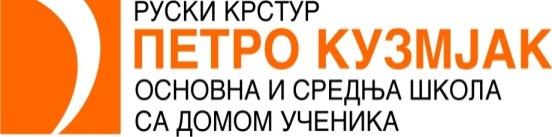 „ПЕТРО КУЗМЈАК“Русинска 63Руски КрстурТел. 025/ 703- 040Е- mail: petroso@eunet.rswww.petrokuzmjak.comРЕАЛИЗАЦИЈА ГОДИШЊЕГ ПЛАНА РАДА ЗА ШКОЛСКУ 2022/2023. ГОДИНУсептембар 2023.Садржај:ОСНОВНИ ПОДАЦИ О ШКОЛИОсновна школа у Руском Крстуру непрекидно ради од 1753. године на русинском наставном језику. Средња школа, односно гимназија, са краћим прекидима ради од 1954. године као једина средња школа са русинским наставним језиком код нас и у свету. У судски регистар код Привредног суда у Сомбору, школа је уписана под бројем фи 51-2010, број регистарског улошка 5-2 од 28.12.2010. године. Седиште школе је у Руском Крстуру, улица Русинска 63, а телефони су следећи :             - директор: 703-040             - стручна служба: 703-041             - секретар: 03-042             - интернат: 703-044             - друга зграда- Замак: 703-043Школа има свој сајт: www.petrokuzmjak.com и три мејл адресе: petroso@eunet.rs, petroso@neobee.net и skolark@eunet.rs, Инстаграм профил instagram.com/petrokuzmjakskolaкао и Фејсбук профил www.facebook.com/petro.kuzmjak.ruski.krsturШкола је установа где је основна делатност :                         1. Основно образовање и васпитање                         2. Специјално образовање и васпитање ( за децу ометену у развоју )                         3. Средње образовање и васпитање                               - Гимназија општег смера ( IV степен образовања )                              - Туристички хотелијерски техничар ( IV степен образовања)                                                                                                                                                          4. Исхрана и смештај ученика у Дому ученика                          5. Продужени боравак за децу од  I - II разредаОсновна и средња школа ,,Петро Кузмјак“ у Руском Крстуру заједно користе расположиви простор, наставни кадар, наставна средства, као и административно техничку службу. Дом ученика и продужени боравак се такође налазе у склопу школе. У основној школи целокупна настава се изводи на русинском наставном језику, а у средњој школи двојезично- на русинском и српском наставном језику.2. МАТЕРИЈАЛНО ТЕХНИЧКИ И ПРОСТОРНИ УСЛОВИ РАДА2.1. Коришћење школског простора и опремеУ основној и средњој школи „Петро Кузмјак“ у Руском Крстуру се у школској 2022/23. години настава одвијала  у једној школској  згради , a у другој школској згради су се полагали матурски испити.	Сва одељења основне и средње школе су билa у једној згради. Ове године увели смо кабинетску наставу, према којој сваки предмет има свој кабинет, односно, број кабинета. Настава се одвијала у обе смене. Средњошколци, ученици виших разреда основне школе  као и ученици специјалног одељења наставу су похађали у преподневној смени док су ученици нижих разреда основне школе мењали смене. Први и други разред су били у једној смени а трећи и четврти у другој.	Због хаварије на гасоводу у целој Општини Кула, 7. фебруара се настава за све ученике одвијала онлајн.	Школске 2022/2023. године у основној школи смо имали 15 одељења у редовној настави и 1 одељење за ученике са потешкоћама у учењу а до краја школске године имали смо укупно 262 ученика. У средњој школи смо имали 12 одељења и укупно168 ученика. 	Настава се у основној школи одвијала на русинском језику, у гимназији на русинском и српском језику, а у смеру туристичко хотелијерски техничар на српском језику(од ове школске године уведене су промене у називу, прва година носи назив туристички техничар)	Кабинетска настава се показала као добар начин организације наставе. Сваки кабинет је опремљен потребном опремом, као и разаним материјалима који су наставницима увек доступни за рад.	На основу дописа Министарста просвете, а на основу закључка Владе Републике Србије, редовна настава је завршена у уторак, 6. јуна. До 20. јуна у школи су се одвијале ван наставне активности и продужени боравак. Осим тога, у школу су долазили и ученици који су желели да поправе оцене.2.2. Реализација плана унапређивања материјално техничких услова радаПрва планирана активност -друга фаза бетонирања школског дворишта, није реализована због неодобравања финансијских средстава.Друга планирана активност – поправка крова школе је реализована, део за који смо добили финансијска средства.Трећа планирана активност – нова летња учионица, у потпуности је реализована.Четврта планирана активност – кабинет за туристичког техничара није реализована због неодостатка финансијских средстава.Пета планирана активност – уређење 2 учионице у поткровљу у дому ученика, такође није реализована због недостатка финансијских средстава.Шеста планирана активност – радови на побољшању услова у школи је реализована у потпуности.Поред планираних активности, у току школске године, у оквиру пројекта Групе за образовање (Нордеус фондација, Центар за промоцију науке, Достигнућа младих у Србији и Иницијатива Дигитална Србија) у нашој школи је отворена Мејкерс лаб учионица будућности, подстицајна за креативне и иновативне активности ученика, првенствено за природне предмете и математику, али такође и за нове вештине 21. века као што је на пример предузетништво, медијска писменост и друго.3. КАДРОВСКИ УСЛОВИ РАДА3.1. Директор школе и помоћник директораУ току школске 2022/2023. године функцију директора је обављала Наталија Будински. Помоћник директора јеЈасминка Нађ.3.2. Наставно особљеУ току школске 2022/2023. године било је промена у саставу наставног особља због одласка у пензију, болести, смрти колеге, породиљског одсуства,и биле су обезбеђене стручне замене за то време.У периоду од 5.09.-16.09. уместо Љубице Илић, професора историје, радила је Златица Малацко.У периоду од 26.10. -2.11.уместо Бучко Дејана, професора историје,радио је Павле Роман.Од 28.11. уместо Долорес Говља,  хемију је наставила да предаје Јасминка Нађ.Уместо Максимовски Сандре, која је предавала ликовну културу, од другог полугодишта тај предмет  предавала је Златица МалацкоУместо Лидије Пашо, наставника музичке културе, од 27.01.-3.03. радила је Марина БиркашУместо Славка Нађа, који је изненада преминуо,као учитељ у специјалном одељењу од 6.03.-17.03.је радила Соња Чапко, а од 20.03. то одељење је преузела Клаудиа Њаради.Уместо Славу Папа, који је отишао у пензију, предмет физичко васпитање предају две професорице од 1.02. Соња Чапко и Ела Мормил.Уместо Веруне Међеши, која је била на боловању од 20.03.-6.04. у 2б одељењу као учитељ је радила Человски Александра.Уместо Хелене Пашо Павловић, која је била на боловању, радио је Вања Дула од 13.3.-31.03.Данијелу Рац,која је била на боловању, од 27.03.–24.04. мењале су две професорице Тереза Катона и Јелена ШомођиСви остали наставници су радили до краја школске године.3.2.1. Задужења наставникаНижи разредиПредметни наставници3.2.2. Структура радног времена наставникаСве реализоване активности и распоред часова су забележени у електронском дневнику.3.2.3. Руководиоци стручних већа-актива3. 2. 4. Руководиоци одељенских већа3. 2. 5. Остала задужења3.2.6. Запослени радници на трудничком боловањуМолнар КристинаАндреа ЛондровићМормил Ела – вратила се у току школске годинеЧизмар Ванеса – вратила се у току школске годинеМарина Дудаш3.2.7. Наставни кадар (нестручно заступљена настава)3. 3. Ваннаставно особљеУ току школске 2022/ 2023. године било је промена у саставу ваннаставног особља због болести и одласка у пензију,  тако да су биле обезбеђене стручне замене за то време.3. 4. Кадровски услови рада домаБрој запослених у дому ученика је следећи:3. 5. Термини пријема родитељаПрема обавештењуо организацији  образовно-васпитног рада у школама и препорукамаза почетак образовно-васпитног рада од 1.09. које нам је проследило министарство просвете и тим за праћење и координисање превентивних мера у раду школа родитељи су несметано и по потреби долазили у школу. Комуникација се такође одвијалаи преко вибер група, мејлова, телефона...4. ОРГАНИЗАЦИЈА ВАСПИТНО-ОБРАЗОВНОГ РАДА ШКОЛЕ4. 1. Бројно стање и успех ученика основне школеСедем ученика нижих разреда,а два  ученика виших разреда  наставу  су пратили  по ИОП-у 1 . Пет ученика нижих разреда и шест ученика виших разреда наставу су пратили по ИОП-у2.Неки ученици су исходе остварили у потпуности, неки делимично.На крају наставне 2022/2023. године у основној школи нема слабих оцена.У школској 2022/2023. години градиво је  реализовано  из свих предмета.ВЛАДАЊЕ  УЧЕНИКА ОСНОВНЕ ШКОЛЕ У 2022/2023. ГОДИНИУспех ученика на завршном испитуРУСИНСКИ ЈЕЗИК – 12,96 од могућих 20МАТЕМАТИКА 9,72 од могућих 20ИЗБОРНИ 13,57 од могућих 20   4. 2. Бројно стање и успех ученика средње школеУСПЕХ УЧЕНИКА У ГИМНАЗИЈИ – ОПШТЕГ ТИПА        Од укупно 90 ученика, један ученик је полагао поправни испит из математике, положио је и четврту годину је завршио са добрим успехом (3,47)УСПЕХ УЧЕНИКА У СМЕРУ ТУРИСТИЧКИ ТЕХНИЧАРОд укупно 78 ученика у смеру туристички техничар, 3 ученице из II-3 су полагале поправни испит из математике а 1 ученица из I-3полагала је поправни испит из предмета Агенцијско и хотелијерско пословање. Једна ученица из II-3 није положила поправни испит.УСПЕХ УЧЕНИКА СРЕДЊЕ ШКОЛЕВЛАДАЊЕ УЧЕНИКА У ГИМНАЗИЈИВЛАДАЊЕ УЧЕНИКА ТУРИСТИЧКОГ СМЕРАМАТУРСКИ ИСПИТ У ЈУНСКОМ РОКУУ јунском року на матуру није изашао један ученик из гимназије а једна ученица туристичког смера није положила испит за проверу стручно-теоријских знања.МАТУРСКИ  ИСПИТ У AВГУСТОВСКОМ РОКУУ августовском року на матурски испитje изашао један ученик из IV-2 и једна ученица из IV-3 и обоје су положили матурски испит4.3. Кретање ученика у току школске године – флуктуацијаОСНОВНА ШКОЛА I –VIIIСРЕДЊА ШКОЛА- ГИМНАЗИЈА СРЕДЊА ШКОЛА- ТУРИСТИЧКИ ТЕХНИЧАР4. 4. Динамика тока школске годинеНастава се одвијала редовном током школске године, према каландару образовно-вастпитног рада. Ове године увели смо кабинетску наставу, према којој сваки предмет има свој кабинет, односно, број кабинета. Настава се одвијала у обе смене. Средњошколци и ученици виших разреда основне школе наставу су похађали у преподневној смени док су ученици нижих разреда основне школе мењали смене. Први и други разред су били у једној смени а трећи и четврти у другој.	Због хаварије на гасоводу у целој Општини Кула, 7. фебруара се настава за све ученике одвијала онлајн. 	Настава се у основној школи одвијала на русинском језику, у гимназији на русинском и српском језику, а у смеру туристичко хотелијерски техничар на српском језику (од ове школске године, према новом плану и програму први разред носи назив туристички техничар).Према допису Министарства просвете, ова школска година завршила се раније, 6.јуна а ученици који нису били задовољни успехом имали су могућност доласка у школу до 20.јуна. 4. 5. Дан отворених врата за родитељеОве школске године сарадња са родитељима се одвијала према договору са родитељима.Током целе школске године одржане су  активности  у којима су учествовали и родитељи. То је забележено у Дневницима образовно-васпитног рада.4. 6. Реализација годишњег фонда редовне, изборне, допунске и додатне наставе у основној школиПРВИ РАЗРЕДОбавезни део школског  програмаНаставни план – IaОблици образовно -васпитног рада којима се остварује обавезни и изборни наставни предметиНаставни план – IбОблици образовно -васпитног рада којима се остварује обавезни и изборни наставни предметиДРУГИ РАЗРЕДОбавезни део школског програмаНаставни план- IIaОблици образовно-васпитног радаНаставни план- IIбОблици образовно-васпитног радаТРЕЋИ РАЗРЕДОбавезни део школског програмаНаставни план-IIIаОбавезни део школског програмаНаставни план- IIIбОблици образовно-васпитног радаЧЕТВРТИ РАЗРЕДОбавезни део школског програмаНаставни план- IVaОбавезни део школског програмаНаставни план- IVбПЕТИ РАЗРЕДОбавезни део школског програмаНаставни план - Vа  одељењеОблици образовно - васпитног рада којима се остварују обавезни и изборни наставни предмети              ШЕСТИ РАЗРЕДОбавезни део школског програмаНаставни план - VIа одељењеОблици образовно - васпитног рада којима се остварују обавезни и изборни наставни предмети              ШЕСТИ РАЗРЕДОбавезни део школског програмаНаставни план - VIб одељењеОблици образовно - васпитног рада којима се остварују обавезни и изборни наставни предмети              СЕДМИ РАЗРЕДОбавезни део школског програмаНаставни план - VIIа одељењеОблици образовно - васпитног рада којима се остварују обавезни и изборни наставни предмети              СЕДМИ РАЗРЕДОбавезни део школског програмаНаставни план - VIIб одељењеОблици образовно - васпитног рада којима се остварују обавезни и изборни наставни предмети              ОСМИ РАЗРЕДОбавезни део школског програмаНаставни план - VIIIа одељењеОблици образовно - васпитног рада којима се остварују обавезни и изборни наставни предмети              ОСМИ РАЗРЕДОбавезни део школског програмаНаставни план - VIIIб одељењеОблици образовно - васпитног рада којима се остварују обавезни и изборни наставни предмети              РЕАЛИЗАЦИЈА НАСТАВНОГ ПЛАНА ОСНОВНОГ ОБРАЗОВАЊА ЗА УЧЕНИКЕ ЛАКО МЕНТАЛНО ОМЕТЕНЕ У РАЗВОЈУОбавезне наставне активности- седми разред.Обавезне наставне активности- осми разред.4.7. Реализација годишњег фонда редовне, изборне, допунске и додатне наставе у средњој   школи4.7.1. Реализација часова у току школске године, проценат реалзације, укупно, од планираног по предметимаПРВИ РАЗРЕД- НАСТАВА НА РУСИНСКОМ ЈЕЗИКУ- гимназијаЗБИРНА ТАБЕЛА:ПРВИ РАЗРЕД- НАСТАВА НА СРПСКОМ ЈЕЗИКУ-гимназија1. Обавезни део школског програмаЗБИРНА ТАБЕЛА:ДРУГИ РАЗРЕД- НАСТАВА НА РУСИНСКОМ ЈЕЗИКУ-гимназијаЗБИРНА ТАБЕЛА:ДРУГИ РАЗРЕД- НАСТАВА НА СРПСКОМ ЈЕЗИКУ-гимназија1.Обавезни део школског програмаЗБИРНА ТАБЕЛА:ТРЕЋИ РАЗРЕД- НАСТАВА НА РУСИНСКОМ ЈЕЗИКУ-гимназијаЗБИРНА ТАБЕЛА:ТРЕЋИ РАЗРЕД- НАСТАВА НА СРПСКОМ ЈЕЗИКУ-гимназија1.Обавезни део школског програмаЗБИРНА ТАБЕЛА:ЧЕТВРТИ РАЗРЕД- НАСТАВА НА РУСИНСКОМ ЈЕЗИКУ-гимназијаЗБИРНА ТАБЕЛА:ЧЕТВРТИ РАЗРЕД- НАСТАВА НА СРПСКОМ ЈЕЗИКУ- гимназија1.Обавезни део школског програмаЗБИРНА ТАБЕЛА:СМЕР ТУРИСТИЧКИ ТЕХНИЧАРТУРИСТИЧКИ ТЕХНИЧАР ПРВИ РАЗРЕДЗБИРНА ТАБЕЛА:ТУРИСТИЧКИ ТЕХНИЧАР ДРУГИ РАЗРЕДЗБИРНА ТАБЕЛА:ТУРИСТИЧКИ ТЕХНИЧАР ТРЕЋИ РАЗРЕДЗБИРНА ТАБЕЛА:ТУРИСТИЧКИ ТЕХНИЧАР ЧЕТВРТИ РАЗРЕДЗБИРНА ТАБЕЛА:4. 7. 2. Реализација слободних активностиСве је забележено у електронским дневницима.4. 7. 3.  Реализација допунске наставеСве је забележено у електронским дневницима.4.7. 4.   Реализација додатне наставеСве је забележено у електронским дневницима.4.7. 5. Реализација припремне наставеСве је забележено у електронском дневнику.У договору са ученицима наставници припремну наставу организују и пре завршетка наставе. После наставног периода часови су се одржавали по распореду часова. Ученици су долазили редовно на те часове.4. 8. Ритам радног дана школе и распоред часова- КАЛЕНДАРНастава се  прошле школске године одржавала у преподневној смени за више разреде основне школе као и за средњу школу, док су ученици I и II као и ученици  III и IV разреда основне школе, мењали смене на месечном нивоу.У послеподневној смени су се такође одржавале и секције, изборна настава и друге активности.  Настава за средњу школу је почињала у 7.05 часова, а за основну школу у 7,55 часова. Било је промене распореда у току школске године због замене наставника. Усклађивали смо распоред часова  за наставнике који раде у две школе, а који су почели да раде у току школске године.  Један дан због хаварије на гасоводу, радили смо онлајн.Према допису из Министарства просвете, школска година се завршила 6. јуна а ученици који нису били задовољни успехом, долазили су у школу до 20.јуна.4. 9. Распоред радног времена директора, помоћника директора, стручних сарадника и осталих запосленихСво наставно особље се придржавало свог радног времена. 4. 10.  Реализација изборних предмета, слободних и ваннаставнихактивностиСРЕДЊА ШКОЛА- изборни предметиИзборни предмети у гимназији први разредизборни предмети у смеру туристички техничар4. 11. Реализација школског календара и значајних активности у школи 5. СТРУЧНИ ОРГАНИ У ШКОЛИ5. 1. Реализација рада педагошког колегијумаУ току школске 2022/2023. године Педагошки колегијум је одржао 6 седнице:12.09.2022.На првом састанку усвојен је План  рада педагошког колегијума. Направљен је договор о општој организацији рада школе (рад у две смене за први циклус, кабинетска настава за други циклус основне школе и за средњу школу). Договорена је сатница часова, направљен је распоред дежурства. Усвојен је план слободних наставних активности, ваннаставних активности и екскурзија. Усвојен је план унапређења материјално техничких услова у школи, план Еразмус и ИПА пројеката, план активности у Дечијој недељи.10.10.2022.На другом саставнку усвојени су ИОП-и (извештај Тима за инклузију), план стручног усавршавања, план активности из Покрајинског секретаријата, усвојен је план посете Сајмова туризма у Новом Сдау и Београду.16.11.2022.На трећем састанку је усвојен план Тима за инклузију за први квартал, 6.02.2023.на четвртом састанку усвојен је извештај Тима за инклузију на полугодишту. 11.04.2023.На петом  састанку усвојен је извештај Тима за инклузију на трећем класификационом периоду.27.06.2023.На шестом састанку усвојен је извештај Тима за н инклузију на крају школске године, размотрена је реализација Школског развојног плана, као и анкеса ШРП, размотрени су успеси ученика на такмичењима, као и реализација ваннаставних активности.Извештај сачинила: Јасминка Нађ, координатор Педагошког колегијума и помоћник директора5.2.  Реализација рада наставничког већаРеализација рада наставничког већа - основна школа   5. 3. Реализација рада одељенских већаза више разреде и средњу школуза разредну наставу5.4. Реализација рада стручних већа за област предмета и остали програми5. 4. 1. Извештај рада стручног већа природних наука5. 4. 2. Извештајо раду стручног већа за области предмета ужестручна група за образовни профил туристички техничарЗа председника стручног већа у школској 2022/23. једногласно је изабрана Зорић Рената која је председавала седницама и водила записнике.У школској 2022/23. шк.год. години Стручно веће за области предмета- ужестручна група за образовни профил туристичко хотелијерски техничар сачињавају  наставници:	1. Војчена Анико, дипломирани економиста, наставник предмета основи туризма и угоститељства, маркетинг, предузетништво, агенцијско и хотелијерско пословање -практична настава, професионална пракса и настава у блоку, пословна коренсподенција (anikavojcena@petrokuzmjak.com  063/8182659);	2. Мирковић Јелена, дипломирани географ-туризмолог, наставник предмета агенцијско и хотелијерско пословање- теорија, вежбе, практична настава у блоку, практична настава и професионална пракса (jelenamirkovic@petrokuzmjak.com 066/8780085);	3. Миљанић Бојана, дипломирани географ-туризмолог, наставник предмета агенцијско и хотелијерско пословање- вежбе, практична настава, практична настава у блоку и професионална пракса (bojanamiljanic@petrokuzmjak.com  065/3771419);4.Рената Зорић, мастер економиста, наставник предмета агенцијско и хотелијерско пословање- вежбе, практична настава, практична настава у блоку, економика организација туристичких предузећа (renatazoric@petrokuzmjak.com063/8662327).Стручно већа за области предмета ужестручна група за образовни профил туристичко-хотелијерски техничар је радило у пуном саставу. Током шк.2022/23.године одржано је укупно 15 састанака на којима је разматрана проблематика у вези са наставом из стручних предмета као и осталим активностима које нису у директној вези са наставом, већ уопште, са образовно-васпитном делатношћу.Од реализованих активности посебно треба истаћи следеће:-израда Плана рада стручног већа-утврђивање уџбеника и других приручника и наставних средстава-начин израде и реализације планова рада наставника-реализовање наставних целина и програмских садржаја са планом практичне наставе и наставе у блоку-усклађивање критеријума за оцењивање-организовање додатне, допунске и припремне наставе-презентација материјала са семинара и стручних скупова-утврђивање испитник комбинација за израду практичног матурског рада из АИХП-анализа реализације наставе у блоку, практичне наставе и професионалне праксе-анализа реализације матурских испита-анализа реализације Плана рада струћног већа за области предметаОстале реализоване активности спадају у извештај за развојни план школе и то:У Руском Крстуру,15.06.2023.5.4. 3. Годишњи извештај стручног већа за  уметност и вештине СептембарПоставка изложбе ликовних радова ученика из претходне школске године. Договор о критеријумима оцењивања, међупредметној повезаности и пројектне наставе у шестом разреду, плану стручног усавршавања, угледним часовима. Анализирани су иницијални тестови и договорене препоруке за боље напредовање.Организовање секција, ВНАОктобарЗа Дечију недељу је организована изложба радова у холу школе и друге активностиОрганизована је изложба поводом Дана здраве хране који се обележава 16.октобра.Разговор о методама рада са даровитим ученицимаНовембарИзложба у оквиру манифестације «Костељникова јесен».  Припреме за Божићни вашарДецембарИзложба новогодишњих честитки и припремање за Божични вашар, прављење многобројних украса и израда магнета, чија сврха је било скупљање пара у хуманитарне сврхе.Украшавање паноа у холу са различитим божичним мотивима.Припремање цртежа за обележавање Дана Русина који је 17. јануара.Божићни концерт у Дому културеЈануарИзложба поводом Дана Русина, ученички радови са часова ликовне културе. Изложба је била постављена у холу школе.Изложба поводом школске славе Свети Сава, ученички радови са часова ликовне културе. Изложба је била постављена у холу школе.Приредба поводом обележавања св. СавеФебруарУченички радови су слани на више конкурса као и у часопис "Заградка"Избор уџбеника за наредни периодМарт, априлИзложба радова ученика из основне школе поводом 8. марта.Припреме за дан школеМајИзложба слика поводом Дана планетеДоговор о начинима како одржати приредбу за мале матуранте. Припреме за прославу Дана школе и Приредба за Дан школе. Свечана приредба у Дому културеповодом обележавања 270-те годишњице образовања на русинском језику. После је у просторијама Школе, уз многобројне госте, отворена учионица будуићности, Мејкерслаб. ЈунПриредба- испраћај ученика осмих разреда. Приредбу су припремили ученици седмих разреда и одељенске старешина. Чланови већа:Златица Малацко - наставник ликовне културеЛидија Пашо- наставник музичке културеИгор Радовић- наставник ликовне културеИзвештај саставила Лидија Пашо4. 4. Извештај стручног већа наставника језикаЧЛАНОВИ АКТИВА:ТРОГЕРТ ЈЕЛЕНА – српски језикБАЉИНТ МАРИЈА – српски језикЧАПКО ЕУФЕМИЈА – српски језикХОМА ТАМАРА – русински језикЏУЏАР КАРОЛИНА – русински језикМАЛАЦКО ЉУПКА-русински језикГАЋЕША ДРАГАНА / ИВОНА БУДИНСКИ / ВАНЕСА ЧИЗМАР – италијански и латински језикСПАСИЋ САШКА – немачки језикЧАПКО СЛАВКО – немачки језикШАНТА ЗОЈА – енглески језикРУДАКИЈЕВИЋ ЉИЉАНА – енглески језикВРАЊЕШ ТЕОДОРА – енглески језик– КООРДИНАТОРТОШИЋ ЈЕЛЕНА   – енглески језикаОДРЖАНЕ ПЛАНИРАНЕ АКТИВНОСТИ5. 4. 5. Реализација годишњег плана рада стручног већа  физичке културеЧланови актива Физичког и Здравственог васпитања: - Сања Еделински, Славко Пап, Ела Мормил, Соња ЧапкоПредседник Актива Физичког и Здравственог васпитањаСања Еделински4.6. Реализација плана стручног већа учитељаПрва седница актива учитеља 31. 08. 2022. Дневни ред:1. Усклађивање наставних планова2. Планирање распореда часова 3. Распоред дежурства1. Сви планови су усклађени са Календаром рада за шкослку 2022/23.2. Распоред часова је усклађен према броју часова. 1. и 2. разред иду у прву смену, а 3. и 4. разред у другу смену.3. Дежурство у школи се одвија са по два учитеља дневно.Друга седница актива учитеља 31. 10. 2022.Дневни ред:1. Успех2. Понашање ученика3. Разно1. Успех се одвија према предвиђеном плану 2. Понашање ученика је примерено и у складу са правилима школе3. Подела школског материјалаТрећа седница актива учитеља 23. 12. 2022.Дневни ред:1. Успех на крају полугодишта2. Поштовање правила понашања у школи3. Разно1. Остварен је предвиђени план и програм за овај период2. Ученици се придржавају и поштују правила понашања 3. Похваљен је креативан рад ученика и учитеља за новогодишње и божићне празнике.Четврта седница актива учитеља 30. 03. 2023.Дневни ред:1. Успех и владање2. Разно1. Постигнут је одговарајући успех за предвиђени период2. Подела школског материјалаПета седница актива учитеља 20. 06. 2023.Дневни ред:1. Успех2. Владање3. Разно1. Успех ученика је забележен у дневнику по одељењима.2. Ученици су поштовали правила понашања.3. Успешно је завршена школска година.Чланови актива учитеља:1. Нада Колошњаји2. Марко Новаковић3. Славка Хајдук4. Веруна Међеши5. Љубица Бучко6. Јасмина Сабадош7. Меланија Рамач8. Наталија Зазуљак9. Клаудија Нађ10. Зоја Шанта11. Татјана Међеши12.Златица Малацко13. Сандра Чељовски14. Маја Колошњаји5.4. 7. Реализација стручног већа друштвених наукаЧлановиактива:ДЕЈАН БУЧКО – ПРЕДСЕДНИК АКТИВАХЕЛЕНА ПАШО ПАВЛОВИЋЈОАКИМ БИРКАШАЛЕКСАНДРА ВИСЛАВСКИЉУБИЦА ИЛИЋГОРДАНА БАНАТСКИДАЛИБОРКА ВУКАСОВИЋЗЛАТИЦА МАЛАЦКОСИНИША ГЛОБАРЕВИЋУ школској 2022/23. години одржана је једна седница актива друштвених наука.5.5. Реализација актива одељенских старешинаИЗВЕШТАЈ АКТИВА ОДЕЉЕНСКИХ СТАРЕШИНАод 5 до 8 разреда основне школе за школску 2022/23. годинуУ овој школској години одржано су четири састанка Актива. Настава и рад Актива одељенски старешина (основна школа) су били прилагођени Упутствима Министарства просвете организиацији наставе.Преглед реализованих активности:СептембарОрганизација рада.Избор руководства одељења и њихове дужности,избор ученика за школски парламент. Упознаванє зоз школским календаром, распоредом часова, евентуално, новим наставницима.Радионице и разговори,дискусије на тему одговорности ученика,правила понашања у школи, упознавање ученика са правилником понашања и о врстама насиља на ЧОС-у.Предлог активности за превенцију насиља.Информисање родитеља о Тиму против насиља, злостављања и занемаривања и о њиховим активностима и могућности тражења помоћи и подршке од Тима. Информисање о организацији наставе преме Упутствима Министарства.Договорено је да рециклажа-сакупљање лименки,чепова,пластичних флаша и папира траје током целе школске године.Хуманитарна акција- прикупљање школског прибора за наше ученике.ОктобарДечја недеља – одржане су планиране активностиРадионица за пети разред "Методе успешног учења".Обележен је Дан здраве хране.Обележен је Европски дан борбе против трговине људима.НовембарАнализа успеха и владања и мере за побољшање истих су одрађене на часу одељенских старешина.Упознавање родитеља са успехом и владањем, предочене су мере за побољшање истих.Теме на ЧОС-у које придоносе стварању позитивне слике о себи (Представљање позитивних страна сваког ученика)Одржана је манифестација "Костелникова јесен"- сусрет са писцима.Поводом Месеца борбе против алкохолизма су одржани разговори, радионице,израђени су панои.Одржана је радионица против дискриминације- Поштовање различитости, толеранција.Обележен је Међународни дан толеранције и Међународног дана борбе против насиља над децом.ДецембарОдржане радионицу на тему "Сида" за ученике VIII разреда и "Мотивација за учење"Одржан је Божићни башар- хуманитарна акција у дворишту школе уз велику посећеност.Родитељи су информисани о успеху и владању на крају првог полугодишта.ЈануарОбележен је Дана Русина.Одржана је Светосавска приредба.ФебруарОдржана је радионица о безбедности Међународни дан борбе против вршњачког насиља"Безбедност деце" и "Успех у раду нас испуњава задовољством"Одржан је разговор на тему здравственог васпитања.14.02.2018   обележавање Дана заљубљенихМартОдржане су радионице на тему "Које позитивне особине препознајем код својих другова", "Ненасилна комуникација" и "Професионална оријентација" (радионица за 8разред)Означен је Дан шарених чарапа- Светски Дан особа са Дауновим синдромом.Означен је Светски дан вода.Писмени извештај о успеху за родитеље.АприлПредавање МУП-атема,,Насиљекаонегативнадруштвена појава,,6. и 7.разредПробнитестизрусинскогјезика,математике и комбинованитест-ученици 8.разреда Одржане су активности попут "Озелењавање у школи", спортска такмичења, "Како замишљам моје будуће занимање"- израда цртежа, писмена формаОдржан је Пролећни вашарМајМај-пролећникрос(Крос РТС-Србијатрчи)25.05.2023.Поводом  дана школе  свечано је отворен Мејкерс-лаб.ЈунОнлајн предавање,,Менструација и репродуктивно здравље,,Програм заиспраћај матураната коју су припремили ученици седмог разреда.Израда паноа на тему "Екологија и ми"Упознавање ученика и родитеља са успехом и владањем, подела сведочанстава и друге документације.-У току школске године на часовима ЧОС-а реализоване су разне радионице у вези професионалне оријентације -8 разреди-Часови у свим одељењима су реализовани, у оквиру прекида наставног периода што је евидетирано у Дневнику рада.Евиденција часова додатне, допунске ,припремне наставе као и слободних активности је вођена у дневнику предвиђеном за ту намену.Реализација рада актива одељенских старешина средње школеУ школској 2022/2023. години одељенске старешине активно су се ангажовале у решавању текућих проблема у одељењима Гимназије и одељењима Туристичко-хотелијерски техничар: пратиле су успех и резултате ученика, владање и изостанке ученика, нивоима и превенцији насиља, безбедности, сарађивале су са родитељима, са предметним професорима, са педагошком службом, са особљем интерната, са Домом здравља и локалном самоуправом, перманентно су сређивале документацију, организовале посете, на часовима одељенске заједнице је разговарано и организоване су активности на тему активног учења, техникама учења, о здрављу, о болестима зависности, о очувању животне средине, хуманитарне акције. Због скраћене школске године нису се одржале неке активности. О проблемима ученика и одељења расправљало се на седницама Одељенског и Наставничког већа   као и на седницама актива. Разредне старешине су биле у сталном контакту са ученицима и родитељима да би настава  несметано функционисати.Актив одељенских старешина и одељенске старешине организовале су следеће активности:Септембар:Организован је   свечани пријем ученика у први разред средње школеОдељенске старешине пратиле су адаптацију ученика у новој срединиОбележен је Међународни дан писменостиОбележен је „Дан пешачења” Национални турнир у дебатиМатематика у плесу Избор руководства одељења и њихове дужности Избор ученика за Ученички парламентУпознаванє зоз школским календаром, распоредом часоваАктивности пројекта „Пази на свој клик”26.септембра обележен је Дан европских језика27. септембра обележен је Светски дан туризмаОктобар:Обележена је Дечија недеља пригодним активностимаДани бундеве у КулиПосета Етно кућеЈесењи кросОбележен је Дан  здраве хранеЈубилеј часописа TIME OUT, 25. годинаПокретање Википедије на русинском језикуРеализација пројекта  „Шта нам тешко”Сајам књига у БеоградуНовембар:Недеља италијанског језикаСајам науке у КулиРеализација САЛЛ пројектаПредстављен рад радио-емисије за младе Алт шоуКостељникова јесенУчествовање на и посета Сајму туризма у Н. СадуПутовање у ПрагДецембар:Божићни вашар у БудимпештиНовогодишњи и Божићни вашарПосета АндревљуБожићни вашар у СегединуЈануар:јануара обележен је Национални празник РусинаПројекат„зелених” обновљивих извора енергије27. јануара Свечаном академијом обележена је школска слава Свети СаваПројекат Интеркултурална размена  2023.Фебруар:Светски дан туристичких водичаВече поезијеОпштинско такмичење из математикефебруара обележен је Дан матерњег језика Литерарни конкурс ,,За чашу љубави”Сајам туризма у БеоградуДобровољно давање крвиМарт:Стручна пракса у СолунуОкружно такмичење из енглеског језикаОкружно такмичење из физикеМатематичко такмичење Кенгур без границаРепубличко такмичење из агенцијског и хотелијерског пословањаЧас са представницима Министарства одбранеСветски дан водаОбилазак школе ЗамакТакмичење у беседништвуАприл:Школски Сајам туризмаСајам образовања у ЦрвенкиТакмичење из области туризмаПролећни кросПокрајинска смотра рецитатораОпштинско такмичење из атлетикеГимназијалци на мобилности у БолоњиОкружно такмичење из атлетике Мај:Квиз „Bye, bye matematika”Одељење за русинистикуНаградно путовање у ГрчкуМеђуокружно такмичење из атлетикеФестивал науке у БеоградуСмотра ћириличне писменостиМејкерс лаб учионицаОбележен је Дан школе, 270 година постојањаЈун:Организовано је матурско вече Организована је додела диплома Осликавање кабинета физикеКамп мултикултурализмаСлавимо разноликостПосета СарајевуПосета гркокатоличке цркве св. Николајакрајем јуна уручена су сведочанства ученицимаЧланови актива су: Бучко-Рац Татјана (I1), Фина Љиљана (I2), Војчена Аника (I3)КатонаТереза  (II1), Нађ Јасмина (II2), Мирковић Јелена (II3)Малацко Љупка (III1) , Сабо Леона (III2), Гаћеша Драганаи Хорн Ела (III3)Пашо-Павлович Хелена (IV1), Спасић Сашка (IV2), Миљанић Бојана (IV3)Председник актива: Малацко Љупка5. 6. Реализација плана рада стручних сарадника школе5. 6. 1. педагогОве школске године су посао педагога обављале: Наташа Мученски- педагог у основној школи; -100% радног aнгажовањаМарија Шанта - педагог у средњој школи - 100% радног ангажовања до 1.02.2023.Соња Алексић – педагог у средњој школи - 90% од 1.02.2023.Златица Малацко – помоћник у стручној служби 10% од 1.02.2023.Активности су реализоване у складу са планом и актуелним потребама у току школске годинеСЕПТЕМБАРОКТОБАРНОВЕМБАРДЕЦЕМБАРЈАНУАРФЕБРУАРМАРТАПРИЛМАЈЈУНЈУЛАВГУСТ5.6. 2. Реализација плана рада библиотекеУ току школске 2022/2023 године, одржана су три састанка библиотечког одбора.СЕПТЕМБАР1 .ПЛАН ЛЕКТИРА ЗА ОСНОВНУ И СРЕДЊУ ШКОЛУ 2.ДАН ЕВРОПСКИХ ЈЕЗИКА-26.09.2022.-ПОМОЋ УЧЕНИЦИМА ЗА ПРИКУПЉАЊЕ ЛИТЕРАТУРЕ У БИБЛИОТЕЦИ-ИЗ КЊИГА НА ВИШЕ ЈЕЗИКА ПО ИЗБОРУ УЧЕНИКА ЗА ЗИДНЕ НОВИНЕ (ученици бирају цитате из књига )3.ВОЂЕЊЕ ДОКУМЕНТАЦИЈЕ О ИЗДАТИМ КЊИГАМА4.ИЗРАДА ПЛАНА БИБЛИОТЕКАРА ЗА ОВУ ШКОЛСКУ ГОДИНУ ОКТОБАР1. МЕСЕЦ КЊИГЕ- ПАНОИ, РАДИОНИЦЕ, ПРИЧАОНИЦЕ2..ВОЂЕЊЕ ДОКУМЕНТАЦИЈЕ О ИЗДАТИМ КЊИГАМА3.СЛАЊЕ ИЗВЕШТАЈА О РАДУ БИБЛИОТЕКЕ ЗА ПРЕДХОДНУ ШКОЛСКУ ГОДИНУ ЕЛЕКТРОНСКИМ ПУТЕМНОВЕМБАР1.ИЗЛОЖБА СТАРИХ ШКОЛСКИХ УЏБЕНИКА КОЈИ СУ СЕ КОРИСТИЛИ СРЕДИНОМ 20 ВЕКА У ЧИТАОНИЦИ (за ученике 3. и 4. разреда)2.ВОЂЕЊЕ ДОКУМЕНТАЦИЈЕ О ИЗДАТИМ КЊИГАМА3.ЗАВОЂЕЊЕ НОВИХ КЊИГАДЕЦЕМБАР1.САРАДЊА СА МЕСНОМ БИБЛИОТЕКОМ 2.САРАДЊА СА ВРТИЋЕМ ``БАМБИ,, У РУСКОМ КРСТУРУ3.ЈАВНО ИСТИЦАЊЕ ПРИСПЕЛИХ КОНКУРСА НА ОГЛАСНУ ТАБЛУ 4.ВОЂЕЊЕ ДОКУМЕНТАЦИЈЕ О ИЗДАТИМ КЊИГАМА5.ЗАВОЂЕЊЕ НОВИХ КЊИГА. ЈАНУАР1.ПРИКУПЉАЊЕ ЛИТЕРАТУРЕ И ПОМОЋ ЗА ПРИПРЕМАЊЕ УЧЕНИКА ЗА ШКОЛСКУ СЛАВУ ``СВЕТИ САВА,, И ИЗЛАГАЊЕ НА ПАНОУ2.ПРАЋЕЊЕ ПРОГРАМА КОЈИ СЕ СПРЕМА СВАКЕ ГОДИНЕ,СЛИКАЊЕ УЧЕНИКА ШКОЛСКИМ АПАРАТОМ3.ВОЂЕЊЕ ДОКУМЕНТАЦИЈЕ О ИЗДАТИМ КЊИГАМА4.ЗАВОЂЕЊЕ НОВИХ КЊИГА5. КОПИРАЊЕ СВАКОГ МАТЕРИЈАЛА КОЈИ ЈЕ ПОТРЕБАН ЗА НАСТАВУ- (цртежи, текстови, слике...)ФЕБРУАР1.ПРАЂЕЊЕ УСПЕХА НАШИХ УЧЕНИКА НА РАЗНИМ ТАКМИЧЕЊИМА И   КОНКУРСИМА2.ПРАЋЕЊЕ БОРАВКА НАШИХ УЧЕНИКА У ИС ,,ПЕТНИЦА,, И ВАННАСТАВНИМ АКТИВНОСТИМА3.ВОЂЕЊЕ ДОКУМЕНТАЦИЈЕ О ИЗДАТИМ КЊИГАМА4.ЗАВОЂЕЊЕ НОВИХ КЊИГА5.ИЗДАВАЊЕ ПОТРЕБНЕ ЛИТЕРАТУРЕ ЗА ДАН ЗАЉУБЉЕНИХ,ПРАЂЕЊЕ ПРОГРАМА И ,, БЕЛЕЖЕЊЕ ``  ДОГАЂАЈA У ШКОЛИ6.ПРАЋЕЊЕ ТАКМИЧЕЊА ИЗ РАЗНИХ ПРЕДМЕТА У ОСНОВНОЈ И СРЕДЊОЈ ШКОЛИ (НАРУЧИВАЊЕ И СПРЕМАЊЕ КЊИГА КОЈЕ СЕ ПОКЛАЊАЈУ ЗА ОСВОЈЕНА МЕСТА)7.ШКОЛСКА И МЕСНА СМОТРА РЕЦИТАТОРА(ПОМОЋ У ПРОНАЛАЖЕЊУ ОДГОВАРАЈУЋИХ ПЕСАМА ЗА РЕЦИТОВАЊЕ) 8.OБЕЛЕЖЕН ДАН МАТЕРЊЕГ ЈЕЗИКА 21.02.2023.МАРТ1.ПРАЋЕЊЕ КОНКУРСА, ТАКМИЧЕЊА,ОБЕЛЕЖАВАЊЕ ДАНА,ГОДИШЊИЦА2.РАД СА ДЕЦОМ ПО УЗРАСТИМА - УПУЋИВАЊЕ НА ЛИТЕРАТУРУ КОЈУ ТРЕБА ДА КОРИСТЕ3. РАЗГОВОР О ПРОЧИТАНИМ КЊИГАМА,ПОМОЋ ПРИ ОДАБИРУ КЊИГА КОЈЕ ЧИТАЈУ У СЛОБОДНО ВРЕМЕ(ПРЕМА УЗРАСТУ)4.ВОЂЕЊЕ ДОКУМЕНТАЦИЈЕ О ПРОЧИТАНИМ КЊИГАМА5. РАД НА БЕСПЛАТНИМ УЏБЕНИЦИМА ЗА ОСНОВНИ ШКОЛУАПРИЛ1.САРАДЊА СА ИЗДАВАЧКИМ КУЋАМА(КАТАЛОЗИ),ПЛАТО,НАУЧНА КЊИГА,МОЋ КЊИГЕ,КЊИГА КОМЕРЦ,КРЕАТИВНИ ЦЕНТАР2.РЕДОВНО ПРИМАЊЕ ЧАСОПИСА ИЗ РАЗЛИЧИТИХ ПРЕДМЕТА И НАРУЧИВАЊЕ НОВИХ3.ВОЂЕЊЕ ДОКУМЕНТАЦИЈЕ О ПРОЧИТАНИМ  КЊИГАМAМАЈ1.САРАДЊА СА ИЗДАВАЧКОМ КУЋОМ,, РУСКО СЛОВО``2.ПОМОЋ ОКО КОПИРАЊА ЗА РАЗНЕ АКТИВНОСТИ У ШКОЛИ (ТАКМИЧЕЊА, ПРИПРЕМА МАТУРСКИХ ИСПИТА, ЗАВРШНИХ ИСПИТА.....)3.ДАН ШКОЛЕ4.ПОРУЧИВАЊЕ КЊИГА ЗА ОДЛИЧАН УСПЕХ УЧЕНИКА И УЧЕНИКЕ ГЕНЕРАЦИЈЕ И ДЕЉЕЊЕ ОДЕЉЕНСКИМ СТАРЕШИНАМАЈУН1.ПРИКУПЉАЊЕ КЊИГА ПРЕД КРАЈ ШКОЛСКЕ ГОДИНЕ2.ЕВИДЕНЦИЈА ПРЕУЗЕТИХ И ПРОЧИТАНИХ КЊИГА3.ПИСАЊЕ РЕАЛИЗАЦИЈЕ ПЛАНА РАДА БИБЛИОТЕКЕБИБЛИОТЕКАРИ:-НЕНА  ПЈЕШЧИЋ-МАРИЈА  ШАНТА5.7. Стручни активи5. 7. 1. Извештај тима за реализацију развојног плана школеЧланови Тима за развојно планирање : Наталија Будински – директор  школеЛеона Сабо ( координатор)– наставник математикеКаролина Џуџар – наставник русинског језика и књижевностиДејан Бучко – наставник историјеАнико Војчена- наставник стручних економских предметаТеодора Врањеш- наставник енглеског језикаДрагана Гаћеша- наставник италијанског језикаСашка Спасић- наставник немачког језикаОдржано је осам седница тима. 5. 7. 2. Извештај тима за израду и развој школског програмаЧланови тима: 1.Јасминка Нађ - координатор2. Нада Колошњаји3. Татјана Међеши4. Тамара Хома5. Теодора Врањеш6. Бојана Миљанић7. Јоаким Биркаш8. Јелена ТрогертТим је одржао укупно пет састанка.Усвојена су три анекса ШП.Програм допунске и додатне наставе, као и припремне наставе је реализван.Програм културних активности је реализован (обележен је Дан Русина, Дан школе, Костелникова јесен, Дан туризма, Прослава Дана Светог Саве, Дан заљубљених, Дан жена, Дан вода, Дан планете Земље, Међународни дан матерњег језика, Дан заштите човекове животне средине, Прослава матурске вечери, Прослава поводом додела диплома матурантима, Учешће на литерарним конкурсима, Дан девојчица у науци, Божићни вашар, Ускршње активности)Програм слободних активности је реализован у потпуностиПрограм  каријерног вођења и саветовања (средња школа) је реализован Програм професионалне орјентације (основна школа) је реализованСве што је планирано програмом заштите животне средине реализовано је у потпуности.Програм заштите ученика од насиља, злостављања и занемаривања реализован је у потпуности.Програм превенције и интервенције у случају дискриминаторног понашања и вређања угледа, части или достојанства личности jе реализованПрограм школског спорта је реализован тако што је одржан јесењи и пролећни крос. Ученици су учествовали на такмичењима према календару Општинског савеза за спорт.Програм сарадње са локалном самоуправом и сарадње са породицом реализован је према плану.План екскурзија је реализован у складу са ГПРШ.Програм превенције и интервенције у случају дискриминаторног понашања и вређања  угледа, части или достојанства личности реализован је у потпуностиПрограм безбедности и здравља на раду, програм здравствене заштите и програм социјалне заштите реализован је потпуностиНовопридошли ученици су упознати са директором, стручном службом и одељенским старешином који су их упознали са школским простором, ритмом рада школе. Координатор свих активности је педагог школе.Новопридошли наставници упознати су са директотом, стручном службом, школским простором, ритмом рада школе, планом и програмом рада. Координатор активности је педагог школе.Програм рада школске библиотеке је реализован.Програми и активности којима се развијају способности за решавање проблема, комуникацију, тимски рад, самоиницијатива и подстицање предузетничког духаИндивидуални образовни планиви су се реализовали преко ИОП-а 1 и ИОП-а 2 у основној и средњој школи. Исходи су реализовани у високом проценту.Програм рада продуженог боравка обухваћа следеће активности:самосталан рад ученикаорганизовано слободно времетехничке и радно - производне активностиразвој логичког и радног мишљењаразвијање хигијенских навика.Цео програм је реализован по плану.

 Извештај саставила координатор тима Јасминка Нађ, проф.хемије5. 7. 3. Реализација рада стручног актива за инклузијуЧланови тимаМарија Шанта -координаторНада КолошњајиЊаради КлаудијаТереза КатонаЛидија ПашоНаташа МученскиВеруна МеђешиБојана МиљанићКаролина ЏуџарСлавка ХајдукДејан БучкоТеодора ВрањешСнежана Дудаш, родитељТим је у току године одржао 5 састанака.Сарадња основне и средње школе је у потпуности функционисала.Састанци тима су одржавани редовно.Реализација компензаторских активности  2022/235. 8. Остали тимови у школи5. 8. 1. Реализација рада тима за заштиту  од дискриминације, насиља, злостављања и занемаривањаУ токушколске 2022/23.године, укупносмоималипријављенихнасиља: ТАБЕЛАРНА АНАЛИЗА СТАЊААНАЛИЗА НАСИЉА Најчешћи облици насиља који се јављају у нашој школи су емоционалнои физичко насиље првог нивоа. Најчешћи вид физичког насиља који се јавља у нашој школи је гурање,  док у оквиру психичког насиља то су: оговарање, имитирање, ругање и називање погрдним именима.МЕСТО ДЕШАВАЊА НАСИЉА Најризичнија места су учионице и двориште. ВРЕМЕ ДЕШАВАЊА НАСИЉА Најризичније време је на одморима. Сасвимученицимајеурађенпојачанваспитнирад, а некисудобилии васпитно дисциплинску меру као и друштвено хуманитарни рад.У школије у токуцелешколскегодине била активнаобуказаученике (али и занаставнике, као и за родитеље) наплатформиМинистарствапросвете „Чувамте“. ЦелешколскегодинеТимје ускосарађиваосаТимомзапревенцијунасиља.На седници Наставничког већа 31.10.2022. одржано је стручно предавање на тему Насиља у школама на захтев Школске управе.Од јануара 2023. године, покренута јенационална платформа „Чувам те“ за превенцију односно пријаву насиља које укључује децу.Школа је у обавези да свако насиље трећег нивоа пријави на националну платформу.У 8б одељењу су одржане две радионице, једна на тему вербалног насиља а друга на тему опасности и последица дигиталног насиља. Радионице је реализовала педагошка служба школе. Током целе школске године је организовано појачано дежурство наставника на одморима, а од маја месеца у установи су свакодневно били ангажовани и школски полицајци. Након трагедије која се десила у београдској основној школи „Бранислав Рибникар“, на часовима одељенског старешине, са ученицима је обављен разговор о заштити од насиља у школама. За ученике седмих разреда основне школе и првих разреда средње школе, 2.06.2023. је одржано предавање „Превенција вршњачког насиља“ од стране представника полиције и Центра за социјални рад у Кули.На основу анализе анкете наставника који је радио Тим за самовредновање – кључна област Етос, високо је оцењен показатељ 5.3. „У школи функционише систем заштите од насиља“Тим је одржао пет састанака у току школске године.Чланови тима:1. Наташа Мученски - координатор2. МаријаШанта3. НаталијаБудински (директор)4. АникаВојчена5. ЉубицаБучко7. ХеленаПашоПавловић8. Паулина Рац9. ЉубицаЊаради10. ЉиљанаФина11. ЈасминаНађ (секретар)12.Кристина Молнар–ученица СШ13. Кристина Русковски – ученик ОШ14. Владимир Харди - родитељКоординатор Тима: Наташа Мученски, педагог5.8. 2. Реализација рада тима за превенцију насиљаУ току школске године одржано је пуно активности које су за циљ имале превенцију насиља, све активности јавно су доступне и видљиве - објављене су на сајту, инстаграму, фејсбук страницама школе, поједине се налазе и на диску школе, попут: Школа је од ове школске године у Пројекту за модел установу - ,,Учимо сви заједно“– остварила бројне активности на укључивању свих ученика у различите активности које све доприносе стварању подстицајне средине за све ученике.На часовима грађанског васпитања и часовима одељењске заједнице промовисане су вредности ненасиља, толеранције, конструктивне комуникације у сврхе превазилажења насилних ситуација.У Дому ученика као и у школи одржавани су часови (радионице) помоћи деци и ученицима у развијању просоцијалних вештина и превазилажењу школског неуспеха.У школије у токуцелешколскегодине била активна обуказаученике (али и занаставнике, као и за родитеље) наплатформиМинистарствапросвете „Чувамте“. ЦелешколскегодинеТим је ускосарађивао саТимомза заштиту од дискриминације насиља и злостављања сакојим је спровео анкету о заступљености насиља пред крај школске године.У установи смо побољшали  физичку и техничку безбедност установе и ученика и свих запослених у школи.видео надзор имамо већ годинама који покрива улазе у школу и дом и школске  и домске ходникепосле анкете ученика о безбедности поправљено је осветљење на улазу у школу,  школском ходнику  и дворишту школе –јер су ученици истакли да су простор испред школе и неосветљено двориште ризична места.увели смо дежурство ненаставног особља уместо дежурста ученика, а за време одмора смо појачали дежурство наставника у ходницима и дворишту школе.преко ноћи имамо дежурно обезбеђење објекта школе и дома.По одлуци Владе Републике Србије после инцидента у београдској школи уведено је појачано дежурство и по један полицајац на дежурству у школи од 8.05. 2023. Урађен је и  додатак Правилима понашања ученика, наставника и ненаставног особља који су дали добре резултате :улазак ученика у школу кроз двориште где дежурају наставнициобавеза изласка ученика на великим одморима у двориште школе на свежи ваздух  Добром сарадњом са спортским друштвом ,,Русин“ и многобројним активностима и секцијама у Дому културе и школи велики број ученика је укључен у превентивне активности са добро организованим слободним временом. На почетку школске године су одељенским старешинама подељене теме за часове одељенских старешина у вези превенције насиља, као и педагошки материјал – примери радионица који су постављени на ГуглДиск-у. У прилогу који се налази у педагошкој служби у регистратору „Насиље“ налазе се детаљнијеактивностикојесуорганизоване у току школске године а којеимајузациљмерепревенције – стварањебезбедне и подстицјанесрединезаучење, рад и животдеце. На претпоследњој седници НВ у јуну месецу  координатор тима за самовредновање Татјана Бучко Рац представила је резултате самовредновања за кључну област Етос – коју су попуњавали сви наставници наше школе где су проценили безбедност ученика у школи високом оценом као и истицање ненасиља као јаку стране школу – извештај представљен на Наставничком већуТим је одржао шест састанка у току школске године.Гордана Банатски – координатор                              25.6.2023.Зденко ШомођиПаулина РацЈасмина СабадошСања ЕделинскиДалиборка Вукасовић Данијела РацНаталија Зазуљак5. 8. 3. Реализација рада тима за стручно усавршавањеЧЛАНОВИ ТИМА:1.Јелена Шомођи – координатор2.Јасминка Нађ3.Јоаким БиркашСве активности наведене у табели су и реализоване. Тим је имао 6 састанака.(3 у првом полугодишту и 3 у другом).Тим је још једном напоменуо да се користи  нови правилник о стручном усавршавању,када се пишу лични планови усавршавања и бодови/сати који су наведени у истом.Такође понуђена је и помоћ наставницима у изради личног плана стручног усавршавања.На гугл диску су постављене табеле где су наставници уносили број бодова усавршавања за прво и друго полугодиште.Наставници достављају пепси служби у своја портфолија личне планове усавршавања у и ван установе.У току школске године је било семинара који су наставници похађали (и у школи и онлајн семинари),такође било је разних активности које се бодују у оквиру установе,како огледних часова, изложби,Фестивала науке,Божићног вашара,разних пројеката...Неки од семинара су:  Семинари везани за модел установеУчимо сви заједноЕтика и интегритет (обука на даљину) 5.11.2022.Ваннаставне активности по мери ученика, септембарРазвој тестова знања и примена у диференцирању учења и наставе Активности за подршку свим ученицима – диференцијација наставе “Обука учимо сви заједно,, модул 2.  16.12.2022.Обука „Наставници као носиоци квалитетног образовања за сву децу” модул 1.Разни семинари и вебинари презентације уџбеника (разних издавача)Семинари-вебинари издавачке куће Клет ( који су носили по један сат обуке ,а били су на разне теме)5. 8. 4. Реализација рада тима за израду и реализацију годишњег плана рада школеЧланови тима :Малацко Љупка,професор русинског језика, координатор тимаНаталија БудинскиМарија Шанта, педагог школе Соња Алексић, психолог од 2. полугодишта, помоћник координатораВеруна Међеши, професор разредне наставеТамара Будински,професор русинског језикаАлександра Виславски,професор географијеСлавка Хајдук, професор разредне наставеМарко Новаковић, професор разредне наставеСашка Спасић, професор немачког језикаЛеона Сабо, професор математикеУ току школске 2022/2023. године одржано је 5 састанка тима.Тим је током школске 2022/2023. године радио на изради и реализацији годишњег плана рада и прикупљању свих потребних података, на његовој презентацији и усвајању.Такође се радило на праћењу реализације свих планираних активности у првом и другом полугодишту. Ради лакшег праћења радило се тимски, сваки члан је имао свој део задатка који је испратио. Када су се десиле неке промене правио се анекс који је такође усвојен на школском одбору.Комплетни записници са свих састанака тима се налазе у посебној свесци, где је вођена целокупна документација.Љупка Малацко, координатор5. 8. 5. Реализација рада тима за естетско уређење школеЧланови тима:Сандра МаксимовскиЗоја ШантаЗлатка МалацкоЛюбицаБучко5. 8. 6. Реализација рада тима за праћење напредовања у звањеУ току школске 2022/2023. године у нашој школи није било промена у напредовању у звања наставника.Напредовање у звање је у процедури за Наталију БудинскиОдржана су два састанкатима:Чланови тима:1.Тереза Катона-координатор2. Љиљана Фина3. Александар Алексић5.8. 7. Реализација рада тима за културну и јавну делатност школе  5. 8. 8. Реализација рада тима за обезбеђивање квалитета и развој установеЧланови Тима су:1. Јасминка Нађ-координатор2. Наталија Будински, директор3. Марија Шанта 4. Наташа Мученски5. Наталија Зазуљак6. Лидија Пашо7. Тереза Катона8.Бојана Миљанић9.Рената ЗорићУ току школске године тим је одржао само пет састанака.На првом састанку смо усвојили план рада Тима, и размотрили извештај о реализацији ГПРШ за 2022/2023.г. Поделили задужења и активности на нивоу тимова и препоруке за њихове планове за 22/23.На другом састанки разматрали смо реализације нових ИОП планова у оквиру Тима за инклузију. Одржан је и састанак свих тимова школе (самовредновање, ИО, дискриминација и насиље, развој ШП, међупредметне компетенције и предузетништво, стручно усавршавање и стицање звања, педагошки колегијум, праћење од осипања. Разматране су допуне РПШ.Пошто се школа укључила у пројекат Модел установа направљен је анекс РПШ, разматране су његове допуне. Анекс РПШ је усвојен на седници НВ и налази се на школском диску.На трећем састанку смо усвојили доношење нових планова и програма Тимова за школску 2022-2023., као и формирање базе наставних планова. Усвојен је план за напредовање запослених у звању уз осигуравање квалитета.Усвајање плана интерног праћења квалитета наставе и учења на основу стандарда.У току првог другог полугодишта остварено је укупно 27 посета часова. Тим за самовредновање је написао извештај за област вредновања Настава и учење. Извештај је презентован на седници наставничког већа и налази се на школском диску. Усвајање плана унапређења наставе и учења на основу анализе остварености стандарда постигнућа на иницијалним и критеријумским тестовима.Расправљали смо о подизању квалитета наставе и иновацијама које треба да уведемо у наставу (стручно усавршавање наставника похађањем семинара и обука), Материјално –техничко опремање школе – као услова за подизање квалитета наставе и рада школеПисани пројекти и кроз њих опремање школе (Мејкерс лаб)Набавком рачунара и пројектора кроз пројекте и донације опремљени су скоро сви кабинети Набављен нови намештај за учионице.Због смањења броја ученика у средњој школи радили смо и тражили решења за квалитетну промоцију школе у медијима и промоцију школе прилагођену интересовању ученика на друштвеним мрежама и основним школама за упис у средњу школу.Закључили смо да је неопходно да презентујемо примере добре праксе из наше школе широј просветној јавности као и да у школи треба да се одржи што више активности који укључују посете ученика из других школа.Осмишљена је квалитетна и модерна презентација школе за ученике основних школа за упис у нашу средњу школуДиректне посете школама у Кулској, Оџачкој и Врбаској општиниПосредна промоцијаОсмишљена сарадња са медијима на промоцији школеЕлектронски медији, ТВ, радио, писани медији –искоришћени сви расположиви ресурсиКвалитетан сајт школеВођење инстаграма школе Унапређивање фејзбук странице школеУчешће у образовним догађајима на ширем друштвеном нивоуСајмови, скупови, семинари, обуке, пројектиЕразмус + пројектиСтручна пракса ИНТЕРВЕТПодизање квалитета наставе у ОШ и СШУ непосредној наставиКроз самовредновање наставника, вертикално самовредновање Учешће у разним пројектима подизања квалитета наставе на нивоу Србије и Европске уније – Еразмус +, Stem –образовање у математици и природним наукама,сарадња са факултетима и другим школама, фестивали наукеПрезентација примера добре праксе из наше школеЗакључили смо да је неопходно да презентујемо примере добре праксе из наше школе широј просветној јавности као што су одрадили професори природних наука и професори математике, као и професори срдње школе са педагогом који су презентовали примере добре праксе из гимназије и смера туристичког техничара на Фестивалу науке у Београду.Реализовани пројекти у којима је учествовала школаАмбијентално учење, учење у организовању и реализацији манифестација, такмичења, креативни сусрети школа, повећање броја угледних часова, фестивали науке и сајмови туризма за учење и примену наученог.Туристички сајмови – у школи и ван школе и у онлајн варијантиПрофесионална пракса у Грчкој – европски пројекат Еразмус +Пројекат Јачање ученичких компетенција – Болоња (Италија)Сајам науке у школиФестивал науке у БеоградуПојачана и боље организована безбедност у оквиру школе и дома ученика  у овој школској години.Стратешки циљ ПРОМОЦИЈА  НАШЕ  ШКОЛЕ УЧЕНИЦИМА, РОДИТЕЉИМА И ШИРОЈ  ЈАВНОСТИ                                               Осмишљена је квалитетна и модерна презентација школе за ученике основних школа за упис у нашу средњу школуДиректне посете школама у Кулској, Оџачкој и Врбаској општиниПосредна промоцијаСтратешки циљ:ЕТОСПкретање рада школских тимова и подизање квалитета њиховог радаИницирање заједничких активности наставног, ненаставног особља,родитеља и ученика са заједничким циљемПромоција успеха ученика и наставника у школи и изван школеНа четвртом састанку анализирали смо реализацију наставе у току првог полугодишта, рад стручних актива и Тимова, извештај рада директора, оствареност ИОП-а, развој међупредметних компетенција, стручног усавршавања наставника и стручних сарадника. Разнатрали смо оствареност стандарда квалитета развоја установе и оствареност резултата рада наставника и стручних сарадника.На петом састанку смо анализирали постигнућа ученика у току школске године, квалитет стручног усавршавања наставника, анализирали успех на такмичењима, успех на матурском и завршном испиту. На шестом састанку учествовали смо у давању смерница за нови ГПРШ 23/24.г , анализирали смо рад тимова , извештаје и припреме нових плланова. Сачинили извештај о раду Тима за школску 22/23.                                                               Извештај припремила Јасминка Нађ, кординатор тима5. 8. 9. Реализација рада тима за самовредновањеШколске 2022-2023. годинеЧланови тима:Бучко-Рац Татјана, координаторБудински Наталија, директор школеВеруна Међеши, професор разредне наставеЈасмина Нађ, професор хемијеМирковић Јелена, члан школског одбораЛидија Бучко, родитељ, члан Савета родитељаКлара Катрина, ученик у гимназији, члан ученичког парламентаДарио Кишјухас, ученик у ОШ, члан ученичког парламентаЧланови тима за самовредновање из школе изабрани су на седници наставничког већа у августу 2022. а  са представницима родитеља тим је допуњен на  седници Савета родитеља одржаној 15.09.2022. и ученика на седници ученичког парламента одржаној 14.09.2022. Тим је одржао пет састанака у току школске године. Састанцима је присуствовала педагог Марија Шанта и педагог Наташа Мученски, директорица школе Наталија Будински. У овој школској години остварена је блиска сарадња са Тимом за развојно планирање, са координатором тима Сабо Леоном. Ове школске године школа је прешла на кабинетску наставу и укључена је у обуку за Модел школе за иновативно инклузивно образовање. Због тога је самовреднована кључна области ЕТОС као и кључна област НАСТАВА И УЧЕЊЕ. У анкетирању настваника и прикупљању података користили смо google упитник као и податке са обиласка часова наше педагошке службе. Извештаји о самовредновању ових области вредновања, као и акциони планови за побољшање рада школе  усвојени су на седницама наставничког већа (записник са седница Наставничког већа) одржаној 20.06.2023. Координатор Тима за самовредновање Татјана Бучко-Рац5. 8. 10. Годишњи извештај тима за праћење, писање и слање конкурса и пројекатаЧланови тима:Рената Зорић – координатор, Љиљана Фина, Јелена Мирковић, Бојана Миљанић, Јелена Шомођи, Тереза Катона, Анико Војчена, Наталија БудинскиТим је одржао 5 састанака у току школске године, вршио је сталну међусобну комуникацију о реализацији и извршавању активности.5.8.10. Реализација Тима за праћење, писање и слање конкурса и пројеката5.8. 11. Реализација рада тима за промоцију школе24.06 2023.                        Координатор Јелена Мирковић5.8.12. Реализација рада тима за међупредметне компетенције и предузетништвоЧланови тима:Оливера Винаји – координаторДалиборка ВукасовићГордана БанатскиЈелена МирковићСашка СпасићАндреа ЛондровићВеселинка БачићТеодора ВрањешПрограм и план рада Тима за међупредметне компетенције и предузетништво засновани су на следећим документима:Развојном плану школеШколском програмуЗаконским и подзаконским актима: Закона о основама система образовања и васпитања (Сл. гласник РС бр.88/2017.)Правилник о националном оквиру образовања и васпитања (Сл. гласник РС бр.89/2017.)Програм рада тима за међупредметне компетенције и предузетништво:Израда предлога наставних активности (наставних метода, тема, пројектне наставе, ...) у којима се развијају међупредметне компетенције (способности за решавање проблема, комуникација, тимски рад, самоиницијатива, и подстицање предузетничког духа, дигитална компетенција, одговорно учешће у демократском друштву, естетичка компетенција, одговоран однос према здрављу и околини, рад са подацима)Израда предлога и континуирано праћење ваннаставних активности у којима се развијају кључне компетенцијеСарадња са стручним тимовима и стручним већимаПраћење и евалуација реализације ваннаставних активностиПисање годишњих извештаја5.8.13. Реализација рада тима за план интегритетаТрећи циклус плана интегритета 2021 - 2024ОСНОВНА И СРЕДЊА ШКОЛА СА ДОМОМ УЧЕНИКА „ПЕТРО КУЗМЈАК“, РУСКИ КРСТУРЗаједничка област: Етика и лични интегритет Ризичан процес: Регулисање управљања сукобом интереса запосленихЗаједничка област: Етика и лични интегритет Ризичан процес: Регулисање управљања поклонима запосленихЗаједничка област: Етика и лични интегритет Ризичан процес: Заштита узбуњивачаЗаједничка област: Управљање кадровима Ризичан процес: Доношење акта о систематизацијиЗаједничка област: Управљање кадровима Ризичан процес: ЗапошљавањеЗаједничка област: Управљање кадровима Ризичан процес: Оцењивање (вредновање радне успешности) и напредовањеЗаједничка област: Управљање кадровима Ризичан процес: Награђивање и санкционисањеЗаједничка област: Управљање кадровима Ризичан процес: Регулисање рада ван радног односа лица која се ангажују ван органа јавнеЗаједничка област: Управљање кадровима Ризичан процес: Увећање плате/додациЗаједничка област: Управљање јавним финансијама Ризичан процес: Планирање и извршење буџета (израда и спровођење финансијског плана)Заједничка област: Управљање јавним финансијама Ризичан процес: Јавне набавкеЗаједничка област: Управљање јавним финансијама Ризичан процес: Поступање са финансијским средствима добијеним из фондова ЕУ и другихЗаједничка област: Информационо-технолошка (ИТ) безбедностРизичан процес: Информационо-технолошка (ИТ) безбедностСпецифична област: Евиденција и јавне исправе (ОШ и СШ) Ризичан процес: Вођење школских евиденција и издавање јавних исправаСпецифична област: Настава и учење (ОШ и СШ) Ризичан процес: Расподела фонда часоваСпецифична област: Остваривање сопствених прихода издавањем школског простора у закуп Ризичан процес: Поступак издавања школског простора у закупСпецифична област: Уџбеници (ОШ и СШ) Ризичан процес: Доношење одлуке о избору издавача од којих ће набављати уџбенициПлан рада тима за промоцију школе24.06 2023.                        Координатор Јелена Мирковић6. ПРОГРАМИ РУКОВОДЕЋИХ ОРГАНА И ДРУГИХ ОРГАНА У ШКОЛИ6.1. Реализација рада директораРад директора школске 2022/23.  године  остварен  је  кроз  следеће  активности:Планирање, организовање  и  контрола  рада  установеПраћење  и  унапређивање  рада  запосленихРуковођење  васпитно-образовним  процесом  у  школиРазвој  сарадње  са  родитељима/старатељима, органом  управљања, репрезентативним  синдикатима  и  широм  заједницом Финансијско  и  административно  управљање  радом  установеОбезбеђивање  законитости  рада  установе1) Планирање, организовање  и  контрола рада  установе1.1. Планирање  рада  установе       Планирање  рада  установе  остварено  је  организацијом  доношења  планова  установе, додељивањем  задатака  запосленима  у  том  процесу  и  праћењем  њихове израде. Донети су:       -Годишњи  план  рада  школе  за  школску  2022/23. годину	-План  стручног  усавршавања  за  школску  2022/23. годину-Реализација развојног плана за 2022/23. годину-Процес самовредновања.Сви планови су сачињени у законом предвиђеном року и упућени Наставничком  већу  и  Савету родитеља на разматрање, а Школском одбору на усвајање.1.2. Организација  установеИзвршена је систематизација радних места  путем израде 40-часовне радне недеље и образована стручна тела и тимови: Сручни актив за развој школског програма, Стручни актив за школско развојно планирање, Тим за обезбеђивање и развој установе, Педагошки колегијум, Тим за инклузивно образовање, Тим за професионалну оријентацију,Тим за заштиту деце од насиља, злостављања и занемаривања, Тим  за  превенцију  насиља, Тим  за  формирање  базе  података  о  стручном  усавршавању  запослених, Тим за самовредновање и вредновање рада школе, Тим за естетско уређење  школе, Тим за контакте са средствима јавних информисања, Тим  за  организацију  културних  и  забавних  манифестација. Настава је организована у складу са прописаним мерама.Сви  запослени су упознати са организационом структуром школе и свог радног места. Директор школе је координирао рад стручних органа, тимова и појединаца у установи и обезбеђује ефикасну комуникацију између њих.1.3. Контрола  рада  установеДиректор школе обезбеђује контролу рада у установи непосредним увидом у рад запослених или анализом остварених резултата рада.Анализа рада је остварена кроз праћење часова наставника, као и кроз праћење извештаја. 1.4. Управљање  информационим  системом  установеДиректор школе је путем огласних табли у школи, преко Вибер групе,преко Googl учионице, сајта школе, мејлова и усменим путем на састанцима са запосленима, обезбедила да сви запослени буду правовремено и тачно информисани о свим важним питањима живота и рада установе. Родитељи  ученика  школе  се  обавештавају   преко Вибер групе, огласне  табле  за  родитеље. Изостанци и успех ученика се прате преко е-дневника,  а  ученици  путем  књиге  обавештења и комуникацију разредним старешинама, педагошке службе  и  огласне  табле  за  ученике.1.5. Управљање  системом  обезбеђења  квалитета  установеНа  почетку  наставне  2022/23. године  урађени  су  иницијални  тестови  знања  са  циљем  увида  у  поуздано  знање  ученика  и  бољег  планирања  савладавања  новог  градива.У  школском  простору  је  појачано  дежурство  наставника са  циљем  веће  безбедности  ученика  и  очувања  школске  имовине. Настава за старије разреде основне школе и средњошколце организована у једној смени и по кабинетима.У  свакој  смени  ангажовани  су: главни  дежурни  наставник, два наставника  за  дежурство  код  ученика  1. – 4. разреда  и  четири  наставника  за  дежурство  код  ученика  5. – 8. разреда и 4 професора за дежурство у средњој школи. При  том, пре  првог  часа  и  у  време  великог  одмора  3  наставника  излазе  у  школско  двориште  и  брину  о  безбедности  ученика. Направљен је посебан распоред за дежурство наставника. 2) Праћење  и  унапређивање  рада  запослених2.1. Професионални развој запосленихТоком школске 2022/23. године у  школи  су  реализовани семинари за стручно усавршавање наставника. Велики број семинара је организован у оквиру пројекта за стицање статуса модел установе за инклузивно образовање.Семинари су реализовани онлајн и уживо. Директорица школе је била на стручном усавршавању у Болоњи у оквиру Еразмус пројекта и акредитације наше школе.2.2. Унапређивање  међуљудских односаУ школи се негују добри колегијални и међуљудски односи. Директор школе се константно труди да створи радну атмосферу са максималном посвећеношћу послу са циљем остваривања највиших образовних стандарда. При том је присутна толеранција, разумевање, сарадња, тимски рад.  2.3. Вредновање резултата рада, мотивисање и награђивање запослених Током првог  полугодишта  школске  2022/23 године, директор школе је остварила инструктивни увид и надзор образовно-васпитног рада посетом часовима наставе, праћењем наставе и разговором. Наставници се подстичу да што више учествују у различитим пројектима где би реализовали своје креативне способности, а ученицима пружили квалитетну наставу. 3) Руковођење васпитно-образовним процесом  у  школи3.1. Развој културе учењаДиректор школе промовише вредности учења, ослањајући се и на лични пример и развија школу као заједницу целоживотног учења. Просветни радници имају улогу и васпитача деце и омладине и због тога морају имати широко образовање, не само ужестручно. Директор школе прати савремена кретања у развоју образовања и васпитања, константно се стручно усавршава и своја знања преноси наставницима и стручним сарадницима. Ученике подстиче на учење и тежњу ка високом и широком образовању, укључивање у рад секција за време наставне године али и у време распуста. Путем Ђачког парламента и Одељенске заједнице омогућава да ученици партиципирају у демократским процесима и доношењу одлука. Директорица је учествовала у више домаћих и међународних пројеката, а такође је остварила сарадњу са локалном заједницом и скреће пажњу на значај школе и образовања. 3.2. Стварање здравих и безбедних услова за учење и развој ученикаОсим  појачаног  дежурства  наставника у  школском  простору, у  циљу  стварања  безбедних  услова  за  учење  и  развој  ученика,  у  школи  су одржане активности и предавања за ученике који су за циљ имале подизање свести у здрављу и безбедности.У складу са тим реновиран је део крова на школској згради. Такође, су урађене су мање поправке и промене у школи. Школа је добила Мејкерс лаб-савремену учионицу у оквиру конкурса Групе за образовање. 3.3. Развој и обезбеђивање квалитета наставног и васпитног процеса у школи Директор школе са тимом за обезбеђивање квалитета, промовише иновације и подстиче наставнике и стручне сараднике дакористе савремене методе и технике учења, и примењују савремене технологије у образовно-васпитном процесу. Такође подржава наставнике да подстичу ученике да развијају сопствене вештине учења, да се усавршавају кроз различите облике. Директор школе развија самоевалуацију свог рада као и евалуацију рада наставника, стручних сарадника, наставног процеса и исхода учења. Наставници и директорица школе учествују у Еразмус плус пројекта (Logifaces, Geometrician's view) са иностраним партнерима. Обављења је стручна пракса ученика у Солуну и пракса са опште образовање у Болоњи. Школа учествујуе у пројекту Министарства просвете модел установе инклузивног образовања као једна од шест школа у Србији. Школа сарађује са Центром за промоцију науке, Националним саветом и Месном заједницом. Школа је добила акредитацију за Еразмус плус пројекте у оквиру општег образовања у трајању од четири године. Школа учествује у пројекту „Ширимо разнолокост“ Фондације Ана и Владе Дивац3.4. Обезбеђивање инклузивног приступа у образовно- васпитном  процесуИОП се реализује у основној и у средњој школи, као и настава у специјалном одељењу.        У сарадњи са психолошко-педагошком службом у школи, директор школе развија прихватање и уважавање специфичности и различитости ученика и промовисање толеранције. Посвећује се посебна пажња, како ученицима  са сметњама у развоју тако и надареним и талентованим ђацима. У школи се препознају посебне образовне потребе и на основу њих се израђује индивидуални образовни план. Тим за инклузију је на почетку наставне године разматрао проблеме инклузије. Израђен  је  индивидуални  образовни  план  за  ученике  који  су током  прошле школске  године  радили  по  ИОП-у. Припремљени програм рада за ове ученике предложен је Педагошком колегијуму школе који га је усвојио и након тога се приступило његовој реализацији у раду са овим ученицима. Посебно се обраћа пажња на ученике у ИОП-у у току извођења наставе на даљину. Школа је због свог истакнутог рада на пољу инклузије одабрана у школу кандидата за модел установе за инклузивно образовање. 3.5. Праћење и подстицање постигнућа ученика       Директор школе константно прати успешност и напредовање  ученика анализирајући резултате на тестовима и увидом у успех ученика на крају сваког класификационог периода. Ученицима којима је то потребно се у току школске године додатно пружа подршка у оквиру допунске наставе. Успеси ученика се константно промовишу у школи, на друштвеним мрежама и у локалним медијима. 4) Развој сарадње са родитељима/старатељима, органом управљања,репрезентативним синдикатима и широм заједницом4.1. Сарадња са родитељима/старатељимаДиректор школе остварује и даље развија сарадњу са родитељима у индивидуалним разговорима и помоћи при решавању проблема, као и у раду са Саветом родитеља. Подстиче сарадњу родитеља и наставника у циљу добрих партнерских односа у процесу васпитања и развоја ученика. Путем огласне табле намењене родитељима, индивидуалним разговорима,  као  и  путем  школског  сајта, редовно их обавештава о свим, за њих битним догађајима и резултатима у школи. 4.2. Сарадња са органом управљања и репрезентативним синдикатима у школиСарадња директора школе са органом управљања је остварена на седницама Школског одбора, као и ван седница, по потреби. Директор школе редовно обавештава орган управљања о новим захтевима васпитно-образовне политике и праксе, обезбеђује податке који омогућавају органу управљања увид у резултате постигнућа ученика. Такође обезбеђује упознавање са годишњим извештајем о реализацији васпитно-образовног програма, финансијског плана и годишњег плана рада установе. Директор одржава континуиране и константантне билатералне односе ван школе са другим институцијама и организацијама у смислу сарадње и поштовања. Министарством просвете, Покрајинским секретаријатом, Школском управом, Локалном самоуправом, Националним саветом, са локалним удружењима у Месној заједници и шире, у Европским земљама као што су Француска, Аустрија, Мађарска, Италија, Финска.5)Финансијско  и  административно  управљање  радом  установе5.1.Управљање  финансијским  ресурсима      Директор школе у сарадњи са шефом рачуноводства планира и надзире финансијске токове, приходе и расходе као и примену буџета школе. Управља финансијским токовима, издаје благовремене и тачне налоге за плаћања и наплате.  5.2. Управљање  материјалним  ресурсима5.3.Управљање  административним  процесимаДиректор школе у сарадњи са секретаром школе обезбеђује покривеност рада установе потребном документацијом. Стара се о поштовању и примени процедура рада установе и вођењу прописане документације.Обезбеђује тачност административне документације и њено систематично архивирање, у складу са законом. Припрема извештаје који обухватају све аспекте живота установе и презентује их надлежним органима установе и шире заједнице.6)Обезбеђивање  законитости  рада  установеПознавање, разумевање и праћење релевантних прописаТоком првог  полугодишта  школске 2022/23. године  остварено је праћење Закона у основном образовању и васпитању, радних односа, финансија и управног поступка као и подзаконских аката. Законски захтеви су испоштовани при управљању и руковођењу установом. Израда општих аката и документације установеДиректор школе инсистира на поштовању прописа и општих аката школе, као и на вођењу установљење документације. директор школеНаталија Будински6. 2. Реализација рада помоћника директораПрво   полугодиште    2022/2023ПРОГРАМИРАЊЕ  РАДА  ШКОЛЕ (септембар,октобар)-Учествовање и узради годишњег плана рада школе за школску 2022-2023 и реализације годишњег планa рада за прошлу школску годину -Израда плана рада помоћника директора(септембар)-Прављење базе планова наставаника на школском диску (септембар)-Израда распореда дежурства за наставнике (септембар)-Помоћ наставницим око израде наставних планова(септембар)-Помоћ и увођење нових колега у процес рада као и објашњења око израде планова и припрема за наставу ОРГАНИЗАЦИОНО МАТЕРИЈАЛНИ ЗАДАЦИ-Преглед матичних књига(септембар)-Преглед дневника рада наставника(означен датум прегледа у дневнику)-Праћење прописа(у току целе године)-Попуњавање статистичких података на нивоу школе као и израда и попуњавање табеларних података које је потраживало Министарство просвете или Школска управа као и локална самоуправа и просветни инспектор (у току целе године)-Рад на сортирању свих потребних докуменатa за преглед припремљености школе за почетак школске године(септембар)-Обилазак колега који су дежурни (бар 3 пута у току недеље)-Обилазак мајстора и спремачица и помоћ око организовања посла (бар три пута у току недеље)-Координатор тима за Обезбеђивање квалитетат и развој установе-Члан тима за стручно усавршавање-Готово свакодневно одрађивање замена за колеге који су спречени да одрже наставу-Сакупљање извештај о важним догађајима и обележавању важних датума у школи-Подела материјалних потреба наставницима (неопходних за наставу) по систему да за свакуобразовну целину буде задужен један наставник)-Помоћ око јевних набавки (у току године, канцеларијски материјал, по налогу )-Слање електронске честитке за Новогодишње и Божићне празнике члановима колектива као и Школској управи Сомбор, Општини Кула, свим школама у општини, Домовима ученика...-Организовање и одлазак по позиву на важне датуме у друге школе3.  ПЕДАГОШКО ИНСТРУКТИВНИ И САВЕТОДАВНИ РАДРазговор са ученицима на њихов захтев (у току целог полугодишта)Разовор са ученицима на захтев професора(у току целог полугодишта)Разговор са родитељима (по потреби) Разговор са колегама када им је потребан савет или подршка као и решавање проблема(у токуцелог полугодишта)Вођење Педагошког колегијума Похваљивање колега на огласној табли за похвале запосленихАНАЛИТИЧКО СТУДИЈСКИ РАД -Учешће у анализи релизованих активности из развојног плана-Анализа ваннаставних активности, додатне и допунске наставеДруго полугодиште2022/2023Организационо Материјални 3адаци-Преглед дневника рада наставника(означен датум прегледа у дневнику)-Праћење прописа(у току целе године)-Попуњавање статистичких података на нивоу школе као и израда ипопуњавање табеларних података које је потраживало Министарствопросвете или Школска управа као и локална самоуправа и просветни инспектор (у току целе године) -Рад на сортирању свих потребних докуменат у школиОбилазак колега који су дежурни као и дежурних ученика (бар 3 пута у токунедеље)-Обилазак мајстора и спремачица и помоћ око организовања посла (бар трипута у току недеље)-Помоћ око организовања седница и састанака наставничког већа, школскогодбора . савета родитеља као и ученичког парламента-Готово свакодневно одрађивање замена за колеге који су спречени даодрже наставу-Сакупљање извештај о важним догађајима и обележавању важних датума ушколи.-Подела материјалних потреба наставницима (неопходних за наставу) по систему да за свакуо бразовну целину буде задужен један наставник)-Штампање табела за писмене провере и њихово истицање на видном местуу зборници-Помоћ око јевних набавки -по потреб-Координација и индивидуална подршка наставницима-Обука наставника о самовредновању, учешће у раду тима-Разговор са ученицима на њихов захтев (у току целог полугодишта)-Разовор са ученицима на захтев професора(у току целогполугодишта)-Разговор са родитељима (по потреби)-Разговор са колегама када им је потребан савет или подршкакао и решавање проблема(у току целог полугодишта)Рад у тимовима школе:Вођење ПЕДАГОШКОГ КОЛЕГИЈУМАКоординатор тима за ПОДИЗАЊЕ КВАЛИТЕТА Подршка свим осталим тимовима у школи ПЕДАГОШКО ИНСТРУКТИВНИ И САВЕТОДАВНИ РАДОбилазак часова, помоћ и подршка при реализацији активности у школи АНАЛИТИЧКО СТУДИЈСКИ РАД- Анализа ваннаставних активности, додатне и допунске наставе- Анализа стручног усавршавања наставника-   Анализа успеха ученика на такмичењимаЈасминка Нађ, помоћник директора6.3. Реализација рада школског одбора6. 4. Реализација рада секретара школеТоком школске 2022/2023 године, а на основу плана рада секретара школе донетог на почетку школске године, секретар школе је обављао послове из своје надлежности и то: старање о законитом раду установе кроз константно праћење прописа и измена истих, обављање управних послова, послова око спровођења конкурса за заснивање радних односа у установи, израђивање општих и појединачних аката школе, закључивање уговора са запосленим и другим лицима према потребама установе, обављање послова око е-уписа ученика, послова око организације и спровођења поступка јавне набавке екскурзија и наставе у природи за ученике, послова око набавке образаца евиденције и јавних исправа које издаје установа, послова око архивирања и издавања дупликата јавних исправа, сазивање седница Школског одбора и других послова по налогу директора. Секретар школе: Јасмина Нађ6.5. Реализација рада савета родитељаСавет родитеља има 28 чланова.Савет родитеља је одржао 3 седнице у току школске године.На првој седници се расправљало о следећим темама:Избор председника савета родитеља за ОШ и СШ ,Избор представника и заменика за општински саветАнализа успеха и владање ученика на крају школске године закључно са 31.08.2022., као и ученика у инклузији и анализа завршног испита ОШ и матурских испита СШКалендар рада за школску 2022-2023. годину и усвајање реализације годишњег плана рада за школску 2022/2023. годину, годишњег плана рада школе за школску 2021/2022. годину План екскурзије ученика и школа у природи Реализација развојног плана школе Реализација  самовредновањаРеализација стручног усавршавања у школској 2021-2022Нови школски програм и нови развојни планПредлог родитеља за  родитеља за Тимоветим за израду школског програмаТим за развојно планирањеТим за обезбеђивање квалитета и развој установеТим за заштиту од дискирминације, злостављања и занемаривањаТим за самовредновањеСтручни тим за инклузијуОсигурање ученикаРазно (шаховска секција)На другој седници се расправљало о следећим темама:Школа као модел установаПроширена делатност школе – домУспех и владање ученика на крају првог полугодиштаОснивање школске задругеХуманитарна Божићна акција у школиПредавање  представнника полиције – Насиље у школамаДневнице за екскурзијеРазно (промоција школе на друштвеним мрежама од стране родитеља)На трећој седници  се расправљало о следећим темама:Избор чланова Школског одбора из реда родитељаРазно (осврт на нагли завршетак школске године, похвала рада продуженог боравка, једносменски рад и квалитетнија ужина)7. УЧЕНИЧКЕ ОРГАНИЗАЦИЈЕ У НАШОЈ ШКОЛИ7.1. Извештај од раду Ученичког парламента (средња школа)	Током школске 2022/2023. године организован је рад Ученичког парламента у средњој школи кога чине по два ученика из сваког одељења. У школској 2022/2023. години било је укупно седам седнице УП. На састанку који је одржан у септембру месецу 2022. године, конституисан је Ученички парламент, накоме је изабрано и руководство (за председника УП – Лана Мадарас, за заменика УП – Маша Бољановић, за записничара УП – Кираљ Ервин). Изабрани су и представници УП за школски одбор: Емина Бики. Изабран  је представник УП у тим за заштиту против насиља: Кристина Молнар. Изабран је представник УП у тим за самовредновање: Клара Катрина. Изабран је представник УП у тим за развојни план школе: Јелена Фејди. Изабран је представник УП у тим за обезбеђивање квалитета рада установе: Наташа Момчилов.	На првој седници УП разматрани су и предлози ученика за план рада УП у школској 2022/2023. години.   Ученици су упознати са новим школским документима као што су нови школски шрограм, годишњи план рада школе и реализација годишњег плана рада школе који се доноси сваке године. Ученици су упознати са кабинетском наставом.	На другом састанку УП разговарано је о предлозима за обележавање дечије недеље као што је прављење паноа за обележавање дечије недеље скупљање књига, дружење са децом из продуженог боравка и хуманитаран акција.	На трећем састанку УП ученици је представљен предлог за радионицу “upshift”. У хуманитарној акцији добровољног сакупљања новаца за ученике у потреби сакупљено је укупно 41.370 динара. Ученици су изнели предлоге за унапређење кабинетске наставе.	На четвртом састанку УП ученицима је представљена зимска школа страних језика у Новом Саду. Ученицима је прочитан извештај о успеху и владању ученика на крају првог полугодишта. На Божићном вашару сакупљено је око 150.000 динара и део новца биће искоришћен за ученике наше школе који имају здравствене проблеме.  	На петом састанку УП ученици разговарано је о предлозима за обележавање Дана заљубљених.	На шестом састанку УП предложено је да се матурско вече за матуранте одржи у мотелу „Родић“ у Кули 1. јуна. Ученици су позвани да учествују у активностима за обележавање Дана школе 25. маја.	На седмом састанку УП ученицима је представљен позив нашој школи да се пријавимо на учешће у пројекту „Млади ослушкују – оснаживање ученичких парламената за промоцију и залагање за људска права.Координатор УП – Дејан Бучко7. 2. Реализација ученичког парламента основне школе	Током школске 2022/2023. године организован је рад Ученичког парламента у основној школи кога чине по два ученика седмих и осмих разреда. У школској 2022/2023. години било је укупно шест седница УП. 	На састанку који је одржан у септембру месецу 2022. године, конституисан је Ученички парламент, на коме је изабрано и руководство (за председника УП – Матеа Јухик, за заменика УП – Ивона Рац, за записничара УП – Андреј Рац). Изабрани су и представници УП за школски одбор: Станислава Новакович. Изабран  је представник УП у тим за заштиту против насиља: Кристина Русковски. Изабран је представник УП у тим за самовредновање: Даријо Кишјухас. Изабран је представник УП у тим за развојни план школе: Максим Катона. Изабран је представник УП у тим за обезбеђивање квалитета рада установе: Хана Будински. На првој седници УП разматрани су и предлози ученика за план рада УП у школској 2022/2023. години.   Ученици су упознати са новим школским документима као што су нови школски програм, годишњи план рада школе и реализација годишњег плана рада школе који се доноси сваке године. Ученици су упознати са кабинетском наставом.	На другом састанку УП разуговарано је о предлозима за обележавање дечије недеље као што је  скупљање играчака деци из продуженог боравка и дружење са њима , као и организовање забавног квиза за млађе ученике.	На трећем састанку УП ученици су изнели предлоге за унапређење кабинетске наставе и предлоге за организацију Божићног вашара.	На четвртом састанку УП ученицима је прочитан извештај о успеху и владању ученика на крају првог полугодишта.На Божићном вашару сакупљено је око 150.000 динара и део новца биће искоришћен за ученике наше школе који имају здравствене проблеме. 	На петом састанку УП ученици разговарано је о предлозима за обележавање Дана заљубљених од којих су неки: украшавње паноа, прављење кутије за писма.	На шестом састанку УП ученици су позвани да учествују у активностима за обележавање Дана школе 25. маја.Координатор УП основне школе, Тамара Хома8.   ИНДИВИДУАЛНИ ПЛАНОВИ И ПРОГРАМИ НАСТАВНИКА И ПЛАНОВИ И ПРОГРАМИ ВАННАСТАВНИХ АКТИВНОСТИ8.1. Реализација индивидуалних планова и програма наставникаСве је забележено у електронским дневницима.8.2.  Реализација планова и програма ваннаставних активности8.2.1.  Реализација слободних активностиСве је забележено у електронским дневницима.8.2.2.  Реализација допунске наставеСве је забележено у електронским дневницима.ОШ8.2.3.   Реализација додатне наставеСве је забележено у електронским дневницима.ОШ8.2.4. Реализација припремне наставеСве је забележено у електронском дневнику.ОШ У договору са ученицима наставници припремну наставу организују и пре завршетка наставе али у договору са ученицима.8. 2. 5.  Успеси ученика ОШ и СШ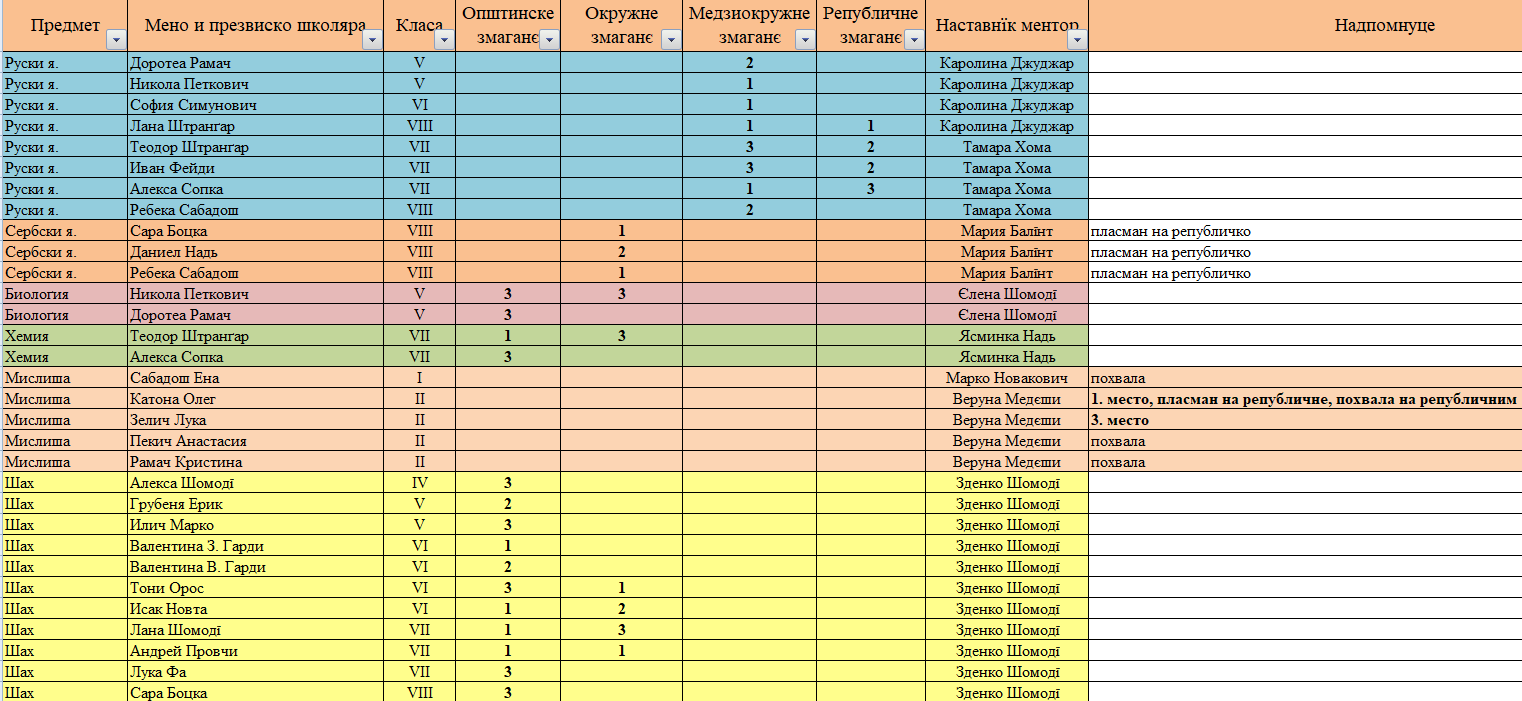 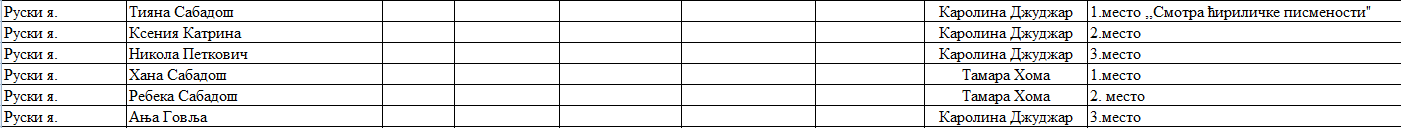 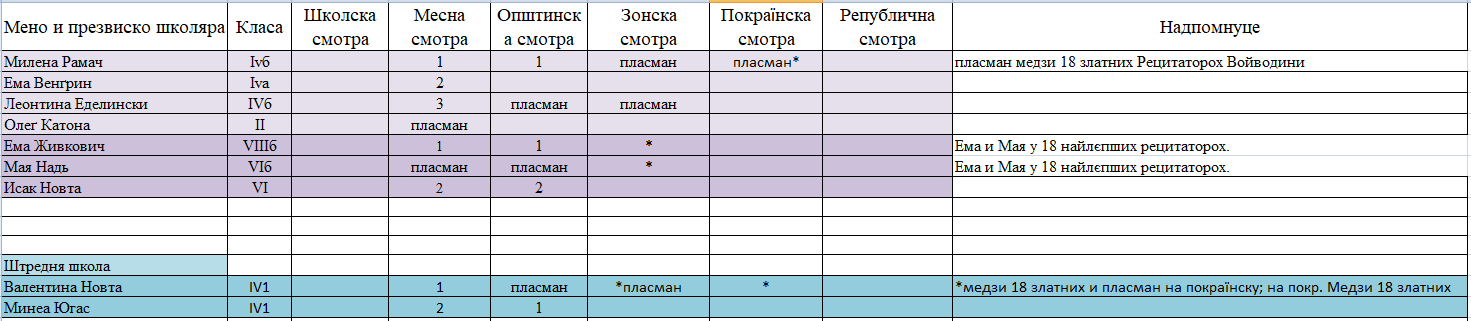 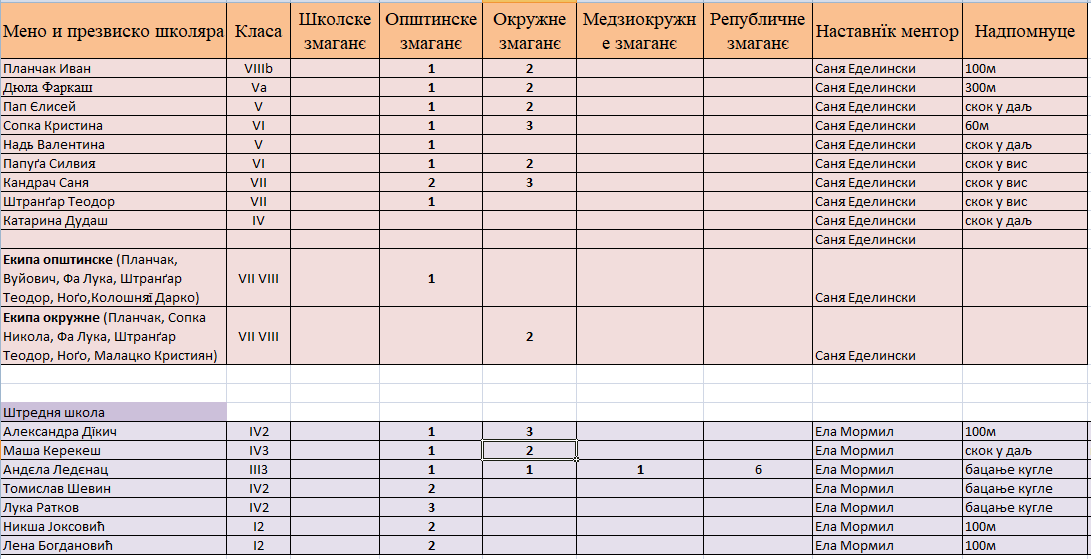 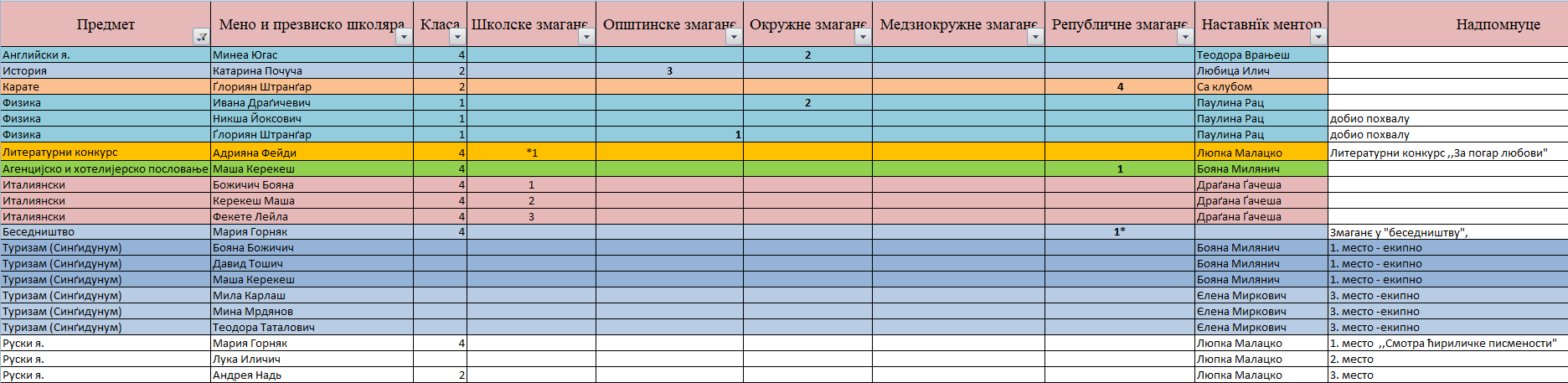 9. ЕКСКУРЗИЈЕ9. 1. Реализација излета, екскурзија, школа у природиЦиљ екскурзија је:упознавање са географским местима, насељима, пределима, културно-историјским споменицима, географским и економским објектима наведеним у програму екскурзија; повезивање стеченог знања и искуства са искуством из праксе; развијање свести, информисаност и заинтересованости ученика за одређени проблем, као и подизање нивоа стручности и опште културе ученика.подизање комуникативности, социјалне зрелости и временско-просторне оријентације ученика.Задаци екскурзије:повезивање теорије и праксе непосредним упознавањем појава и односа у природној и друштвеној средини;упознавање културног наслеђа према програму екскурзије;развијање еколошке свести и љубави према природи и околини која нас окружује;упознавање са историјом појединих објеката и околине, као и упознавање са традицијом;упознавање урбаног простора и природног амбијента у одредишту и на пропутовању;развијање особина хуманизма, патриотизма, друштвености, другарства, одговорности, поштења, самосталности и др.;развијање способности за уочавање, разумевање, процењивање, доживљавање и изражавање лепог;ОСНОВНА ШКОЛА ОД  1-8 РАЗРЕДПРВИ РАЗРЕД - Катаи салаш, Мали Иђош - месец јун, једнодневна екскурзијаОбилазак салаша- парка,упознавање са животињама, обилазак музеја хлебаУчитељи: Нада Колошњаји и Марко НоваковићДРУГИ РАЗРЕД – Катаи салаш, Мали Иђош  - месец јун, једнодневна екскурзијаОбилазак салаша- парка,упознавање са животињама, обилазак музеја хлебаУчитељице – Славка Хајдук и Веруна Међеши ТРЕЋИ РАЗРЕД  – Нови Сад- месец јун, једнодневна екскурзијаОбилазак  природњачког музеја, Петроварадинскe тврђавe,Дунавског парка, центра града и посета позориштуУчитељицe: Љубица Бучко и Јасминка СабадошЧЕТВРТИ РАЗРЕД -  Гучево – Видиковац – од 4. до 9. јуна, школа у природи  За време боравка су били организовани излети у етно село Сунчана река и у Бању Ковиљачу, као и једнодневни излет у манастир Троноша и Тршић. Свакоднево су биле реализоване различите рекреативне и спортске активности и такмичења, као и забавне вечери: маскенбал, вече талената, шиз-фриз, наступ мађионичара.Учитељице: Меланија Рамач и Наталија ЗазуљакШЕСТИ РАЗРЕД – Златибор, од 13. до 15. септембра (заменска екскурзија)Одељенске старешине: Зденко Шомођи и Лидија ПашоСЕДМИ РАЗРЕД- Златибор, од 13. до 15. септембра (заменска екскурзија)Одељенске старешине: Дејан Бучко и Теодора Врањеш10.РЕАЛИЗАЦИЈА ПЛАНА РАДА ПРОДУЖЕНОГ БОРАВКАПланом рада обухваћене су следеће активности :Самосталан рад ученика – часови учењаОрганизовано слободно времеТехничке и радно-производне активностиРазвој логичког мишљења и образовне активностиРазвијање хигијенских навика.САМОСТАЛАН РАД- ЧАСОВИ УЧЕЊАОвај вид рада обухвата израду домаћих задатака и њихову анализу, вежбање за контролне задатке, увођење ученика у начине учења посебно матерњег језика и математике, а по потреби и других предмета.Такође смо учили колико је важно понављање градива и како се решавају задаци, како се користи  литература.Посебна пажња је посвећена развијању и неговању радних навика ученика, навика за рад и сарадњу у групи.Велика пажња је посвећена самосталности при изради задатака, мотивисаности за рад и времену потребном за решавање задатака.ОРГАНИЗОВАНО СЛОБОДНО ВРЕМЕУ оквиру ових активности имали смо разне спортско- рекреативне активности у природи и затвореном простору с циљем промовисања здравог начина живота и значаја провођења слободног времена на свежем ваздуху, како лети, тако и зими. Али и поред тога, веома је важна социјализација деце и дружење, и развој емпатије и саосећања.Организовани су квизови и такмичења из разних области, одлазак у школску библиотеку и коришћење књига, читање домаће лектире, праћење ТВ емисија, учешће у означавању значајних датума у  школи, слушање музике,организовали смо изложбе... дима, међународног дана лептира.        Ученици су често пута самоиницијативно предлагали разне активности којима су означена разна дешавања у школи и нашој средини.ТЕХНИЧКЕ И РАДНО-ПРОИЗВОДНЕ АКТИВНОСТИОве активности реализоване су кроз израду разних предмета и украса од папира, пластелина, картона, сликање, украшавање просторија у којима ученици бораве, садњу и одржавање цвећа.Креативност ученика се видела на изложбама које смо организовали у продуженом боравку и холу школе, поводом обележавања значајних датума и празника које смо обележавали у току године.РАЗВОЈ ЛОГИЧКОГ МИШЉЕЊА И ОБРАЗОВНЕ АКТИВНОСТИ Ради подстицања логичког мишљења учитељица је припремила ученицима да  решавају  занимљиве математичке задатке, загонетке,слагалице. Неки ученици су посебно били заинтересовани за израду задатака који доприносе развијању логичког мишљења деце  првог и другог  разреда. Тако су и други прихватили и заволели математику учећи кроз занимљиве задатке.  С циљем да се боље упознају годишња доба и развија љубав према животињама и природи и заштити животне средине организовали смо сакупљање плодова које смо користили за израду различитих паноа и предмета и разговарали  о кућним љубимцима, а тиме смо допринели развијању љубави према природи.РАЗВОЈ ХИГИЈЕНСКИХ НАВИКАУчитељи су подстицали и упозоравали ученике на свакодневну:личну хигијену- неопходно прање руку после коришћења WC-а, пре и после јела , после играња,хигијену и проветравање просторијакоришћење свог прибораестетско уређење просторија и хола школе и простора око школе и кућекултурно понашање у трпезарији за време ручкахигијену одеће и обућелепо понашање у свакој ситуацији.Реализација месечног плана рада продуженог боравкаУчитељи:Марија КолошњајиСандра Человски-Харди11.  ПОСЕБНИ ПЛАНОВИ И ПРОГРАМИ ОБРАЗОВНО- ВАСПИТНО Г РАДАПосебни програми су реализовани у оквиру редовне наставе, ваннаставних активности и кроз рад одељенских заједница и ученичког парламента. 11. 1. Реализација програма васпитног рада школе11. 2. Реализација програма прилагођавања и адаптације  новопридошлих ученика и наставника на школску средину11. 3. Реализација програма подршке ученицима којима је потребна додатна подршка у образовању11. 3. 1. Реализација програма подршке ученицима који показују неуспех у учењу или су остала ван система образовања и васпитања11. 3. 2. Реализација програма подршке талентованим ученицима11. 4. Реализација програма професионалне оријентацијеу основној школиЧЛАНОВИ ТИМА  ЗА ПО у ОШ1.Оливера Винаји2.Марија БаљинтОСНОВНА ШКОЛА        Циљ програма професионалне оријентацијешколе је да у сарадњи са другим установама за професионалну оријентацију пружа помоћ родитељима/старатељима и ученицима у избору средње школе, односно будућег занимања.        Од школске 2013/14. године, програм ПО реализује се кроз пројекат Професионална оријентација на прелазу у средњу школу за ученика 7. и 8. разреда који има за циљ успостављање функционалног и одрживог програма професионалне оријентације за ученике који завршавају основну школу.        За ученике од 1. до 6. разреда циљ је да ученици препознају своје способности, склоности, интересовања, таленте, жеље што је полазна основа у процесу одлучивања за избор будућег образовања и занимања.Задаци школе у оквиру програма професионалне оријентације су :праћење развоја ученикаостваривање сарадње са установама које се баве професионалном оријентацијомпримена петофазног процесног модела професионалне оријентацијеупознавање ученика са њиховим способностимаупознавање ученика са путевима школовањаупознавање ученика са путевима каријереупознавање ученика са занимањимапомоћ ученицима и родитељима у промишљеном доношењу одлуке о избору занимањаПрофесионална оријентација  у  8. разреду основне школеОве радионице се раде на Чосу са одељенским старешинама.Професионална оријентација  у  7. разреду основне школеПрофесионална оријентација у 6. разреду основне школеПрофесионална оријентација у 5. Разреду основне школеПрофесионална оријентација у 4. разреду основне школеПрофесионална оријентација у 3. разреду основне школеПрофесионална оријентација у 2. разреду основне школеПрофесионална оријентација у 1. разреду основне школеОд првог до четвртог разреда планирани су и реализовани реални сусрети са експертима родитељима , који су дати у одељку – Сарадња са родитељима.11. 5. Реализација програма  каријерног вођења и саветовања ученика средње школеСРЕДЊА ШКОЛА11. 6.  Реализација програма здравствене превенције и заштитеЦиљ програма здравствене заштите и превенције ученика је очување здравља и превенција озбиљнијих здравствених поремећаја ученика, подстицање правилног односа и бриге према сопственом здрављу, развој здравствених и хигијенских навика код ученика као претпоставки за правилан раст и развој, формирање одговорног односа и начина заштите од савремених болести.Задаци :остваривање сарадње са Домом здрављастицање знања, вештина, ставова у очувању сопственог здравља: правилна исхрана; хигијенске навике; физичка активност; превенција болести зависности; хуманизација односа међу половима; квалитетан суживот у заједници; промовисање позитивних социјалних интеракција у циљу очувања здравља;  оспособљавање ученика да буду активни учесници у очувању свога здравља, развијање одговорног односа према себи и другима, превенција негативних облика понашања значајних за очување здрављаупознавање ученика са начинима контролисања личног здравственог стања и значајем редовне контроле;унапређивање хигијенских и радних услова у школи и елиминисање утицаја који штетно делују на здравље; остваривање активног односа и узајамне сарадње школе, породице и заједнице ради утицања на развој, заштиту и унапређење здравља ученика.  11. 7. Реализација програма сарадње са родитељимаЦиљеви:повезивање активности породице и школе у процесу васпитања;пружање помоћи породици у реализацији њене васпитне функције;обезбеђивање услова за оптималан развој детета;међусобно информисање;педагошко образовање родитеља;ангажовање родитеља у остваривању задатака школе.Задаци :информисање родитеља о њиховим правима и обавезама,те начинима укључивања у рад школе;едуковање родитеља кроз информисање и пружање адекватног модела васпитања иобразовања;развијање партнерског деловања породице и школе у  образовању и васпитању ученика;обезбеђивање редовне, трајне и квалитетне сарадње породице и школе;остваривање позитивне  интеракције  наставник- родитељ;обезбеђивање информисаности  родитеља  о променама у образовању  које се остварују у школи и код ученика, као и о свим дешавањима у животу Школе.Сарадња са родитељима се одвија континуирано током целе школске године.Облици сарадње:      ОПШТИ РОДИТЕЉСКИ САСТАНЦИРОДИТЕЉСКИ САСТАНЦИ ПО ОДЕЉЕЊИМАГРУПНИ РОДИТЕЉСКИ САСТАНЦИИНДИВИДУАЛНИ РАЗГОВОРИ СА РОДИТЕЉИМАИСТРАЖИВАЊА САВЕТ РОДИТЕЉАСАРАДЊА ПРЕКО ВИБЕР ГРУПАСАРАДЊА И УКЉУЧИВАЊЕ РОДИТЕЉА УНАСТАВУ И ВАННАСТАВНЕ АКТИВНОСТИРодитељски састанци су планирани и одржани 4 пута годишње и то на почетку септембра, у новембру, у фебруару и априлу-мају месецу. 11. 8. Реализација програма сарадње са друштвеном средином и иностранством11. 9. Реализација програма социјалне заштите10. Реализација програма безбедности и здравља на раду11.11. Реализација програма увођења приправника у посаоСедам  запослених се стручно оспособљавају за самосталан рад и полагање испита за лиценцу за наставника. Одређени су им ментори. Новаковић Марко, професор разредне наставе, ради у продуженом боравку – ментор му је Славка ХајдукМаја Колошњаји, професор разредне наставе, ради у продуженом боравку - ментор јој је Ксенија БођанецНаташа Мученски, педагог школе- ментор јој је Љубица ЊарадиМарина Хајдук, педагог школе - ментор јој је Љубица Њаради (отишла на породиљско)Наташа Орос, професор информатике и рачунарство- ментор јој је Зденко ШомођиТамара Хома, професор русинског језика - ментор јој је Каролина ЏуџарДејан Бучко, професор историје - ментор му је Љубица ИлићБудински Тамара , наставник математике - њен ментор је Леона Сабо – у токуСандра Максимовски, наставник ликовне културе- њен ментор је Игор Радовић – престао радни односДанијела Рац,наставник биологије- њен ментор је Тереза Катона – у токуЗоја Шанта, наставник енглеског језика- њен ментор је Теодора Врањеш – у токуДолорес Говља, наставник хемије њен ментор је Јасминка Нађ – отишла на породиљскоВалентина Русковски, наставник примењених наука- њен ментор је Паулина Рац – у токуСандра Человски, учитељ у продуженом боравку- њен ментор је Веруна Међеши – у токуНакон савладаног програма ментор подноси извештај  директору о оспособљености приправника за самостално извођење образовно васпитног рада.11. 12. Реализација програма животне средине12. РЕАЛИЗАЦИЈА ШКОЛСКОГ МАРКЕТИНГАПрограм је реализован:1.Интерно кроз следеће активностипохваљивање успеха ученика и наставника на седницама одељенских већа, наставничког већа,  ученичког парламента и савета родитеља и школског одборана часовима одељенског старешинена паноима у школском холу и огласној таблинаграђени су ученици за одличан успех и резултате на такмичењимаизабран је и награђен ђак генерације за основну и средњу школутематске изложбе које приказују рад ученика и школских секцијаизложбе ваннаставних активности и секцијаорганизовање одласка ученика на сва такмичења или активности ван наше школеИстакнути успеси ученика и наставника на свечаном програму поводом Дана школепрезентација професора на РТВ на русинским емисијамапрезентација и рад школе на РТС-у, Документација о овим активностима налази се у записницима: одељенских већа, наставничког већа, документације управе школе.2.Екстерно кроз следеће активности :сарадња са издавачком делатношћу,,Руске слово,,,,Захрадка,,,,Кулска комуна,, који су пропратили  скоро све школске активностисарадња са радиом и ТВ Н.Сад и РТС - које су пратиле школске активности и презентирали рад основне и средње школе у прошлој школској годинисарадња са радио Куломпромоција гимназије и смера туристички техничар у основним школама општине Кула , Оџаци и Врбас, у школи у Куцури и Ђурђеву, преко школског инстаграмаученичке новине «TimeOut» ,«Мак» редовно одржавање сајта школе као и инстаграма школеизузетно добру сарадњу имамо са новинарима из ,,Руског слова“ који пропрате новинским чланцима скоро све школске активности у једној години.13. РЕАЛИЗАЦИЈА ИНСПЕКЦИЈСКОГ НАДЗОРАСанитарна инспекција 28.10. – редовни надзорПросветна инспекција 8.12. – редовни надзорСанитарна 16.12. – контролни надзорНадзор самопроцена – сектор за надзор над заштитом података  о личности – послата контролна листа 15.12.Сантитарна – ванредни надзор по нашем захтеву 8.5.ИЗВЕШТАЈ О САМОВРЕДНОВАЊУОбласт 2                2 НАСТАВА И УЧЕЊЕ       У току школске 2022/2023. године настава је реализована у редовним условима. Настава је организована на следећи начин: ученици првог циклуса наставу похађају по сменама, мењају се месечно. Ученици другог циклуса основне школе и ученици средње школе наставу похађају у преподневној смени по предметним кабинетима. Због одласка у пензију и неопходних замена ове школске године су  наставу из појединих предмета изводили наставници који су почетници у раду.      У школи је у новембру 2022.год  реализован Семинар „Обука, развој тестова знања и примена у  диференцирању учења и наставе“ на којем су учествовали 20 учесника. Овај семинар је реализован на основу акционог плана самовредновања кључне области Настава и учење од школске 2021/22.год.         Школа је од ове школске године укључена у пројекат „Унапређени равноправни приступ и завршавање предуниверзитетског образовања за децу којој је потребна додатна образовна подршка – учимо сви заједно“. У склопу овог пројекта у школи су реализовани  следећи семинари за обуку наставника: - Лидерством ка иновативној инклузивној пракси - Од визије до иновативне инклузивне праксе - Развијање иновативне инклузивне праксе кроз сарадничко акционо истраживање -Ваннаставне активности по мери ученика (ВНА) - Наставници као носиоци квалитетног образовања за сву децу (Модул 1) - Активности за подршку свим ученицима - диференцијација наставе (Модул 2) (2023.) - Примена инструмента за самоевалуацију у области Настава и учење.   Наставници учествују на разним семинарима по властитом избору у складу са планом стручног усавршавања.ОписМетоде прикупљања података – непосредно посматрање часова				                                                       - компарација припреме за час и реализованог часа                                                      - анализа података Технике и инструменти  - интервју  са наставником (27) и образац за праћење наставе (27).Циљне групе које су учествовале у процесу самовредновања –помоћник директора, стручна служба и наставници у основној и средњој школи.Закључци самовредновања:-  уочени су стандарди и индикатори где је ниво остварености висок што показује квалитет рада  у настави и учењу,   – уочени су стандарди и индикатори који су делимично реализовани и који ће бити стављени у акционе планове за побољшање и подизање квалитета наставе и учења.ЗАПАЖАЊА  И  ПРЕПОРУКЕ о раду наставника Комуникација наставника и  ученика  је двосмерна и квалитетна.У односу на претходну школску годину стандард 2.3. је повећан са 82,94% на 85,19%Индикатор 2.2.3. је побољшан у односу на претходну школску годину,  са 85,71% на 88,89%.Индикатор 2.2.5. је побољшан у односу на претходну школску годину,  са 83,33% на 88,89%.Индикатор 2.3.6. је побољшан у односу на претходну школску годину са 47,62% на 55,56%Индикатор 2.1.6. је слабији у односу на претходну школску годину са 100% на 88,89%.Индикатор 2.4.1. је слабији у односу на претходну школску годину са 90,48% на 62,96%.Индикатор 2.4.2. је слабији у односу на претходну школску годину са 85,71% на 62,96%.АКЦИОНИ ПЛАНAKЦИОНИ ПЛАН ЗА КЉУЧНУ ОБЛАСТ ЕТОСОСНОВНА И СРЕДЊА ШКОЛА СА ДОМОМ УЧЕНИКА"ПЕТРО КУЗМЈАК"РУСКИ КРСТУРРусинска 63Тел. 025/703-040E-mail:petroso@eunet.yuwww.petrokuzmjak.edu.yuИ  З  В  Е  Ш  Т  А  ЈО  САМОВРЕДНОВАЊУ  РАДА  ШКОЛЕКЉУЧНА  ОБЛАСТОБРАЗОВНА  ПОСТИГНУЋА  УЧЕНИКА2023.                                                                                                                   Директор школе :Наталија Будински3.1. Успех ученика показује да су остварени образовни стандарди.3.2. Школа континуирано доприноси већој успешности ученика.Због опширности сав додатни садржај се налази у прилогу (пепси служба, материјал предметних професора...)ЧЛАНОВИ ТИМА: 1.Алексић Александар-руководилац тима2.Сабо ЛеонаИзвештаји са састанака тима:Први састанак је одржан 28. 05. 2023.  Договор и оквирна подела обавеза унутар тима.Други састанак је одржан 01.06. 2023. Прављење табела и унос доступних података.Трећи састанак је одржан 08.09.2023. Допуњавање табела са подацима који су недостајали, писање извештаја и закључака.3.1. УЧЕНИЦИ ОСТВАРУЈУ ОЧЕКИВАНЕ РЕЗУЛТАТЕ У ОДНОСУ НА ОБРАЗОВНЕ СТАНДАРДЕРЕЗУЛТАТИ НА ЗАВРШНОМ ИСПИТУ ОСНОВНА ШКОЛА Републички ниво3.2. ШКОЛА КОНТИНУИРАНО ДОПРИНОСИ ВЕЋОЈ УСПЕШНОСТИ УЧЕНИКА3.2.1. ШКОЛА ИМА РАЗРАЂЕНЕ ПОСТУПКЕ КОЈИМА ПРАТИ УСПЕШНОСТ УЧЕНИКАПракса у нашој школиУспешност ученика у настави се прати обавезно квартално на седницама одељенског већа и наставничком већу. Eвиденцију успеха ученика појединачно воде наставници и одељенске старешине, а успех ученика одељења и целе школе води стручна служба. Ако се укаже потреба код појединих ученика, помоћ код савлађивања градива, држе се часове допунске наставе .Према плану успех ученика се прати и анализира  на седницама неких стручних актива, савета родитеља, родитељским састанцима, ученичком парламенту и на школском одбору.Такође за ученике који су у инклузији, са којима се ради индивидуализован начин рада, или по ИОП-у успешност и напредовање тих ученика се прати на седницама стручног тима за инклузију барем два пута годишње и на састанцима тима за подршку по потреби колико год је потребно. Учитељ, одељенски старешина прати напредовање и успех ученика на ЧОС-у, а стручна служба је укључена по потреби. У сарадњи са ученицима, родитељима и по потреби ангажовањем стручне или неке друге службе води се рачуна да успех ученика буде у складу са његовим могућностима, да редовно уче и да се на време поправе слабе оцене или реше неки други проблеми ученика који су препрека за његово напредовање. Сваки предметни наставник у току школске године прати рад и напредовање сваког ученика.Они ученици који имају потешкоћа у учењу помоћ добијају од наставника на допунској настави, а ученици који због својих интересовања , способности па и креативности укључују се у додатну наставу или разне секције.Успеси ученика на такмичењима које организује Министарство просвете и науке или неко други се прате током године, записују у свеску, промовишу на медијима после сваког такмичења. На крају школске године кад су сва такмичења завршена успешност ученика се промовише на Дану школе где су присутни просветни радници, деца и  родитељи.За ученике VIII разреда и матураната средње школе успех, посебне дипломе или Вукове дипломе се промовишу на посебним свечаностима.МАТЕРИЈАЛНИ ДОКАЗИ:-записници са седница одељенских већа-записници са седница наставничког већа-записници са седница родитељских састанака-записници са седница савета родитеља-записници са седница школског одбора-записници ученичког парламента-записници са ЧОС-а у Дневнику рада-записници са састанака стручног Тима за инклузију-записници са састанака Тима за подршку-записник актива учитеља-Дневник осталих облика образовно-васпитног рада у основној школи3.2.2. БРОЈ УЧЕНИКА КОЈИ СУ НАПУСТИЛИ ШКОЛОВАЊЕ У ОСНОВНОЈ И СРЕДЊОЈ ШКОЛИСви подаци о ученицима који су напустили школу школске 2022-2023 налазе се у документацији педагошко психолошке службе.МАТЕРИЈАЛНИ ДОКАЗИ:Дневници васпитно-образовног радаЗаписници Одељенских већа и Наставничког већаЗаписници о успеху ученика и одељења3.2.3. УЧЕНИЦИ  КОЈИ ПОХАЂАЈУ ДОПУНСКУ НАСТАВУ ОСТВАРУЈУ НАПРЕДАК У ТОКУ ЈЕДНЕ ШКОЛСКЕ ГОДИНЕ У ОДНОСУ НА ПОСТАВЉЕНЕ ЦИЉЕВЕПракса у основној школиОве школске године број часова допунске наставе је отприлике исти као претходне године. Већи број часова је одржан у другом полугодишту, и то код ученика који су постигли слабији успех на полугодишту. На основу редовности похађања допунске наставе а по оценама, поготово закључним, видно је напредовање и успех који су дали ти часови за ученике. МАТЕРИЈАЛНИ ДОКАЗИ:Дневник рада нижих и виших разредаДневник осталих облика образовно-васпитног рада у основној школиписмено обавештење за родитеље о обавезном похађању допунске наставеПракса у средњој школиОве школске године број часова допунске наставе у нивоу као претходних година . На основу редовности похађања допунске наставе, а по оценама ,поготово закључним, видно је напредовање и успех који су дали ти часови за ученике. МАТЕРИЈАЛНИ ДОКАЗИ:Дневник осталих облика образовно-васпитног рада у средњој школиДневници образовно-васпитног радаПрипреме наставника3.2.4. УЧЕНИЦИ ЗА КОЈЕ ЈЕ САЧИЊЕН ИОП ОСТВАРУЈУ НАПРЕДАК У СКЛАДУ СА ЦИЉЕВИМА ПОСТАВЉЕНИМ  У ПЛАНУПракса у основној школиУ основној школи по ИОП-у 2 ради једанаест ученика. Формирани су тимови за подршку ради помоћи ученицима. Флексибилност ИОП-а омогућио је ученику помак у социјалном и васпитном елементу образовања као и форсирање употребних знања. Напредак се осећа у смањењу конфликтних ситуација, у прихватању неких правила понашања и извршавања налога одобравања и забрана. Све активности су пропраћене и малим повећањем пажње. По ИОП-у 1 ради десет ученика. Показују напредак у односу на стандардну наставу.1.  ОСНОВНА ШКОЛАУ 1а одељењу основне школе имамо 2 ученика по ИОП-у1 из русинског језика и математике.Једна ученица је на почетку школске године имала  проблем са социјализацијом. Сада воли да долази у школу, труди се колико може, треба јој велика помоћ на часовима, посебно што има доста изостанака, али у односу на почетак школске године, солидно је напредовала. Већину исхода је делимично остварила.  И даље  јој треба већа подршка код куће и више вежбања.Други ученик на почетку школске године је имао проблем са слухом, био је оперисан. Сада је слух у реду. Има и проблем са говором и поремећај концентрације. Иде на вежбе у ,,Плаву  птицу,,. Напредује у учењу.Он није заинтересован за рад на часу, а може да уради задате задатке, само ако га учитељица опомиње на часу. Већину исхода је остварио у потпуности, неке делимично. Сарадња са родитељима је добра и то треба искористити и у другом разреду.У 1б одељењу основне школе имамо 2 ученика по ИОП-у1 из русинског језика и математике.Један ученик који је у првом полугодишту дужи период отсуствовао са наставе због болести, имапомоћ сестре код куће, иде у продужени боравак и он добро напредује. Све исходе је у потпуности остварио.Други ученик-ученица слабије напредује, треба јој више мотивације и подршка и код куће, иако Иде и у продужени боравак. Исходе је остварила делимично.У 2а одељењу имамо  1ученика по ИОП-у1 из физичког и здравственог васпитања који због здравствених разлога ради са смањеним интензитетом. Исходе је остварио у потпуности. Други ученик, наставу из русинског језика и математике прати по ИОП-у2.Има вољу за радом, али често изостаје са наставе. Исходе је остварио углавном делимично.У 2б одељењу имамо једног ученика по ИОП-у1 из русинског језика. Ученик није разумео русински језик ни у другом разреду, имао је доста изостанака, у продужени боравак није хтео да одлази. До краја школске године је почео  да прича на русинском језику и да га разуме, и исходе је остварио делимично.У 3а одељењу, по ИОП-у1 је пратило  наставу из русинског језика двоје ученика. Исходе из тог предмета остварили су делимично.У 3б одељењу двоје ученика наставу прати по ИОП-у2, ученица из русинског језика и математике а ученик из русинског језика,који се у то одељење уписао у току школске године. Ученик се добро адаптирао у то одељење. Обадвоје  ученика су исходе остварили делимично.У 4б одељењу 2 ученика наставу прати по ИОП-у2. Један из физичког и здравственог васпитања а други из русинског језика  и математике , а природу и друштво по ИОП-у1.Први ученик је исходе остварио у потпуности, а други већину исхода делимично.У 5а одељењу имамо једну ученицу која све предмете прати по ИОП-у2, а једног ученика који због здравствених проблема , по ИОП-у1 прати предмет физичко и здравствено васпитање. Ученица се труди, у школи ради колико може уз помоћ наставника. Живи само са мајком и братом , који не могу пуно да јој помогну. Због смрти оца у другом разреду има и психичких проблема. У школи јој је подршка пружена, са мајком је сарадња остварена и мора постојати и даље ,како би се броблеми  решавали. Већину исхода је остварила делимично. Други ученик исходе је остварио у потпуности. У 6а одељењу један ученик иде по ИОП-у1 из русинског језика. Да има већу контролу код куће, да редовно ради домаће задатке, да вежба писање било би добро.За сада је већину исхода остварио делимично.У следећој школској години мора постојати боља сарадња са мајком.У 6б одељењу један ученик наставу прати по ИОП-у2 из свих предмета. Њему је и ове године био прилагођен распоред часова. Воли да долази у школу. Има вољу за учењем. Постоји добра сарадња са мајком. Родитељи су му разведени. Тата има деструктивну улогу на његово понашање.Зато  се убудуће мора боље контролисати његово понашање у школи, како не би долазило до неких већих проблема. Било би добро да ма подршку дефектолога у 7 разреду, пошто тог стручњака имамо у школи.У 7а одељењу имамо два ученика који наставу прате по ИОП-у2, један из свих предмета а другисамо из неких. Ови ученици се прате и вреднују квартално из хемије.  Први ученик јако слабо напредује, комуникација са наставницима је минимална, нема вољу за рад. И ове године је имао подршку стручњака из ,,Плаве птице,,.Већину исхода је остварио делимићно. Други ученик није мотивисан за наставу, не носи ни школски прибор, избегава да ради домаће задатке, а понекад и наставу. За следећу годину се мора сарађивати са интерресорном комисијом, како би и за остале предмете добио решење за ИОП2, јер више не може да их прати по редовном програму.У 7б одељењу имамо два ученика који наставу прате по ИОП-у2 из свих предмета.Један ученик воли да се изражава усмено, труди се али  није баш био успешан колико се очекивало од њега. Доста је повучен у школи, и не толико сигуран као раније. Он је већину исхода реализовао делимично.Други ученик је мотивисанији  за рад, труди се. И он је већину исхода само делимично остварио. Сарадња са мамом је добра.МАТЕРИЈАЛНИ ДОКАЗИ:ИОПученикова свескаучитељева свескапојединачни извештаји са часоваизвештаји са седница тима за подршкуДневник радаПракса у средњој школиУ средњој школи  имамо пет ученика који  раде по ИОП-у 2. Формиран је тим за подршку. Састанци тима за подршку као и документација од професора су евидентирани у документацији у педагошкој  служби. По ИОП-у 1 имамо једног ученика.СРЕДЊА ШКОЛАУ 2-1 одељењу 2 ученика све предмете прате по ИОП-у2. Ученица је савеснија, мотивисанија од брата. Међутим, ученици су доста изостајали током целе године. Сарадња са родитељима овог полугодишта није била конструктивна. Због тога су  исходи у већини предмета делимично остварени, а има и оних који нису остварени.У 3-1 одељењу једна ученица наставу прати по ИОП-у1. Пошто је у школу дошла из иностранства, није познавала ни русински ни српски језик. Због тога и сада има проблема у комуникацији са наставницима. Несигурна је, не мотивисана. Има помоћ у школи у виду допунских часова из појединих предмета, код куће од маме, као и од својих школских другова. Ипак, исходе је већином остварила делимично.У 4-2 одељењу један ученик је наставу пратио по ИОП-у2, и до краја школске године наставу пратио онлајн због здравствених проблема. Већину исхода остварио делимично или у потпуности. Положио је матуру, на одбрани рада из историје је показао завидно знање.У 4-3 одељењу 2 ученика је наставу пратило по ИОП-у2.  Једна ученица је била мотивисанија од почетка школске године, па је добро напредовала. Већину исхода је остварила у потпуности или  делимично . Положила је матурски испит  са 3. Други ученик је имао жељу да ради у складу са својим планом и могућностима, и остварио исходе углавном делимично. Положио је матурски испит са 2,75.МАТЕРИЈАЛНИ ДОКАЗИ:ИОПЗаписници одељенских већаЕвиденција стручне службеРеализација инклузије у средњој школиЗаписници са седница тима за подршку Припреме наставника за наставне часове3.2.5. БРОЈ УЧЕНИКА КОЈИ ЈЕ УКЉУЧЕН У ДОДАТНУ НАСТАВУ ВЕЋИ ЈЕ У ОДНОСУ НА ПРЕДХОДНУ ШКОЛСКУ ГОДИНУПракса у основној школиБрој ученика који похађају додатну наставу у Основној школи је приближно исти у односу на прошлу школску годину. Број ученика се није повећао јер ученици претходне школске године нису постигли високе резултате на такмичењима.МАТЕРИЈАЛНИ ДОКАЗИ:Дневник осталих облика образовно васпитног рада у основној школиПрипреме наставникаПракса у средњој школиИ ове школске године додатна настава држана је  средњој школи. У већини случајева то су били часови припреме за такмичења, фестивал науке...МАТЕРИЈАЛНИ ДОКАЗИ:Дневник осталих облика образовно васпитног рада у средњој школиПрипреме наставникаПРИПРЕМНА НАСТАВА	 ШКОЛСКЕ 2022/2023Пракса у основној школи – ученици осмих разреда похађали су  припремну наставу за завршни испит. Пракса у средњој школи- припремна настава држана је за ученике који су се спремали за такмичење, квиз, поправни испит,  као и за матуранте ( припрема за матурски испит). Број одржаних часова већи је у односу на претходну школску годинуМАТЕРИЈАЛНИ ДОКАЗИ:Дневник осталих облика образовно васпитног рада у основној и средњој школиПрипреме наставникаСЕКЦИЈЕ, СЛОБОДНЕ ШКОЛСКЕ АКТИВНОСТИ 2022/ 2023Пракса у основној школи – број ученика који похађају секције , учествују у слободним школским активностима је отприлике исти као претходних годинаПракса у средњој школи- ученици средње школе нису били заинтересовани за похађање секција (проблем превоза). У мају месецу радила је новинарска секција ( издавање школских новина TIME OUT). Секције су држане и у оквиру дома ученика. То су едукативне и креативне радионице. Евиденција се налази у документима дома ученика.МАТЕРИЈАЛНИ ДОКАЗИ:Дневник осталих облика образовно васпитног рада у основној и средњој школи и дому ученикаПрипреме наставникаРадови ученикаФотографијеУСПЕСИ УЧЕНИКА ОСНОВНЕ И СРЕДЊЕ ШКОЛЕ НА ТАКИЧЕЊИМАУченици су постигли резултате на општинским , окружним, а учествовали су и на  републичким такмичењима у разним предметима и областима. (евиденција у ПЕПСИ служби)	МАТЕРИЈАЛНИ ДОКАЗИ:Дневник осталих облика образовно васпитног рада у основној и средњој школиПрипреме наставникаРадови ученикаФотографије3.2.6. УСПЕХ УЧЕНИКА  ОСНОВНЕ И СРЕДЊЕ ШКОЛЕ ШКОЛСКЕ 2022/2023Основна школаСредња школаМАТЕРИЈАЛНИ ДОКАЗИ:Дневник образовно васпитног рада у основној и средњој школиМатична књигаЕвиденција педагошко психолошке службе3.2.7. ПРОСЕЧНИ РЕЗУЛТАТИ УЧЕНИКА НА ЗАВРШНИМ ИСПИТИМА СУ БОЉИ  У ОДНОСУ НА ПРЕТХОДНУ ШКОЛСКУ ГОДИНУРЕЗУЛТАТИ НА ЗАВРШНОМ ИСПИТУ ОСНОВНА ШКОЛА Републички нивоМАТЕРИЈАЛНИ ДОКАЗИ:Матична књигаЕвиденција педагошко психолошке службеЗаписници са завршног испитаРЕЗУЛТАТИ НА ЗАВРШНОМ ИСПИТУ СРЕДЊА ШКОЛА 2022/2023                          просек  4,45МАТЕРИЈАЛНИ ДОКАЗИ:Матична књигаЕвиденција педагошко психолошке службеЗаписници са матурских испитаАКЦИОНИ ПЛАНРедни бројНаставникОдељењеПроценат радног времена1.Нада КолошњајиIa100%2.Марко НоваковићIб100%3.Славка ХајдукIIa100%4.Веруна МеђешиIIб100%5.Љубица БучкоIIIа100%6.Јасмина СабадошIIIб100%7.Меланија РамачIVа100%8.Наталија ЗазуљакIVб100%9.Нађ СлавкоКлаудиа ЊарадиСпецијално одељење100%9.Маја КолошњајиПродужени боравак100%10.Александра ЧеловскиПродужени боравак100%11.Татјана МеђешиСрпски као нематерњи језик100%Редни бројИме и презиме, предметРазред и број часоваРазред и број часоваУкупни број часоваПроценат12.Јелена ТрогертСрпски језикII3 – 3III2 – 4III3 – 3IV2 – 4IV3 – 3171795%13.Чапко ЕуфемијаСрпски језикСрпски као нематерњиI2 – 4I3 – 3II2 – 4I1 – 2II1 – 2III1 – 2IV1 – 21919105%14.Баљинт МаријаСрпски као нематерњиVa - 3Via - 3VIb - 3VIIa- 3VIIb -3VIIIa - 2VIIIb – 21919105%VIIIб15.Хома ТамараРусинскијезикVIIa - 4VIIb - 4VIIIa – 4121266,6616.Џуџар КаролинаРусинскијезикГрађанско в.Va – 5VIa – 4VIb – 4VIIIb - 4VIIa и  VIIбVIIIaи VIIIб1818104%Vа17.Љупка МалацкоРусински језикI1 – 4II1 – 4III1 – 4IV1 – 4161685%II118.Спасић СашкаНемачки језикI1 -2I2 – 2II1 – 2II2 – 2III1 – 1,5III2 – 1,5IV1 – 2IV2 – 214,514,583,3%IV219.Славко ЧапкоНемачки језикVa – 2Via – 2Vib – 2VIIa – 2VIIb – 2VIIIa – 2VIIIb – 2141477,77%20.Драгана ГаћешаВанеса ЧизмарИталијански језикЛатински језикI3 – 2II3 – 3III3 – 3IV3 – 3I1 – 2I2 – 2II1 – 2II2 – 21919105%III3До ког датума је била а од тог датума Ела Мормил21.Јелена ТошићЕнглески језикII2 – 2II3 – 2III3 – 26633,3322.Љиља ФинаЕнглески језикI1 – 2I2 – 2I3 – 26633,33%I223.Зоја ШантаЕнглески језикIа, Iб, IIа, IIб, IIIа, IIIб, Ivа, IVb2,   2,   2,   2,   2,      2,     2, 2III1 – 3II1 – 21919105%24.Татјана МеђешиСрпски као нематерњи језикIа, Iб, IIа, IIб, IIIа, IIIб, Ivа, IVb2,   2,   2,   2,    3,      3,    3, 325.Теодора ВрањешЕнглески језикVa – 2VIa - 2VIb - 2VIIa - 2VIIb - 2VIIIa - 2VIIIb – 2III2 – 3IV1 -2IV2 – 3IV3 – 22424133VIIб26.Петрић ЗорицаХемијаПримењене наукеI2 – 2II2 – 2III2 – 1,5IV2 – 2I3 – 247,5%Грађанско II3 – 1 (5%)10,510,552,527.Јасминка НађХемијаПримењене наукеI1 – 2II1 – 2III1 – 1,5IV1 – 237,5%Примењене наукеI2 – 1III1 – 210,510,552,5II228.Катона ТерезаБиологијаЗдравствена култураII1-2II2-2III1-2III2-2II3-2101050%II129.Јелена ШомођиБиологијаСачувајмо нашу планетуМоја животна срединаVa – 2VIa – 2VIb – 2VIIa – 2VIIb – 2VIIIa – 2VIIIb – 2Сачувајмо нашу планетуVia – 1Vib – 1Moja животна срединаVIIa – 1VIIb – 1VIIIa – 1VIIIb – 12020100%30.Љубица ИлићИсторијаГрађанскоI3 – 2I2 – 2II2 – 2III2 – 2IV2 – 2II3 – 2Грађанско – III313136531.Дејан БучкоИсторијаVa – 1VIa – 2VIb – 2VIIa – 2VIIb – 2VIIIa – 2VIIIb – 2I1 – 2II1 – 2III1 – 2IV1 – 22121105%VIIа32.Славко ПапСоња ЧапкоЕла МормилФизичко и здрав.  ВаспитањеI2 – 2I3 - 2II2 – 2II3 – 2III1 – 2III2 – 2III3 – 2IV1 – 2IV2 – 2IV3 – 2-22-1-224Колико Соња а колико Ела24Колико Соња а колико Ела120%Процентуални различито33.Сања ЕделинскиФизичко и здр.васп.Va – 3VIa – 3VIb – 3VIIa – 3VIIb – 3VIIIa – 3VIIIb – 32121105%34.Лидија ПашоМузичка култураГрађанско васпитањеМузиком кроз животVa – 2VIa – 1VIb – 1VIIa – 1VIIb – 1VIIIa – 1VIIIb – 1I1 -1I2 – 1II1 – 1II2 – 1ГрађанскоVIa + Vib – 1Va151575%Viб35.Алексић СоњаПсихологијаII/1 -22210%36.Банатски ГорданаПсихологијаГрађанско в.II2 – 2III3 -21V3-112 -16630%37.Зденко ШомођиТехника и технологијаИнформатикаVa – 4VIa – 2VIb – 2VIIa – 4VIIb – 4VIIIa – 2VIIIb – 22020100VIа38.Наташа ОросИнформатикаПословна информатика у туризму и угоститељствуVIIIa - 1VIIIb – 1Va – 2VIa – 1VIb – 1VIIa – 2VIIb - 2III/3 -4141470%39.Игор РадовићЛиковна култураГрађанско в.I1 – 1I2 – 1I3/1II1 – 1II2 -1III2 – 1IV2 – 1773540.Сандра МаксимовскиЗлатица МалацкоЛиковна култураVa – 2VIa – 1VIb – 1VIIa – 1VIIb – 1VIIIa – 1VIIIb – 18840%41.Александар АлексићИнформатика и рачунарствоСпољнотрговинско и девизно пословањеI1 – 2I2 – 2I3 – 2II1 – 4II2 – 2III1 – 1III2 – 1III/3IV1 – 1IV2 - 22424120%42.Биркаш ЈоакимГеографијаПримењене наукеVia – 2VIb – 2VIIa – 2VIIb – 2VIIIa – 2VIIIb – 2I1 – 2I2 – 2II1 – 2III1 – 22020100%43.Александра ВиславскиГеографијаVa – 1II2 – 2III2 – 2I3 – 1II3 – 2III3 – 2IV3 – 2121260%44.Хелена Пашо ПавловићСоциологијаЈезик, медији и култураРелигија и цивилизацијаГрађанско васпитањеIV1 – 2IV2 – 2IV3 – 2I1 – 1I2 – 1II1 – 1II2 – 1III1 – 2III2 – 2IV1 – 2IV2 – 2II1 + II2 – 1III1 + III2 – 12020100IV145.Вукасовић ДалиборкаФилозофијаIII1 – 2III2 – 2IV1 – 3IV2 -310105046.Татјана Бучко РацМатематикаI1 – 4I2 -4I3 - 2VIIIa - 4VIIIb – 41818100%I147.Оливера ВинајиМатематикаVIa -4VIb - 4VIIIa - 4VIIIb-4 IV3 -21818100%VIIIа48.Леона СабоМатематикаIII1 – 5III2 - 5IV1 – 4IV2- 41818100%III249.Тaмара БудинскиМатематикаФизикаVa – 4II1 - 4II2 - 4II3 - 2III3 – 2VIa - 2VI b - 22020108,8%50.Паулина РацФизикаI1 – 2I2 – 2II1 – 2II2 – 2III1 – 2III2 – 2IV1 – 3IV2 – 3VIIa – 2VIIb – 2VIIIa – 2VIIIb - 2 2626130%51.Данијела РацБиологијаI1 – 2I2 – 2I3 – 2IV1 – 2IV2 – 210105052.Глобаревић СинишаВерска настава православни катихизисI2 + I3 – 1II2 + II3 – 1III3 -1IV2-1IV3-15525%53.Малацко ЗлатицаВерска настава – грчкокатоличка веронаукаIаб, IIаб, IIIаб, IVаб,1,       1,      1,    1,       Va – 1VIa + VIb – 1VIIa + VIIb – 1VIIIa + VIIIb – 1I1 + I3 – 1II1 – 1III1 + III3 – 1IV1 – 1121260%54.Долорес ГовљаХемијаГрађанско в.VII и VIII /I39945%55.Русковски ВалентинаПримењене наукеI1,I2,II1,III2,IV1,IV2,45%Зорић РенатаЕкономика и организација предузећаАгенцијско и хотелијерско пословањеПрофесионална пракса II 3, III3, IV3109%, Бачић ВеселинкаСмештај у сеоском туристичком домаћинству -изборни IV310%Мирковић ЈеленаАгенцијско и хотелијерско пословањеI3,II2, III3,IV3 106%II3Анико ВојченаОснови туризма и угоститељстваМаркетинг у туризмуПредузетништвоАгенцијско и хотелијерско пословањеПрофесионална праксаПословна коресподенцијаI3, II3, III3, IV3111%I3Бојана МиљанићАгенцијско и хотелијерско пословањеПрофесионална праксаI3, II3,III3, IV3102,%IV3Стручно веће учитељаТатјана МеђешиСтручно веће наставника друштвено језичке групе предметаДејан БучкоСтручно веће наставника природне групе предметаАлександар АлексићСтручно веће наставника уметничке групе предметаЛидија ПашоСтручно веће наставника физичке културеСања ЕделинскиСтручно веће наставника ужестручне групе предмета за образовни профил туристички и хотелијерски техничарРената ЗорићСтручно веће наставника језикаТеодора ВрањешАктив одељенских старешинаКаролина Џуџар ОШ  и Љупка Малацко СШ1. разред ОШНада Колошњаји2.разред ОШСлавка Хајдук3.разред ОШЉубица Бучко4.  разред ОШМеланија Рамач5. разред ОШКаролина Џуџар6.разред ОШЗденко Шомођи7. разред ОШДејан Бучко8. разред ОШОливера Винаји1.разред СШТатјана Бучко Рац2.разред СШТереза Катона3. разред СШЉупка Малацко4. разред СШХелена Пашо ПавловићПедагошки колегијумЈасминка Нађ –координаторНаташа МученскиМарија ШантаСлавко НађДејан БучкоЛидија ПашоАлександар АлексићСања ЕделинскиРената ЗорићТеодора ВрањешЉупка МалацкоКаролина ЏуџарТим за развојно планирање1. Леона Сабо – координатор2. Каролина Џуџар3. Дејан Бучко4. Наталија Будински5.Анико Војчена6. Теодора Врањеш7. Драгана Гаћеша 8. Сашка СпасићТим за самовредновање1.Татјана Бучко Рац-координатор2. Јасминка Нађ 3. Марко Новаковић4. Наталија Будински 5. Јелена Мирковић (ШО) Тим за самовредновање- кључна област Постигнућа ученикаАлексић Александар-координаторЛеона СабоЗорица ПетрићТим за самовредновање- кључна област Настава и учењеТатјана Бучко Рац-координаторНаташа МученскиМарија ШантаТим за самовредновање- кључна област ЕтосТатјана Бучко Рац-координаторТамара ХомаСашка СпасићТим за израду и развој школског програма1. Јасминка Нађ – координатор2. Нада Колошњаји3. Татјана Међеши4. Тамара Хома5. Теодора Врањеш6. Бојана Миљанић7. Јоаким Биркаш8. Јелена ТрогертТим за превенцију насиља1. Гордана Банатски – координатор2. Зденко Шомођи3. Паулина Рац4. Јасмина Сабадош5. Сања Еделински6. Далиборка Вукасовић 7. Данијела Рац8.Наталија ЗазуљакТим за заштиту ученика од дискриминације, насиља,злостављања и занемаривања1. Наташа Мученски – координатор2.Марија Шанта3. Наталија Будински4.Аника Војчена5. Љубица Бучко7. Хелена Пашо Павловић8. Паулина Рац9. Љубица Њаради10.Љиљана Фина11.Јасмина Нађ – секретарТим за инклузију1. Марија Шанта – координатор2. Нада Колошњаји3. Славко Нађ4. Тереза Катона5. Наташа Мученски6. Веруна Међеши7. Лидија Пашо8. Каролина Џуџар9. Бојана Миљанић10. Славка Хајдук11. Теодора Врањеш12. Дејан БучкоТим за обезбеђивање квалитета рада установе1. Јасминка Нађ – координатор2. Марија Шанта3. Наталија Будински4. Наташа Мученски5. Наталија Зазуљак6. Лидија Пашо7. Тереза Катона8. Бојана Миљанић9. Рената ЗорићТим за израду и реализацију годишњег плана рада1. Љупка Малацко – координатор2. Марија Шанта - помоћни координатор3. Наталија Будински4. Веруна Међеши5. Леона Сабо6. Славка Хајдук7. Сашка Спасић8. Тамара Будински9. Марко Новаковић 10. Александра ВиславскиТим за праћење напредовања у звању1. Тереза Катона-координатор2. Љиљана Фина3. Александар АлексићТим за развој међупредметних компетенција и предузетништва1. Оливера Винаји-координатор2. Далиборка Вукасовић3. Гордана Банатски4. Јелена Мирковић5. Сашка Спасић6. Зоја Шанта7. Наташа Орос8. Теодора Врањеш Тим за превенцију осипања ученика1.Наталија Будински2.Марко новаковић, координатор3.Марија Шанта4.Јасмина сабадош5.Меланија Рамач6.Славка Хајдук7.Леона СабоЗаписници наставничког већаТамара ХомаБучко Дејан          Записничар Савета родитељаМарија ШантаУченички парламентТамара ХомаБучко ДејанТим за каријерно вођење и професионалну оријентацију1.Бојана Миљанић – координатор2.Наталија Будински3.Хелена Пашо Павловић4. Сашка Спасић5. Оливера Винаји6.Марија БаљинтТим за естетско уређење школе1.Сандра Максимовски-  координатор2. Златица Малацко3. Сандра Чељовски4. Љубица Бучко 5. Данијела Рац 6. Игор РадовићТим за културну и јавну делатност школе1. Драгана Гаћеша – координатор2. Еуфемија Чапко3. Каролина Џуџар4. Лидија Пашо5. Маја Колошњаји6. Јелена Виленица Трогерт7. Славко Нађ 8. Славко Чапко 9. Марија Баљинт10. Љупка МалацкоЛетопис школе Невенка ПјешчићКсенија Бођанец Спровођење завршног испитаНаталија БудинскиМарија ШантаОливера ВинајиМарија Баљинт Спровођење матурског  испитаНаталија БудинскиНаташа МученскиХелена Пашо ПавловићСашка Спасић Бојана МиљанићТим за стручно усавршавање1. Јелена Шомођи – координатор2. Јасминка Нађ3. Јоаким Биркаш 4. Тамара БудинскиИзрада школског часописаНаталија БудинскиЉупка МалацкоТим за праћење, писање и слање на конкурсе1. Рената Зорић - координатор2. Љиљана Фина3. Бојана Миљанић4. Анико Војчена5. Јелена Шомођи6. Јелена Мирковић7. Тереза Катона8. Наталија БудинскиСтем  клубБудински НаталијаКатона ТерезаКонтрола забране пушењаСлавко НађМеланија РамачХелена Пашо ПавловићДелење потрошног материјалаЛеона Сабо (СШ) Тамара Хома (ОШ) Нада Колошњаји (Уч)Предмет и име и презиме наставникаБрој радника са неодговарајућом стручном спремом који предају тај предметПостотак радног временаНемачки језик – Спасић Сашка178%Немачки језик- Славко Чапко178%Италијански Језик-Драгана Гаћеша178%Тамара Будински1108%Редни бројИме и презимеИме и презимеРадно ангажовањеПроценат радног ангажовањаПроценат радног ангажовања1.1.11.НАТАЛИЈА БУДИНСКИНАТАЛИЈА БУДИНСКИДИРЕКТОР ШКОЛЕ100.00%100.00%2НАЂ ЈАСМИНКАНАЂ ЈАСМИНКАПомоћник директора50,00%50,00%3.ШАНТА МАРИЈА СОЊА АЛЕКСИЋ, од фебруараШАНТА МАРИЈА СОЊА АЛЕКСИЋ, од фебруараПедагог100.00%90.00%100.00%90.00%4.НАТАША МУЧЕНСКИНАТАША МУЧЕНСКИПедагог100.00%100.00%5.НАЂ ЈАСМИНАНАЂ ЈАСМИНАСекретар школе100%100%6.ВИСЛАВСКИ МАРИЈАВИСЛАВСКИ МАРИЈАРуководилац рачуноводства100.00%100.00%7.ПАПУГА ЂУРАПАПУГА ЂУРАДомар100.00%100.00%8.ОЛЕЈАР МАРИНАОЛЕЈАР МАРИНАСервирка у школској кухињи50.00%50.00%9.БИКИ ТАЊАБИКИ ТАЊАСпремачица25,00%25,00%10.ТЕРЕЗА МУДРИТЕРЕЗА МУДРИСпремачица100.00%100.00%11.ХОМА НАТАЛИЈАХОМА НАТАЛИЈАСпремачица100.00%100.00%12.ВАРГА ВЕСЕЛИНАВАРГА ВЕСЕЛИНАСпремачица100.00%100.00%13.КУШИЋ САЊАКУШИЋ САЊАСпремачица100.00%100.00%14.СОПКА ЈАСНАСОПКА ЈАСНАСпремачица100.00%100.00%15.ВАРГА АНАВАРГА АНАСпремачица100.00%100.00%16.БИРКАШ СОФИЈАБИРКАШ СОФИЈАТехничар за одржавање информационих система50.00%50.00%17.17.МАРИНКОВИЋ ВЕСНАРеферент за финансијско , административне пословеРеферент за финансијско , административне послове50.00%18.18.ПАП МАРИЈАСпремачицаСпремачица100.00%19.19.МАЈА КОЛОШЊАЈИУчитељица у продуженом боравкуУчитељица у продуженом боравку100.00%20.20.АЛЕКСАНДРА ЧЕЛОВСКИУчитељица у продуженом боравкуУчитељица у продуженом боравку100.00%21.21.НЕВЕНКА ПЈЕШЧИЋБиблиотекарБиблиотекар100.00%Ред. бр.Презиме и имеПрезиме и имеПроценат радног временаРадно местоIIIIIIIVVI1.Фина Љиљана100%Управник2.ЊарадиЉубица30%Педагог3.ЊарадиЉубица70%Васпитач5.Бачић Веселинка80%Васпитач6.КатонаТереза50%Васпитач7.МалацкоЉупка15%Васпитач8.БанатскиГордана50%Васпитач9.ВиславскиАлександра40%Васпитач10.РусковскиВалентина35%Васпитач11.БођанецКсенија100%Библиотекар12.Маринковић Весна50%реф.за финан.послове13.ОросМихајло100%шеф кухиње14.Виславски Олена100%Кувар15.БикиТања70%Кувар16.Павлович Михајло100%Домар17.СивчХелена100%Спремачица19.Рац  Славица100%Спремачица20.ШомођиЈанко100%физички радник21ТрогертЈелена15%васпитачОДЕЉЕЊЕБРОЈ  УЧЕНИКАI а, б31 описно оцењен20 потпуно самостални6 потребна мања помоћ5 потребна већа помоћУКУПНО31 описно oцењеноОдељењеОдличниВрло добриДобриДовољанНедовољан успехПонављају разредНеоцењенIIа 15114IIб 161231IIIа201 1352IIIб 2111623IVа1596IVб 181422СП- 22Vа211083VIа13544VIб13310VIIа20956VIIб21786VIIIa 183	87VIIIб18963УКУПНО од I –VIII2621217337ОдељењеПримерноВрло доброДоброЗадовољавајућеIа15Iб16IIа15IIб16IIIа20IIIб21IVа15IVб171Vа21VIа121VIб13VIIа191VIIб21VIIIа162VIIIб18СП 2УКУПНО   26225732БројУченикаПозит.УспехНегат.УспехОдличанВрлоДобарДобарДовољанПоновциI-166-51-I-21414-131--II-11616-79--II-21010-352-III-144-13--III-299-72---IV-199-81--IV-22222-1291--Укупно :909056313-БројУченикаПозит.УспехНегат.УспехОдличанВрлоДобарДобарДовољанПоновциI-317172114--II-322211498-1III-319194123--IV-32020-893--Укупно :78771184118-1БројУченикаПозит.УспехНегат.УспехОдличанВрлоДобарДобарДовољ.ПоновциГимназија9090-56313--Туристички техничар78771184118-1Укупно:1681671747221-1ОдељењеПримерноВрло доброДоброЗадовоља-ВајућеНезадовоља-ВајућеI-16--I-214----II-11312--II-282---III-14---III-29----IV-19---IV-222---УКУПНО8532--ОдељењеПримерноВрло доброДоброЗадовоља-ВајућеНезадовоља-ВајућеI-3161---II-315133-III-3181--IV-31442--УКУПНО63753-одељењеУкупно ученикаИзашлонаматуруПолоЖилоНијеположилоНијеизашло на матуруодличанВрлоДобарДобарНедовољанIV-1999--72-IV-2222121-1138--IV-32020191-3106151503911232061одељењеУкупно ученикаИзашлонаматуруПолоЖилоНијеположилоНијеизашло на матуруОдличанВрлодобарДобарДовољанIV-21-1--1IV-31-1--1ОДЕЉЕЊЕ БРОЈ УЧЕНИКАНА ПОЧЕТКУ ГОДИНЕИСПИСАНО У ТОКУ ШК.ГОДИНЕУПИСАНО У ТОКУ ШК.ГОДИНЕIa 15Iб 151IIa 15IIб 151IIIа 2011IIIб 201IVa 15IVб 18Vа 21VIa 13VIб141VIIa 20VIIб 221VIIIa 18VIIIб 18СП 2УКУПНО: 26134ОДЕЉЕЊЕБРОЈ УЧЕНИКАНА ПОЧЕТКУ ГОДИНЕОДЕЉЕЊЕБРОЈ УЧЕНИКАНА ПОЧЕТКУ ГОДИНЕИСПИСАНО У ТОКУ ШК.ГОДИНЕУПИСАНО У ТОКУ ШК.ГОДИНЕI-171I-21312II-116II- 21011III-14III-29IV-19IV-222УКУПНО:9033ОДЕЉЕЊЕ БРОЈ УЧЕНИКАНА ПОЧЕТКУ ГОДИНЕОДЕЉЕЊЕ БРОЈ УЧЕНИКАНА ПОЧЕТКУ ГОДИНЕИСПИСАНО У  ТОКУ ШК.ГОДИНЕУПИСАНО У ТОКУ ШК.ГОДИНЕI-31612II-3253III-319IV-32001УКУПНО:8042ред.бројА.Обавезни наст.предметифонд часованедељнофонд часова годишњеРеализација1.Русински језик51801692.Српски као нематерњи језик272683.Страни језик-енглески272694.Математика51801695.Свет око нас272686.Ликовна култура136347.Музичка култура136328.Дигитални свет136349.Физичко и здравствено васпитање310899Укупно А22792742ред.бројБ.изборни наставни предметифонд часованедељнофонд часовагодишњеРеализација1.Грађанско васпитање-Верска настава13634УКУПНО Б13634УКУПНО А+Б23828776ред.бројоблик образовно-васпитног радаНедељноГодишњеРеализација1.Редовна настава248648092.Допунска настава-Русински језик-Математика1362323ред.бројостали облици образовно-васпитног радаНедељноГодишњеРеализација1.ЧОС136342.Друштв,техн,хум,спортске и културне активн.136363.Екскурзија1 дан годишњереализованаред.бројА.Обавезни наст.предметифонд часованедељнофонд часова годишњеРеализација1.Русински језик51801692.Српски као нематерњи језик272683.Страни језик-енглески272684.Математика51801695.Свет око нас272686.Ликовна култура136347.Музичка култура136338.Дигитални свет136349.Физичко и здравствено  васпитање3108100Укупно А22792743ред.бројБ.изборни наставни предметифонд часованедељнофонд часовагодишњеРеализација1.Грађанско васпитање-Верска настава13634УКУПНО Б13634УКУПНО А+Б23828777ред.број облик образовно-васпитног радаНедељноГодишњеРеализација1.Редовна настава248648102.Допунска настава-Русински језик-Математика1361919остали облици образовно-васпитног рада1.ЧОС136332.друштв,техн,хум,спортске и културне активн.136363.Екскурзија1дан годишњеРеализованаРед.бројА обавезни наставни предметинедељни фонд часовагодишњи фонд часоваРеализовано1.Русински језик51801692.Српски као нематерњи језик272683.Страни језик-енглески272684.Математика51801695.Свет око нас272686.Ликовна култура272667.Музичка култура136338.Физичко и здравствено васпитање31081029.Дигитални свет13634УКУПНО А23828777Ред.бројБ. Изборни наставни предметнедељни фонд часовагодишњи фонд часоваРеализовано1.Верска н.-грађанско в.13635УКУПНО Б13635УКУПНО А+Б24864812Ред.бројоблик образовно-васп. Раданедељни фонд часовагодишњи фонд часоваРеализовано1.Редовна настава259008452.3.Допунска настава-Русински језик-Математика-Енглески језикДодатна настава-Математика11365171945Ред.бројостали облицо обр-васп. Раданедњни фонд часовагодишњи фонд часоваРеализовано1.ЧОС136332.друштв,техн,хум,спортске и културне акт.136363.Екскурзија1 дан год.Реализованаред.бројА обавезни наставни предметинедељни фонд часовагодишњи фонд часоваРеализовано1.Русински језик51801692.Српски као нематерњи језик272683.Страни језик-енглески272684.Математика51801695.Свет око нас272686.Ликовна култура272667.Музичка култура136338.Физичко и здравствено васпитање31081029.Дигитални свет13634УКУПНО А23828777ред.бројБ. Изборни наставни предметнедељни фонд часовагодишњи фонд часоваРеализовано1.Верска н.-грађанско в.13635УКУПНО Б13635УКУПНО А+Б24864812ред.бројоблик образовно-васп. Раданедељни фонд часовагодишњи фонд часоваРеализација1.Редовна настава259008452.3.Допунска наставаРусински језикМатематикаЕнглески језикДодатна настава1136428310ред.бројостали облицо обр-васп. Раданедњни фонд часовагодишњи фонд часоваРеал.1.ЧОС136332.Друштв,техн,хум,спортске и културне акт.136363.Екскурзија1 дан год.Реализованаред.бројА обавезни наставни предметинедељни фонд часовагодишњи фонд часоваРеализовано1.Русински језик51801692.Српски као нематерњи језик31081013.Страни језик-енглески272684.Математика51801695.Природа и друштво272686.Ликовна култура272687.Музичка култура136348.Физичко и здравствено васпитање31081029.Дигитални свет13634УКУПНО А24864813ред.бројБ. Изборни наставни предметнедељни фонд часовагодишњи фонд часоваРеализовано1.Верска н.-грађанско в.13634УКУПНО Б13634УКУПНО А+Б25900847ред.бројоблик образовно-васп. Раданедељни фонд часовагодишњи фонд часоваРеализација1.Редовна настава269368812.Допунска настава-Русински језик-Математика-Енглески језик13615155ред.бројостали облицо обр-васп. Раданедњни фонд часовагодишњи фонд часоваРеал.1.ЧОС136341.Друштв,техн,хум,спортске и културне акт.136362.Ескурзија1 данРеализованаред.бројА обавезни наставни предметиА обавезни наставни предметинедељни фонд часованедељни фонд часовагодишњи фонд часовагодишњи фонд часоваРеализација1.Русински језикРусински језик551801801692.Српски као нематерњи језикСрпски као нематерњи језик331081081013.Страни језик-енглескиСтрани језик-енглески227272684.МатематикаМатематика551801801695.Природа и друштвоПрирода и друштво227272686.Ликовна култураЛиковна култура227272687.Музичка култураМузичка култура113636348.Физичко и здравствено васпитањеФизичко и здравствено васпитање331081081019.Дигитални светДигитални свет11363633УКУПНО АУКУПНО А2424864864811ред.бројБ. Изборни наставни предметнедељни фонд часованедељни фонд часовагодишњи фонд часовагодишњи фонд часоваРеализацијаРеализација1.Верска н.-грађанско в.113636343436УКУПНО Б1136363434УКУПНО А+Б2525900900845845ред.бројоблик образовно-васп. Раданедељни фонд часовагодишњи фонд часоваРеализација1.Редовна настава269368792.Допунска настава МатематикаРусински језикЕнглески језик13624235ред.бројостали облицо обр-васп. Раданедњни фонд часовагодишњи фонд часоваРеализ.1.ЧОС136342.Друштв,техн., хум., спортске и културне акт.136343.Екскурзија1 данаРеализованаред.бројА обавезни наставни предметинедељни фонд часовагодишњи фонд часоваРеализација1.Русински језик51801672.Српски као нематерњи језик31081013.Страни језик-енглески272654.Математика51801675.Природа и друштво272666.Ликовна култура272687.Музичка култура136348.Физичко и здравствено  васпитање31081009.Пројектна настава13634УКУПНО А24864802ред.бројБ. Изборни наставни предметнедељни фонд часовагодишњи фонд часоваРеализација1.Верска н.-грађанско в.13633УКУПНО Б13633УКУПНО А+Б26900835ред.бројоблик образовно-васп. Раданедељни фонд часовагодишњи фонд часоваРеализација1.Редовна настава269368672.    Допунска настава-Русински језик-Математика-Енглески језик1361313        8ред.бројостали облицо обр-васп. Раданедњни фонд часовагодишњи фонд часоваРеализ.1.ЧОС136322.Друштв,техн., хум. ,спортске и културне акт.136323.Школа у природи5 данРеализованаред.бројА обавезни наставни предметинедељни фонд часовагодишњи фонд часоваРеализација1.Русински језик51801692.Српски као нематерњи језик31081013.Страни језик-енглески272654.Математика51801695.Природа и друштво272676.Ликовна култура272687.Музичка култура136348.Физичко и здравствено  васпитање31081019.Пројектна настава13634УКУПНО А24864808ред.бројБ. Изборни наставни предметнедељни фонд часовагодишњи фонд часоваРеализација1.Верска н.-грађанско в.13633УКУПНО Б13633УКУПНО А+Б26900841ред.бројоблик образовно-васп. Раданедељни фонд часовагодишњи фонд часоваРеализација1.Редовна настава269368742.    Допунска настава-Русински језик-Математика-Енглески језикДодатна настава-Математика1361122        826ред.бројостали облицо обр-васп. Раданедњни фонд часовагодишњи фонд часоваРеализ.1.ЧОС136332.Друштв,техн., хум. ,спортске и културне акт.136333.Школа у природи5 данРеализованаред.бројА.ОБАВЕЗНИ НАСТАВНИ ПРЕДМЕТИ         нед.год.Реализација1.Русински језик51801692.Српскикао нематерњи језик31081023.Енглески језик (1.страни језик)272674.Историја136345.Географија136336Биологија272697.Математика41441348.Информатика и рачунарство13632/349.Техника и технологија27268/6610Ликовна култура2727011.Музичка култура2726812.Физичко и здравствено васпитање (Обавезне физичке активности)272+5470+5213Физика---14Хемија---УКУПНО  А:271026968ред.бројБ.ОБАВЕЗНИ ИЗБОРНИ НАСТАВНИ ПРЕДМЕТИ         нед.год.Реализација1.Верска           Грађансконастава          васпитање136342.Страни језик – немачки језик272683.Слободне наставне активности -Музиком кроз живот13634УКУПНО Б:4144136УКУПНОА +Б:3111701104ред.бројОБЛИК ОБРАЗОВНО- ВАСПИТНОГ РАДАНед.год.Реал.1.Редовна настава31117011042.Допунска настава-Енглески језик-Историја-Географија-Математика-Информатика и рачунарство-Немачки језик 1361468243.Додатни рад-Биологија-Информатика и рачунарство-Немачки језик1361013ред.бројОСТАЛИ ОБЛИЦИ ОБРАЗОВНО-ВАСПИТНОГ РАДАНед.год.Реал.Обавезне ваннаставне активностиОбавезне ваннаставне активностиОбавезне ваннаставне активностиОбавезне ваннаставне активностиОбавезне ваннаставне активностиЧас одељенског старешине13634Слободне активностиСлободне активностиСлободне активностиСлободне активностиСлободне активностиДруштвене,техничке,хуманитарнеспортске и културне активности                     13636Екскурзија1 дан – не реализовано1 дан – не реализовано1 дан – не реализованоред.бројА.ОБАВЕЗНИ НАСТАВНИ ПРЕДМЕТИнед.год.Реализација1.Русински језик41441352.Српскикао нематерњи језик31081013.Енглески језик (1.страни језик)272674.Историја272695.Географија272676Биологија272687.Математика41441358.Информатика и рачунарство136339.Техника и технологија2726610Ликовна култура1363411.Музичка култура1363412.Физичко и здравствено васпитање (Обавезне физичке активности)272+5471+4913Физика2726714Хемија---УКУПНО  А:281062996ред.бројБ.ОБАВЕЗНИ ИЗБОРНИ НАСТАВНИ ПРЕДМЕТИ1.Верска           Грађансконастава          васпитање136342.Страни језик – немачки језик272683.Слободне наставне активности -Сачувајмо нашу планету13633УКУПНО Б:4144135УКУПНОА+Б:321206131ред.бројОБЛИК ОБРАЗОВНО- ВАСПИТНОГ РАДАНед.год.Реализација1.Редовна настава3312602.Допунска настава-Српски као нематерњи језик-Географија-Биологија-Математика-Информатика и рачунарство-Ликовна култура-Физика-Немачки језик1362112021663.Додатни рад-Биологија-Немачки језик13661ред.бројОСТАЛИ ОБЛИЦИ ОБРАЗОВНО-ВАСПИТНОГ РАДАНед.год.Реал.Обавезне ваннаставне активностиОбавезне ваннаставне активностиОбавезне ваннаставне активностиОбавезне ваннаставне активностиОбавезне ваннаставне активностиЧас одељенског старешине13634Слободне активностиСлободне активностиСлободне активностиСлободне активностиСлободне активностиДруштвене,техничке,хуманитарнеспортске и културне активности                     13636Екскурзија3 дана – реализовано3 дана – реализовано3 дана – реализованоред.бројА.ОБАВЕЗНИ НАСТАВНИ ПРЕДМЕТИнед.год.Реализација1.Русински језик41441352.Српскикао нематерњи језик31081013.Енглески језик (1.страни језик)272684.Историја272675.Географија272676Биологија272687.Математика41441358.Информатика и рачунарство136339.Техника и технологија2726810Ликовна култура1363311.Музичка култура1363412.Физичко и здравствено васпитање (Обавезне физичке активности)272+5469+4713Физика2726714Хемија---УКУПНО  А:281062992ред.бројБ.ОБАВЕЗНИ ИЗБОРНИ НАСТАВНИ ПРЕДМЕТИ1.Верска           Грађансконастава          васпитање13634/382.Страни језик – немачки језик272683.Слободне наставне активности -Сачувајмо нашу планету13633УКУПНО Б:4144УКУПНОА +Б:321206ред.бројОБЛИК ОБРАЗОВНО- ВАСПИТНОГ РАДАНед.год.Реализација1.Редовна настава3212062.Допунска настава-Српски као нематерњи језик-Биологија-Математика-Информатика и рачунарство-Ликовна култура-Физика-Немачки језик136212041363.Додатни рад-Биологија1364ред.бројОСТАЛИ ОБЛИЦИ ОБРАЗОВНО-ВАСПИТНОГ РАДАНед.год.Реал.Обавезне ваннаставне активностиОбавезне ваннаставне активностиОбавезне ваннаставне активностиОбавезне ваннаставне активностиОбавезне ваннаставне активностиЧас одељенског старешине13634Слободне активностиСлободне активностиСлободне активностиСлободне активностиСлободне активностиДруштвене,техничке,хуманитарнеспортске и културне активности                     13636Екскурзија3 дана – реализовано3 дана – реализовано3 дана – реализованоред.бројА.ОБАВЕЗНИ НАСТАВНИ ПРЕДМЕТИнед.год.Реализација1.Русински језик41441372.Српскикао нематерњи језик31081023.Енглески језик (1.страни језик)272674.Историја272665.Географија272686Биологија272687.Математика41441358.Информатика и рачунарство136339.Техника и технологија2726810Ликовна култура1363211.Музичка култура1363412.Физичко и здравствено васпитање (Обавезне физичке активности)310810213Физика2726714Хемија27267УКУПНО  А:3111161046ред.бројБ.ОБАВЕЗНИ ИЗБОРНИ НАСТАВНИ ПРЕДМЕТИ1.Верска           Грађансконастава          васпитање136332.Страни језик – немачки језик272683.Слободне наставне активности -Моја животна средина13633УКУПНО Б:4144131УКУПНОА+Б:3512601147ред.бројОБЛИК ОБРАЗОВНО- ВАСПИТНОГ РАДАНед.год.Реал.1.Редовна настава35126011472.Допунска настава-Русински језик-Српски као нематерњи језик-Историја-Географија-Биологија-Математика-Информатика и рачунарство-Ликовна култура-Физика-Хемија-Немачки језик1367752326312593.Додатни рад-Српски као нематерњи језик-Биологија-Информатика и рачунарство-Физика-Хемија13656154ред.бројОСТАЛИ ОБЛИЦИ ОБРАЗОВНО-ВАСПИТНОГ РАДАНед.год.Реал.Обавезне ваннаставне активностиОбавезне ваннаставне активностиОбавезне ваннаставне активностиОбавезне ваннаставне активностиОбавезне ваннаставне активностиЧас одељенског старешине13634Слободне активностиСлободне активностиСлободне активностиСлободне активностиСлободне активностиДруштвене,техничке,хуманитарнеспортске и културне активности                     13636Екскурзија3 дана – реализовано3 дана – реализовано3 дана – реализованоред.бројА.ОБАВЕЗНИ НАСТАВНИ ПРЕДМЕТИнед.год.Реализација1.Русински језик41441372.Српскикао нематерњи језик31081003.Енглески језик (1.страни језик)272684.Историја272685.Географија272686Биологија272687.Математика41441358.Информатика и рачунарство13634/339.Техника и технологија2726610Ликовна култура1363411.Музичка култура1363412.Физичко и здравствено васпитање (Обавезне физичке активности)310810213Физика2726914Хемија27268УКУПНО  А:3111161051/1050ред.бројБ.ОБАВЕЗНИ ИЗБОРНИ НАСТАВНИ ПРЕДМЕТИ1.Верска           Грађансконастава          васпитање136332.Страни језик – немачки језик272683.Слободне наставне активности -Моја животна средина13633УКУПНО Б:4144134УКУПНОА+Б:3512601185/1184ред.бројОБЛИК ОБРАЗОВНО- ВАСПИТНОГ РАДАНед.год.Реал.1.Редовна настава3512601185/11842.Допунска настава-Русински језик-Српски језик-Историја-Географија-Биологија-Математика-Информатика и рачунарство-Техника и технологија-Физика-Хемија-Немачки језик1366143226213493.Додатни рад-Српски језик-Биологија-Информатика и рачунарство-Физика-Хемија13656152ред.бројОСТАЛИ ОБЛИЦИ ОБРАЗОВНО-ВАСПИТНОГ РАДАНед.год.Реал.Обавезне ваннаставне активностиОбавезне ваннаставне активностиОбавезне ваннаставне активностиОбавезне ваннаставне активностиОбавезне ваннаставне активностиЧас одељенског старешине13621Слободне активностиСлободне активностиСлободне активностиСлободне активностиСлободне активностиДруштвене,техничке,хуманитарнеспортске и културне активности                     13636Екскурзија3 дана –  реализовано3 дана –  реализовано3 дана –  реализованоред.бројА.ОБАВЕЗНИ НАСТАВНИ ПРЕДМЕТИнед.год.Реализација1.Русински језик41361342.Српскикао нематерњи језик268683.Енглески језик (1.страни језик)268664.Историја268685.Географија268696Биологија268687.Математика41361368.Информатика и рачунарство134349.Техника и технологија2686810Ликовна култура1343411.Музичка култура1343412.Физичко и здравствено васпитање (Обавезне физичке активности)310210013Физика2686714Хемија26868УКУПНО  А:3010201014ред.бројБ.ОБАВЕЗНИ ИЗБОРНИ НАСТАВНИ ПРЕДМЕТИ1.Верска           Грађансконастава          васпитање134332.Страни језик – немачки језик268683.Слободне наставне активности -Моја животна срединa13434УКУПНО Б:4136135УКУПНОА+Б:3411561149ред.бројОБЛИК ОБРАЗОВНО- ВАСПИТНОГ РАДАНед.год.Реал.1.Редовна настава34115611492.Допунска настава-Енглески језик-Математика-Информатика и рачунарство-Хемија-Немачки језик1341122833.Додатни рад-Српски као нематерњи језик-Биологија-Информатика и рачунарство-Физика-Хемија-Немачки језик134961414ред.бројОСТАЛИ ОБЛИЦИ ОБРАЗОВНО-ВАСПИТНОГ РАДАНед.год.Реал.Обавезне ваннаставне активностиОбавезне ваннаставне активностиОбавезне ваннаставне активностиОбавезне ваннаставне активностиОбавезне ваннаставне активностиЧас одељенског старешине13433Слободне активностиСлободне активностиСлободне активностиСлободне активностиСлободне активностиДруштвене,техничке,хуманитарнеспортске и културне активности                     13434Екскурзија1 дан – не реализовано1 дан – не реализовано1 дан – не реализованоред.бројА.ОБАВЕЗНИ НАСТАВНИ ПРЕДМЕТИнед.год.Реализација1.Русински језик41361352.Српскикао нематерњи језик268683.Енглески језик (1.страни језик)268654.Историја268675.Географија268676Биологија268687.Математика41361358.Информатика и рачунарство134349.Техника и технологија2686810Ликовна култура1343411.Музичка култура1343212.Физичко и здравствено васпитање (Обавезне физичке активности)310210313Физика2687114Хемија26867УКУПНО  А:3010201014ред.бројБ.ОБАВЕЗНИ ИЗБОРНИ НАСТАВНИ ПРЕДМЕТИ1.Верска           Грађансконастава          васпитање136332.Страни језик – немачки језик268683.Слободне наставне активности -Моја животна средина13434УКУПНО Б:4136135УКУПНОА+Б:3411561149ред.бројОБЛИК ОБРАЗОВНО- ВАСПИТНОГ РАДАНед.год.Реал.1.Редовна настава3312602.Допунска настава-Математика-Информатика и рачунарство-Физика-Хемија-Немачки језик1341122333.Додатни рад-Српски као нематерњи језик-Историја-Биологија-Информатика и рачунарство-Физика-Немачки језик134926124ред.бројОСТАЛИ ОБЛИЦИ ОБРАЗОВНО-ВАСПИТНОГ РАДАНед.год.Реал.Обавезне ваннаставне активностиОбавезне ваннаставне активностиОбавезне ваннаставне активностиОбавезне ваннаставне активностиОбавезне ваннаставне активностиЧас одељенског старешине13434Слободне активностиСлободне активностиСлободне активностиСлободне активностиСлободне активностиДруштвене,техничке,хуманитарнеспортске и културне активности                     13434Екскурзија1 дан – не реализовано1 дан – не реализовано1 дан – не реализованоРедни бројОбавезне наставне активностиНедељноГодишњеРеализација1.Српски језик31081072.Русински језик41441393.Ликовна култура272724.Музичка култура136355.Природа и друштво41441416.Математика41441447.Техничко образовање4 +12162128.Физичко васпитање3108106Укупно972956Редни бројОбавезне ваннаставне активностиНедељноГодишњеРеализација2.Индивидуалне активности3.ЧОС136364.Допунски час13636Укупно27272Редни бројОбавезне наставне активностиНедељноГодишњеГодишњеРеализација1.Српски језик31081081072.Русински језик41441441393.Ликовна култура27272724.Музичка култура13636355.Природа и друштво41441441416.Математика41441441447.Техничко образовање4 +12162162128.Физичко васпитање3108106106Укупно24 +1972956956Редни бројОбавезне ваннаставне активностиНедељноГодишњеРеализација1.Индивидуалне активности3.ЧОС136364.Допунски час13636Укупно47272РеднибројНаставни предметНедељни фонд часоваГодишњи фонд часоваРеализованифонд часоваI ОБАВЕЗНИ ПРЕДМЕТИ1.Русински језик и књижевност41481412.Српски као нематерњи (програм Б)274683.Енглески језик (први страни)274704.Латински језик274705.Социологија ---6.Психологија---7.Филозофија ---8.Историја 274699.Географија 2746910.Биологија 2747011.Математика 414814012.Физика 2747013.Хемија 2746914.Рачунарство и информатика        вежбе2747015.Музичка култура1373516.Ликовна култура1373417.Физичкои здравствено васпитање27471II ИЗБОРНИ ПРОГРАМИ1.Верска настава137352.Немачки језик ( 2.страни језик)274703. Језик, медији и култура13737Примењене науке13735ОБЛИК ОБРАЗОВНО- ВАСПИТНОГ РАДАРеализовани број часова- укупноЧОС28Допунска настава7Додатна настава4Секција0Укупно39Недељни фонд часоваГодишњи фонд часоваРеализованиОБАВЕЗНИ ПРЕДМЕТИ 3011101046ИЗБОРНИ ПРОГРАМИ5185177УКУПНО3512951223РеднибројНаставни предметНедељни фонд часоваГодишњи фонд часоваРеализо-ванифонд часоваI ОБАВЕЗНИ ПРЕДМЕТИ1.Српски језик и књижевност41481412.Енглески језик274703.Латински језик274674.Социологија ---5.Психологија---6.Филозофија ---7.Историја 274678.Географија 274709.Биологија 2747010.Математика 414814011.Физика 2746912.Хемија 2747013.Рачунарство и информатика2 747014.Музичка култура1373415.Ликовна култура1373416.Физичко и здравствено васпитање27464II ИЗБОРНИ ПРОГРАМИ1.Грађанско васпитање/верска настава13737/372.Hемачки језик274703.Jезик,медији и култура13737Примењене науке13737ОБЛИК ОБРАЗОВНО- ВАСПИТНОГ РАДАРеализовани број часова- укупноЧОС37Допунска настава1Додатна настава15Секција6Укупно59Недељни фонд часоваГодишњи фонд часоваРеализована наставаОБАВЕЗНИ ПРЕДМЕТИ 281036966ИЗБОРНИ ПРОГРАМИ5185181УКУПНО3312211147РеднибројНаставни предметНедељни фонд часоваГодишњи фонд часоваРеализованифонд часоваI ОБАВЕЗНИ ПРЕДМЕТИ1.Русински језик и књижевност41481412.Српски као нематерњи (програм Б)274683.Енглески језик (први страни)теорија13735вежбе0,518,518/174Латински језик274695.Социологија ---6.Психологија274687.Филозофија ---8.Историја 274709.Географија 2747110.Биологија 2746811.Математика414813512.Физика                               теорија13735	вежбе0,518,517/1713.Хемија теорија13735	вежбе0,518,518/1714.Рачунарство и информатика   вежбе2  7468/6615.Музичка култура1373516.Ликовна култура1373417.Физичко и здравствено васпитање27470II ИЗБОРНИ ПРОГРАМИ1.Верска настава/грађанско васпитање13736/352.Немачки језик    теорија13736вежбе0,518,518/173.Jезик,медији и култура13736Примењене науке13735Недељни фонд часоваГодишњи фонд часоваРеализованифонд часоваОБАВЕЗНИ ПРЕДМЕТИ 30,51128,51055ИЗБОРНИ ПРОГРАМИ4,5166,5161УКУПНО3512951216ОБЛИК ОБРАЗОВНО-ВАСПИТНОГ РАДАРеализовани број часова- укупноЧОС34Допунска настава5Додатна настава26Припремна настава5Секција7Укупно77РеднибројНаставни предметНедељни фонд часоваГодишњи фонд часоваРеализованифонд часоваI ОБАВЕЗНИ ПРЕДМЕТИ1.Српски језик и књижевност4148138   2.Енглески језик(први страни)теорија13733  Вежбе0,518,5183.Латински језик274694.Социологија ---5.Психологија27469  6.Филозофија ---7.Историја 27468  8.Географија 27469  9.Биологија 2746610.Математика 4148137   11.Физика                                 теорија13736   Вежбе0,518,51912.Хемија                                 теорија13734    Вежбе0,518,51913.Рачунарство и информатика27470    14.Музичка култура13735     15.Ликовна култура13734    16.Физичко и здравствено васпитање27469   II ИЗБОРНИ ПРОГРАМИ1.Грађанско васпитање/верска настава13735/35  2.Немачки језик    теорија 13734Вежбе0,518,5173.Jезик,медији и култура13735  Примењене науке13735  Недељни фонд часоваГодишњи фонд часоваРеализованифонд часоваОБАВЕЗНИ ПРЕДМЕТИ 28,51091,51093ИЗБОРНИ ПРОГРАМИ4,5166,5156УКУПНО3312581249ОБЛИК ОБРАЗОВНО- ВАСПИТНОГ РАДАРеализовани број часова- укупноЧОС35Допунска настава10Додатна настава5Укупно50РеднибројНаставни предметНедељни фонд часоваГодишњи фонд часоваРеализованифонд часоваI ОБАВЕЗНИ ПРЕДМЕТИ1.Русински језик и књижевност41481382.Српски као нематерњи (програм Б)274683.Енглески језик(први страни)теорија27469вежбе137344.Латински језик---5.Социологија ---6.Психологија---7.Филозофија 274748.Историја 274699.Географија 2746910.Биологија 2747011.Математика 518517612.Физика                                   теорија13736вежбе1373313.Хемија                                   теорија13735вежбе0,518,51714.Рачунарство и информатика    вежбе1373515.Музичка култура---16.Ликовна култура---17.Физичко и здравствено васпитање27470II ИЗБОРНИ ПРОГРАМИ1.Верска настава137342.Немачки језик                        теорија13736                                                    вежбе0,518,5173.Религије и цивилизације27470Примењене науке27470Недељни фонд часоваГодишњи фонд часоваРеализованифонд часоваОБАВЕЗНИ ПРЕДМЕТИ 28,51054,5993ИЗБОРНИ ПРОГРАМИ6,5240,5227УКУПНО3512951220ОБЛИК ОБРАЗОВНО- ВАСПИТНОГ РАДАРеализовани број часова- укупноЧОС34Допунска настава13Додатна настава21Припремни рад0Секција0Укупно68РеднибројНаставни предметНедељни фонд часоваГодишњи фонд часоваРеализованифонд часоваI ОБАВЕЗНИ ПРЕДМЕТИ1.Српски језик и књижевност4148131   2.Енглески језик                   теорија27465 вежбе13735 3.Латински језик---4.Социологија---5.Психологија---6.Филозофија274747.Историја27468   8.Географија27468   9.Биологија27469   10.Математика5185176   11.Физика теорија13733    Вежбе13735    12.Хемијатеорија13735   Вежбе0,518,51813.Рачунарство и информатика вежбе13736   14.Музичка култура---15.Ликовна култура---16.Физичко  и здравствено васпитање27470  II ИЗБОРНИ ПРОГРАМИ1.Грађанско васпитање/верска настава13735   2.Немачки језик                 теорија13736 вежбе0,518,5173.Примењене науке27470  Религије и цивилизације27470  ОБЛИК ОБРАЗОВНО- ВАСПИТНОГ РАДАРеализовани број часова- укупноЧОС35Допунска настава5Додатна настава13Припремна настава0Укупно53Недељни фонд часоваГодишњи фонд часоваРеализованифонд часоваОБАВЕЗНИ ПРЕДМЕТИ 26,5980,5965,5ИЗБОРНИ ПРОГРАМИ6,5240,5219УКУПНО3312211184РеднибројНаставни предметНедељни фонд часоваГодишњи фонд часоваРеализованифонд часоваI ОБАВЕЗНИ ПРЕДМЕТИ1.Русински језик и књижевност41321322.Српски као нематерњи (програм Б)266663.Енглески језик                теорија13334вежбе133324.Латински језик---5.Социологија 266656.Психологија---7.Филозофија 399998.Историја 266669.Географија ---10.Биологија 2666611.Математика 413213212.Физикатеорија26664вежбе0,516,51713.Хемија 2666614.Рачунарство и информатика вежбе1333415.Музичка култура---16.Ликовна култура---17.Физичко васпитање26666II ИЗБОРНИ ПРОГРАМИ1.Верска настава133342.Немачки језик              теорија13334вежбе0,516,516Примењене науке 126666Религије и цивилизације26664Недељни фонд часоваГодишњи фонд часоваРеализованифонд часоваОБАВЕЗНИ ПРЕДМЕТИ 28,5940,5939ИЗБОРНИ ПРОГРАМИ6,5214,5214УКУПНО3511551153ОБЛИК ОБРАЗОВНО-ВАСПИТНОГ РАДАРеализовани број часова- укупноЧОС32Допунска настава0Додатна настава0Припремна настава31Секција11Укупно74РеднибројНаставни предметНедељни фонд часоваГодишњи фонд часоваРеализованифонд часоваI ОБАВЕЗНИ ПРЕДМЕТИ1.Српски језик и књижевност41321292.Енглески језик                теорија13331вежбе13332/334.Латински језик---5.Социологија 266656.Психологија---7.Филозофија 399998.Историја 266659.Географија ---10.Биологија 2666611.Математика 413213212.Физика                             теорија26665вежбе0,516,516/1513.Хемија 2666614.Рачунарство и информатика вежбе13333/3215.Музичка култура---16.Ликовна култура---17.Физичко васпитање26665II ИЗБОРНИ ПРОГРАМИ1.Грађанско васпитање/верска настава133322.Немачки језик               теорија13333вежбе0,516,516/163.Примењене науке 126666Религије и цивилизације26665Недељни фонд часоваГодишњи фонд часоваРеализованифонд часоваОБАВЕЗНИ ПРЕДМЕТИ 26,5874,5865ИЗБОРНИ ПРОГРАМИ6,5214,5212УКУПНО3310891077ОБЛИК ОБРАЗОВНО- ВАСПИТНОГ РАДАРеализовани број часова- укупноЧОС32Допунска настава15Додатна настава0Припремна настава32Секција0Укупно79РеднибројНаставни предметНедељни фонд часоваГодишњи фонд часоваРеализованифонд часоваI ОБАВЕЗНИ ПРЕДМЕТИа) општеобразовни предмети1.Српски језик и књижевност39995  2.Енглески језик 26665  3.Историја 26660   4.Пословна коресподенција26661   5.Физичко васпитање26662  6.Математика 26665  7.Рачунарство и информатика266668.Географија 13331   9.Ликовна култура13332  10.Хемија 26663   11.Екологија и заштита животне средине26664    б) стручни предмети1.Италијански језик26664  2. Основи туризма и угоститељства26661   3.Агенцијско хотелијерско пословање4+3132+90128 +90в)Професионална пракса3030II ИЗБОРНИ ПРЕДМЕТ1.Грађанско васпитање/верска настава13333Недељни фонд часоваГодишњи фонд часоваРеализованифонд часоваОБАВЕЗНИ ПРЕДМЕТИ (општеобразовни+стручни)3210771037ИЗБОРНИ ПРЕДМЕТИ13333УКУПНО3311101070ОБЛИК ОБРАЗОВНО- ВАСПИТНОГ РАДАРеализовани број часова- укупноДопунска настава6Додатна настава0Укупно6РеднибројНаставни предметНедељни фонд часоваГодишњи фонд часоваРеализованифонд часоваI ОБАВЕЗНИ ПРЕДМЕТИа) општеобразовни предмети1.Српски језик и књижевност39688  2.Енглески језик 26461   3.Историја 26461   4.Физичко васпитање26462   5.Математика 26463   6.Географија 26460  б) стручни предмети1.1. Пословна коресподенција 2                           6462     2. Италијански језик39692     3.Економика и организација предузећа26463   4.Агенцијско хотелијерско пословање                                     Практична н.                                     вежбе                                    настава у блоку65186160120186155   1205.Професионална пракса3030II ИЗБОРНИ ПРЕДМЕТ1.Грађанско васпитање/верска настава13232/322.Здравствена култура26463Недељни фонд часоваГодишњи фонд часоваРеализованифонд часоваОБАВЕЗНИ ПРЕДМЕТИ (општеобразовни+стручни)3111361103ИЗБОРНИ ПРЕДМЕТИ39695УКУПНО3412321198ОБЛИК ОБРАЗОВНО- ВАСПИТНОГ РАДАРеализовани број часова- укупноДопунска настава13Додатна настава0ЧОС32Укупно45РеднибројНаставни предметНедељни фонд часоваГодишњи фонд часоваРеализованифонд часоваI ОБАВЕЗНИ ПРЕДМЕТИа) општеобразовни предмети1.Српски језик и књижевност39390     2.Енглески језик 26259   3.Физичко васпитање26259   4.Математика 26262б) стручни предмети1.Италијански језик39394   2. Психологија у туризму26261     3.Спољнотрговинско и девизно пословање26263   4.Маркетинг у туризму26258    5.Туристичка географија26261    6.Историја уметности39330      7.8.Агенцијско  и хотелијерско пословање                                     Вежбе                                     блокПрофесионална пракса4124120609315512060II ИЗБОРНИ ПРЕДМЕТИ1.Грађанско васпитање/верска настава131312.Пословна информатика у туризму и угоститељству26262Недељни фонд часоваГодишњи фонд часоваРеализованифонд часоваОБАВЕЗНИ ПРЕДМЕТИ (општеобразовни+стручни)2810811065ИЗБОРНИ ПРЕДМЕТИ3 9393УКУПНО3111741158РеднибројНаставни предметНедељни фонд часоваГодишњи фонд часоваРеализованифонд часоваI ОБАВЕЗНИ ПРЕДМЕТИа) општеобразовни предмети1.Српски језик и књижевност39089    2.Енглески језик 26058    3.Социологија са правима грађана26061   4.Физичко васпитање260605.Математика 26061   6.Музичка култура13030б) стручни предмети1.Италијански језик39089      2. Предузетништво260603.Туристичка географија260604.Агенцијско хотелијерско пословање                                     теорија                                    настава у блоку                                     вежбе2120180120120174    120II ИЗБОРНИ ПРЕДМЕТ1.Грађанско васпитање/верска настава130302.Смештај у сеоском туристичком домаћинств у26060Недељни фонд часоваГодишњи фонд часоваРеализованифонд часоваОБАВЕЗНИ ПРЕДМЕТИ (општеобразовни+стручни)219901000ИЗБОРНИ ПРЕДМЕТИ3 9092УКУПНО2410801092ОБЛИК ОБРАЗОВНО- ВАСПИТНОГ РАДАРеализовани број часова- укупноЧОС30Допунска настава0Додатна настава0Припремна настава11Укупно41АКТИВНОСТСлободне активности (секција...)ОДРЖАНО ЧАСОВАБРОЈ ПРИСУТНЕ ДЕЦЕЗАДУЖЕНАОСОБАНАЧИНПРАЋЕЊАСРЕДЊА ШКОЛАСРЕДЊА ШКОЛАСРЕДЊА ШКОЛАСРЕДЊА ШКОЛАСРЕДЊА ШКОЛАШаховска секција61Шомођи ЗденкоДневникГитара71Пашо ЛидијаДневникМатематичка секција114Сабо ЛеонаДневникАКТИВНОСТ  допунскаОДРЖАНО ЧАСОВАБРОЈ ПРИСУТНЕ ДЕЦЕЗАДУЖЕНАОСОБАНАЧИНПРАЋЕЊАСРЕДЊА ШКОЛАСРЕДЊА ШКОЛАСРЕДЊА ШКОЛАСРЕДЊА ШКОЛАСРЕДЊА ШКОЛАРусински језик и књижевност812Малацко ЉупкаДневникМатематика721Бучко Рац ТањаДневникФизика918Рац ПаулинаДневникХемија24Нађ ЈасминаДневникЛатински језик22Чизмар ВанесаДневникПримењени науки12Русковски ВалентинаДневникБиологија126Катона ТерезаДневникМатематика1518Сабо ЛеонаДневникМатематика1226Будински ТамараДневникГеографија12Виславски АлександраДневникИталијански језик23Чизмар ВанесаДневникАгенцијско и хотелијерско пословање33Мирковић ЈеленаДневникАгенцијско и хотелијерско пословање22Зорић РенатаДневникЕкономика и орг. тур. пред.25Зорић РенатаДневникАКТИВНОСТдодатнаОДРЖАНО ЧАСОВАБРОЈ ПРИСУТНЕ ДЕЦЕЗАДУЖЕНАОСОБАНАЧИНПРАЋЕЊАСРЕДЊА ШКОЛАСРЕДЊА ШКОЛАСРЕДЊА ШКОЛАСРЕДЊА ШКОЛАСРЕДЊА ШКОЛАБиологија44Катона ТерезаДневникБиологија54Рац ДанијелаДневникФизика3011Рац ПаулинаДневникРусински језик и књижевност227Малацко ЉупкаДневникМатематика31Будински ТамараДневникМатематика2014Сабо ЛеонаДневникАКТИВНОСТ  припремнаОДРЖАНО ЧАСОВАБРОЈ ПРИСУТНЕ ДЕЦЕЗАДУЖЕНАОСОБАНАЧИНПРАЋЕЊАСРЕДЊА ШКОЛАСРЕДЊА ШКОЛАСРЕДЊА ШКОЛАСРЕДЊА ШКОЛАСРЕДЊА ШКОЛАБиологија54Катона ТерезаДневникМатематика253Сабо ЛеонаДневникРусински језик и књижевност139Малацко ЉупкаДневникПсихологија112Банатски ГорданаДневникСрпски језик и књижевност1116Виленица Трогерт ЈеленаДневникБиологија35Рац ДанијелаДневникТуристичка географија220Виславски АлександраДневникАген. и хотелијерско пословање61Зорић РенатаДневникАген. и хотелијерско пословање42Миљанић БојанаДневникАген. и хотелијерско пословање63Мирковић ЈеленаДневникМаркетинг у туризму320ВојченаАникоДневникОдељењеГрађанско васпитањеБрој ученикаВерска настава- гркокатоличкаБрој ученикаС музиком кроз животБрој ученикаСачувајмо планетуБрој ученикаМоја животна срединаБрој ученикаI-а 15510I-б 15411II-a15312IIб 1596III-а 20416III-б20812IVa- 15213IV-б18612Vа-2131821VI-а134913VIб- 146814VII-а 2091120VII-б2271522VIII-а1851318ОдељењеГрађанско васпитањеБрој ученикаВерска настава- гркокатоличкаБрој ученикаВерска настава- православнаБрој ученикаI-1 77-I-2  1312-1I-316925II-1 16214-II-2107-3II-3  259-16III-1413-III-299-III-3191315IV-19-9-IV-22313-10IV-3  2013-7Религија ицивилизацијаЈезик , медијии култураПримењенеНауке 1Примењененауке 2I177I21313II 11616II 21010III144III299IV199IV22323ОдељењеII-325Нега и здравствена култураIII-319Пословна информатика у туризму и угоститељствуIV -320Смештај у сеоском туристичком домаћинству           ВРЕМЕАКТИВНОСТНОСИОЦИАКТИВНОСТИЗАДУЖЕН0 ЛИЦЕНАЧИНПРАЋЕЊА1.09.2022.Пријем првака у ОШ и средњу школу Директор,  учитељи I р. Директор-Дневници-НовинскиЧланциРеализовано-упознавање са васпитно дисциплинским мерамаСве одељенске старешине на ЧОС-у и родитељском састанкуПедагошка служба Дневници, записникРеализованоСеминар -Учимо сви заједноСви запослениДиректор-материјали-сертификати21.09.2022.Међународни дан мираСве одељенске старешине на ЧОС-у, професори језика и ликовне културеПаноСептембар 26.09.2022.Дан европских језикаАктив језичараПредседник активаИзвештај, Панои27.09.2022.Светски дан туризмаЧланови ТТПредседник активаИзвештај, фоно,панооктобар2022.прва недеља октобра2022.Дечија недељаКоординатори парламенатаСтручна слу-жба -Извештајоктобар2022.прва недеља октобра2022.Оствариће се према званичном плану активности на нивоу државе-забавна математика-квиз у нижим разредима ОШАктив учитељаАктив одељ.ста.Актив језичараУченички парл.проф. ликовноги музичкогПедагози,Сабо Леона,-Новинскичланци-записници тимапрва недеља октобра2022.Посета сајму Лорист у Н.СадуЧланови ТТПредседник активадиректорЗаписник,фото, материјал излагача16.10.2022.Међународни дан здраве исхранеНаставници биологије, Парламентарци,Продужени боравакПедагошка служба,Тереза Катона,Шомођи ЈеленаИзвештајоктобарЕвропски дан у борби против трговине људимаСтручна служба,васпитачи дома,одељенске старешинеПомоћник директораИзвештајоктобарНоћ истраживаћа у организацији факултета за физичку хемију и институт за молекуларну генетику и генетичко инжењерство универзитета у БеоградуОдељенске старешинеДиректорица школеизвештајОктобар 2022.Посета сајму књигаБиблиотекари и актив језичара Малацко ЉупкаИзвештајОктобар2022. и током годинеСарадња са дечијим часописом „Захрадка“Ученици нижих разреда и учитељица Актив учитељаИзвештајНовембар 2022.Костелникова јесен – сусрет са писцимаАктив језичара, библиотекар, Актив учитељаКаролина Џуџар,Наталија Зазуљак,Малацко ЉупкаИзвештајНовембар 8.11.2022.Дан просветних радникаТим за организацију обележавања Дана просветних радника у нашој школиДиректорицаИзвештајДецембар 2022.Новогодишњи вашар-хуманитарна акцијаАктив учитеља и вероучитељицаИзвештај са фотографијамаЈануар 27.01.2023.Означавање школске славе Свети СаваАктив језичараТрогерт Јелена,Еуфемија Чапко, Mарија БаљинтИзвештајЈануар 17.01.2023.Означавање Дана РусинаПрофесори историје, језика и Актив учитељаДиректорицаИзвештајФебруар 14.02.2023.Означавање Дана заљубљенихПедагошка служба и парламентарциПедагошка служба,Координатори ученичкихПарламенатаИзвештајФебруар 21.02.2023.Дан матерњег језикаАктив језичараПредседник активаИзвештајфебруарПосета сајму у БеоградуЧланови ТТ ученициДиректорПредседник активаИзвештај, фото, материјал излагачамартШколски сајам туризмаЧланови ТТ ученициПредседник активаДиректорИзвештај, фото, паномартСусрет са професионалцима- Технолошки факултет, Нови СадТереза Катона ДиректорРеализација кроз фотографије и извештаје активностиМарт 2023.Такмичење „Мислиша“Татјана Бучко Рац (8. разреди)Татјана Бучко РацИзвештајМарт 2023.Смотра рецитатораАктив учитељаЗазуљак Наталија, Колошњаји НадаИзвештајМарт 2023.Међународно међународно такмичење „Кенгур без граница“ средња школаПрофесор математике и ДМССабо ЛеонаИзвештајМарт 2023.Радионица – прављење ускршњих украсаАктив учитељаВероучитељкаИзвештајАприл 2023.Обележавање Дана планете земљеАктив природних наукаНађ Јасмина и Петрић ЗорицаИзвештајАприл 2023.Драмски меморијалПетра Ризнича ЂађеАктив учитеља и језичараНаталија ЗазуљакИзвештајМај 25.05.2023.Прослава Дана школеАктив језичара и уметнички активЛидија Пашо ИзвештајЈануар-Мај 2022-23.Презентација средње школе и Дома ученика у основним школама у нашој и околним општинамаТим ДиректорицаИзвештајЈун 2023.Матурске вечери матураната и основној и у средњој школиАктив одељенских старешинаДиректорица ИзвештајЈун 2023.Завршни и матурски испити ученикаКомисијеДиректорицаПостојећа документацијаЈун 2023.Свечана додела диплома  матурантима основне и средње школеУченици и одељенске старешине седмих разреда ош и трећих разреда сшДиректорицаИзвештајВРЕМЕАКТИВНОСТНОСИОЦИАКТИВНОСТИЗАДУЖЕНОЛИЦЕНАЧИНПРАЋЕЊА VIII1.АНАЛИЗА УСПЕХА ИВЛАДАЊА УЧЕНИКА НА КРАЈУ ШК.ГОДИНЕ.-30.08.2022.(после поправних и матурских испита )СТРУЧНАСЛУЖБАПЕДАГОГЗАПИСНИКДОКУМЕ-НТАЦИЈАПЕДАГОГА VIII2.Анализа уписа у први разредДиректордиректорЗаписник VIII3.ПОДЕЛА ПРЕДМЕТА НА НАСТАВНИКЕ ПРЕМА БРОЈУ ЧАСОВА ИНЕДЕЉНОМ ФОНДУДИРЕКТОР,ПОМОЋНИК ДИРЕКТОРА,ДИРЕКТОРЗАПИСНИК VIII4.РАСПОРЕД КАБИНЕТА И УЧИОНИЦА АктивиПомоћник директора и директорицаШЕМА ПОДЕЛЕ VIII5.ФОРМИРАЊЕ ТИМОВА ЗА РАД У ШКОЛСКИМ ДОКУМЕНТИМА  ЗА ШК.2022/2023.годинуСТРУЧНАСЛУЖБА, ПОМОЋНИК ДИРЕКТОРАДИРЕКТОР,СТУЧНА СЛУЖБАЗАПИСНИК VIII7.ДОГОВОР О  РАСПОРЕДУ ЧАСОВА И РАСПОРЕДУ ДЕЖУРНИХ НАСТАВНИКАНАСТАВНИЦА МАТЕМАТИКЕ  И ДИРЕКТОРИЦА, ПОМОЋНИК ДИРЕКТОРАНАСТАВНИК ОЛИВЕРА ВИНАЈИ РАСПОРЕД VIII8. КАЛЕНДАР РАДА ЗА НОВУ ШКОЛСКУ ГОДИНУСТРУЧНА СЛУЖБАДИРЕКТОРЗАПИСНИК  IX1.ПЛАНИРАЊЕ И ДОГОВОР О РАЗНИМ ОБЛИЦИМА ВАННАСТАВНИХ АКТИВНОСТИ УЧЕНИКАЧЛАНОВИ НАС.ВЕЋАДИРЕКТОРЗАПИСНИК  IX2.ПЛАН ЕКСКУРЗИЈА ЗА ШК. 2022/23.ГОДИНУКОМИСИЈА ПРОФЕСОРАДИРЕКТОРПЛАН ЕКСКУРЗИЈА  IX3. ПРИХВАТАЊЕ ШКОЛСКИХ ДОКУМЕНАТА-Годишњи план рада школе-Реализација годишњег плана рада школе-Реализација развојног плана школе-Анекс школског програмаСТРУЧНАСЛУЖБААКТИВИСТРУЧНА СЛ.Документи4.УСВАЈАЊЕ ЧЛАНОВА У СВЕ ТИМОВЕ У ШКОЛИДиректор,помоћник директора, педагошка службадиректорСписак5.ИЗВЕШТАЈ И ПЛАНИРАЊЕ СТРУЧНОГ УСАВРШАВАЊАТимПредседник тимаЗАПИСНИК   X1. АНАЛИЗА УСПЕХА ИВЛАДАЊА УЧЕНИКАУ ПРВОМ КВАРТАЛУ, ПОСЕБНО НАПРЕДОВАЊЕ УЧЕНИКА У ИНКЛУЗИЈИ И МЕРЕ ЗА УНАПРЕЂИВАЊЕ РАДАОДЕЉЕНСКЕ СТАРЕШИНЕПЕДАГОГЗАПИСНИК НАС. ВЕЋАЗАПИСНИКПЕДАГОГА   X2.ТЕКУЋЕ ИНФОРМАЦИЈЕДИРЕКТОРДИРЕКТОРЗАПИСНИК   X3.ДЕЧЈА НЕДЕЉААКТИВИ, СТРУЧНА СЛУЖБАСТРУЧНА СЛУЖБАЗАПИСНИК  XI1.ИДЕНТИФИКАЦИЈАУЧЕНИКА СА ПРОБЛЕМИМА У УЧЕЊУ ОДЕЉЕНСКЕСТАРЕШИНЕ,ПРЕДМЕТНИНАСТАВНИЦИСТРУЧНА СЛ.ДИРЕКТОРЗАПИСНИКНАСТ. ВЕЋАПЕДАГОШКАЕВИДЕНЦИЈАКОД ПЕДАГО.  XI2.ТЕКУЋА ПИТАЊАДИРЕКТОРДИРЕКТОРЗАПИСНИК  XI3.КОСТЕЛНИКОВА ЈЕСЕНАКТИВ ЈЕЗИЧАРАПРЕДСЕДНИК АКТИВАЗАПИСНИКXII1. АНАЛИЗА УСПЕХА ИВЛАДАЊА УЧЕНИКАНА КРАЈУ ПРВОГ ПО-ЛУГОДИШТА ШК.2022/2023.ГОД,ПОСЕБНИ ОСВРТ НА УЧЕНИКЕ У ИНКЛУЗИЈИ И МЕРЕ ЗА УНАПРЕЂИВАЊЕ РАДА1. АНАЛИЗА УСПЕХА ИВЛАДАЊА УЧЕНИКАНА КРАЈУ ПРВОГ ПО-ЛУГОДИШТА ШК.2022/2023.ГОД,ПОСЕБНИ ОСВРТ НА УЧЕНИКЕ У ИНКЛУЗИЈИ И МЕРЕ ЗА УНАПРЕЂИВАЊЕ РАДАОДЕЉЕНСКЕСТАРЕШИНЕСТРУЧНАСЛУЖБАОДЕЉЕНСКЕСТАРЕШИНЕСТРУЧНАСЛУЖБАСТРУЧНА СЛ.СТРУЧНА СЛ.ИЗВЕШТАЈЗАПИСНИКНАСТ. ВЕЋАИЗВЕШТАЈЗАПИСНИКНАСТ. ВЕЋАXII2.ДОГОВОР О АКТИВНОСТИМА ЗА ВРЕМЕ РАСПУСТА2.ДОГОВОР О АКТИВНОСТИМА ЗА ВРЕМЕ РАСПУСТАДИРЕКТОРДИРЕКТОРДИРЕКТОРДИРЕКТОРЗАПИСНИКЗАПИСНИКXII3.ИЗВЕШТАЈ О СТРУЧНОМ УСАВРШАВАЊУ3.ИЗВЕШТАЈ О СТРУЧНОМ УСАВРШАВАЊУТимТимДИРЕКТОРДИРЕКТОРЗАПИСНИКЗАПИСНИК I1.АКТИВНОСТИ У ДРУГОМ ПОЛУГОДИШТУ1.АКТИВНОСТИ У ДРУГОМ ПОЛУГОДИШТУОДЕЉЕНСКЕСТАРЕШИНЕОДЕЉЕНСКЕСТАРЕШИНЕСТРУЧНА СЛ.СТРУЧНА СЛ.ИЗВЕШТАЈЗАПИСНИКИЗВЕШТАЈЗАПИСНИК I2.КАЛЕНДАР ТАКМИЧЕЊА2.КАЛЕНДАР ТАКМИЧЕЊАСТРУЧНАСЛУЖБАСТРУЧНАСЛУЖБАНАСТ. ВЕЋАНАСТ. ВЕЋА I3.СВЕТИ САВА3.СВЕТИ САВААКТИВ ЈЕЗИЧАРААКТИВ ЈЕЗИЧАРАПРЕДСЕДНИК АКТИВА ЈЕЗИЧАРАПРЕДСЕДНИК АКТИВА ЈЕЗИЧАРАИЗВЕШТАЈИЗВЕШТАЈ I4.ДАН ЗАЉУБЉЕНИХ4.ДАН ЗАЉУБЉЕНИХОДЕЉЕНСКЕ СТАРЕШИНЕОДЕЉЕНСКЕ СТАРЕШИНЕСТРУЧНА СЛУЖБАСТРУЧНА СЛУЖБАИЗВЕШТАЈИЗВЕШТАЈII1.УСВАЈАЊЕ УЏБЕНИКА ЗА ОВУ ШКОЛСКУ ГОДИНУ1.УСВАЈАЊЕ УЏБЕНИКА ЗА ОВУ ШКОЛСКУ ГОДИНУОДЕЉЕНСКЕ СТАРЕШИНЕОДЕЉЕНСКЕ СТАРЕШИНЕСТРУЧНА СЛУЖБАСТРУЧНА СЛУЖБАЗАПИСНИКЗАПИСНИКIII1. ПРОБНИ ЗАВРШНИ ИСПИТ И МАТУРСКИ ИСПИТИ1. ПРОБНИ ЗАВРШНИ ИСПИТ И МАТУРСКИ ИСПИТИПЕДАГОГПЕДАГОГДИРЕКТОРДИРЕКТОРЗаписникЗаписникIV1.AНАЛИЗА УСПЕХАИ ВЛАДАЊА УЧЕНИКАНА КРАЈУ ТРЕЋЕГКВАРТАЛА 2022/2023. СА ОСВРТОМ НА ДЕЦУ У ИНКЛУЗИЈИ И МЕРЕ ЗА УНАПРЕЂЕЊА РАДАОДЕЉЕНСКЕСТАРЕШИНЕИ СТРУЧНАСЛУЖБАОДЕЉЕНСКЕСТАРЕШИНЕИ СТРУЧНАСЛУЖБАСТРУЧНА СЛ.СТРУЧНА СЛ.ЗАПИСНИКНАСТ. ВЕЋАИЗВЕШТАЈО УСПЕХУШКОЛЕ КОДПЕДАГОГЗАПИСНИКНАСТ. ВЕЋАИЗВЕШТАЈО УСПЕХУШКОЛЕ КОДПЕДАГОГIV2. ФОРМИРАЊЕ КО-МИСИЈА ЗА ПОЛАГА-ЊЕ МАТУРСКИХ ИСПИТАСТРУЧНАСЛУЖБАСТРУЧНАСЛУЖБАДИРЕКТОРДИРЕКТОРДИРЕКТОРДИРЕКТОРЗАПИСНИКНАСТ. ВЕЋА ИЗВЕШТАЈЗАПИСНИКНАСТ. ВЕЋА ИЗВЕШТАЈIVV1.АНАЛИЗА УСПЕХА ИВЛАДАЊА УЧЕНИКАЧЕТВРТИХ РАЗРЕДАГИМНАЗИЈЕ И УЧЕНИКА ОСМИХ РАЗРЕДА,ИЗБОР УЧЕНИКА ГЕНЕРАЦИЈЕОДЕЉЕНСКЕ СТАРЕШИНЕСТРУЧНАСЛУЖБАОДЕЉЕНСКЕ СТАРЕШИНЕСТРУЧНАСЛУЖБАСТРУЧНА СЛ.СТРУЧНА СЛ.ЗАПИСНИКНАСТ.ВЕЋАЗАПИСНИКНАСТ.ВЕЋАV2.ОРГАНИЗОВАЊЕМАТУРСКИХ И ПОПРАВНИХ ИСПИТА ЗАУЧЕНИКЕ ЧЕТВРТИХРАЗРЕДА СР ШКОЛЕПРЕДМЕТНИ НАСТАВНИЦИ,ОДЕЉ.СТАРЕШ.ПЕДАГ.СЛУЖБАПРЕДМЕТНИ НАСТАВНИЦИ,ОДЕЉ.СТАРЕШ.ПЕДАГ.СЛУЖБАДИРЕКТОРДИРЕКТОРЗАПИСНИКНАСТ. ВЕЋАДОКУМ.ПЕДАГОГАЗАПИСНИКНАСТ. ВЕЋАДОКУМ.ПЕДАГОГАV3.ФОРМИРАЊЕ КОМИСИЈА И СУПЕРВИЗОРА ЗА ЗАВРШНИ ИСПИТДИРЕКТОРСТРУЧНА СЛУЖБАДИРЕКТОРСТРУЧНА СЛУЖБАДИРЕКТОРДИРЕКТОРЗАПИСНИКЗАПИСНИКV4.УПИС УЧЕНИКА У ПРВИ РАЗРЕДПЕДАГОГ ШКОЛЕПЕДАГОГ ШКОЛЕДИРЕКТОРДИРЕКТОРЗАПИСНИКЗАПИСНИКVI1.АНАЛИЗА УСПЕХА ИВЛАДАЊА УЧЕНИКАНА КРАЈУ ДРУГОГПОЛУГОДИШТА ШК.2022/ 2023. ГОД.УСПЕХ НА ЗАВРШНОМ И МАТУРСКОМ ИСПИТУОДЕЉЕНСКЕ СТАРЕШИНЕСТРУЧНАСЛУЖБАОДЕЉЕНСКЕ СТАРЕШИНЕСТРУЧНАСЛУЖБАПЕДАГОГПЕДАГОГЗАПИСНИКНАСТ. ВЕЋАДОКУМ.ПЕДАГОГАЗАПИСНИКНАСТ. ВЕЋАДОКУМ.ПЕДАГОГАVI2.РЕЗУЛТАТИ НА ТАКМИЧЕЊИМА НАШИХ УЧЕНИКАСТРУЧНА СЛУЖБАСТРУЧНА СЛУЖБАМАРИЈА ШАНТАМАРИНА ДУДАШМАРИЈА ШАНТАМАРИНА ДУДАШЗАПИСНИКНАСТ. ВЕЋАЗАПИСНИКНАСТ. ВЕЋАVI3.РАСПОРЕД И ФОРМИРАЊЕ КОМИСИЈА ЗАПОПРАВНЕ ИСПИТЕ УОШ И СРЕДЊОЈ У АВГУСТОВСКОМ РОКУДИРЕКТОР,ПОМ.ДИРЕКТОРАПЕДАГ.СЛУЖБАДИРЕКТОР,ПОМ.ДИРЕКТОРАПЕДАГ.СЛУЖБАДИРЕКТОРДИРЕКТОРЗАПИСНИКНАСТ.ВЕЋАДОКУМ.ПЕДАГОГАЗАПИСНИКНАСТ.ВЕЋАДОКУМ.ПЕДАГОГАVI4.ОРГАНИЗАЦИЈА ПОЛАГАЊА ЗАВРШНОГ ИСПИТА ДИРЕКТОР.ДИРЕКТОР.ДИРЕКТОРДИРЕКТОРЗАПИСНИКНАСТ. ВЕЋАДОКУМ.ПЕДАГОГАЗАПИСНИКНАСТ. ВЕЋАДОКУМ.ПЕДАГОГАVIVI5.ПРЕЗЕНТАЦИЈА САМОВРЕДНОВАЊА КЉУЧНИХ ОБЛАСТИ ОВЕ ШКОЛСКЕ ГОДИНЕТИМТИМПРЕДСЕДНИК ТИМАПРЕДСЕДНИК ТИМАЗАПИСНИКЗАПИСНИКVII1.AНАЛИЗА УПИСАУ ПРВИ РАЗРЕД ОШИ СРЕДЊЕ ШКОЛЕУПИСНА КОМИСИЈАУПИСНА КОМИСИЈАДИРЕКТОРДИРЕКТОРЗАПИСНИКНАСТ. ВЕЋАЗАПИСНИКНАСТ. ВЕЋАVII2.АНАЛИЗА ЗАВРШНОГ И МАТУРСКОГ ИСПИТАКООРДИНАТОРКООРДИНАТОРДИРЕКТОРДИРЕКТОРЗАПИСНИКНАСТ. ВЕЋАЗАПИСНИКНАСТ. ВЕЋАVII3.ПРЕДЛОЗИ ЗА ОДЕЉ.СТАРЕШИНЕДИРЕКТОРПОМ.ДИРЕКТОРАДИРЕКТОРПОМ.ДИРЕКТОРАДИРЕКТОРДИРЕКТОРЗАПИСНИКНАСТ.ВЕЋАЗАПИСНИКНАСТ.ВЕЋАVII4.ПЛАН НАБАВКЕ НА СТАВНИХ СРЕДСТА.АКТИВИАКТИВИДИРЕКТОРДИРЕКТОРЗАПИСНИКНАСТ. ВЕЋАЗАПИСНИКНАСТ. ВЕЋАВремеАктивностносиоци активностиодговорно лиценачин праћењасептембар1.Предлагање и усвајање плана рада одељ.већаодељ.веће за сваки разредпедагогпредседник одељ.већа за сваки разреддиректордневник образ.васп. рададневник обр.васп. радасептембар2.Школски календар за ову школску годинуПедагогдиректорнаст.плановизаписниксептембар3.Распоред и усклађивање контролних или писмених задатакачланови одељ.Већа. помоћник директоразаписник са одељ. већа4.Договор о распореду и дежурство наставникаПедагогПедагогЗаписник у дневнику рада5.Разно-Договор о професионалној оријентацуји,подела учионица,обавештење о пристиглим информацијама у школу, избор родитеља у савет родитеља,иницијално тестирање, , школска документација, предлог компензаторских активности и ученике,стручно усавршавање,обавештење о упису нових ученикаПедагогдиректор,пом.директоразаписник са одељ. ВећаОктобар1. Успех и понашање ученика на тромесечју2. Текућа питањаСви предметни наставници, педагогДиректорпом. директора,стручна службаНовембар1.Анализа успеха и понашања уч. на I класиф.периоду шк.2021-22.г.Посебно ученика у инклузијиодељенске старешинедиректор,стручна.службазаписници у дневнику о.в.радаизвештаји педагогаНовембар2.Анализа додатне и допунскенаставепредметни наставнициодељенски старешинадневник о.в. радасвеска педагогаНовембар3.Разночланови одељ. већадиректор,заменик директоразаписник са одељ. већадецембар1.Анализа успеха и владања ученика на крају I полуг.шк.2021-22.г., како су напредовали уч. У инклузијианализа резултата интерних тестирања и анализа постигнућаодељенске старешинедиректор,педаг.службазаписници у дневнику о.в.рада, формулари наставника, записник са одељ. већадецембар2.Анализа додатне и допунскенаставепредметни наставнициодељенски старешинадневник о.в.радасвеска педагогадецембар3.Реализација наст.градивапредметни наставницизаменик дир.педагозидневник о.в.рада(записник)децембар4.Разночланови одељ. Већадиректор,заменик директоразаписник са одељ. већаAприл1.Анализа успеха и владања ученика на крају III класиф.периода шк.2021-22.г. и анализа критеријумских тестоваодељенске старешине Директор,педаг.службазаписници у дневнику о.в. радаизвештај педагогаAприл2.Анализа додатне и допунскеНаставепредметни наставнициодељенски старешинадневник о.в. рада,свеска педагогаAприл3.Резултати са такмичења ученикапредметни наставницистручна сл.свеска о такмичењимаAприл4.Разночланови одељ.већадиректор,заменикдиректоразаписник са одељ.већаМај1.Успех и владање ученика IV разреда ср.школе.,похвале и награде,реализација наставеодељенске старешине,наставницизаменик дир,педагошка сл.записници у дневнику о.в. рада,извештај педагогаМај2.Матурски испитипредметни наставнициДиректорзаписник у дневнику о.в. радаМај3.Извештај са матурске вечери и екскурзијеодељенске старешинеодељенске старешинезаписник у дневнику о.в. радаМај4.Разночланови одељ.већадиректор,заменикдиректоразаписник у дневнику о.в. радаМај5.Успех и владање уч. VIII разреда,реализација наставе похвале и награде,одељ. старешине,наставницизам.директорапедагогЈун1.Успех и вла-дање ученика на крају наставног периода,реализација наставе одељенске старешине,наставницизаменик дир.педагогзаписници у дневнику о.в. рада,извештајпедагогаЈун2.Посебне дипломе3. Реализација наставе4. Припремна настава5. Матурско вече6. РазноПредметни наставници,Стручна службаДиректорЈун3.Анализа додатне и допунске наставе4.Реализација наст.градивапредметни наставнициодељенски старешиназаменик директорадневник о.в. радасвеска педагогадневник о.в. радазаписник саЈун5.Похвале инаграде6.Информације о завршном испиту за упис у средње школепредметни наставниципредметнинаставници,одењенске старешинезаменик дир. и педагогдиректорзаменик дир. одељ. Већасвеска педагогазаписник са одељ. већасвеска педагогазаписник са одељ. већаЈун7.Разнодиректор.заменик дир.,педагогчланови одељ. ВећаДиректорЗапис са одељенских већаЈул1.Успех и владање ученика после матурских   и завршног испитаодељ.старешинезаменик дир,педагозизаписник са одељ.већасвеска педагогаЈул2.Извештај о упису у  нашу средњу школу директор, зам. директора, стручна службакоординатор уписаматеријал са уписазаписникЈул3.Договор о поправним испитимапредметни наставнициуправа школеодељ.старешинадиректордневник о.в.радазаписник са одељ.већаЈулРазночланови одељ.већаДиректорзаписник са одељ.већаАвгуст1.Извештај после августовских поправних и матурских испитапредметни н. и одељенске старешинепедагошка службазаписник са одељ.већасвеска педагогаАвгуст2.Анализа успеха и владања на крају школске године одељ.старешинестручна службазаписник са одељ.већасвеска педагогаВремеАктивностносиоци активностиодговорно лиценачин праћењасептембарПредлагање и усвајање плана рада одељ.већа и календар радаКалендар радаОдељенско веће за разредну наставупедагогчланови одељ.Већа.директор, председник одељ.већа за сваки разредпомоћник директорадневник образ.васп. раданаст.плановизаписникзаписник са одељ. већаРаспоред и усклађивање контролних или писмених задатакаРаспоред и дежурство наставникчланови одељ.Већа. помоћник директоразаписник са одељ. већаРазно-Договор о професионалној оријентацуји,подела учионица ,избор родитеља у савет родитеља,иницијално тестирање, предлог компензаторских активности и ученике,стручно усавршавањеПедагогдиректор,пом.директоразаписник са одељ. већаоктобарновембарДопунска наставаАнализа иницијалних тестоваОдељенско веће за разредну наставу,стручна службаУчитељи свих разреда, педагозиЗаписници са одељ. већа у дневнику о.в.рада, запис педагогаоктобарновембарАнализа успеха и понашања ученика на I класификациономпериоду шк.2022-23.г.,посебно ученици у инклузијичланови одељ.већапом. директорадиректор,зам.директора,стручна.службазаписници у дневнику о.в.радаизвештаји педагогаоктобарновембарАнализа додатне и допунске наставечланови одељ.већа.пом. Директораодељенски старешина, заменик директорадневник о.в. радасвеска педагогаоктобарновембарРазговор о насиљу и организација дежурства у школичланови одељ.већа,помоћник директораУчитељи свих разреда, педагози, заменик директорадневник о.в. радасвеска педагогаоктобарновембарРазночланови одељ.већа,помоћник директораодељенски старешиназаписник са одељ. већадецембарАнализа успеха и владања ученика на крају I полугодишташк.2022-23.г.чланови одељ. већадиректор,зам.директора,педаг.службазаписници у дневнику о.в.радаизвештаји педагогадецембарАнализа додатне и доп.наставечланови одељ. већаодељенски старешина ( учитељ)дневник о.в.радасвеска педагогадецембарРеализација наст.градивадиректор, заменик директора,дневник о.в.рада(записник)децембарАнализа интерног тестирањачланови одељ. већапедагогодељенски старешиназаписник садецембарРазночланови одељ. ВећаПомоћник директора и педагог одељ. већајануарАнализа критеријумског тестирањаСтручна службачланови одељ. ВећаДиректор, стручна службаЗаписникМартАнализа интерног тестирањаСтручна службачланови одељ. ВећаДиректор, стручна службаЗаписникаприлАнализа успеха и владања ученика на крају III класиф.периода шк.2022-23.г. , посебно ученици у инклузијичланови одељ.већадиректор, заменик директорапедаг.службазаписници у дневнику о.в. радаизвештај педагогааприлАнализа додатне и допунске наставечланови одељ.већаучитељи, педагогдневник о.в.априлАнализа критеријумског тестирањачланови одељ.већаучитељи, заменикдиректора рада,свеска педагогазаписник сааприлРазно одељ.већаЈунУспех и вла-дање ученика на крају наставног периодаодељенске старешинезаменик дир.педагогзаписници у дневнику о.в. рада,извештајпедагогаЈунАнализа додатне и допунске наставечланови одељ.већаодељенски старешиназаменик директорадневник о.в. радасвеска педагогадневник о.в. радаЈунРеализација наст.градивачланови одељ.већазаменик дир. ипедагогзаписник са одељ. већаЈунАнализа критеријумског тестирањачланови одељ. већа, педагог педагогсвеска педагогазаписник са одељ. већаЈунИнформације за родитеље и ученике о раду и могућностима Националне платформе „Чувам те“чланови одељ. већа, педагогодељенски старешиназаменик директорадневник о.в. радасвеска педагогадневник о.в. рада, записник са одељ. већаЈун Разночланови одељ. већа, педагог. педагогсвеска педагогаВРЕМЕАКТИВНОСТНОСИОЦИ АКТИВНОСТИОДГОВОРНО ЛИЦЕНАЧИН ПРАЋЕЊААВГУСТ –задња недеља период од 16-31 августа.Разматрање извештаја о активностима актива у школској 2021/2022, Усвајање плана рада актива за школску 2022/2023Сређивање кабинетаЧланови актива- сви чланови актива по одељењимаПредседник активаЗаписници са седница, приложен записник у коме је примерак усвојеног плана за прошлу школску годину и предлог плана за текућу годину.СЕПТЕМБАРУ току месеца- Израда наставних планова за школску2022-2023 год.Тематско усклађивањеградива по вертикали и хоризонтали- Реализација плана рада и праћење рада ученик“Рециклажа је важна”Акција прикупљања рециклажног материјала(чепови,лименке,папир,пластичне флаше)-током целе школске године,а започето у септембруПрограм подршке неформалним групама за заштиту животне средине иодрживи развој заједница “Снажно зелено”Пројекат > Шта нам тешкоЧланови активаПрофесорице Јасминка Нађ и Јелена ШомођиПрофесорице Јасминка Нађ и Јелена ШомођиПрофесорице Јасминка Нађ и Јелена ШомођиЧланови активаЈасминка Нађ и Јелена ШомођиПрофесорице Јасминка Нађ и Јелена ШомођиПрофесорице Јасминка Нађ и Јелена Шомођи- Наставни планови су написани у складу са прописаним програмом Записници,фотографије ,локални медији,Фб-  страница школе и инстаграм,као и школски сајтСЕПТЕМБАРУ току месецаКоришћење ИТ алата у школама у Војводини-стучни скупПедагошко друштво ВојводинеТереза Катона презентер радафотографије, медији, друштвене мреже, извештајОКТОБАР  прва недеља октобра16.oктобар  октобарнедеља детета-Реализација пројекта ШКОЛА 21.века Дан здраве хранеСтручни семинари-преглед понуђених семинара23. октобар -постер презентација ДАН МОЛА-проф. - сви чланови актива по одељењима Сви чланови актива  и ученици других и трећих разреда гимназије и туристичког смера.чланови активаФотографије, пано у главном холу и цртежиОКТОБАР  прва недеља октобра16.oктобар  октобар-Квиз забавна математика- проф. Сабо Леона-проф. Сабо Леона ОКТОБАР  прва недеља октобра16.oктобар  октобарОд визије до иновативне инклузивне праксе-обука/семинарРазвијање иновативне инклузивне праксе кроз колаборативно акционо истраживањеЕрасмус дани-обукаTереза КатонаTереза КатонаОКТОБАР  прва недеља октобра16.oктобар  октобар-Предлог тема за матурске радове Чланови активаЧланови актива- Предложене теме ОКТОБАР  прва недеља октобра16.oктобар  октобарЗапочет пројекат  Учешће у програму „За чистије и зеленије школе у Војводини“ за школску 2022/2023. годинуТоком целе школске годинеПрофесорице Јасминка Нађ и Јелена ШомођиЈасминка НађЗаписници,фотографије ,локални медији,Фб-  страница школе и инстаграм,као и школски сајтНОВЕМБАРИз живота познатих научника –кратке приче или анегдоте које су пратиле живот познатих научника. Теме за матурске радове  -предложене и усвојене теме - Петрић Зорица, ученици гимназије од првог до четвртог разреда Чланови активаИзвештај, фотографије и литерарни радови.уверењеНОВЕМБАРРадионица -,,Еколошка куповина и еколошка култура,, у 4 б одељењуЈелена Шомођи и Валентина Русковскиизвештај(записник)фотографијеНОВЕМБАРЕтика и интеграција-семинар-Т. Катона-Т. КатонаНОВЕМБАР- Месец борбе против алкохолизма. Болести зависности-алкохол и дуванНаставн.биологијеШомођи ЈеленаИ ученициШомођи Јеленаизвештај(записник)фотографијеДЕЦЕМБАР1. децембарСтручно усавршавање,информације о постојећим семинаримаДани борбе против СИДЕ- Огледни час ТАНГРАМ И БРОЈПрофесори активаПрофесори хемије и биологије- Оливера Винаји са учитељима у првом разреду ОШ Марко Новаковић и Нада Колошњаји.Професори активаПрофесори хемије и биологијеуверењаИзвештај и пано у главном холуЗаписник и фотографије -реализовано у првом разреду ОШДЕЦЕМБАР1. децембарРадионица Рециклажа старог папира- Тереза Катона и ученици 2-1- Тереза КатонаДЕЦЕМБАР1. децембар11.децембар- Дан планинаЈелена ШомођиИзвештај ,Записник и фотографијеДЕЦЕМБАР1. децембар- Припрема ученика средње школе за такмичење- професори у средњој школи- припрему са ученицима је одржао сваки професорДЕЦЕМБАР1. децембар-Школско такмичење ученика ОШ (математика)- Припрема ученика средње школе за такмичење-припрема ученика ОШ за опшинско такмичењеУчешће у организацији "Божићни вашар-вашар хуманитарног карактера"-професори у ОШ- професори у средњој школи-професори у ОШНаставница Тамара Будински, 5 разред- професори активаЈелена ШомођиСвеска стручног већа;записник,ФотографијеМедијскипропраћеноЈАНУАРОбележавање Светог Саве-школска слава-- Реализација такмичења ученикасредњих школа-општинско- национални дан борбе против дувана 31.јануарСтручна обука у општини на тему:Припрема пројектног предлога и управљање пројектомУченици гимназије и основне школе - професори у средњој школиЈелена ШомођиЈелена ШомођиЈелена ШомођиШтампани и фото материјализвештај(записник)фотографијеЈАНУАРРадионица Алтернативни извори обновљиве енергијеЧланови департманта за инжињерство заштите животне средине и заштите на раду-ФТН- Тереза КатонаФотографија и штампани материјал, извештајФЕБРУАР14.02.Употреба интернета у настави хемијеПретраживање веб сајта chemgeneration- са ученицима првог разредаПрофесор информатике и хемијеПрофесор информатике и хемијеФотографија и штампани материјал, извештај Евиденција у дневнику и писан материјалФЕБРУАР14.02.Припреме и/или учешће на школском такмичењу биологија основна школаЈелена ШомођиЈелена ШомођиПрипреме, извештаји резултати такмичењаФЕБРУАР14.02.општинско такмичење из физике у СТШ ,, Михајло Пупин,, у КулиПрофесори физикеПрофесори физикеизвештаји резултати такмичењаФЕБРУАР14.02.Дан очувања енергијеПрофесори физикеПрофесори физикепаноиФЕБРУАР14.02.- Припрема ученика за такмичење у ОШ- професори у основној школи-припрему ученика реализовали су наставници у ОШФЕБРУАР14.02.- Општинско такмичење из математике за ученике ОШ- проф. Математике-Општинско такмичење ученика ОШ 04.02.2023.ФЕБРУАР14.02.- Реализација такмичења ученика средњих школа-општинско- професори у средњој школи-Општинско такмичење ученика СШ је одржано 05.02.2023. у нашој школи.МАРТДан без дуванског дима-акција за цео месецУченици 3/1 разредаУченици првог, другог и трећег разреда са својим предметним професоромПано у главном холу и пп презентацијеИзвештај актива школеПано и цртежи у школиМАРТ-МИСЛИША-такмичење ученика ОШ-КЕНГУР-такмичење ученика СШ-означавање дана броја π- координатор такмичења Татјана Бучко-Рац- координатор такмичењаСабо Леона- професори у основној и средњој школи- координатор такмичења Татјана Бучко-Рац- координатор такмичењаСабо ЛеонаМАРТОкружно такмичење из физикеЧланови активаЧланови активаМАРТ22.03.Светски дан водаЧланови активаЗаписникМАРТОкружно такмичење у шаху - Сомбор.Зденко ШомођиЗденко Шомођиизвештаји резултати такмичењаМАРТ- ОГЛЕДНИ ЧАСКриве другог реда око нас-Леона Сабо- У оквиру пројекта – Модел установе, реализован је огледни час са III-2одељењем. Часу су присуствовали Татјана Бучко Рац и Јасмина Нађ.АПРИЛИзложба наставних средстава који су направили ученици машинске школе и гимназијеСастанак актива ради сумирања резултата радаСви ученици и чланови активаЧланови активаСви ученици и чланови активаЧланови активаФотографије са изложбе и панои у холу школеАПРИЛРепубличко такмичење у шаху - Ниш.Зденко ШомођиЗденко Шомођиизвештаји резултати такмичењаАПРИЛ- Формирање комисија за реализацију матурског испита- Формирање комисије за организацију завршног испита у ОШ- Формирање комисије за организацијузавршног испита у ОШ- обележавање ДАНА ПЛАНЕТЕ ЗЕМЉЕ (22.04.)-- обележавање дана здравља 7 април- професори у средњој школиПрофесорице биологијеШомођи Јелена и биолошка секција- на седници наставничког већа су формираме комисије, Професорице биологијеЗаписник наставничког већаПрипреме, извештаји резултатиСликеМедији      извештај     (записник)    фотоапарат        (слике)АПРИЛ- Час корелације МАТЕМАТИКА И ФИЗИКАОливера Винаји, математика- Тамара Будински, физикa-реализовано у шестом разредуАПРИЛПрипреме и/или учешће на окружном такмичењу биологија основна школаШомођи ЈеленаПрипреме, извештаји резултати такмичењаМАЈ,,Никола Тесла,,Шта смо до сада научили из физике!           (пано у кабинету физике)Ученици   и професор физикеЗаписникМАЈ-Квиз-Buy, buy математика - Фестивал науке 16, 17 и 18 маја у Београду- координатор квиза Л.Сабо-Тамара Будински, Паулина Рац-Реализовали матуранти гинзије за ученике осмог разреда наше школе.МАЈУчешће у отварању мејкерс лаба, активности из биологијеПрипреме за Конференцију на ФТН у Новом Саду- Тереза Катона- Тереза Катона, ученици- Тереза Катонафотографије, медији, друштвене мреже, извештајЈУН- Обука и реализација завршног испита у ОШ- Договор о коришћењу уџбеника у следећој школској години- Формирање комисија за разредне и поправне испите - Реализација завршног испита у ОШ-Реализација разредних и поправнихиспита у срдњој школи- Извештај о раду актива математичара ушколској 2022-2023 год.Обележавање дана ЗАШТИТЕ ЖИВОТНЕ СРЕДИНЕ (05.06.2023.)- Формирање комисија за одбрану матурских радова- чланови актива-сви чланови активаАктив хемија и биологија основна и средња школа- на седници актива - на седници наставничког већафотографије,медији,сајт школе,друштвене мрежеЈУНКонференција,,Јачање образовних капацитета средњих школа у Србији у области зелених обновљивих извора енергијеФТН, Тереза Катона, ученициФТН, Тереза КатонаУ току годинеУгледни и огледни часовиСтручна усавршавањаБициклом кроз климатске променеStem Food Identies and Cultural Concept- чланови актива- чланови актива- чланови актива- чланови актива- чланови актива- чланови активаВРЕМЕАКТИВНОСТНОСИОЦИ АКТИВНОСТИНАЧИН ПРАЋЕЊАсептембарДоговор око примене програма за хотелски  информациони систем и званично потписивање уговораДиректор школе и д.о.о. Рамонда-НишУговор бр.01-458/1 од 01.09.2022.септембарДоговор око примене програма за агенцијски информациони систем и званично потписивање уговораДиректор школе и д.о.о. Рамонда-НишУговор бр. 01-458/1-1 од 01.09.2022.од 22. 8. до 14.9.2022Онлајн обука "Ваннаставне активности по мери ученика"Јелена Мирковић, Рената ЗорићИзвештај, Уверење са обуке9. и 10. 9. 2022Обука „Од визије до иновативне инклузивне праксе”Бојана Миљанић, Анико ВојченаИзвештај, фото, Уверење09.09.2022.Обележавање "Дана пешачења" Сарадња са локалним органима и другим организацијама и установама.предметни наставници Јелена Мирковић, Бојана Миљанић, Рената ЗорићИзвештајфото14.09.2022.Презентација Ерасмус плус пројекта мобилностиЈелена Мирковић, Рената ЗорићИзвештај, фото27.9.2022.Обележавање Светског дана туризма 27.09.2022.Јелена Мирковић, Рената ЗорићИзвештај, фото27.9.2022.Стручни скуп „Коришћење ИКТ алата у основним школама у Војводини”Јелена Мирковић, Рената ЗорићУверење са обуке, извештај7.10.2022.Сарадње са Удружењем Еко Кула и Туристичком организацијом општине Кула – спровођење практичне наставе у блоку IV године – припрема манифестације "Дани бундеве"Рената Зорић, Анико ВојченаИзвештај, фото, ДВОР8.10.2022.Спровођење практичне наставе у блоку III године – учешће на манифестацији "Дани бундеве" Јелена Мирковић, Рената ЗорићИзвештај, фото, ДВОРОд 17.10.2022. до 30.11.2022.Обука за развој тестова знања и примену у диференцирању наставе и учења  (Завода за вредновање квалитета образовања и васпитања)Јелена Мирковић, Рената ЗорићСертификат са обуке, извештај17.10.2022.Одржана презентација на тему: "Предствљање Ерасмус + пројеката мобилности школе у периоду 2019-2022. године"Јелена Мирковић, Бојана Миљанић, Анико Војчена, Рената ЗорићАгенда скупа, извештај, фото31.10.2022.Стручно предавање на наставничком већу:"Јачање компетенција наставника и ученика за процену остварености ОВ постигнућа ученика"Јелена Мирковић, Бојана Миљанић, Анико Војчена, Рената Зорићлиста присутних31.10.2022.Стручно предавање на наставничком већу:"Насиље у школама"Јелена Мирковић, Бојана Миљанић, Анико Војчена, Рената Зорићлиста присутних4.11.2022.Фестивал "У сусрет науци" у КулиБојана Миљанић,Рената ЗорићИзвештај, фото, ДВОР5.11.2022.Други део обуке „Ваннаставне активности по мери ученика”Јелена Мирковић, Рената ЗорићИзвештај, фото10.-13.11.2022.Стручно путовали у Праг, ЧешкаЈелена МирковићИзвештај, фото17.11.2022.Посета Сајму туризма у Новом СадуАнико Војчена, Рената ЗорићИзвештај, фото17. и 18. 11.2022.Учешће на Сајму туризма у Новом СадуЈелена Мирковић, Бојана Миљанић, Анико Војчена,Извештај, фото25.11.2022.Предавање о организацији и пословању хотела Маистра групе која послује на Хрватском приморју, предавач Славко РојкоЈелена Мирковић, Бојана Миљанић, Анико Војчена, Рената ЗорићИзвештај, фотоновембарОнлајн обука Агенције за спречавање корупције "Етика и интегритет"Јелена Мирковић, Бојана Миљанић, Анико Војчена, Рената Зорићуверење6.12.2022Радионица „Образовање за мир у мултиетничким заједницама”Рената ЗорићИзвештај, фото10.12.2022.Божићни вашар у БудимпештиЈелена Мирковић, Рената ЗорићИзвештај, фото14.12.2022. Презентација Еразмус+ пројекта „Learn, share and improve” усавршавања наставника одржаној у Економско-трговинској школи у КулиМирковић Јелена, Војчена Аника и Зорић РенатаИзвештај, фото, уверења15.12.2022.Вебинар у склопу обуке „Ваннаставне активности по мери ученика”, у оквиру пројекта „Унапређени равноправни приступ и завршавање предуниверзитетског образовања за децу којој је потребна додатна образовна подршка – Учимо сви заједно”Јелена Мирковић, Рената Зорићдокументација пројекта22.12.2022.Школски Новогодишњи и Божићни вашар Јелена Мирковић, Бојана Миљанић, Анико Војчена, Рената ЗорићИзвештај, фото23.12.2022.Стручно предавање на наставничком већу:"Спољашње вредновање"Јелена Мирковић, Бојана Миљанић, Анико Војчена, Рената Зорићлиста присутних23.01.2023.Школско такмичење из агенцијског и хотелијерског пословањаБојана МиљанићИзвештај25.01.2023.вебинар "EMEA | European travel - the rising importance of long-haul travel - ETC Q4 trends and prospects Confirmation"Рената ЗорићПријава27.01.2023.Ученици 3. разреда су један дан практичне наставе модула Организовање јавних скупова посветили учешћу у организацији свечане приредбе поводом школске славе Св. СавеРената ЗорићИзвештај, ДВОР27.01.2023.Присуство на свечаној приредби поводом обележавања школске славе Светог Саве.Јелена Мирковић, Бојана Миљанић, Анико Војчена, Рената ЗорићИзвештај, фото10.2.2023.Предавање некадашње ученице наше школе смера туристички техничар, Тијане Николић за ученике I и IV годинеЈелена Мирковић, Бојана Миљанић, Анико Војчена, Рената ЗорићИзвештај, фото, ДВОР16.2.2023.вебинар „Guided Dream as a Holistic Learning Approach“ организатора EUN Partnership AISBLРената ЗорићПријава20.2.2023.Промоција наше школе осмацима ОШ у РатковуЈелена Мирковић, Анико ВојченаИзвештај, фото20.2.2023.Присуствовопредавању о Ерасмус плус пројекту ОШ у Раткову.Јелена Мирковић, Анико ВојченаИзвештај, фото, уверења21.2.2023.Обележавања Светског дана туристичких водича са ученицима 2. ГодинеЈелена Мирковић,Рената ЗорићИзвештај, фото, ДВОР21.2.2023.Промоција наше школе ученицима основних школа из Лалића и КуцуреЈелена МирковићИзвештај22.2.2023.Промоција наше школе ученицима 8. разреда ОШ „Вук Караџић” из БајмокаБојана МиљанићИзвештај, фото23.2.2023.Послата је пријава на Ерасмус плус конкурс за финансирање пројекта мобилности ученика и наставника стручног усмерења за школску 2023/24 годинуЈелена Мирковић, Бојана Миљанић, Анико Војчена, Рената ЗорићПријава25.2.2023.посета Међународном сајму туризма у БеоградуЈелена Мирковић, Бојана Миљанић, Анико Војчена, Рената ЗорићИзвештај, фото25.2.2023.Учешће на Међународном сајму туризма у БеоградуБојана Миљанић, Анико ВојченаИзвештај, фотоод 05. до 17. марта 2023.Спроведена мобилност 16 ученика ради обављања стручне праксе у Солуну према плану Ерасмус плус пројектаРената ЗорићАнико ВојченаИзвештај, фото, сертификати, пројектна документација17. и 18. мартаУчешће на републичком такмичењу из агенцијског и хотелијерског пословања које се одржало у БеоградуБојана МиљанићИзвештај, фото, диплома20.3.2023.Одржана промоција школе и дисеминација Ерасмус плус пројекта осмацима ОШ у Бајмоку.Бојана Миљанић и Аника ВојченаИзвештај, фото22.3.2023.  Одржана промоција школе осмацима ОШ у ЗмајевуЈелена Мирковићфотографије, извештај22.3.2023.  Пријем за Машу Керекеш код председника општине Кула поводом успеха на републичком такмичењу из агеницјског и хотелијерског пословањаБојана Миљанићфотографије, извештај23.3.2023.Одржана промоција школе и дисеминација Ерасмус плус пројекта осмацима ОШ у ОџацимаЈелена Мирковић и Љиљана ФинаИзвештај, фото27.03.2023.Посета је отварању изложбе „Ане Франк – историја за садашњост“Аника ВојченаИзвештај, фото30.3.2023.Дисеминација Ерасмус плус пројекта Стручна пракса у Солуну наставницима школе у склопу наставничког већаЈелена Мирковић, Бојана Миљанић, Анико Војчена, Рената ЗорићИзвештај, фото31.3.2023.Школски сајам туризма Јелена Мирковић, Бојана Миљанић, Анико Војчена, Рената ЗорићИзвештај, фото31.3.2023.Дисеминација Ерасмус плус пројекта Стручна пракса у Солуну ученицима из школе кроз Школски сајам туризма Јелена Мирковић, Бојана Миљанић, Анико Војчена, Рената ЗорићИзвештај, фото31.3.2023.Одржана промоција школе и дисеминација Ерасмус плус пројекта осмацима ОШ из Крушчића током Школског сајам туризма Јелена Мирковић, Рената ЗорићИзвештај, фото4.4.2023.  Одржана промоција школе осмацима ОШ из ЛипараЈелена Мирковић, Рената Зорић Извештај, фото, 6.4.2023.Учешће на такмичењу решавања студије случаја „Организација скупа Светске туристичке организације у Србији “ организованом од стране Центра Нови Сад Универзитета Сингидунум.Јелена Мирковић, Бојана Миљанић, Рената Зорић Извештај, фото, уверења20/4/2023.Учешће у хоризонталној размени између школа кандидата за модел установе за инклузивно образовање и васпитање, одржаној у ОШ „Јован Јовановић Змај” у Свилајнцу. Рената Зорић, Јелена Мирковић,Извештај, фото, уверења21.4.2023.Школски пролећни крос Јелена Мирковић, Бојана Миљанић, Анико Војчена, Рената ЗорићСписак учесника25.4.2023.Учествовање у онлајн састанку са представницима ЦИП-а, а у вези формирања школског портфолија у оквиру кандидатуре за модел установе у оквиру пројекта „Учимо сви заједно“.Рената Зорићпројектна документација12.5.2023.  Промоција школе ученицима завршних разреда ОШ „Иса Бајић“ и „Петефи бригада“ из Куле Аника Војчена, Бојана Миљанић, Рената Зорић и Јелена Мирковићизвештај, фото, сајт и друштвене мреже школе15.5.2023.Учешће у састанку на тему „Анализа баријера у школама и универзални дизајн за учење“спроведеном у оквиру пројекта за модел установе за инклузивно образовање и васпитање.Аника Војчена и Рената Зорићизвештај, пројектна документација18.- 22.5.2023Спровођење наградног путовање у Солун у оквиру такмичења Универзитета Сингидунум	Јелена Мирковић и Бојана Миљанићизвештај, фото25.5.2023.Присуство свечаној приредби поводом обележавања Дана школе и јубилеја 270 година постојања установе, као и отварању нове учионице „Мејкерс лаб“.Аника Војчена, Бојана Миљанић, Рената Зорић и Јелена Мирковићизвештај, фото25.5.2023.Учешће на свечаној приредби поводом обележавања Дана школе и јубилеја 270 година постојања установе.Бојана Миљанићизвештај, фото03.06.2023.Путовање у Сарајево Мирковић Јелена и Војчена Аникаизвештај, фотографије07.06.2023.Реализација активности професионалне праксе- ученицима треће године организована је посета гркокатоличке цркве Светог Николаја у Руском Крстуру Јелена Мирковић и Аника Војченаизвештај, фотографијеУ току јуна Похађање онлајн курса на тему „Писање пројеката“.Рената ЗорићизвештајУ току јунаПисање и предаја пријаве за Ерасмус + акредитацију за стручне школеРената Зорић, Јелена Мирковић, Аника Војчена, Бојана Миљанићпотврда о послатој пријави ВРЕМЕАКТИВНОСТНОСИОЦИ АКТИВНОСТИНОСИОЦИ АКТИВНОСТИОДГОВОРНО ЛИЦЕ                                НАЧИН ПРАЋЕЊААВГУСТ*Конституисање АКТИВА*Разматран је и усвојен ИЗВЕШТАЈ о активностима АКТИВА у претходној школској години;Свичланови АКТИВАСвичланови АКТИВАПредседник АКТИВАЗаписник о састанкуПриложенаусвојенаРЕАЛИЗАЦИЈА РАДА АКТИВА, зашколску2022/2023. годинуСЕПТЕМБАР*Дат је предлог плана и програма  рада АКТИВАСвичлановиСвичлановиПредседник и записничарЗаписник о састанкуПриложен и усвојен ПЛАН И ПРОГРАМ РАДА АКТИВА, за школску 2023/24. годинуСЕПТЕМБАР26. 09. 2023.* "Правонамир "* Обележен Светски дан језика (26.09.)Свичлановиактивакојиимајупрви/нултичасЧлановиактиваСвичлановиактивакојиимајупрви/нултичасЧлановиактиваПредседникактиваПредседникактиваНапомена у е-дневнику: обележавањегодишњицељудскихправанапрвимчасовимаЗаписник о активностима, фотографијеОКТОБАР*Дечија недељаЧлановитимаЧлановитимаПедагозиУчитељицеФотографије, записникОКТОБАР*Обележавање недељеиталијанскогјезикаД. ГаћешаД. ГаћешаД. ГаћешаИзвештај (даље у прилогу)НОВЕМБАР*КОСТЕЉНИКОВА ЈЕСЕН*КОСТЕЉНИКОВА ЈЕСЕННаставници русинског језикаНаставници русинског језикаЗаписници, извештајДЕЦЕМБАР*Предлози и усвајање могућих тема за матурски рад ученика*Предлози и усвајање могућих тема за матурски рад ученикаЧланови тима који имају  ученике четвртих разреда гимназијеНаставницисрпског, енглеског, русинског, немачког и италијанскогјезикаЗаписникДЕЦЕМБАР*ОнлајнсастанакПредлози и усвајањетемазаматурскирадученикаПримеридобрепраксе*ОнлајнсастанакПредлози и усвајањетемазаматурскирадученикаПримеридобрепраксеСви чланови тимаПредседникактиваИзвештајЈАНУАР17.01. 2023.27.01.2023.*Дан Русина*Дан Русинаучитељице директор, заменикдиректора, наставницирусинскогјезикаучитељице директор, заменикдиректора, наставницирусинскогјезикафотографијезаписникЈАНУАР17.01. 2023.27.01.2023.*Светосавска свечаност:(припрема и одржавање)*Светосавска свечаност:(припрема и одржавање)Љ. ФинаЈ. ТрогертЕ. ЧапкоЉ. МалацкоС.СпасићА. БучкоНаставници српског, русинског, енглеског и немачког језикаВидеоснимци; репортаженасајтушколе и репортажа у РутенпреС-уФЕБРУАРПочетакмесеца*ПрипремеучениказатакмичењаНаставницијезикакојисуприпремалиученикезатакмичења(русински, енглески, немачки)Наставницијезикакојисуприпремалиученикезатакмичења(русински, енглески, немачки)ПредседникактиваЧлановиактиваИзвештај21.02.2023.*ДанматерњегјезикаНаставницирусинског и српскогјезика, учитељицеНаставницирусинског и српскогјезика, учитељицеНаставницирусинског и српскогјезика, учитељицеЗаписник, фотографијепрваполовинафебруараМАРТ*ШколскатакмичењаизстранихјезиказаосновнушколуНаставницистранихјезика у основнојшколиНаставницистранихјезика у основнојшколиТ. ВрањешЗаписник и извештајпрваполовинафебруараМАРТ*ОпштинскатакмичењаизстранихјезиказаосновнушколуНаставницистранихјезика у основнојшколиНаставницистранихјезика у основнојшколиТ. ВрањешЗаписник и извештајпрваполовинафебруараМАРТПоетсковечеповодомДана поезијеЉ. Малацкопедагог Љ. ЊарадиЉ. Малацкопедагог Љ. ЊарадиЉ. МалацкоИзвештаји, фотографијепрваполовинафебруараМАРТ*Школско такмичење из русинског језикаНаставници русинског језикаНаставници русинског језикаК. ЏуџарТ. ХомаЗаписник, извештај, резултатиАПРИЛ*Пробна тестирања за полагање завршних испита малих матуранатаНаставници матерњег језика у школиНаставници матерњег језика у школиНаставницирусинскогјезика, педагог, директорЗаписник,резултатиАПРИЛ*Пилот тестирање матураната гимназијеСви чланови активаСви чланови активаДиректорицаЗаписник, резултатиАПРИЛ*Међуокружно такмичење из русинског језикаАктив наставника русинског језикаАктив наставника русинског језикаК. ЏуџарТ. ХомаЗаписник,резултати*Одлазак у Болоњу – гимназијалци ( развијање предузетништва )Љ. ФинаЉ. ФинаЉ. ФинаЗаписник, фотографијеМАЈтокоммесеца*Прикупљан је материјал за часопис Тајм АутЉ. МалацкоЈ. ТрогертЉ. МалацкоЈ. ТрогертЈ.Трогерт Љ.МалацкоЗаписници, припреме за наставне часове, фотографије...МАЈтокоммесеца*Конкурсћирилскеписмености у ТителукојирасписујеНароднабиблиотека "СтојанТрумић"Наставницисрпског и русинскогјезикаНаставницисрпског и русинскогјезикаНаставницисрпског и русинскогјезикаИзвештај,МАЈ*Предлогписаца и делазаписменематурскерадовеизматерњегјезика и књижевностиЕ.ЧапкоЈ.ТрогертЉ.МалацкоЕ.ЧапкоЈ.ТрогертЉ.МалацкоПредседникактиваизвештајпедагогунаставницисусеизмеђусебедоговорили и педагогудоставилитемеМАЈ*ОкружнотакмичењеизстранихјезикаТ.ВрањешС.СпасићТ.ВрањешС.СпасићТ.ВрањешС.СпасићИзвештај, фотографијеМАЈ*Републичко такмичење из русинског језикаАктив наставника русинског језикаАктив наставника русинског језикаК. ЏуџарТ. ХомаЗаписник,резултатиМАЈ*Обележавање ДАНА ШКОЛЕ – Фестивал наукеЧлановиактивакојисуспремалипрограм + тимзаестетскоуређењеЧлановиактивакојисуспремалипрограм + тимзаестетскоуређењеТимзаорганизовањепрослава ЉиљанаФинаДиректорицаФотографије, извештајМАЈ*РепубличкатакмичењаизстранихјезиказасредњушколуНаставницистранихјезика у средњојшколиНаставницистранихјезика у средњојшколиПредседникактиваСашкаСпасићРезултатитакмичења и извештајМАЈЈУНКрај јуна*Анализа рада Актива на крају школске године*Разменаискуства;предлози...Председник активаПредседник активаПредседник активаРЕАЛИЗАЦИЈА РАДА АКТИВА 2022/2023.ЈУЛ*Израда извештаја о раду АКТИВА у протеклој школској годиниПредседник и записничарПредседник и записничарПредседник и записничарЗаписникЈУЛ*УсвајањеподеленаставнихчасоваДиректорДиректорДиректорЗаписникВРЕМЕАКТИВНОСТЗАДУЖЕНО ЛИЦЕНАЧИН ПРАЋЕЊАСЕПТЕМБАР-састанак актива физичке културеДоговор о плану рада  и подели часова-договор око избора секција на основу анкете и рад спортских секција Договор  о потребним средствима и реквизитима за наставу физичког и здравственог васпитањаСања ЕделинскиПап СлавкоСвеска наставникаОКТОБАРПрва недеља октобра -Дечија недеља –недеља школског спорта14.10.2022.Школски Јесењи кросДруга половина октобраСастанак Актива Физичке културе у вези одласка на општинска такмичењаСања ЕделинскиПап СлавкоАктив физичке културеСања Еделински, Пап СлавкоДневник радаСвеска наставника, дневник радаСвеска наставникаДЕЦЕМБАР13.12.2022.Државно првенство у стоном тенису у ПожаревцуСања ЕделинскиСвеска наставникаФЕБРУАР1.02.2023.Долазак нових колегиница: Ела Мормил - професорица физичког васпитања која ће предавати у одељењима смера туристички техничар и одељењима гимназије са српским наставним језиком и Соња Чапко - професорица физичког васпитања која ће предавати у одељењима гимназије са русинским наставним језиком1.02. 2023.Састанак актива, договор око коришћења кабинета, сале, о начину рада, као и о изради планова и програма за рад8.02.2023. Општинско такмичење у футсалу за основне школеСања ЕделинскиСања Еделински, Ела Мормил, Соња ЧапкоСања ЕделинскиСвеска наставникаСвеска наставникаАПРИЛ3.04.2023.Састанак актива у вези организације школског пролећног кроса, да ли има простора да се организује пре или после распуста20.04.2023. Општинско првенство у атлетици за Основне и Средње школе у Црвенки21.04.2023. Школски пролећни крос28.04.2023.Окружно првенство у атлетици за основне и средње школе у СомборуСања Еделински, Ела Мормил, Соња ЧапкоСања Еделински, Ела МормилСања Еделински, Ела Мормил, Соња ЧапкоСања Еделински, Ела Мормил Свеска наставникаИзвештаји, свеска наставникаИзвештаји, свеска за крос, дневник радаИзвештаји, свеска наставникаМАЈ19.05.2023.Међуокружно првенство у атлетици за основне и средње школе у Новом Саду24.05.2033.Државно првенство у атлетици за основне и средње школе у ЋупријиЕле МормилЕла МормилСвеска наставника, извештајСвеска наставника, извештајЈУН17 - 20.06.2023.Камп мултикултурализма Кањижа 2023, у оквиру пројекта ,,Афирмација мултикултурализма и толеранције у Војводини,,Соња Чапко и ученици средње школеИзвештај, свеска наставникаВРЕМЕ АКТИВНОСТНОСИОЦИ АКТИВНОСТИНАЧИНПРАЋЕЊААвгуст:31. 08. 2022.Усаглашавање Плана рада Актива учитеља са годишњим планом рада школеАктив учитеља, 1a, 1б,2a,2б,3a,3б,4a,4б  одељ. и специјално одељењеЗапис у дневницима31. 08. Договор о организацији рада, израда наст. планова и усклађивање распореда часоваАктив учитеља, 1a, 1б,2a,2б,3a,3б,4a,4б  одељ. и специјално одељењеЗапис у дневницима 31. 08. Договор о правилима понашањаАктив учитеља, 1a, 1б,2a,2б,3a,3б,4a,4б  одељ. и специјално одељење,Педагошко-психолошка служба Запис у дневницимаСептембар:1.9. Пријем ученика првих разредаАктив учитеља, 1a, 1б, одељ. Педагошка служба, Нада Колошњаји, Марко НоваковићДиректорицаЗапис у дневницима15. 09. Дан српског јединства, слободе и националне заставеАктив учитеља, 1a, 1б,2a,2б,3a,3б,4a,4б  одељ. и специјално одељење,Меланија Рамач, Јасмина СабадошЗапис у дневницима26.09.Европски дан језикаАктив учитеља, 1a, 1б,2a,2б,3a,3б,4a,4б  одељ. и специјално одељење,Маја КолошњајиЗапис у дневницимаОктобар:03.10. Дан дечије недеље – ,,Шта детету треба, да би расло до неба“Актив учитеља, 1a, 1б,2a,2б,3a,3б,4a,4б  одељ. и специјално одељење,Сандра ЧељовскиЗапис у дневницима03. 10.Хуманитарна акција Прикупљање добротворног прилога за децу у потреби; Актив учитеља, 1a, 1б,2a,2б,3a,3б,4a,4б  одељ. и специјално одељење,Љубица БучкоЗапис у дневницима04. 10.Математички квиз Актив учитеља3a,3б,4a,4б  одељ., Веруна Међеши, Леона СабоЗапис у дневницима05. 10.Дан здравља Актив учитеља, 1a, 1б,2a,2б,3a,3б,4a,4б  одељ. и специјално одељење,Нада КолошњајиЗапис у дневницима05. 10.Дан учитеља  Актив учитеља, 1a, 1б,2a,2б,3a,3б,4a,4б  одељ. и специјално одељење, Меланија РамачЗапис у дневницима06. 10.Прикупљање дечијих играчака за Продужени боравакАктив учитеља, 1a, 1б,2a,2б,3a,3б,4a,4б  одељ. и специјално одељење,Славка ХајдукЗапис у дневницима06. 10.Играмо се заједно Актив учитеља, 1a, 1б,2a,2б,3a,3б,4a,4б  одељ. и специјално одељење, Јасмина СабадошЗапис у дневницима07. 10.Квиз забавног карактера Актив учитеља, 3a,3б,4a,4б  одељ. Зазуљак НаталијаЗапис у дневницима14. 10.Јесењи кросАктив учитеља, 1a, 1б,2a,2б,3a,3б,4a,4б  одељ. и специјално одељење,Марко НоваковићЗапис у дневницима17. 10.  Дан здраве исхранеАктив учитеља, 1a, 1б,2a,2б,3a,3б,4a,4б  одељ. и специјално одељење,Нада КолошњајиЗапис у дневницима28. 10.„Како замишљаш бицикл будућностиˮ Актив учитеља, 1a, 1б,2a,2б,3a,3б,4a,4б  одељ. и специјално одељење,Јасминка НађЗапис у дневницимаНовембар:7. 11.Дан примирја у Првом светском ратуАктив учитеља, 1a, 1б,2a,2б,3a,3б,4a,4б  одељ. и специјално одељење,Јасмина СабадошЗапис у дневницима18. 11.„Костељникова  јесен“ и означавање 75. рођендана дечијег часописа „ЗаградкаˮАктив учитеља, 1a, 1б,2a,2б,3a,3б,4a,4б  одељ. и специјално одељење, Наталија ЗазуљакЗапис у дневницима25. 11.Информатичко такмичење „Дабар“Актив учитеља, 1a, 1б,2a,2б,3a,3б,4a,4б  одељ. Марко НоваковићЗапис у дневницимаДецембар:7. 12.Драмски меморијал „Петро Ризнич – Ђађа“Актив учитеља, 1a, 1б,2a,2б,3a,3б,4a,4б  одељ. и специјално одељење, Нада КолошњајиЗапис у дневницима8. 12.Драмски меморијал „Петро Ризнич – Ђађа“Актив учитеља, 1a, 1б,2a,2б,3a,3б,4a,4б  одељ. и специјално одељење, Марко НоваковићЗапис у дневницима9. 12.Драмски меморијал „Петро Ризнич – Ђађа“Актив учитеља, 1a, 1б,2a,2б,3a,3б,4a,4б  одељ. и специјално одељење, Веруна МеђешиЗапис у дневницима12. 12.„Дан планина“Актив учитеља, 1a, 1б,2a,2б,3a,3б,4a,4б  одељ. и специјално одељење,Славка ХајдукЗапис у дневницима15.12.Израда честитки и украса за Новогодишњи вашарАктив учитеља, 1a, 1б,2a,2б,3a,3б,4a,4б  одељ. и специјално одељење, Јасмина СабадошЗапис у дневницима20. 12.Украшавање учионица, хола, паноаАктив учитеља, 1a, 1б,2a,2б,3a,3б,4a,4б  одељ. и специјално одељење, Маја КолошњајиЗапис у дневницима22.12.Одржавање Новогодишњег и Божићног вашараАктив учитеља, 1a, 1б,2a,2б,3a,3б,4a,4б  одељ. и специјално одељење, Нада КолошњајиЗапис у дневницимаЈануар:17. 01. 2023.Дан РусинаАктив учитеља, 1a, 1б,2a,2б,3a,3б,4a,4б  одељ. и специјално одељење, Љубица БучкоЗапис у дневницима27. 01.Школска слава Свети СаваАктив учитеља, 1a, 1б,2a,2б,3a,3б,4a,4б  одељ. и специјално одељење, Марко НоваковићЗапис у дневницимаФебруар:04. 02.Одржано је Општинско такмичење из математикеАктив учитеља,2б, 4б  одељ. и специјално одељење,Наталија ЗазуљакЗапис у дневницима21. 02.Дан матерњег језикаАктив учитеља, 1a, 1б,2a,2б,3a,3б,4a,4б  одељ. и специјално одељење, Маја КолошњајиЗапис у дневницима22. 02.Дан борбе против вршњачког насиљаАктив учитеља, 1a, 1б,2a,2б,3a,3б,4a,4б  одељ. и специјално одељење, Сандра ЧељовскиЗапис у дневницимаМарт:09. 03.Математичко такмичење „МислишаˮАктив учитеља, 1a, 1б,2a,2б,3a,3б,4a,4б  одељ. Веруна МеђешиЗапис у дневницима21. 03.Означавање Светског дана особа са Дауновим синдрономАктив учитеља, 1a, 1б,2a,2б,3a,3б,4a,4б  одељ. и специјално одељење, Сабадош ЈасминаЗапис у дневницимаАприл:05. 04.Ускршњи вашар.Актив учитеља, 1a, 1б,2a,2б,3a,3б,4a,4б  одељ. и специјално одељење, Љубица БучкоЗапис у дневницима21. 04.Пролећни крос.Актив учитеља, 1a, 1б,2a,2б,3a,3б,4a,4б  одељ. и специјално одељење, Сања ЕделинскиЗапис у дневницимаМај:25. 05.Приредба поводом Дана школе.Актив учитеља, 1a, 1б,2a,2б,3a,3б,4a,4б  одељ. и специјално одељење,Клаудија НађЗапис у дневницимаЈун:05. 06.Успех на крају школске године и реализација плана и програма Актива учитељаАктив учитеља, 1a, 1б,2a,2б,3a,3б,4a,4б  одељ. и специјално одељење, Марија ШантаЗапис у дневницимаВРЕМЕАКТИВНОСТНОСИОЦИ АКТИВНОСТИОДГОВОРНО ЛИЦЕ         НАЧИН ПРАЋЕЊАСептембарДоговор и израда наставних планова за школску 2022/23. годинуДоговор о додатној и допунској настави и ваннаставним активностима Опремање кабинета, уређење простора у коме се одвија наставаАктив друштвених наукаАктив друштвених наукаАктив друштвених наукаПредседник активаЧланови активаЧланови актива- Наставни планови су написани у складу са прописаним програмомРаспоред додатне и допунске наставе Записник са седнице наставничког већаОктобарДечија недељаЧланови актива и ученици основне и средње школеЧланови активаПлан за дечију недељу.Изложени панои у холу школе. Фотографије и извештаји у на сајту школе.НовембарДан примирја у Првом светском ратуОбележавање Дана толеранције 16. новембарОбележавање Дана права детета 17. новембарОдређивање тема за матурске испите и менторски радСветски дан филозофије 19. новембарНаставници историјеОдељењске старешине чланови актива на ЧОС-уУченици трећег разреда гимназијеЧланови актива који имају  ученике четвртих разреда гимназијеДалиборка ВукасовићНаставници историјеОдељењске старешине чланови актива на ЧОС-уДејан БучкоЧланови активаДалиборка ВукасовићФотографије,изложен пано у холу школеИзложен пано у холу школеИзвештај, фотографије, радови ученикаЗаписникУрађен паноДецембарПисане припреме – примери добре праксеОбележавање дана људских права 10. децембар3. Успех на I полугодиштуАктив друштвених наукаАктив др. наукаУченици другог разреда ГВАктив др. наукаЧланови активаЧланови активаЧланови активаЗаписникИзложен пано у холу школеи цртежиЗаписник са седнице наставничког већаЈануарДан Русина17. јануарСтручна усавршавањаСвети Сава – школска слава 27. јануарОбележавање дана ``Логике`` 14. јануар2021.Дан сећања на жртве новосадске рације 29. јануарУченици ОШ и СШАктив др. наукаУченици ОШ и СШУченици трећег разреда гимназије 3/1, 3/2Ученици 4. разреда гимназијеАктив др. наукаПедагошка служба, чланови активаЧланови активаВукасовић ДалиборкаЉубица ИлићФотог., текстИзвештај, пано у холу школеУверењаИзвештај, фотографије, цртежи, пано у холу школепрезентацијаПП презентацијаФебруарШколско такмичење из историје за ученике ОШПрипрема ученика за такмичење у ОШ и СШОпштинско такмичење из историје за ОШДан државности Републике Србије 15. и 16, фебруарУченици од 5. до 8. разредаПредметни наставници у ОШ и СШНаставници историјеУченици 7. разреда ОШ и 3. разреда СШДејан БучкоПредметни наставници у ОШ и СШДејан БучкоНаставници историјеЗаписникПланови припремне наставеИзвештај, записник, фотографијеИзложен пано у холу школеМартСветски дан вода 22. мартОпштинско такмичење из историје за СШУченици II разреда гим.Наставници историјеАлександра ВиславскиНаставници историјеПано, фотографијеЗаписник, извештај, фотографијеАприлНедеља филозофије 23.04.- 27.04.2021.Дан планете Земље 22. априлДан сећања на -жртве холокауста и геноцида у Републици СрбијиУченици 3/1,3/2,4/1,4/2.Ученици ОШ и СШ и наставници географијеУченици четвртог разреда гимназијеВукасовић Далиборканаставници географијеЉубица Илићрадионица Фотографије, пано у холу школеПП презентација на часу историјеМајОбележавање Дана школеДан победе на фашизмом 9. мајАктив др. Наукаиученици ОШ и СШУченици 4. разреда гимназијеЧланови активаЉубица ИлићФотографијеПП презентација на часу историјеЈунПолагање матурских испитаРеализација Плана и програма Актива друштвених наукаДоговор о коришћењу уџбеника у следећој школској годиниУспех на крају школске годинеЧланови актива који имају  ученике четвртих разреда гимназијеЧланови активаЧланови активаЧланови активаПедагошка службаПредседник активаЧланови активаЧланови активаЗаписнициИзвештај о реализацијиЗаписник са седнице наставничког већаАвгустДоношење Плана и програма Актива друштвених наукаАктив др. наукаПредседник активаПлан актива др. наукаАктивностСарадници Начин праћењаЗавршавање неких делова годишњег плана рада школе за ову шк.г.,реализације годишњег плана рада школе за прошлу шк.г.(унос података у рачунар), упознавање  на наставничком већу,савету родитеља и школском одборуТим за израду и реализацију годишњег плана радаЗаписник са седнице тима,записник са седнице наставничког већаПреглед е-поште и прослеђивање дописа наставницима, директору и помоћника директора,рачуноводству, секретару...Запис у свесци педагогаПланирање свог рада према активностима у школском програму Спискови ученика путникаОдељенске старешине, општинаСвеска педагога Прикупљање информација о ученицима са посебним потребама и потешкоћамаОдељенске старешине РодитељиСвеска педагогаПраћење адаптације ученика првих разреда на нову школску срединуРодитељиОдељенске старешинеСвеска педагогаРад на сређивању и прослеђивању података ШУ- око броја одељења , малих одељења,броја ученика, изборних предмета и страних језика .Директорица,-помоћ административном раднику  око уноса у рачунар,ШУСвеска педагогаПружање помоћи наставницима посебно приправницима или новопридошлим око наставних планова,планова изборних предмета,инклузије и других важних питања везаних за наставу и активностима у школиНовопридошли наставнициПомоћник директораСвеска педагога,записник у одељку за инклузијуУпознавање одељенског већа петих разреда о ученицима од стране учитеља четвртих разреда Одељенско веће Учитељи четвртих разредаЗаписник одељенских већаСарадња са Заводом за јавно здравље Сомбор- план и реализација радионица о превенцији насиљаДаворка Боснић- координаторПлан, инстаграм, свеска педагогаИдентификација ученика којима је потребна додатна подршка,саветодавни рад са родитељимаПредметни наставнициСписак ученика – база податакаИспуњавање приспелих статистичких табелаОдељенске старешинеУрађене табелеПрављење замена за наставнике Предметни наставнициСвеска педагогаКоординација око избора и конципирања секција за ову школску годинуАктив учитеља,Одељенске старешине,Свеска педагога,годишњи план радаСтипендије ученикаНационални савет Русина, одељенски старешина I1Свеска педагогаСастанак педагошког колегијума, стручног тима за инклузију (вођење записника), тимова за подршку,за израду и реализацију годишњег плана рада и актива одељенских старешина,наставничког и одељенских већа, школског одбора,савета родитеља, тима за заштиту ученика од дискриминације, насиља, злостављања и занемаривања,тима за рано осипање,ученички парламентТимови и стручни органиЗаписници са седницаИзрада плана активности тима за инклузију Чланови тимаПланИзрада плана активности тима за заштиту ученика од дискриминације, насиља, злостављања и занемаривањаЧланови тимаПланУчешће у припреми ИОП-а за неке ученике за први квартал и прво полугодиште,педагошког профила ,унос у рачунар,вођење записника са свих седницаПредметни наставници,одељенске старешинеСвеска педагога,садржај ИОП-а, педагошки профилПреношење искуства и давање информација средњој школи ,,М. Петровић,, о ученику из ОШ специјалног одељењаПедагог средње школе,предметни наставнициСвеска педагога, послати извештаји за ученике 8. Разреда ИОП2Разговор и презентација о новом начину рада у предшколској установиВаспитачице предшколске установеСвеска педагогаПраћење напредовања свих ученика у инклузији Одељенске старешине, предметни наставници,лични пратиоц, ШУСвеска педагогаДоговор око преводница и исписница за ученике Директори школа,одељенски старешина, секретар школеСвеска педагогаКоординација око послова за бесплатну ужину и продужени боравакОдељенске старешине,учитељица продуженог боравка,рачуноводство,одељење друштвених делатности-општинаСвеска педагога ОШСеминар- Од визије до иновативне инклузивне праксеЦентар за интерактивну педагогијусертификатОбавештавање наставног кадра о актуелним семинарима и пријава на истеПредметни наставници,директор, помоћник директораСписакПрикупљање документације за награђивање ученика на конкурсимаОдељенске старешинеМатеријалиИдентификација породица са нижим социјалним статусомОдељенске старешине,центар за социјални рад КулаСвеска педагога,упитнициИдентификација деце ромске националностиОдељенске старешинеСвеска педагога,списакЕвиденција насиља и појачан васпитни рад са ученицима,саветодавни рад са родитељимаОдељенске старешине, родитељиСвеска педагогаПраћење измена у наставним плановима за образовни профил-туристички техничарПомоћник директора, секретар,Заједница економских школаМејлови, свеска педагога, нови планСаветовање родитеља  деце  из осетљивих група са њиховим правима и обавезама (индивидуално или групно)СекретарСвеска педагога,МатеријалРешавање конкретних проблемских ситуација са ученицима, родитељимапомоћник директора, одељенских старешина, предметних наставникаСвеска педагогаСистематски прегледи- распоредЗубар,одељенске старешинеСвеска педагогаВођење документације о свом радуСвеска педагогаСписак ученика за дечји додатакопштинаСвеска педагога,списакСлање конкурсне документације за учешће у пројекту ,, Обука за талентоване ученике на Андревљу,,Директор, помоћник директораСвеска, пријавеПрисуство на угледном часуЈ.Мирковић и Р.ЗорићизвештајУвођење новопридошлих наставника у посао и помоћ око ИОПа.НаставнициСвеска педагогаДоговор са ,,Каритасом,, око помоћи нашим ученицима Ј.Ј., М.Ј. и Т.Ј. у школском приборуОбука заштите на раду и психолошка проценапредавачСвеска педагогаДоговор за дечју недељуКоординатори парламентаСвеска педагогаАктивностСараднициНачин праћењаИспуњавање приспелих статистичких табелаОдељенске старешине, завод за статистикуИспуњене табелеПреглед е-поште и прослеђивање дописа наставницима, директору и помоћника директораСвеска педагогаСастанак педагошког колегијума,стручног тима за инклузију(вођење записника),тимова за подршку, вођење записника ТимЗаписнициПрављење замена за наставнике Предметни наставнициСвеска педагогаСарадња са Националним саветом Русина – стипендијеНационални саветСвеска педагогаСписак ученика за стипендијеИдентификација ученика са тешкоћама и сметњама у развоју којима треба пружити  помоћ и предлог мера, ученицима који не познају језик, саветодавни рад са њима и њиховим родитељимаОдељенске старешинеСвеска педагога,записник са стручног тима за инклузију Здравствене сметње ученика и систематски прегледиРодитељи ,дом здрављаСвеска педагогаКоординација , праћење и учествовање уактивностима током дечје недељеКоординатор парламента, учитељиПлан, записник ученичког парламента и педагогаРад са ученицима и одељењима на смањењу насиља,повећавању толеранције и конструктивно и ненасилно решавање сукобаОдељенске  старешинеЗапис у дневнику образовног васпитног рада,  свеска педагогаУчествовање у појачаном васпитном раду за ученике који врше повреду правила понашања рад са одељењима, 4б,8а,7а,7б, 4-3 и саветодавни рад са родитељимаОдељенске старешине и по потреби предметни наставнициСвеска педагогаПраћење анализе успеха и дисциплине ученика на класификационом периоду и предлагање мера за њихово побољшање(посебно ученика са потешкоћама)Предметни наставници,одељенске старешинеСвеска за вођење састанака одељенских већаПосета  наставним часовима, Помоћник директораСвеска педагога, извештајиРазмена информација о ученицима чије су породице у евиденцији центра за социјални рад,допис центру за ученика П.В.центра за социјални рад Кула,родитељиСвеска педагога Педагошки профили за ученике који иду по ИОП-у2Одељенске старешинеМатеријалПраћење адаптације првих и петих разреда ОШ, и првих разреда средње школеОдељенске старешине,предметни наставници,учитељиСвеска педагогаВођење документације о свом радуСвеска педагогаОбележавање 25 година школских новина “Time out”Директор,координатор , поједини наставнициСвеска педагогаСпровођење пројекта,,Шта нам тешко,,-уређење летње учионицеКоординатор пројекта,менториСвеска педагога,сајт школеДоговор о бесплатним уџбеницима који фале ученицима и наставницимаПомоћник директораСвеска педагогаПомоћ новопридошлим наставницима око наставеПомоћник директораСвеска педагогаИнформисање ученика првих разреда СШ о пројекту интеркултуралне размене у ШвајцарскуКоординатор пројекта, тимСвеска педагогаСарадња са медијимаСвеска педагогаСтручна предавања на захтев ШУ ,,Компетенције наставника и ученика за процену остварености васпитно-образовних постигнућа“ и  „Насиље у школи“Наставничко веће, ШУ СомборПрезентације, списак присутнихПомоћ око самовредновањаТ.Бучко РацСвеска педагогаОрганизовање систематских прегледа код зубараОдељенске старешине, сестра код зубараСвеска педагогаАктивностСараднициНачин праћењаОткривање узрока заостајања појединих ученика из неких предмета или одељења у раду и учењу, са ученицима са потешкоћама, предузимање одговарајућих мера и индивидуални саветодавни рад са ученицима Одељенске старешине,предметни наставници,родитељиСвеска педагогаПреглед е-поште и прослеђивање дописа према садржају мејлаСвеска педагогаПраћење ученика који имају доста изостанакаОдељенски старешина, родитељи, Центар за социјални радСвеска педагогаЕвиденција насиља и појачан васпитни рад са ученицима,саветодавни рад са родитељимаОдељенске старешине, родитељиСвеска педагогаСарадња са наставницима око ученика из њихових одељењаОдељенске старешинеСвеска педагогаСарадња са министарством одбране РСОдељ.старешинеСвеска педагогаОбука-Етика и интегритет- онлајнсертификатНоћ истраживачаИнститут за молекуларну генетику и генетичко инжењерствоСвеска педагогаПосета наставним часовимаПомоћник директораИзвештајПодршка и разговори са ученицима и родитељима који ће из неких предмета наставу пратити по ИОП 1,2Одељенске старешине, предметни наставнициСвеска педагогаПодршка ученицима и родитељима који су уписали нашу школу –С.Б. Помоћник директораСвеска педагогаРазговори о толеранцији и ненасиљу појединачно са ученицимаОдељенске старешине,родитељиСвеска педагогаКоординација око систематских прегледаДом здрављаСвеска педагогаВођење документације о свом радуСвеска педагогаКостелникова јесенСарадња са писцимаСвеска педагогаРодитељски састанак 8 разреда о завршном испитудиректорСвеска педагогаВођење документације о свом раду Свеска педагога,АктивностСараднициНачин праћењаНачин праћењаСеднице одељенских и наставничког већаПредавање на захтев ШУ на тему ,,Спољашње вредновање,,Одељенске старешине,наставничко већеЗаписникЗаписникПреглед е-поште и прослеђивање дописа према садржају мејла Свеска педагогаСвеска педагогаИнтерресорна комисијаОдељенске старешине, Плава птицаОдељенске старешине, Плава птицаСвеска педагогаПомоћ новим наставницима око вредновања ИОПа и израду ИОПа, оцењивања ученика, регулисање изостанака ученика…НаставнициСвеска педагогаСвеска педагогаПријава ученика у ПетницуОдељ.старешинеСвеска педагогаСвеска педагогаУчешће у обуци за талентоване ученике-АндревљеПокрајински секретаријатинстаграминстаграмПраћење ученика који имају доста изостанака,сарадња са родитељимаОдељенски старешина, родитељи, Центар за социјални радСвеска педагогаСвеска педагогаРад на административном порталу МСШ – пријава завршних испита, план уписа у средњу школу, државна матураОдељенске старешине, родитељи, помоћник директораСвеска педагога, МСШ порталСвеска педагога, МСШ порталКоординација за систематски у дому здрављаОдељенске старешинеПреглед е. Дневника в.о. радаОдељенске старешинеДневник рада педагогаДневник рада педагогаИндивидуални саветодавни и појачани васпитни рад са ученицима кој се агресивно понашају, и учествују у насилним ситуацијамаОдељенске старешине, родитељиСвеска педагогаСвеска педагогаСарадња са центром за социјални рад КулаСвеска педагога, дописСвеска педагога, дописТекући проблемиДиректорица,помоћник директора,одељенске старешине,предметни наставнициСвеска педагога или свеска обавештењаСвеска педагога или свеска обавештењаПодршка ученицима и родитељима који су уписали нашу школу –Н.П. и А.Х. Помоћник директора,секретар,школа,,Петефи бригаде,,Свеска педагогаСвеска педагога Анализа успеха ,дисциплине,додатне и допунске наставе  ученика на крају првог полугодишта и предлагање мера за њихово побољшањеПредметни наставнициСвеска за вођење седница одељенских већаСвеска за вођење седница одељенских већаБожични вашарХуманитарна акција и договор ученика за помоћУправа школе и наставници организатори вашараСвеска педагогаСвеска педагогаХуманитарна помоћ за друштво инвалида и церебралну парализуУченици признаницапризнаницаВођење документације о свом раду и сређивању портфолијаСвеска педагога, портфолиоСвеска педагога, портфолиоПрипремљеност школе за почетак школске годинеПросветни општински инспектор,директор, помоћник директора, секретарСвеска педагога, материјалиСвеска педагога, материјалиОнлајн обука,,Вођење васпитно-дисциплинског поступка.сертификатсертификатАктивностСараднициНачин праћењаПарламентЗаписник са парламентаСастанак тима за заштиту ученика од дискриминације, насиља, злостављања и занемаривањаТим,родитељиЗаписници са тимоваСвеска педагогаИндивидуални план заштитеОдељенски старешинаСвеска педагога, план заштитеПреглед дневника образовно-васпитног радаПомоћник директораЗапажања у дневницимаОнлајн обука – Стратегије у раду са ученицима који показују проблеме у  понашањуСертификатПисање наративног извештаја о боравку на АндревљудиректорицаизвештајПреглед новина у закону о основном и средњем образовању и основама система образовањаПомоћник директораСвеска педагогаСписак за дечији додатак општина СомборОдељенски старешинасписакСастанак са менторкама у пројекту за модел установеИзабрани наставнициОзначавање Дана Русина –присуствовање јавном часуПрављење замене за наставникеПредметнинаставнициСвеска педагогаДоговор око спровођења матурског испита у јануарском року и промена завршног теста код ученика осмих разредаСвеска педагогаОрганизација посете факултета директорицаСвеска педагогаВебинар - самовредновањеСертификатСвети Сава- присуствозапослениСвеска педагогаДоговор са мајком о ученику који има здравствене проблемеОдељенски старешина, мама, директорицаСвеска педагогаЕвиденција насилних ситуација, разговор са ученицима  и ПВРТимСвеска педагогаДоговор око општинског такмичења из физикеДиректорица, наставницаСвеска педагогаУпознавање новопридошле ученице са функционисањем у школиДиректорица, одељенски старешина, секретарСвеска педагогаПреглед е-поштеСвеска педагогаВођење документације о свом радуСвеска педагогаАктивностСараднициНачин праћењаУпућивање новопридошлих наставника у радСвеска педагогаПосета  наставним часовима, огледни часови(на позив)План и запис у дневнику образовно васпитног радаСастанак тимова за подршку, вредновање ИОП-а на првом полугодишту,предлагање ИОП-а за трећи квартал и друго полугодиштеТимИзрађен ИОП,записник,табелеСастанак  педагошког колегијумаТимЗаписник са седницеПомоћ одељенским старешинама око проблема са ученицима и решавање текућих проблема (проблеми у понашању, лажни профил на инстаграму, превенција насиља, употребе телефона...)Одељенске старешинеСвеска педагогаРадионица о вербалном насиљу у 8б одељењуОдељенски старешинаСвеска педагогаПисање КАИ-а у оквиру пројекта модел установа и постављање на платформу ТрелоСвеска педагога, платформа ТрелоПријем гостију из Министарства одбране (предавање завршним разредима средње школе)Свеска педагогаПодршка и разговори са наставницима ученика  који ће из неких предмета наставу пратити по ИОП -уУчитељи,наставнициОбележавање Међународног дана матерњег језиканаставнициСвеска педагогаДочек ученика осмих разреда из Бајмока – презентација школеДиректорица и помоћник директора, управник дома ученикаСвеска педагогаДоговор о учествовању на такмичењу, слање пријаваПредметни наставнициСвеска педагогаПрављење замена за наставникеСвеска педагогаСамовредновање кључне области ЕтоскоординаторСвеска педагогаСавет родитеља (слање позивница,писање записника)ДиректорицаЗаписник, свеска педагогаДоговор о пројекту Бесплатни уџбенициУправа школе, одељенске старешине, библиотекариСвеска педагогаАктивностСараднициНачин праћењаОткривање узрока заостајања појединих ученика или одељења у раду и учењу,  предузимање одговарајућих мера и индивидуални саветодавни рад са ученицима и по потреби и родитељимаПредметни наставници,одељенске старешинеСвеска педагогаВођење документације о свом радуСвеска педагогаСписак за дечији додатак општина Бач, општина ВрбасУнос података у систем mojasrednjaskola.gov.rsОдељенски 8а разредаСвеска педагогаСастанак са тимовима за заштиту ученика од дискриминације, насиља, злостављања и занемаривањаЧланови тимаСвеска педагогаПосета часова и разговор о часу (и по позиву одељенског старешине)Свеска педагога, извештајиОрганизација –помоћ око општинског такмичења из историје, и из окружног такмичења - српског језика као нематерњег језика, штампање диплома Д.Бучко, М.БаљинтСвеска педагога, материјалПрављење табеле такмичења ученика и прибележавање њихових успехаСвеска педагога, табелаСастанак са менторкама за пројекат ,,Учимо сви заједно“ и обука о самовредновањуПредложени наставнициСвеска педагогаУпознавање новопридошле наставнице са радом у специјалном одељењу и радним обавезама у школиСвеска педагогаСастављање јединственог списка ученика за ПЗИ као и штампање тестова и попратног материјала – налепнице, спискови дежурних наставника,...Свеска педагогаПрофесионална оријентација –испуњавање теста ТПИ, и разговор после прегледаног тестаТестови, свеска педагогаСаветодавни рад са ученицима, појачан васпитни рад са ученицимапланДоговор око пројекта ,,Пубертет,, за 6 разред- ученицеН.БудинскиСвеска педагогаСарадња са родитељима и слање ученика кући због присутног вируса грипа Одељенске старешинеСвеска педагогаУчешће на обуци за примену теста ТИП-1Свеска педагога, сертификатПопуњавање података који се односе на програмски део буџета за 2022. годинуСвеска педагогаДоговор о ЗИ,прегледан видеоН.БудинскиСвеска педагогаПисање разних обавештења за ученике о текућим акривностима, проблемима,...Прављење замена за наставнике на боловањуПомоћник директораСвеска педагогаПрипрема радионице за одељенске старешинеСвеска педагогаОдељенско и наставничко већеСвеска педагога, записникАктивностСараднициНачин праћењаУчешће у припреми ИОП-а за четврти квартал,вредновање ИОП-а за трећи кварталТимИзрађен ИОПСастанак педагошког колегијума, стручног тима за инклузију и тимова за подршку (писање записника)ТимЗаписник са седницеПраћење анализе успеха и дисциплине ученика на класификационом периоду и предлагање мера за њихово побољшање,-појачан васпитни рад са ученицимаОдељенске старешинеСвеска за праћење успеха ученика-планПрипрема материјала за упис деце у први разред као простора за тестирање (упитник за родитеље, припрема учионице)Свеска педагогаТестирање ученика који следеће школске године крећу у први разред (коришћење теста ТИП-1)Васпитачице у предшколској установиТестовиСаветовање у вези са професионалном оријентацијомОдељенске старешинеСвеска педагогаИстраживање „Насиље“Свеска педагогаВођење документације и организација матурских испита за средње школеПомоћник директораСвеска педагогаСастанак са менторкама из ЦИП-а, за пројекат ,,Учимо сви заједно“Свеска педагогаХоризонтална размена са школама у пројкету ,,Школа као модел установа“ у СвилајнцуДиректорица, предложени наставнициСвеска педагогаТабеларно забележивање наставника о похађању едукација у оквиру пројекта модел као школа установаСвеска педагогаПријем гостију – Мејкерс лабСвеска педагогаКоординисање и фотографисање ученика који имају забележене успехе на такмичењима, за дан школеСоња ЧапкоСвеска педагогаПрезентација факултета и виших школаДиректорицаСвеска педагогаСастанак са васпитачицама у вртићу ,,Цицибан“васпитачицеСвеска педагогаСаветодавни рад са ученицимаСвеска педагогаСвакодневни преглед мејловаСвеска педагогаРад на КАИ-у (Како помоћи наставница почетницима)Свеска педагога, ТрелоАктивностСараднициНачин праћењаТестирање ученика који следеће школске године крећу у први разред(коришћење теста ТИП-1)Васпитачице у предшколској установиТестовиСарадња са ЦСР и информативни разговор са полицијом у вези ученика П.В., као и сарадња са ЦСР у вези ученице О.М.Свеска педагога, извештај Помоћ око организације,  припрема и реализација  завршног испита и матурског испита, информисање око лекарског прегледа за ученике осмих разредаДиректор,секретар,координатор за упис у средњу школу,одељенске старешине, дом здрављаСвеска педагога, материјал за завршниПомоћ око обележавања Дана школе – сајма науке, организација приредбе у Дому културеТимСвеска педагогаВођење евиденције о учешћу ученика на такмичењима и постигнути резултати,сумарно за Дан школе – изложбатимТабела такмичењаПомоћ око избора ученика генерацијеОдељенске старешине 8. Разреда и 4. разреда ср.шк.Материјал око избораПосета факултета, виших и средњих школаСвеска педагогаСедница одељенских већа и наставничко већеСвеска педагога, извештајиРад на порталу Моја средња школа у вези завршних испитаСвеска педагогаРадионица за 8б разред – Како и које грешке избећи код уписа у средњу школу и избора занимањаМ.БаљинтматеријалПослати подаци о ученику генерације у општинуСвеска педагога, мејлАктив директора у Кули – састанак о завршном испиту Свеска педагогаОрганизација учесника за квиз „Колико се познајемо“Дејан БучкоСвеска педагогаСаветодавни рад као и појачан васпитни рад са ученицима и разговор са родитељима ученикаОдељенске старешинеСвеска педагога, извештајаи разговора, план појачаног васпитног радаСвакодневни преглед мејловаСвеска педагогаАктивностСараднициНачин праћењаПроба државне матуреОдељенске старешинеСвеска педагогаОбједињавање података за формирање одељења првих разреда, рад на формирању одељења за први разредСвеска педагогаПомоћ око организације у учествовању на кампу Мултикултурализма у Кањижи, лекарски прегледСоња ЧапкоСвеска педагогаШтампање и припрема диплома Свеска педагогаСпровођење матурског испита за ученике средње школе, као и завршног испита основне школе, унос жеља и упис и средњу школуДиректор, секретар, координатор за упис у средњу школу, одељенске старешинеСвеска педагогаСастанак педагошког колегијума, стручног тима за инклузију, тима за заштиту ученика од дискриминације, насиља, злостављања и занемаривањаТимЗаписник са седницеВредновање ИОП-а на крају школске године и сређивање документацијеПредметни наставнициМатеријал за целу школску годинуСарадња са издавачком кућом КлетСвеска педагогаСастанци одељенских и наставничког већаОдељенске старешинеЗаписник са седницеОрганизовање пријема за будуће прваке и њихове васпитачеУчитељице 4. Разреда, директорицаСвеска педагогаРад на  реализацији плана педагога,извештаја  стручног усавршавања педагогаИзвештајОрганизација  анкете за изборне предмете и продужени боравакОдељенске старешинеСписак ученика за изборне предметеСамовредновање кључне области Настава и учењеТатјана Бучко РацИзвештајВођење обуке за дежурне наставнике на завршном испитуСвеска педагогаВођење дневника рада педагогаСвеска педагогаСвакодневни преглед мејловаСвеска педагогаАктивностСараднициНачин праћењаРад на реализацији годишњег плана рада  школеТимЗаписник са седнице тима,реализација годишњег плана радаСедница одељенских и наставничког већаЗаписник са седницеАнализа коначних резултата завршног испита на нивоу општинеНаставничко већеТабелаПисање, скенирање и слање  захтева за формирање одељења и група у ШУ Сомбор и ПокрајинуСекретар, директорИнформисање о упису ученика из иностранстваДиректорица,секретарСвеска педагогаРазговор са родитељима деце која су показала веома слабе резултате на тестирању за полазак у школу – захтев за ИОП2ДиректорицаСвеска педагогаПисање и слање захтева за ИОП2 за интересорну комисију за 3 ученика и одлазак на интересорну комисијудиректорицаСвеска педагогаУношење података о уписаним ученицима у базу података (МСШ и е управа)Свеска педагогаВођење документације о свом радуСвеска педагогаРеализација рада педагогаСвеска педагогаСвакодневни преглед мејловаСвеска педагогаРеализација годишњег плана рада школеТимреализацијаИзрада Годишњег плана рада школе и педагогаТимПланДоговор о организацији рада школе у новој школскј години Директор школеСвеска педагогаНаставничко веће, одељенско веће и педагошки колегијумДиректор школеЗаписникУпознавање родитеља и ученика са правилима понашања у школи, њиховим обавезама, са амбијентом школе (учионице,кабинети, канцеларије запослених, библиотека, трпезарија) и упућивање на учитељеОдељенски старешинаСвеска педагогаВођење дневника рада педагогаСвеска педагогаСвакодневни преглед мејловаСвеска педагогаВремеАктивностиНосиоци активностиIXПрезентован извештај о реализацији Развојног плана школе за школску 2021/2022 годину: наставном већу, савету родитеља, школском одбору, ученичком парламенту.Анализа рада тима у школској 2021/2022 и доношење плана рада тима за школску 2022/2023.Чланови тимаXIПрављење предлога Анекса Развојног плана школе.Договор о начину праћења реализације развојних циљева , задатака и активности . Подела задужења унутар тима.Састављање анкете помоћу које ће се пратити циљеви, задаци и активности из Развојног плана школе.Чланови тимаКоординатор тимаXIIАнкета о реализацији развојних циљева , задатака и активности из развојног плана школе у првом полугодишту. После спроведене анкете -анализа реализације развојних циљева , задатака и активности из развојног плана школе у другом полугодишту. Сачињавање извештаја о реализацији развојног плана школе у првом   полугодишту.Чланови тимаIИзмене предлога Анекса Развојног плана школе. Координатори Тимова пројекта „ Учимо сво заједно „ и Развојни план школе, директор школе .Чланови тимаIV Измене предлога Анекса Развојног плана школе. Координатори Тимова пројекта „ Учимо сви заједно „ и Развојни план школе, директор школе .VI/VIIСпровођење анкете.После спроведене анкете -анализа реализације развојних циљева , задатака и активности из развојног плана школе у другом полугодишту. Сачињавање извештаја о реализацији развојног плана школе у другом  полугодишту.Поређењем резултата анкета у првом и другом полугодишту издвојене су активности са највећим и најмањим процентом реализацијеПрезентација извештаја на педагошком колегијуму.Усвајање Анекса Развојног плана школе на Наставном већу, Савету родитеља и Школском одбору . Чланови тимаVI/VIIУпознавање Наставног већа са реализацијом Развојног плана школе за школску 2022/2023.Чланови тимаVIIIАнализа реализације развојних циљева , задатака и активности из Анекса Развојног плана школе за школску 2022/2023.  Прављење извештаја . Упознавање Наставног већа са реализацијом задатака и активности из Анекса Развојног плана школе за школску 2022/2023.Чланови тимаАКТИВНОСТНОСИОЦИВРЕМЕНАЧИН ПРАЋЕЊАИзрада плана рада тима за инклузију за нову школску годинуТим за ИОXУсвојен 5.10.2022.Анализа стања у школи-број ученика који слабо напредују, који имају потешкоћа и слабе оцене,који долазе из друге средине,којима је потребна додатна подршка  Педагошка служба, Тим за ИО, одељенске старешине(анкета по одељењима)IXЕвиденција ученика са сметњама  у ОШ и СШ (са сметњама у развоју и учењу)Усвојена 5.10.2022.Идентификација ученика који имају изражене специфичне способности и талентеТим,предметни наставници, стручна службаIX   ,Током годинеАнкета о укључивању ученика у секције,списак ученика на секцијама, додатној настави, учествовање у разним пројектима,камповима,сајмовима.Сагледавање потребе за израдом и применом ИОТим за ИО, учитељи, предметни наставнициIX,током годинеПроцене наставника на основу прошлогодишњег радаУсвојено 10.10.2022.Формирање базе податакаброј ученика којима је потребан индивидуализован начин рада у школи број ученика који иду по ИОП-у 1 или 2број  ученика који иду по ИОП-у 3Педагошка служба, Тим за ИОIX,XТоком годинеЕвиденцијаНа крају школске године по ИОП-у1 било је 9 у ОШ а 1 у СШ. ПО ИОП-у2 било је 11 ученика У ОШ и 5 ученика у СШ. Није било заинтересованих ученика за ИОП-3.Планирање наставе у складу са могућностима ученика(надарених ученика и ученика са сметњама у развоју)Тим за ИО, учитељи, предметни наставнициIX, током годинеПланови,извештаји,вредновање,продукти ученика, прилагођен распоред за 1 ученика у основној школиСарадња са наставницима при конципирању ИОП-а,израда педагошког профила ученикаТим за ИО,предметни наставници,одељенскеТоком годинеКонсултације са наставницима,посебно са новопридошлим наставницима или онима који по први пут раде са учеником по ИОП-у,  по потреби помоћ, педагошки профил је урађен за све ученике који су у инклузијиИзрада плана припремне наставе за ученике који раде по ИОП-у2Тим за ИО, стручна већаIX,V,VIПрипремна настава се није држала јер нисмо ове године имали ученике по ИОП-у. Праћење напредовања ученика,састанци тима , сарадња са родитељима и персоналним асистентомУчитељи,предметни наставници,Тим ИОтоком годинеСарадња са наставницима је била стална, пратио се рад и напредовање ученика. Састанци су одржавани редовно, сарадња са родитељима је била добра, као и са персоналним асистентом.Израда компензаторских програма за ученике из осетљивих групаТим, стручна службатоком годинеПратили су се активности током године где су учествовали ученици из осетљивих група. Урађена је реализација.Усвојено је на седници 19.06.2023.године.Огледни часови , посета часоваУгледан час-Раздвајање састојака смеша: Декантовање, цеђење и одвајање помоћу магнета (лабораторијска вежба 7 2. Наставна тема-Формирање и пласман туристичког путовањаНаставна јединица –Обележавање Дана пешачења3.Еколошка куповина и култура Јасминка Нађ – 7б одељење Ученици А.Д. и В.Д.Јелена Мирковић, Рената Зорић и Бојана Миљанић –4-3 одељењеУченици М.М и Н.НВалентина Русковски и Јелена Шомођи -4б одељење, ученици Н.Д. и А.С.21.02.2023.9.09.2022.17.11.2022.Анализа часа ,препоруке,извештајЧОС и Родитељски састанци-Које се активности предузимају како би сва деца била прихваћена у одељењуУчитељи,одељенске старешине,п п службаТоком године и по потребиЗаписник у дневнику радаРазговори са ученицима о сузбијању предрасуда о корисницима ИОП-аОдељенске старешине,п п службаТоком годинеЗаписници са ЧОС-аСарадња са другим школама или институцијама које могу помоћи око рада са децом у инклузији  Тим за ИО,директорТоком годинеШколска управа СомборОШ,,Петефи бригада,, КулаИнтерресорна комисија општине Кула и ОџациДруге ОШ у општиниМНРО ,,Плава птица,,Предшколска установа у нашем местуСарадња са интерресорном комисијом – захтев за ИОП2 и тестирање ученика од стране психолога за 2 ученикаОдељенске старешине,п п служба, директорТоком годинеИнтерресорна комисија општине Кула Сарадња са средњим школама- достављање података о ученицима наше школе који су ИОП2Тим за ИО,одељенске старешине ОШIX, током годинеСредња школа ,,Милан Петровић,, Нови СадСарадња са основним школама чији су се ученици уписали у нашу школу, а иду по ИОП-у1,2Тим за ИО,одељенске старешине ОШ и СШ, њихови родитељидецембар, током годинеОШ,,Петефи бригада,,КулаСарадња са ШУ Сомбор због уписа ученика у средњу школу, а који иду по ИОП-у2(предлози тима за упис у средњу школу) и других важних питањаТим за ИО,одељенске старешине ОШДруго полугодиште школске 2022-2023.Ове школске године нисмо имали ученике у 8 разреду који су наставу пратили по ИОП-у.Пружање помоћи талентованим ученицима да изразе своју креативност на најбољи начинТим за ИО,предметни наставнициТоком годинеПомоћ наставника ученицима на додатној настави у ОШ и СШ као и пружање подршке за учествовање у различитим пројектима , камповима, сајмовима, резултатирало је пуно награда , као и путовања на различите локације. -стручно усавршавање- Семинари,пројекти-Лидерством ка иновативној пракси-Од визије до иновативне инклузивне праксе-Развијање иновативне инклузивне праксе кроз сарадничко акционо истраживање-Ваннаставне активности по мери ученика ( ВНА)-Активности за подршку свим ученицима- диференцијација наставе-Анализа баријера ИО и универзални дизајн у учењу-Наставници као носиоци квалитетног образовања за сву децуТим за ИО,тимови за подршку, чланови колективаТоком године, Реализовано током годинеАнализа напредовања талентованих и надарених ученикаТимVIЗаписник са седнице тима 19.06.2023.Анализа рада тима и реализације програмаТим за ИОXII,VIЗаписник са седнице тима 19.06.2023.Евалуација програма и предлог за израду програма за наредну школску годинуТим за ИОVIИзвештај тимаАктивностВремеЗадужена особаНачин праћењаИдентификација ученика из осетљивих групаСептембарСтручна службаУпитник за сва одељењаАнализа идентификованих ученика по групама према проблемимаОктобарСтручна службаЛисту ученика по групама и проблемимаУкључивање у ваннаставне активностиУкључивање у ваннаставне активностиУкључивање у ваннаставне активностиУкључивање у ваннаставне активностиРТВ – пројекат ,,Једна слика пуно одговора,, учествовали су ученици 4 разреда К.Б.-ромске националности, П. В.- ученик са потешкоћама у понашању, А.С.-Ученик у колицима.Друго полугодиште, једном месечно на РТВ-еуУчитељица Наталија ЗазуљакЕмисија на РТВ-еуТакмичење из математике ,,Мислиша,, , учествовали В.Ч. ромске националности, А.П. која је добила похвалу – дисфункционална породица9.03.2023.Веруна Међеши, учитељицаСписак ученикаЕмаус фест-Екуменски фестивал духовне музике, организован у сарадњи са парохијским каритасом светог оца  Николаја у Руском Крстуру- учествивали Л.Ч. и М.С. – ИОП-2Мај месецСоња Алексић , психологСнимак на РТВУченик К.С. укључен у фудбалску секцију ,,Русин,, живи само са мајком, ученик ромске националностиЦела школска годинаПрепоручила учитељица Веруна МеђешиДневник радаПројекат-одлазак у ИталијуПројекат,, Развој ученичких компетенција,,Ученица А.К.Материјално угрожена породицаМесец мајЉиљана ФинаизвештајKомпензаторске активности за децу из ризичних група, непотпуних породица и оне који наставу похађају по ИОП или индивидуализацији на часовима хора.Ова активност има за циљ да деци пружи додатну подршку и могућности за учешће у хорским активностима, усмерене на компензацију могућих недостатака и подстицање њихових талената и интересовања, побољшање самопоуздања, социјализацију и вршњачку подршку.Учешће таквих ученика на часовима хора има бројне предности - доприноси њиховом психофизичком развоју, културној и емоционалној интелигенцији, оснаживању самопоуздања и међусобној сарадњи. Такође, овакве активности могу посебно бити корисне за децу са слабијим интелектуалним способностима јер им пружају могућност да се изразе и успоставе везу са музиком и вршњацима.Компензаторске активности за ову групу деце укључују:Прилагођени рад: Хорско певање може бити прилагођено тако да одговара потребама и могућностима деце из ризичних група и деце са слабијим интелектуалним способностима. Оно може укључивати скраћене верзије песама (на пример рефрен, део рефрена или само покрете уз певање), додатну подршку при учењу текстова, посебне упутства и технике за извођење, или пак утицај на емоционалну сферу преко добре атмосфере током проба, уживања у музици.Индивидуални рад: Укључује посебну подршку у раду са текстовима, вежбама за развој гласа и комуникационим вештинама, рад на социјализацији и самопоуздању.Вршњачка подршка: Рад у хору се обично заснива на тимском раду и међусобној сарадњи. Деца су додатно подржана кроз сарадњу са другим члановима хора, руководиоцем, публиком.Наступ, тј. извођење: Организовање наступа и учешће на наступима и концертима може пружити деци додатну прилику да изразе своје таленте и осете понос и задовољство.ЗакључакКроз овакав програм, деца имају прилику да се развијају у окружењу које је прилагођено њиховим потребама и да искусе бројне користи које хорске активности пружају.Ученици – А.М., И.Н., Ј.Б, Ч.В.,Н.С., К.Б., М.К.Д.Ф.Током годинеЛидија ПашоизвештајПРВИ НИВОПРВИ НИВОПРВИ НИВОПРВИ НИВОПРВИ НИВОДРУГИ НИВОДРУГИ НИВОДРУГИ НИВОДРУГИ НИВОДРУГИ НИВОТРЕЋИ НИВОТРЕЋИ НИВОТРЕЋИ НИВОТРЕЋИ НИВОТРЕЋИ НИВОФизичко насиљеЕмоцион. насиљеСоцијал. насиљеСексуал. НасиљеИнформ. насиљеФизичко насиљеЕмоцион. насиљеСоцијал. насиљеСексуал. насиљеИнформ. насиљеФизичко насиљеЕмоцион. насиљеСоцијал. насиљеСексуал. насиљеИнформ. насиље1-4разред основне школе5-8разред основне школе3411-4 разред средње школе3Време реализацијеАктивностНачин реализацијеНосиоци активности2022/2023Циљеви одрживог развоја – за Модел установе-У склопу пројекта "Учимо сви заједноЧасови, радионице, паноиУченици, наставници, Гугл диск, сајт22.12.2022.,,Божићни вашар“вашарнаставници и учитељи са ученицима30.03.2023.Курс самоодбранерадионица Црвеног крстаАктивисти Црвеног крста, домци05.04.2023Ускршњи вашаризложбаУчитељи, наставници  са ученицимааприл 2023,, Недеља Филозофије“израде плаката и презентацијанаставница Далиборка Вукасовић са матурантимааприл 2023Сајам образовања у Црвенкиучествовањенаставници са ученицима2.4. 2023Гимназијалци су отпутовали на мобилност у ИталијуЧасови, радионице, Ерасмус пројекатЉиљана Фина са ученицима17.-19. 05. 2023Учествовање на фестивалу науке у Београдурадиониценаставнице Паулина Рац и Тамара Будински са ученицима25.05.2023Отварање Мејкерслаб учионице, Дан школеприредбаДиректорка, управница дома, наставници са ученицимаОктобар, мај, 2023.Родна равноправностРадионице за ученике ДомаПројекат „Бајка“ – Ачански, васпитачи, домциАприл, 2023.Сајам туризмаИзложба, ученички радови, плакати, презентацијеУченици и наставници туристичког смера13.06.2023Пројекат „Славимо разноликост“ –Фондација Ана и Владе ДивацПосета ученика Школе за дизајн текстила и коже из Новог Пазарадиректор школе, ученици, наставници русинског језика, 17 – 20. Јуна 2023.Камп мултикултурализма у КањижиУчешће, спортске активностиСоња Чапко, ученици 30.мај, 2023.У оквиру пројекта „Афирмација мултикултурализма и толеранције у Војводини” и бројне другеу салону Покрајинске владе, свечано додељене награде за најбоље ликовне и фотографске радове сајт школе, ИГ, ФбУченици,  наставнициАКТИВНОСТИВРЕМЕ РЕАЛИЗАЦИЈЕ НОСИОЦИ АКТИВНОСТИНАЧИН ПРАЋЕЊАФормирање Тима на седници Наставничког већаАвгуст-септембарДиректор, заменик директора и стручна службаЗаписник Наставничког већаСастанак и израда плана ТимаСептембар Чланови тимаЗаписникПодела задужења у оквиру тимаСептембарКоординатор ТимаЗаписникУпознавање са новим законским  решењима у вези са стручним усавршавањемСептембарЧланови тимаЗаписник Наставничког већаПомоћ наставницима у изради личног плана стручног усавршавањаСептембарТим Лични планови наставникаПрезентација Правилника о сталном стручном усавршавању и допуне ПравилникаОктобарТимПрипрема за инструктивно педагошки радОтварање регистратора и прикупљање евиденционих листова сталног стручног усавршавања и годишњих планова личног и професионалног развојаСептембар - јунСтручна службаРегистраторПраћење понуде акредитованих и осталих облика стручног усавршавањаСептембар - јунТимДневници радаПлан реализације угледних наставних часова за школску 2022-23. Годину као вид подизања квалитета наставе из развојног плана школеСептембар - јунТим Евиденција кроз табеларни прегледОрганизовање акредитованог семинара у школи или онлајнУ току школске годинеТим и управа школеИзвештаји са семинараОрганизовање осталих облика стручног усавршавањаТоком годинеТим и запослениИзвештаји Помоћ у изради евиденционих листова стручног усавршавања наставникаЈун ,августТим и запослениЕвиденциони листови наставникаИзвештај о реализацији стручног усавршавања на нивоу школе  2022-23.Јануар и јунТимЗаписници НВ,ШОМесецТемаОрганизаторНачин праћењаСептембарПоставка изложбе ликовних радова ученика из предходне школске годинеТимЗаписници, фотографијеОктобарДечија недеља-Шта детету треба да расте до неба-од 03.-09.10.2022.Радионице,панои,ликовни радови...ТимЗаписници, фотографије, медијиДан здраве хране -16.октобар, изложба,припрема и дегустација воћа и поврћа у холу школе за све ученике и запослене у школиТим и Тереза КатонаЗаписници, фотографије, медијиНовембарИзложба поводом манифестације Костељникова јесенТим Записници, фотографије, медијиДецембарИзложба радова са темом Божића и Нове годинеТимЗаписници, фотографије, медијиПрипрема Божићно-Новогодишњег вашара- радионице за израду новогодишњих украса,честитки...које се продају на хуманитарном вашаруТимЗаписници, фотографије, медијиЈануарИзложба поводом Дана РусинаТимЗаписници, фотографијеИзложба поводом Дана св.СавеТимЗаписници, фотографијеФебруарИзложба поводом Дана ЗаљубљенихТимЗаписници, фотографијеМартИзложба поводом 8.март- Дана женаТимЗаписници, фотографијеАприлВашар и изложба поводом Ускрса и почетка пролећаТимЗаписници, фотографијеМајУређење школског хола и сале Дома Културе поводом прославе Дана Школе и прославе 270 година образовања на русинском језику у Руском КрстуруТимЗаписници, фотографије, медијиЈунУређење школског хола и терпезарије за прославу и испраћај малих и великих матуранататимразредне старешине 7.разредаЗаписници, фотографије1.09.2022Утврђено тренутно стање у школи, и могућност пријаве нових кандидата за напредовање стицања звања. Још увек је у процедури стицање звања за Наталију Будински.Тереза Катона-координаторЉиљана ФинаАлександар АлексићЗаписник 08.06.20233У сарадњи са секретаром школе закључили смо да још увек нема промена у стицању напредовања у звање.Тереза Катона-координаторЉиљана ФинаАлександар АлексићЗаписникАКТИВНОСТИ / ТЕМЕНОСИОЦИ АКТИВНОСТИОДГОВОРНА ОСОБАВРЕМЕ ИНАЧИНРЕАЛИЗАЦИЈЕНАЧИН ПРАЋЕЊАVIIIПрви састанак Тима -договоро раду у школској 2022/23.Чланови ТимаДрагана Г.координаторКрај августаИзвештај IXСвечани пријем првакаУчитељи и ученици I и III разр.Помоћник дир.Почетак септембраИзвештајПосета првацима од стране представника локалне самоуправе (Општина Кула)ПредставницилокалнесамоуправедиректорицаУчитељи првог разредаПочетак  СептембраИзвештајБезбедност деце у саобраћају – првациУчитељи ипредставник МУП-ауч. I разредаТокомсептембраИзвештајПредстављање секцијаРуководиоци секција и педа-гог школеОдељенске  старешине и руководиоци секцијаКрај  септембраИзвештајУчлањивање ученикау библиотекуУчитељицеI разр. иБиблиотекаруч. I разредабиблиотекариУ токусептембра иоктобраИзвештајОбележавање Међународног Дана писменостиУчитељи и наставници језикаМ.РамачК.Џуџар08.09. Кључна право-писна правилаИзвештајОбележавање Дана мираУчитељи иодељенске старешинеОдељенске старешине21.09.СимболичкодекорисањепаноаИзвештајОбележавање ЕвропскогДана језикаУчитељи и наставницијезикаК.Џуџар26.09.ДекорисањепаноаИзвештајДруги састанак Тима –договор о активностимавезаним за Дечју недељуЧланови ТимаД.Гаћеша–Координатор28.09.ИзвештајXОбележавањеДечје недељеУчитељи I-IVодељ.стар.V-VIII,средњашкола,вероучитељипредст.ученич-ког парламентаи стручни са-радникСтручниСарадници,одељстарешинеПрема плануУчешће ученикау  предвиђенимактивностимаИзвештајОбележавање МеђународногДана учитељаУчитељи I-IVМ.Рамач05.10.ИзвештајСарадња са Домом здрављаУчитељи  иПредставн-ици Дома здрављаПедагозишколеТокомоктобраИзвештајОбележавање Данасећања на српске жртвеУ Другом светском ратуСви наставници- одељ.стар.-директорица21.10.ИзвештајXIТрећи састанак Тима-договор о предстојећимпрославама и активностимаЧланови ТимаД.ГаћешаПочетком новембраИзвештајУчешће на културнојманифестацији« Костелникова јесен «Чланови Тимаи сви настав-ници школе-директорица-пом.директораТоком новембраИзвештајОбележавање Дана примирја у Првом светском ратуСви наставници-одељ.стар.-директор-пом.директора11.11.ИзвештајОбележавање Међународног Дана толеранцијеУчитељи I-IVод.стар.V-VIIIсредња школаПедагозиШколе16.11.ИзвештајОбележавање СветскогДана дететаУчитељи I-IVод.стар.V-VIIIруководиоцисекцијаПредседникАктиваУчитеља20.11.ИзвештајПосета позориштуу Дом културе  поводомодржавања  меморијала„ Петра Ризнича Ђађе „Организованодлазак у дечје позориш-те за све учени-ке I-IV са сво-јим учитељимаПредседникАктиваУчитељааприлИзвештајСајам књига – БеоградСајам науке – БеоградЦрвенкаПредставницигимназије исредње школетурист. смера-директорнаставницијезика, физике,математикеОктобарМајИзвештајБ о ж и ћ н и к о н ц е р тХор ученикаосновне и/илисредње школеЛ. ПашодецембарИзвештајНовогодишњихуманитарни  вашарУчитељинаст.лик.кул.вероучитељПедагозиШколеКрајДецембарИзвештајБожић и Нова годинаУчитељинаст.лик.кул.вероучитељЗ. МалацкоДекорисање паноа(половином   децембра )ИзвештајIЧетврти састанак Тима-договор о обележавањуДана Русина и школскеславе Свети СаваЧланови Тима-директор-пом.директораПосле зимскограспустаИзвештајОбележавање ДанаРусина у СрбијиУчитељи иодељ.стар.усвим русинскимодељењимаС.НађК.ЏуџарЉ.Малацко17.01.ИзвештајПригодан програмповодом школске славеСвети СаваСви наставницишколе-директор-пом.директора27.01.ИзвештајIIОбележавањеДана државностиСви наставници-одељ.стар.-директор15.02.ИзвештајОбележавањеМеђународног Данаматерњег језикаУчитељинаст.језиканаст.муз.кул.руководиоцисекцијаК. ЏуџарЉ. Малацко21.02.ИзвештајIIIШколско такмичењеученика млађег узрастау рецитовањуН. Зазуљак узсарадњуродитељаН.Зазуљак01.03.ИзвештајОбележавање СветскогДана књигеУчитељинаст.језикабиблиотекарН.Пјешчић02.03.ИзвештајМесна смотра рецитатораУ Дому културеН.Зазуљакнаст.језикаН.Зазуљак05.03.ИзвештајШколско такмичењеученика млађег узрастау математици „ М и с л и ш а“Учитељи I-IVТ.Бучко Рац08.03.ИзвештајОбележавање мартовског погрома Срба на КосовуУчитељиодељ.стар.у основној исредњој школи-директор-пом.директора17.03.ИзвештајВаскршњи празнициУскршњи вашар (изложба и ускршњи полигон)Учитељинаст.лик.кул.руководиоцисекцијавероучитељЗ.МалацкоМ. КолошњајиС. ЧапкоНедељу данапре Ускрса-декорисањепаноа ученич-ким радовимаИзвештај VПети састанак Тима-договор о прославиДана школе и преосталимАктивностимаЧланови Тима-директорпом.директораМајИзвештај VЈубилеј од 270година постојања школе ,,Петро Кузмјак“Сви наставницидиректорпом.директораМајИзвештајПрезентација нашешколе и Дома ученика у другим школамадиректортим за промоцију-директорТокомдругог полуго –диштаИзвештајТакмичење изрусинског језикаV I VI међуокружноVIIи  VIII  разреда(школско,међуокружно,републичко )Наст.русинскогјезикадиректорК.Џуџармајтакмичењеу некој школиса русинскимнаст. језикомИзвештајПосета дечјој манифестацији„ Веселинка „ у Н. СадуУчитељи игрупа ученикаIV разредаМ.Рамач и Н.ЗазуљакМајИзвештајПрограм поводомиспраћаја матураната(осн.шк.   и  средња шк. )Матурско вече за основну школу Исредњу школу -ученици седмог и трецег средњеОдељ.стар.наст.језиканаст.музич.кул.-директорпедагогМајИзвештајVIОсврт на излете,екскурзије и рекреативнунаставуОдељенскестарешинеу основној исредњој шк.Драгана Гаћеша07.06.ИзвештајДан забаве закрај школске годинеОдељ.стар.у основној исредњој шк.Драгана ГаћешаПоследњи данмузикаспортиграИзвештајШести састанак Тима-анализа рада ТимаЧланови ТимаДрагана Гаћеша-координатор11.06.ИзвештајВ и д о в д а нОдељенскеСтарешинеДиректорШколе28.06.ИзвештајVIIДечја манифестација  „  Пупче „Наст. музичкекултуреДом културеЛ.Пашо07.ИзвештајФестивал културе„ Црвена  ружа „Наст.музичкекултуреДом културеЛ.Пашо07.ИзвештајВРЕМЕАКТИВНОСТНОСИОЦИ АКТИВНОСТИНАЧИН ПРАЋЕЊАсептембар- Анализа рада Тима у току школске 2021/22. године- Договор о раду Тима- Анализа и усвајање предлога плана рада Тима за шк. 2022/23.год.-Актуелни пројекти који се реализују у школиКоординатор и чланови наставници ОШ и СШ, управа школеЗаписник са састанкасептембарПраћење и дистрибуирање конкурса за унапређење наставе наставницимаКоординаторизвештају току шк.године"Унапређени равноправни приступ и завршавање предуниверзитетског образовања за децу којој је потребна додатна образовна подршка – Учимо сви заједно"Љиљана Фина и наставничко већеизвештај 14.09.2022Презентација Ерасмус плус пројекта мобилностиРената Зорић и Јелена Мирковићизвештајфотографије, друштвене мреже, сајт школе17.10. 2022"Ерасмус дани" –сарадња са Тимом за промоцију школе – презентација поступка конкурисања и спровођења Ерасмус плус пројекатаНаталија Будински, Јелена Мирковић, Бојана Миљанић, Љиљана Фина, Аника Војчена, Рената Зорићагенда скупа, извештајфотографије, друштвене мреже, сајт школеоктобарПредат коначан извештај и завршен пројекат Ерасмус плус "Стручна пракса у Солуну" спроведен у школској 2021/22. годиниЉиљана Фина, Јелена Мирковић, Бојана Миљанић, Аника Војчена, Рената Зорићизвештај координатора у склопу пројектне документацијеоктобарЗавршен пројекат SALL "School as living labs" – "Чаробне зачинске биљке"Јелена Шомођиизвештај фотографије, друштвене мреже, сајт школеоктобарЗавршен пројекат SALL "School as living labs" – "Физиологија укуса у тегли"Јасмина Нађизвештај фотографије, друштвене мреже, сајт школеоктобар Завршен пројекат "Учионица на отвореном" Данијела Рац, Наташа Мученски, Наташа Орос, Долорес Говљаизвештај фотографије, друштвене мреже, сајт школеоктобарЗавршен пројекат "Пази на свој клик"Наталија Будински, Љиљана Финаизвештај фотографије, друштвене мреже, сајт школеоктобарОтпочет пројекат “Очување нематеријалног културног наслеђа”- Музеј ВојводинеНаталија Будински, Лидија Пашоизвештајфотографије, друштвене мреже, сајт школе31.10.2022.Анализа рада Тимановембар Завршен пројекат "Бициклом за климатске промене"Јасмина Нађ,Јелена Шомођи, Паулина Рац,Теодора Врањеш, Оливера Винајиизвештајфотографије, друштвене мреже, сајт школеновембарЗавршен пројекат "Geometrician's view"Наталија Будински, Оливера Винаји, Драгана Гаћеша, Рената Зорићизвештај фотографије, друштвене мреже, сајт 14.12.2022.Присуство предавању о Ерасмус плус пројекту Економско-трговинске школе из Куле„Learn, share and improve” усавршавања наставникаРената Зорић, Аника Војчена, Јелена Мирковићизвештај, фотографије, уверењедецембарЗавршен пројекат “Очување нематеријалног културног наслеђа”- Музеј ВојводинеНаталија Будински, Лидија ПашоизвештајдецембарПраћење и дистрибуирање конкурса за унапређење наставе наставницимаКоординаторизвештај23.12.2022.Анализа рада ТимајануарПраћење и дистрибуирање конкурса за унапређење наставе наставницимаКоординаторизвештајфебруарПосетиле Болоњу кроз Ерасмус плус пројекат job shadowing, том приликом потписан је споразум о сарадњи са УНИСЕР организацијом.Будински Н.Фина Љ.извештајфебруарИзвршена допуна коначног извештаја Ерасмус плус пројекта „Стручна пракса у Солуну“  КА102 Call 2020. Фина Љ., Миљанић Б., Војчена А., Мирковић Ј., Зорић Р.извештајфебруарОдобрена конкурсна пријава, група за образовање је одабрала школу „Петро Кузмјак” да се придружи Мејкерс лаб мрежи. Будински Н.извештај20.2.2023.Присуствовале предавању о Ерасмус плус пројекту мобилности „Инклузија – заједништво и пријатељство” одржаној у ОШ „Ратко Павловић Ћићко” у Раткову.Јелена Мирковић и Аника ВојченаизвештајфебруарПослата пријава на конкурс Ерасмус плус пројекта КА122 VET Call 2023 - „Стручна пракса у Болоњи– МИЦЕ туризам“  Form ID KA122-VET-4432005A. Фина Љ., Миљанић Б., Војчена А., Мирковић Ј., Зорић Р.конкурсна пријаваЈануар – мартСпровођење активности Ерасмус плус пројекта мобилности „Стручна пракса у Солуну“  (КА1) - 2022-1-RS01-KA122-VET-000073591. Миљанић Б., Фина Љ., Војчена А., Мирковић Ј., Зорић Р.извештај, фотографије, друштвене мреже, сајт школеЈануар – мартСпровођење активности Ерасмус плус пројекта мобилности ученика смера гимназије у Болоњу, Италија. Фина Љдокументација пројектафебруарКонкурисано за котизацију за учешће на Домијади 2023. године. Фина Љ.документација управника Дома ученикамартПрихваћена је конкурсна пријава наше школе за учешће у пројекту Фондације Ана и Владе Дивац који подразумева размене ученичких тимова са другим школама из пројекта. Будински Н.извештајМартПраћење и дистрибуирање конкурса за унапређење наставе наставницимаКоординаторизвештај31.3.2023.Анализа рада ТимаАприлПраћење и дистрибуирање конкурса за унапређење наставе наставницимаКоординаторизвештајаприл-мајСпровођење активности -дисеминацја Ерасмус плус пројекта мобилности ученика „Стручна пракса у Солуну“ и завршетак пројекта (КА1) - 2022-1-RS01-KA122-VET-000073591. Координатор  Миљанић Б., чланови тима: Фина Љ., Војчена А., Мирковић Ј., Зорић Р.пројектна документација код координатора, сајт школе и друштвене мрежеаприл-јунСпровођење активности Ерасмус плус пројекта мобилности ученика смера гимназије у Болоњу, Италија. Координатор  Фина Љ.пројектна документација код координатора, сајт школе и друштвене мрежеЈунПисања завршног извештаја Ерасмус плус пројекта мобилности ученика „Стручна пракса у Солуну“ (КА1) - 2022-1-RS01-KA122-VET-000073591.Координатор  Миљанић Б., чланови тима: Фина Љ., Војчена А., Мирковић Ј., Зорић Р.пројектна документацијамај-јунСпровођење активности пројекта Фондације Ана и Владе Дивац који подразумева размене ученичких тимова са другим школама из пројекта. директорица Будински Н.,Љиљана Фина,Љубица Њарадипројектна документација код координатора, сајт школе и друштвене мрежеМајОтворен Мејкерс лаб у оквиру иницијативе Групе за образовањедиректорица Будински Н.сајт школе и друштвене мреже, извештајЈунПохађање онлајн курса „Писање пројеката“ др. Ане РанитовићКоординатор тима Рената Зорићизвештај,уверењејун		Писање и предаја пријаве за Ерасмус + акредитацију за стручне школе	Рената Зорић, Јелена Мирковић, Аника Војчена, Бојана Миљанићпотврда о послатој пријави 12.6.2023.-Анализа рада Тима- Реализовани пројекти у овој школској годиниИЗВЕШТАЈ тима за промоцију школе за школску 2022-23. ГодинуИЗВЕШТАЈ тима за промоцију школе за школску 2022-23. ГодинуЈелена Мирковић – координатор Татјана Бучко Рац Анико Војчена Љиљана Фина Љубица Њаради Рената Зорић – вођа инстаграм профила школеДалиборка Вукасовић Хелена Пашо ПавловићЉубица Илић Долорес ГовљаЈелена Мирковић – координатор Татјана Бучко Рац Анико Војчена Љиљана Фина Љубица Њаради Рената Зорић – вођа инстаграм профила школеДалиборка Вукасовић Хелена Пашо ПавловићЉубица Илић Долорес ГовљаЈелена Мирковић – координатор Татјана Бучко Рац Анико Војчена Љиљана Фина Љубица Њаради Рената Зорић – вођа инстаграм профила школеДалиборка Вукасовић Хелена Пашо ПавловићЉубица Илић Долорес ГовљаВРЕМЕАКТИВНОСТАКТИВНОСТНОСИОЦИ АКТИВНОСТИНАЧИН ПРАЋЕЊАСЕПТЕМБАР прва недеља-Анализа рада Тима у току школске 2022/23. године-Договор о раду Тима- Анализа и усвајање предлога плана рада Тима за шк.2023/24.год.-Анализа рада Тима у току школске 2022/23. године-Договор о раду Тима- Анализа и усвајање предлога плана рада Тима за шк.2023/24.год.Координатор и чланови наставници ОШ и СШ, управа школеЗаписник са састанка5.09 2022.извештајиСЕПТЕМБАР - ОКТОБАР- Праћење активности рада наставника ОШ и СШ и промовисање истих на друштвеним мрежама( фејсбук, инстаграм и сајт школе)Активности: – учешће на манифестацији "Дани бундеве" ,обука "Ваннаставне активности по мери ученика" Обележавање "Дана пешачења" ,сарадња са локалним органима и другим организацијама и установама , Међународни дан мира, Презентација Ерасмус плус пројекта мобилности, Стручни скуп „Коришћење ИКТ алата у основним школама у Војводини”, учешће на манифестацији "Дани бундеве" ,обележен Светски дан туризма ,Дечија недеља, Међународни дан здраве исхране,Посета сајму књига, обележена Европска недеља мобилности, обележавање Европског дана језика, јесењи крос.-Обавештење о активностима у локалним медијама путем радија, новина и друштвених мрежа и група-АнализарадаТима- Праћење активности рада наставника ОШ и СШ и промовисање истих на друштвеним мрежама( фејсбук, инстаграм и сајт школе)Активности: – учешће на манифестацији "Дани бундеве" ,обука "Ваннаставне активности по мери ученика" Обележавање "Дана пешачења" ,сарадња са локалним органима и другим организацијама и установама , Међународни дан мира, Презентација Ерасмус плус пројекта мобилности, Стручни скуп „Коришћење ИКТ алата у основним школама у Војводини”, учешће на манифестацији "Дани бундеве" ,обележен Светски дан туризма ,Дечија недеља, Међународни дан здраве исхране,Посета сајму књига, обележена Европска недеља мобилности, обележавање Европског дана језика, јесењи крос.-Обавештење о активностима у локалним медијама путем радија, новина и друштвених мрежа и група-АнализарадаТимаКоординатор и чланови Извештај, Записник са састанкаНОВЕМБАР - ДЕЦЕМБАР - Праћење активности рада наставника ОШ и СШ и промовисање истих на друштвеним мрежама( фејсбук, инстаграм и сајт школе)Активности:, одржан Сајам науке, Стручно путовали у Праг, Чешка, Посета сајму туризма у Новом Саду, Предавање о организацији и пословању хотела Маистра групе која послује на Хрватском приморју, Вебинар у склопу обуке „Ваннаставне активности по мери ученика”, у оквиру пројекта „Унапређени равноправни приступ и завршавање предуниверзитетског образовања за децу којој је потребна додатна образовна подршка – Учимо сви заједно”, Обука за развој тестова знања и примену у диференцирању наставе и учења  (Завода за вредновање квалитета образовања и васпитања),обележен Светски дан филозофије, , обележен Светски дан борбе против сиде, награда за учешће у Сајму школских тимова за каријерно вођење, одржан Божићни вашар у дворишту школе, одлазак на Божићно вашар у Будимпешти,.-Обавештење о активностима у локалним медијама путем радија, новина и друштвених мрежа и група-АнализарадаТима- Праћење активности рада наставника ОШ и СШ и промовисање истих на друштвеним мрежама( фејсбук, инстаграм и сајт школе)Активности:, одржан Сајам науке, Стручно путовали у Праг, Чешка, Посета сајму туризма у Новом Саду, Предавање о организацији и пословању хотела Маистра групе која послује на Хрватском приморју, Вебинар у склопу обуке „Ваннаставне активности по мери ученика”, у оквиру пројекта „Унапређени равноправни приступ и завршавање предуниверзитетског образовања за децу којој је потребна додатна образовна подршка – Учимо сви заједно”, Обука за развој тестова знања и примену у диференцирању наставе и учења  (Завода за вредновање квалитета образовања и васпитања),обележен Светски дан филозофије, , обележен Светски дан борбе против сиде, награда за учешће у Сајму школских тимова за каријерно вођење, одржан Божићни вашар у дворишту школе, одлазак на Божићно вашар у Будимпешти,.-Обавештење о активностима у локалним медијама путем радија, новина и друштвених мрежа и група-АнализарадаТимаКоординатор и чланови Записник са састанкаЈАНУАР - МАРТ- Праћење активности рада наставника ОШ и СШ и промовисање истих на друштвеним мрежама( фејсбук, инстаграм и сајт школе)Активности: обављање стручне праксе у Солуну у оквиру Еразмус плус пројеката ,обележен Дан Матерњег језика, обележена школска слава Свети Сава, обележен Светски дан туристичких водича, Андревље-радионице, обележен Дан поезије у Дому ученика, посета Сајму туризма у Београду, Учешће на републичком такмичењу из агенцијског и хотелијерског пословања које се одржало у Београду, освојено 1. Место на републичком такмичењу из агенцијског и хотелијерског пословања-ученица Маша Керекеш, обележен Дан розих мајица.-Обавештење о активностима у локалним медијама путем радија, новина и друштвених мрежа и група-Обилазак ОШ у општини Кула и општинама у окружењу уз спремљен промотивни материјал(од стране чланова тима) за промовисање уписа у СШ.Активности: посета ОШ у Раткову, Бајмоку, Змајеву,Оџацима, Сонти, Бачком Брестовцу промоција факултета у школи.-АнализарадаТима- Праћење активности рада наставника ОШ и СШ и промовисање истих на друштвеним мрежама( фејсбук, инстаграм и сајт школе)Активности: обављање стручне праксе у Солуну у оквиру Еразмус плус пројеката ,обележен Дан Матерњег језика, обележена школска слава Свети Сава, обележен Светски дан туристичких водича, Андревље-радионице, обележен Дан поезије у Дому ученика, посета Сајму туризма у Београду, Учешће на републичком такмичењу из агенцијског и хотелијерског пословања које се одржало у Београду, освојено 1. Место на републичком такмичењу из агенцијског и хотелијерског пословања-ученица Маша Керекеш, обележен Дан розих мајица.-Обавештење о активностима у локалним медијама путем радија, новина и друштвених мрежа и група-Обилазак ОШ у општини Кула и општинама у окружењу уз спремљен промотивни материјал(од стране чланова тима) за промовисање уписа у СШ.Активности: посета ОШ у Раткову, Бајмоку, Змајеву,Оџацима, Сонти, Бачком Брестовцу промоција факултета у школи.-АнализарадаТимаКоординатор и чланови Записник са састанка23.01 2023.АПРИЛ - МАЈ- Праћење активности рада наставника ОШ и СШ и промовисање истих на друштвеним мрежама( фејсбук, инстаграм и сајт школе)Активности: Учешће на такмичењу решавања студије случаја „Организација скупа Светске туристичке организације у Србији “ организованом од стране Центра Нови Сад Универзитета Сингидунум, представљање туристичких потенцијала Руског Крстура у школи, пролећни крос, Учешће у хоризонталној размени између школа кандидата за модел установе за инклузивно образовање и васпитање, одржаној у ОШ „Јован Јовановић Змај” у Свилајнцу , Спровођење наградног путовање у Солун у оквиру такмичења Универзитета Сингидунум,обележен Дан школе- отворен Мејкерс лаб, једнодневни излет у Сарајево, организована је посета гркокатоличке цркве Светог Николаја у Руском Крстуру.-Обавештење о активностима у локалним медијама путем радија, новина и друштвених мрежа и група-Обилазак ОШ у општини Кула и општинама у окружењу уз спремљен промотивни материјал(од стране чланова тима) за промовисање уписа у СШАктивности: Промоција школе ученицима завршних разреда ОШ „Иса Бајић“ и „Петефи бригада“ из Куле посете ОШ у општинама Оџаци, Кули, Врбасу.-Анализа рада Тима- Праћење активности рада наставника ОШ и СШ и промовисање истих на друштвеним мрежама( фејсбук, инстаграм и сајт школе)Активности: Учешће на такмичењу решавања студије случаја „Организација скупа Светске туристичке организације у Србији “ организованом од стране Центра Нови Сад Универзитета Сингидунум, представљање туристичких потенцијала Руског Крстура у школи, пролећни крос, Учешће у хоризонталној размени између школа кандидата за модел установе за инклузивно образовање и васпитање, одржаној у ОШ „Јован Јовановић Змај” у Свилајнцу , Спровођење наградног путовање у Солун у оквиру такмичења Универзитета Сингидунум,обележен Дан школе- отворен Мејкерс лаб, једнодневни излет у Сарајево, организована је посета гркокатоличке цркве Светог Николаја у Руском Крстуру.-Обавештење о активностима у локалним медијама путем радија, новина и друштвених мрежа и група-Обилазак ОШ у општини Кула и општинама у окружењу уз спремљен промотивни материјал(од стране чланова тима) за промовисање уписа у СШАктивности: Промоција школе ученицима завршних разреда ОШ „Иса Бајић“ и „Петефи бригада“ из Куле посете ОШ у општинама Оџаци, Кули, Врбасу.-Анализа рада ТимаКоординатор и чланови Записник са састанка01.04 2022.ЈУНпрва и друга недељакрај јуна-Анализа рада Тима-Анализа рада ТимаКоординатор и чланови Записник са састанка20.06 2023.Време реализацијеАктивностНачин реализацијеНосиоци активности2022/2023промоција наше средње школе ученицима осмог разредаРадионица, квиз, предавањенаставници школе са ученицима22.12.2022.,,Божићни вашар“вашарнаставници и учитељи са ученицима23.03.2023Акција „Посади дрво“садња дрвећаУченици првог разреда са учитељима05.04.2023Ускршњи вашаризложбаучитељи са ученицимааприл 2023,, Недеља Филозофије“израде плаката и презентацијанаставница Далиборка Вукасовић са матурантимааприл 2023Сајам образовања у Црвенкиучествовањенаставници са ученицима18.-21.04.2023Акција сакупљања старе хартијенаставници са ученицима17.-19. 05. 2023Учествовање на фестивалу науке у Београдурадиониценаставнице Паулина Рац и Тамара Будински са ученицима25.05.2023Отварање Мејкерс лаб учиониценаставници са ученицимамај 2023Рециклажа батеријаакција скупљања старих батеријанаставница Рац Паулина са ученицима 8 разреда09.06.2023 Пројекат „Потенцијал геотермалних вода у нашој школи“Учествовање на конференцији на ФТН-унаставница Тереза Катона са ученицима 2-113.06.2023Пројекат „Славимо разноликост“ –Фондација Ана и Владе ДивацПосета ученика Школе за дизајн текстила и коже из Новог Пазарадиректор школе, ученици, наставници русинског језика,Редни бр.Мере побољшања за управљање ризиком од корупције Рок Одговорно лице Реализација1Да сваки запослени непосредно након закључивања уговора о раду и у току радног односа, пријави: да обавља посао по основу уговора о делу, уговора о обављању привремених и повремених послова или допунског рада у неком другом правном лицу31.12.2023 ДиректорПримењује се.Редни бр.Мере побољшања за управљање ризиком од корупције Рок Одговорно лице Реализација1Интерним актом прописати обавезу одређивања лица које води евиденцију поклона које примају запослени и функционери у институцији.31.12.2023 ДиректорПримењује се.Редни бр.Мере побољшања за управљање ризиком од корупције Рок Одговорно лице Реализација1Обавестити ко је именовано лице/тело за пријем информација у поступак унутрашњег узбуњивања31.12.2023 ДиректорУ току.Редни бр.Мере побољшања за управљање ризиком од корупције Рок Одговорно лице Реализација1Са времена на време омогућити радионице повезане са овом тематикомГодишње Тим за стручно Планира се.Редни бр.Мере побољшања за управљање ризиком од корупције Рок Одговорно лице Реализација1И даље радити у складу са правилима који се морају усклађивати са иновацијама на државном нивоу Годишње ПравникПримењује се.Редни бр.Мере побољшања за управљање ризиком од корупције Рок Одговорно лице Реализација1Успоставити вођење статиситке напредовања запослених разврстане и према полу.Годишње УправаПримењује се.Редни бр.Мере побољшања за управљање ризиком од корупције Рок Одговорно лице Реализација1 Успоставити обавезу да доносилац одлуке о награди/стимулацији писмено образложи одлуку. Годишње ДиректорПримењује се.2 Успоставити вођење статистике награђивања/стимулације запослених разврстане и према полу? Годишње ДиректорПримењује се.Редни бр.Мере побољшања за управљање ризиком од корупције Рок Одговорно лице Реализација1 Пратити и усклађивати све у домену правилника на нивоу државе Годишње ПравникПримењује се.Редни бр.Мере побољшања за управљање ризиком од корупције Рок Одговорно лице Реализација1 Донети интерни акт/процедуру која уређује поступак доделе додатака/увећања плате. Годишње УправаУ току.2 Интерним актом/процедуром која уређује поступак доделе додатака/увећања плате прописати јасне и објективизиране критеријуме.Годишње УправаУ току.3 Упознати запослене са интерним актом/процедуром која садржи критеријуме на основу за поступак доделе додатака/увећања плате. Годишње УправаПланирана активност.4 Успоставити вођење статистике увећања плате/доделе додатака запосленима разврстане и према полу.Годишње УправаПланирана активност.5Донети интерни акт/процедуру која уређује поступак доделе додатака/увећања плате. Годишње УправаУ току.Редни бр.Мере побољшања за управљање ризиком од корупције Рок Одговорно лице Реализација1 Документовање свих трансакција.Годишње ТимПланирана активност.Редни бр.Мере побољшања за управљање ризиком од корупције Рок Одговорно лице Реализација1 службеник за јавне набавке Годишње РуководствоРеализује се плански.Редни бр.Мере побољшања за управљање ризиком од корупције Рок Одговорно лице Реализација1добијена финансијска средства се редовно приказују кроз финансијски план Полугодишње Руководство, Реализује се редовно.Редни бр.Мере побољшања за управљање ризиком од корупције Рок Одговорно лице Реализација1 Упознавање запослених са безбедним управљањем информацијама 31.12.2023 директорРеализује се.Редни бр.Мере побољшања за управљање ризиком од корупције Рок Одговорно лице Реализација1 Редовно контролисати уносподатака и помоћионима који имајупотешкоће са техникомМесечно Управа школеРеализује се и плански и по потреби.Редни бр.Мере побољшања за управљање ризиком од корупције Рок Одговорно лице Реализација1 Боља сарадња унутар предметних актива 31.12.2023 ДиректорВидљива је боља сарадња.Редни бр.Мере побољшања за управљање ризиком од корупције Рок Одговорно лице Реализација1 Усвојити процедура за спровођење поступка издавања школског простора у закуп.31.12.2023 ДиректорУ току.2 Успоставити обавезу да се пре доношења предлога/одлуке о издавању школског простора у закуп ради процена могућности, потреба и сврсисходности издавања школског простора тако да се не угрози основна функција школе.31.12.2023 ДиректорУ току.3 Успоставити праксу расписивања јавног позива за издавање школског простора у закуп (са дефинисаним условима коришћења) на који се могу јавити сва заинтересована лица.31.12.2023 ДиректорУ току.4 На интернет презентацији институције објавиљивати ажуриран ценовник издавања школског простора у закуп.31.12.2023 ДиректорПланира се активност.5 На интернет презентацији институције објављивати ажуриране информације о томе коме је издат школски простор у закуп. 31.12.2023 ДиректорПланирана активност.6 Увести процедуру за спровођење поступка издавања школског простора у закуп31.12.2023 ДиректорПланирана активност.Редни бр.Мере побољшања за управљање ризиком од корупције Рок Одговорно лице Реализација1 Детаљније информисати наставнике о дисциплинским поступцима 31.12.2023 ДиректорОбавештено од стране Министарства просвете.ИЗВЕШТАЈ тима за промоцију школе за школску 2022-23. годинуИЗВЕШТАЈ тима за промоцију школе за школску 2022-23. годинуЈелена Мирковић – координатор Татјана Бучко Рац Анико Војчена Љиљана Фина Љубица Њаради Рената Зорић – вођа инстаграм профила школеДалиборка Вукасовић Хелена Пашо ПавловићЉубица Илић Долорес ГовљаЈелена Мирковић – координатор Татјана Бучко Рац Анико Војчена Љиљана Фина Љубица Њаради Рената Зорић – вођа инстаграм профила школеДалиборка Вукасовић Хелена Пашо ПавловићЉубица Илић Долорес ГовљаЈелена Мирковић – координатор Татјана Бучко Рац Анико Војчена Љиљана Фина Љубица Њаради Рената Зорић – вођа инстаграм профила школеДалиборка Вукасовић Хелена Пашо ПавловићЉубица Илић Долорес ГовљаВРЕМЕАКТИВНОСТАКТИВНОСТНОСИОЦИ АКТИВНОСТИНАЧИН ПРАЋЕЊАСЕПТЕМБАР прва недеља-Анализа рада Тима у току школске 2022/23. године-Договор о раду Тима- Анализа и усвајање предлога плана рада Тима за шк.2023/24.год.-Анализа рада Тима у току школске 2022/23. године-Договор о раду Тима- Анализа и усвајање предлога плана рада Тима за шк.2023/24.год.Координатор и чланови наставници ОШ и СШ, управа школеЗаписник са састанка5.09 2022.извештајиСЕПТЕМБАР - ОКТОБАР- Праћење активности рада наставника ОШ и СШ и промовисање истих на друштвеним мрежама( фејсбук, инстаграм и сајт школе)Активности: – учешће на манифестацији "Дани бундеве" , обука "Ваннаставне активности по мери ученика" Обележавање "Дана пешачења" ,сарадња са локалним органима и другим организацијама и установама , Међународни дан мира, Презентација Ерасмус плус пројекта мобилности, Стручни скуп „Коришћење ИКТ алата у основним школама у Војводини”, учешће на манифестацији "Дани бундеве" ,обележен Светски дан туризма ,Дечија недеља, Међународни дан здраве исхране, Посета сајму књига, обележена Европска недеља мобилности, обележавање Европског дана језика, јесењи крос.-Обавештење о активностима у локалним медијама путем радија, новина и друштвених мрежа и група-АнализарадаТима- Праћење активности рада наставника ОШ и СШ и промовисање истих на друштвеним мрежама( фејсбук, инстаграм и сајт школе)Активности: – учешће на манифестацији "Дани бундеве" , обука "Ваннаставне активности по мери ученика" Обележавање "Дана пешачења" ,сарадња са локалним органима и другим организацијама и установама , Међународни дан мира, Презентација Ерасмус плус пројекта мобилности, Стручни скуп „Коришћење ИКТ алата у основним школама у Војводини”, учешће на манифестацији "Дани бундеве" ,обележен Светски дан туризма ,Дечија недеља, Међународни дан здраве исхране, Посета сајму књига, обележена Европска недеља мобилности, обележавање Европског дана језика, јесењи крос.-Обавештење о активностима у локалним медијама путем радија, новина и друштвених мрежа и група-АнализарадаТимаКоординатор и чланови Извештај, Записник са састанкаНОВЕМБАР - ДЕЦЕМБАР - Праћење активности рада наставника ОШ и СШ и промовисање истих на друштвеним мрежама( фејсбук, инстаграм и сајт школе)Активности:, одржан Сајам науке, Стручно путовали у Праг, Чешка, Посета сајму туризма у Новом Саду, Предавање о организацији и пословању хотела Маистра групе која послује на Хрватском приморју,  Вебинар у склопу обуке „Ваннаставне активности по мери ученика”, у оквиру пројекта „Унапређени равноправни приступ и завршавање предуниверзитетског образовања за децу којој је потребна додатна образовна подршка – Учимо сви заједно”, Обука за развој тестова знања и примену у диференцирању наставе и учења  (Завода за вредновање квалитета образовања и васпитања),обележен Светски дан филозофије, , обележен Светски дан борбе против сиде, награда за учешће у Сајму школских тимова за каријерно вођење, одржан Божићни вашар у дворишту школе, одлазак на Божићно вашар у Будимпешти,.-Обавештење о активностима у локалним медијама путем радија, новина и друштвених мрежа и група-АнализарадаТима- Праћење активности рада наставника ОШ и СШ и промовисање истих на друштвеним мрежама( фејсбук, инстаграм и сајт школе)Активности:, одржан Сајам науке, Стручно путовали у Праг, Чешка, Посета сајму туризма у Новом Саду, Предавање о организацији и пословању хотела Маистра групе која послује на Хрватском приморју,  Вебинар у склопу обуке „Ваннаставне активности по мери ученика”, у оквиру пројекта „Унапређени равноправни приступ и завршавање предуниверзитетског образовања за децу којој је потребна додатна образовна подршка – Учимо сви заједно”, Обука за развој тестова знања и примену у диференцирању наставе и учења  (Завода за вредновање квалитета образовања и васпитања),обележен Светски дан филозофије, , обележен Светски дан борбе против сиде, награда за учешће у Сајму школских тимова за каријерно вођење, одржан Божићни вашар у дворишту школе, одлазак на Божићно вашар у Будимпешти,.-Обавештење о активностима у локалним медијама путем радија, новина и друштвених мрежа и група-АнализарадаТимаКоординатор и чланови Записник са састанкаЈАНУАР - МАРТ- Праћење активности рада наставника ОШ и СШ и промовисање истих на друштвеним мрежама( фејсбук, инстаграм и сајт школе)Активности: обављање стручне праксе у Солуну у оквиру Еразмус плус пројеката ,обележен Дан Матерњег језика, обележена школска слава Свети Сава, обележен Светски дан туристичких водича, Андревље-радионице, обележен Дан поезије у Дому ученика, посета Сајму туризма у Београду, Учешће на републичком такмичењу из агенцијског и хотелијерског пословања које се одржало у Београду, освојено 1. Место на републичком такмичењу из агенцијског и хотелијерског пословања-ученица Маша Керекеш, обележен Дан розих мајица.-Обавештење о активностима у локалним медијама путем радија, новина и друштвених мрежа и група-Обилазак ОШ у општини Кула и општинама у окружењу уз спремљен промотивни материјал(од стране чланова тима) за промовисање уписа у СШ.Активности: посета ОШ у Раткову, Бајмоку, Змајеву,Оџацима, Сонти, Бачком Брестовцу промоција факултета у школи.-АнализарадаТима- Праћење активности рада наставника ОШ и СШ и промовисање истих на друштвеним мрежама( фејсбук, инстаграм и сајт школе)Активности: обављање стручне праксе у Солуну у оквиру Еразмус плус пројеката ,обележен Дан Матерњег језика, обележена школска слава Свети Сава, обележен Светски дан туристичких водича, Андревље-радионице, обележен Дан поезије у Дому ученика, посета Сајму туризма у Београду, Учешће на републичком такмичењу из агенцијског и хотелијерског пословања које се одржало у Београду, освојено 1. Место на републичком такмичењу из агенцијског и хотелијерског пословања-ученица Маша Керекеш, обележен Дан розих мајица.-Обавештење о активностима у локалним медијама путем радија, новина и друштвених мрежа и група-Обилазак ОШ у општини Кула и општинама у окружењу уз спремљен промотивни материјал(од стране чланова тима) за промовисање уписа у СШ.Активности: посета ОШ у Раткову, Бајмоку, Змајеву,Оџацима, Сонти, Бачком Брестовцу промоција факултета у школи.-АнализарадаТимаКоординатор и чланови Записник са састанка23.01 2023.АПРИЛ - МАЈ- Праћење активности рада наставника ОШ и СШ и промовисање истих на друштвеним мрежама( фејсбук, инстаграм и сајт школе)Активности: Учешће на такмичењу решавања студије случаја „Организација скупа Светске туристичке организације у Србији “ организованом од стране Центра Нови Сад Универзитета Сингидунум, представљање туристичких потенцијала Руског Крстура у школи, пролећни крос, Учешће у хоризонталној размени између школа кандидата за модел установе за инклузивно образовање и васпитање, одржаној у ОШ „Јован Јовановић Змај” у Свилајнцу , Спровођење наградног путовање у Солун у оквиру такмичења Универзитета Сингидунум,обележен Дан школе- отворен Мејкерс лаб, једнодневни излет у Сарајево, организована је посета гркокатоличке цркве Светог Николаја у Руском Крстуру.-Обавештење о активностима у локалним медијама путем радија, новина и друштвених мрежа и група-Обилазак ОШ у општини Кула и општинама у окружењу уз спремљен промотивни материјал(од стране чланова тима) за промовисање уписа у СШАктивности: Промоција школе ученицима завршних разреда ОШ „Иса Бајић“ и „Петефи бригада“ из Куле посете ОШ у општинама Оџаци, Кули, Врбасу.-Анализа рада Тима- Праћење активности рада наставника ОШ и СШ и промовисање истих на друштвеним мрежама( фејсбук, инстаграм и сајт школе)Активности: Учешће на такмичењу решавања студије случаја „Организација скупа Светске туристичке организације у Србији “ организованом од стране Центра Нови Сад Универзитета Сингидунум, представљање туристичких потенцијала Руског Крстура у школи, пролећни крос, Учешће у хоризонталној размени између школа кандидата за модел установе за инклузивно образовање и васпитање, одржаној у ОШ „Јован Јовановић Змај” у Свилајнцу , Спровођење наградног путовање у Солун у оквиру такмичења Универзитета Сингидунум,обележен Дан школе- отворен Мејкерс лаб, једнодневни излет у Сарајево, организована је посета гркокатоличке цркве Светог Николаја у Руском Крстуру.-Обавештење о активностима у локалним медијама путем радија, новина и друштвених мрежа и група-Обилазак ОШ у општини Кула и општинама у окружењу уз спремљен промотивни материјал(од стране чланова тима) за промовисање уписа у СШАктивности: Промоција школе ученицима завршних разреда ОШ „Иса Бајић“ и „Петефи бригада“ из Куле посете ОШ у општинама Оџаци, Кули, Врбасу.-Анализа рада ТимаКоординатор и чланови Записник са састанка01.04 2022.ЈУНпрва и друга недељакрај јуна-Анализа рада Тима-Анализа рада ТимаКоординатор и чланови Записник са састанка20.06 2023.ВРЕМЕАКТИВНОСТНОСИОЦИАКТИВНОСТИОДГОВОРНОЛИЦЕНАЧИНПРАЋЕЊАIX1.Успех ученика на крају  школске године закључно са 31.08.2023.ПедагогПедагогЗаписникРеализованоIX2.Реализација Годишњег плана рада школе и ивештај директора; реализација развојног плана школе и стручног усавршавањаДиректор и стручна службадиректорЗаписникРеализованоIX3.Годишњи план рада школе за шк.2023-24. годину  стручна службадиректорЗаписникРеализованоIX4.Извештај о самовредновањуПредседник тимадиректорЗаписник РеализованоIX5. Усвајање плана екску-     Рзијастручна службапедагогЗаписникРеализованоIX6. Измена финансијског плана6. Разнорачуноводстводиректор или стручна службадиректордиректорЗаписникЗаписникРеализованоОдлучивање о правима и обавезама директорачлановипредседникЗаписник РеализованоII1. Успех ученика на крају првог полугодиштапедагогпедагогзаписникРеализованоII2.Доношење одлуке о отпису ситног инвентаражкомисијаДиректорЗаписникРеализованоII3.Извештај директора за прво полугодиште РеализованоII1.Усвајање завршног ра-чуна и предлог финансијског плана школеРеализованоVI1.Успех ученика на крају другог полугодишта у ОШ и гимназијипедагогпедагогЗаписник РеализованоVI2. Упис ученика у прверазреде ОШ и средње школедиректорДиректорЗаписникРеализованоVI3.Усвајање извештаја ореализацији екскурзијаРеализованоАКТИВНОСТАКТИВНОСТОдржаноЗАДУЖЕНАОСОБАБрој ученика који су похађали слободне активностиМЕСТОРЕАЛИЗАЦИЈЕНАЧИНПРАЋЕЊАОСНОВНА ШКОЛАОСНОВНА ШКОЛАОСНОВНА ШКОЛАОСНОВНА ШКОЛАОСНОВНА ШКОЛАОСНОВНА ШКОЛАКлуб кодирања1.-4. разредКлуб кодирања1.-4. разред34+34+34+34Марко Новаковић1а – 51б – 102а – 7 2б – 73а – 63б – 2 4а – 124б – 5 кабинет за информатикуДневникКреативно писање 4.разредКреативно писање 4.разред34Меланија Рамач15учионицаДневникПокажи шта знаш 3б. разредПокажи шта знаш 3б. разред34Јасминка Сабадош11учионица ДневникЕколошка секција 3а. разредЕколошка секција 3а. разред30Љубица Бучко15учионица / ван учионицеДневникШаховска секција5,6,7,8. разредаШаховска секција5,6,7,8. разреда22+38+38/6+18/22Зденко Шомођи5а – 56а – 37а – 47б – 18а – 18б – 1учионицаДневникГитара 5,7,8. разредГитара 5,7,8. разред2+7+7Лидија Пашо5а – 37а – 38б – 1учионицаДневникАтлетска секција 5,6,7,8. разредАтлетска секција 5,6,7,8. разред14+14+4Сања Еделински5а – 57а – 28б – 2фискултурна салаДневникБиолошка секција 8. разредБиолошка секција 8. разред20+20Јелена Шомођи8а – 28б – 3Кабинет биологијеДневникАКТИВНОСТОДРЖАНОЗАДУЖЕНА ОСОБАБРОЈ УЧЕНИКА КОЈИ СУ ПОХАЂАЛИ ДОПУНСКУ НАСТАВУМЕСТО ОДРЖАВАЊАНАЧИН ПРАЋЕЊАРусински језик, Математика1а. разред23+23Нада Колошњаји4+2учионицаВођење у дневнику радаРусински језик, Математика1б. разред19+19Марко Новаковић5+3учионицаВођење у дневнику радаРусински језик, Математика2а.разред17+19Славка Хајдук8+10учионицаВођење у дневнику радаРусински језик, Математика2б. разред42+8Веруна Међеши4+1учионицаВођење у дневнику радаРусински језик, Математика3а.разред15+15Љубица Бучко2+2учионицаВођење у дневнику радаРусински језик, Математика3б.разред23+24Јасмина Сабадош7+7учионицаВођење у дневнику радаРусински језик, Математика4а.разред13+13Меланија Рамач4+3учионицаВођење у дневнику радаРусински језик, Математика4б.разред11+22Наталија Зазуљак4+11учионицаВођење у дневнику радаЕнглески језик,2а.2б. разред4+3Зоја Шанта5+2учионицаВођење у дневнику радаЕнглески језик,3а.3б. разред5+5Зоја Шанта5+2учионицаВођење у дневнику радаЕнглески језик,4б. разред8Зоја Шанта3учионицаВођење у дневнику радаЕнглески језик5а.разред1Теодора Врањеш13учионицаВођење у дневнику радаИсторија5а.разред4Дејан Бучко16учионицаВођење у Дневнику радаГеографија5а.разред6Александра Виславски12учионицаВођење у дневнику радаМатематика5а. разред8Тамара Будински19учионицаВођење у Дневнику радаИнформатика и рачунарство5а. разред2Наташа Орос4учионицаВођење у дневнику радаНемачки језик (2. страни језик)5а. разред4Славко Чапко17учионицаВођење у дневнику радаСрпски језик6а. 6бразред2+2Марија Баљинт11+12учионицаВођење у дневнику радаГеографија6а.разред1Јоаким Биркаш1учионицаВођење у дневнику радаБиологија 6а. 6б. разред1+1Јелена Шомођи12+11учионицаВођење у Дневнику радаФизика6а. 6б. разред6+3Тамара Будински11+7учионицаВођење у дневнику радаИнформатика и рачунарство6а. 6б. разред2+4Наташа Орос13+2учионицаВођење у Дневнику радаМатематика6а. 6б разред20+20Оливера Винаји4+3учионицаВођење у дневнику радаЛиковна култура 6а. 6б разред1+1Сандра Максимовски10+12учионицаВођење у дневнику радаНемачки језик (2. страни језик)6а. 6бразред6+6Славко Чапко5+2учионицаВођење у дневнику радаРусински језик7а. 7бразред7+6Тамара Хома12+16учионицаВођење у дневнику радаСрпски језик7а. 7бразред7+1Марија Баљинт17+15учионицаВођење у дневнику радаИсторија7а.7б разред5+4Дејан Бучко11+15учионицаВођење у Дневнику радаГеографија7а. 7бразред2+3Јоаким Биркаш2+5учионицаВођење у дневнику радаБиологија 7а. 7б. разред3+2Јелена Шомођи20+19учионицаВођење у Дневнику радаФизика7а. 7б разред2+3Паулина Рац4+15учионицаВођење у дневнику радаИнформатика и рачунарство7а. 7б. разред3+2Наташа Орос1+4учионицаВођење у Дневнику радаМатематика7а. 7б разред26+26Татјана Бучко Рац19+19учионицаВођење у дневнику радаТехника и технологија7б. разред1Зденко Шомођи2учионицаВођење у дневнику радаЛиковна култура 7а. разред1Сандра Максимовски20учионицаВођење у дневнику радаХемија 7а. 7бразред5+4Јасминка Нађ7+12учионицаВођење у дневнику радаНемачки језик (2. страни језик)7а. 7бразред9+9Славко Чапко15+11учионицаВођење у дневнику радаЕнглески језик8а.разред1Теодора Врањеш6учионицаВођење у дневнику радаФизика8б. разред2Паулина Рац3учионицаВођење у дневнику радаИнформатика и рачунарство8а. 8б. разред2+2Наташа Орос5+5учионицаВођење у Дневнику радаМатематика8а. 8б разред12+11Оливера Винаји10+3учионицаВођење у дневнику радаХемија8а. 8бразред8+3Јасминка Нађ10+6учионицаВођење у дневнику радаНемачки језик (2. страни језик)8а. 8бразред3+3Славко Чапко6+2учионицаВођење у дневнику радаАКТИВНОСТОДРЖАНОЗАДУЖЕНА ОСОБАПРИСУСТВО УЧЕНИКАМЕСТО ОДРЖАВАЊАНАЧИН ПРАЋЕЊАMатематика 2а. разред5Славка Хајдук13УчионицаВођење у дневнику радаMатематика 2б. разред10Веруна Међеши10УчионицаВођење у дневнику радаМатематика4б. разред26Наталија Зазуљак4УчионицаВођење у дневнику радаБиологија5а.разред10Јелена Шомођи8КабинетВођење у дневнику радаИнформатика и рачунарство5а. разред1Наташа Орос7УчионицаВођење у дневнику радаБиологија  6а 6бразред6+4Јелена Шомођи4+3КабинетВођење у дневнику радаБиологија  7а 7бразред6+6Јелена Шомођи6+4КабинетВођење у дневнику радаНемачки језик(2. страни језик) 5. разред3Славко Чапко6УчионицаВођење у дневнику радаНемачки језик(2. страни језик) 6а. разред1Славко Чапко1УчионицаВођење у дневнику радаСрпски као нематерњи језик 7а. 7бразред5+5Марија Баљинт4+2УчионицаВођење у дневнику радаИнформатика и рачунарство7а. 7б разред1+1Наташа Орос5+4УчионицаВођење у дневнику радаФизика7а. 7б разред5+5Паулина Рац5+2КабинетВођење у дневнику радаХемија7а, 7б разред4+2Јасминка Нађ2+1КабинетВођење у дневнику радаСрпски језик8а.8б разред9+9Марија Баљинт1+3УчионицаВођење у дневнику радаИсторија8б. разред2Дејан Бучко3УчионицаВођење у дневнику радаБиологија8а, 8б разред6+6Јелена Шомођи2+6КабинетВођење у дневнику радаИнформатика и рачунарство8а. 8б разред1+1Наташа Орос2+7УчионицаВођење у дневнику радаФизика8а. 8б разред4+2Паулина Рац7+5КабинетВођење у дневнику радаХемија8а. разред1Јасминка Нађ1КабинетВођење у дневнику радаНемачки језик(2. страни језик) 8а. 8б. разред4+4Славко Чапко4+4УчионицаВођење у дневнику радаПРЕДМЕТОДРЖАНОЧАСОВАЗАДУЖЕНА ОСОБАПРИСУСТВОУЧЕНИКАНАЧИН ПРАЋЕЊАРусински језик 8.а разред16Тамара Хома15Вођење у дневнику радаРусински језик 8.бразред20Каролина Џуџар14Вођење у дневнику радаМатематика 8.а разред19Оливера Винаји17Вођење у дневнику радаМатематика 8.б разред20Оливера Винаји17Вођење у дневнику радаГеографија 8.а разред10Биркаш Јоаким1Вођење у дневнику радаГеографија 8.б разред10Биркаш Јоаким3Вођење у дневнику радаИсторија 8.а разред10Бучко Дејан1Вођење у дневнику радаИсторија 8.б разред10Бучко Дејан1Вођење у дневнику радаФизика 8.а разред12Паулина Рац4Вођење у дневнику радаФизика 8.а разред12Паулина Рац4Вођење у дневнику радаХемија 8.б разред11Јасмина Нађ3Вођење у дневнику радаБиологија 8.а разред13Јелена Шомођи11Вођење у дневнику радаБиологија 8.б разред13Јелена Шомођи5Вођење у дневнику радаВремеАктивностНосиоци активностиНачин праћењаСептембарУпознајмо се То сам ја и моја породицаЈесен ( сакупљамо плодове и лишће )Израда предмета и слика од јесењих плодоваСпортске и друштвене активностиОбележавања:Међународни дан мира (21.09.)Светски дан без аутомобила (22.09.)ученици и учитељицецртежи, дечји радови од плодова, фотографије, извештаји ОктобарДечја недељаДан чистих рукуЗдрава исхрана-радионицаДан јабукаСпортске активности (јесењи крос )Моја бака и мој дедаПосета редакторке дечијег часописа „Заградка“ученициучитељицеАктив физичке културе педагог редакторка часописадечји радови,панои, фотографије,извештајиНовембарКостелникова јесенЧитамо књиге и чувамо ихКвизТолеранција-радионицаДруштвене и спортске игре у просторијамаДрамски меморијал ученициучитељицаАктив учитеља дечји песницибиблиотекардечји литерарни радови, књиге за децу, дечји цртежи, панои, фотографије, извештајиДецембарЗима је на прагуМали писциПразници којима се радујемУкрасимо новогодишњу јелкуНародни обичаји: БожићБожићни и новогодишњи вашарУређење и украшавање учионицеУчешће у пројекту рециклаже – израда божићних украса од различитих материјалаученициучитељицевероучитељукраси за јелку,дечје песме, дечји ликовни радови, фотографије, извештајиЈануарЗимске радостиСвети СаваДан РусинаЧитање дечје литературеРадионица''Дан без дуванског дима''ученициучитељицеАктив учитељафотографије, извештаји, дечји украси од папираФебруарДан заљубљенихОригамиКвизМатематичке игреСпортске игре на снегуДруштвене игре у просторијамаШколска смотра рецитатораПочетак активности избора за „фацу месеца фебруара“ученициучитељицеАктив учитеља Педагогписма, песме и приче о љубави, предмети од папира, панои, фотографије, извештајиМартОсми март-израда честитки и поклона за мамуСмотра рецитатораДолазак пролећа ( приредба, укршавање учионице)Посадимо цвећеНародни обичаји, УскрсПрипрема за УскрсУређење и украшавање учионицеДан водаИзбор „фаце месеца марта“ученициучитељица и учитељАктив учитељачланови еколошке секцијепоклон за маму, цртежи, панои, извештаји, фотографијеАприлСпортске ативности      (пролећни крос )Посета Музичкој школиКвизДан планете Земље – радионицаИзбор „фаце месеца априла“ученициучитељице и учитељАктив учитеља Актив физичке културеМузичка школаизвештаји, фотографије, паноиМајЦвеће у мају-радионицаОригами радионица Дан школеМатематичке игреМеђународни дан породице-радионицаМеђународни дан лептираМеђународни дан физичке активности Избор „фаце месеца маја“ученициучитељице и учитељАктив учитељадечји радови, предмети од папира израђени на оригами радионици, фотографије, извештајиЈунДан екологијеОбележавање међународног дана бициклаШколска година се завршила 6.06. и због тога је мање реализовано него што је планираноученициучитељицедечји радови, панои, фотографије, извештајиАКТИВНОСТИНОСИОЦИ АКТИВНОСТИНАЧИН РЕАЛИЗАЦИЈЕИзграђивање свести о припадању Школи и идентитету Школе-новогодишњи вашар-спортска такмичења-такмичење ,,Необична математика“-обележавање Дана школе-Одељенске старешине и предметни професори-актив физичке културе-Леона Сабо, наст. Математике-правила понашања у школи-вашар-беџеви са амблемом школе поводом 270 година школе и образовања на русинском језику-спортске, културне  и научне активности у школиПодстицање социјалног сазнања и социјалних односа1. Разумевање других ученика и њихових поступака и активности у социјалној групи 2. Развијање толеранције према разликама у мишљењима, ставовима, особинама, навикама, изгледу и потребама других:3.Успостављање, неговање и развијање односа са другима – пријатељство, сараднички однос, односи међу генерацијама, односи у породици и Школи, чиниоци који доводе до повезивања и нарушавања односа4. Сарадња у Школи- укључивање ученика у припремање и реализацију заједничких програма којима се побољшава квалитет живота у Школи (друштвено-користан рад, рад секција, рад одељењских група).Одељенске старешине и предметни професориСтручна службаПрофесори грађанског васпитања и психологије,продужени боравак-пројектна настваРадионице-индивидуални и групни разговори са ученицима и родитељима и онлајн-хуманитарне активности (добровољни прилози, израда и продаја колача и  украса)Спортске, културне и научне активностиРадионице на ЧОС-у-Дружење и суживот у одељењу-Чаробне речи-Извини и хвала-Добар друг прави друг-Учимо о пријатељствуКако сачувати пријатељство-Толеранција према разликама-Толеранција у нашем одељењу-Другарство, пријатељство, љубав-Лепо опхођење, бонтон-Користимо лепе речи- Дан шарених чарапа ( Светски дан особа са Дауновим синдромом)-Мотивација за учење и методе успешног учења – предавање педагогаРазвијање комуникативне способности, сарадње и конструктивног разрешавања сукоба1. Унапређивање развоја сарадничке, ненасилне комуникације. 2. Познавање невербалне комуникације и њених особености3. Динамика сукоба, стратегија и стилови понашања у сукобу и конструктивно решавање сукобаОдељенске старешине и предметни професориСтручна службаПрофесори грађанског васпитања и психологије,продужени боравак-радионице-интроспекција, емпатија и асертивност, егоцентризам-превентивне активностиРадионице на ЧОС-у-Асертивна комуникација-Ненасилна комуникација-Умеће комуникације-Како видим себе-Основи безбедности деце- Европски дан против трговине људима-Постизање договора-Конфликти и како се решавају-Решавање проблема-Поштујем себе и друге и уважавам њихово мишљење као и позитивне поступке- Исти, а другачији – Светски дан разноликости- Светски дан људских права-Свет без насиља - радионица- Ментално здравље - радионица-Хуманост-Позитивне стране ученика-Борба против дискриминације.....-Дан против вршњачког насиља- дан розе мајицаНеговање активности за решавање индивидуалних проблема1.Прихватање личних проблема као кризе која представља шансу за развој.2. Превенција агресивног понашања3. Ризична понашања: зависности (пушење, алкохолизам, наркоманија) – превентивна активностОдељенске старешинеи предметни професориСтручна службаПрофесори грађанског васпитања и психологије,МУП, Дом здравља, Завод за јавно здравље Сомбор-педагошко саветовање у решавању идивидуалних проблема-асертивна комуникација и конструктивно решавање проблема(шема асертивно упућене критике)Разговори,предавања-радионице о болестима зависностиРизична понашања:  пушење, алкохолизам, наркоманија – превентивна активност-Месец борбе против алкохолизма – предавање МУП- Пубертет – разговор са лекаром- Превенција наркоманије- ,,Шта треба да знаш о пубертету“ – онлајн- Интимна хигијена -др. Александра ВаргаАктивностиВремеНосиоци активностиРаспоређивање новопридошлих ученика по одељењима и упознавање их са разредним старешином и ученицима-један ученик у први разред,један у други и један у трећи разред у ОШ, У првом троје ученика и у другом један ученик, у СШСептембар, у току годинеПедагог школеУпознавање родитеље и ученика са правилима понашања у школи и њиховим обавезама као и са амбијентом школе(учионице,кабинети,канцеларије запослених, библиотека,трпезарија)Септембар и током годинеТимРеализованоДоговор са родитељима око књига, ужине,учења , одговарања на часу ако ученици не познају русински језик- укључено јебило 2 учитеља и професори у средњој школи)Септембар, у току годинеТимРеализованоПомоћ ученицима да упознају предметне наставнике и њихов начин радаТоком школске годинеТимРеализованоПружање подршке око учења русинског језика,( ако ученици не знају русински језик) или организовати допунску наставу уколико се укаже потреба за то тим ученицима- били су укључени учитељи и професори у средњој школи као и  помоћ другараТоком школске годинеРеализованоМотивисали смо ученике за учење (посебни план за одговарање појединих предмета,прилагођавање наставног градива,допунска настава,похвале ученицима)Током школске годинеСтручна служба,одељенске старешине, предметни наставнициРеализованоПроверавали њихову адаптацију и пружали им подршку(разговор са ученицима,родитељима,одељенским старешином,предметним наставницима,посета часова )Током школске годинеСтручна служба, одељенске старешине и предметни наставнициРеализованоСарадња са учитељима-наставницима из других школа(из којих долазе)-Из школе ,,Петефи бригада“  и ,,Исе Бајић“ из Куле као и из школе ,,Нестор Жучни“ из Лалића.По потребиТимРеализованоПружање подршке и помоћ новим наставницима и  упознати их са свим обавезама у школи(Ес дневником, обрасцима,радом са ученицима-посебно који иду по ИОП-у,претходним извештајима о напредовању ученика, оператицни и глобални планови, интерним договорима,комисијама...)- наставници на краћој замени као и новопридошли наставници на одређено време Током школске годинеТимРеализованоРеализација програмаТоком школске годинеТимРеализованоТоком школске године,а по потреби сарадња са другим институцијама, ППС из других школа,родитељима ученика,ШУТоком годинеТимРеализованоАктивностНосиоциВреме1.Идентификација деце која су  остала ван система образовања и васпитања и обезбеђивање њиховог уписа у школу – провераУправа школе,секретарАвгуст, септембар, Није било таквих ученика2.Интензиван рад предметног наставника уз организовање допунске наставеПредметни наставникОдељенски старешинаТоком годинеРеализовано и заведено у е-дневнику3.Информисање родитеља о терминима допунске наставе и терминима саветодавног рада са педагогом школеПредметни наставникОдељенски старешинаОктобар,током годинеРеализовано4.Радионица на ЧОС-у на тему Услови успешног учења за 5 разредОдељенски старешинаОктобар,или током године по потребиРеализовано5.Укључивање педагога у рад са учеником- процењивање узрока неуспеха,подучавање стратегијама учења,прављење личног дневног и недељног плана за поправљање успеха.-2 ученика 5. разреда-1 ученица 6. разреда-1 ученик 7. разредаПедагогТоком годинеРеализовано6.Укључивање педагога у рад са родитељима- подршка и едукација-родитељи појединих ученикаПедагогТоком годинеРеализовано7.Укључивање педагога у раду наставника- прилагођавање очекивања и захтеве реалним  могућностима ученика, примењивање модела активног учењаПедагогОдељенске старешинеПредметни наставнициТоком годинеРеализовано8.Вршњачка подршка- укључивање успешних ученика у циљу пружања у учењу код куће и у школиУченици у више одељења ОШ и СШ су пружали помоћ који се образују по ИОП-у, новопридошлим ученицима и ученицима који су показивали слабије напредовање из појединих предметаУченициТоком годинеРеализовано9.Радне навике- индивидуално2 ученика 5. разреда-1 ученица 6. разреда-1 ученик 7. разредаПедагозиТоком годинеРеализовано12.Предлог мера након анализе успехаСтручна служба, предметни наставнициТоком годинеРеализовано13.Идентификација ученика којима је потребна додатна подршкаПредметни наставници, стручна службаПочетак школске годинеНаправљена база података1.Формирање тимова за додатну подршку и стручног тима за инклузијуОдељенски старешинаПедагог школеПредметни наставникСептембарРеализованоИрада педагошког профила, израда ИОП-1 и ИОП-2 и праћење напредовањаИОП тим, стручна служба, тимови за подршку, одељенски старешинаСептембар,Квартално, полугодишњеРеализовано, праћење целе школске године и извршено вредновањеСарадња са интерресорном комисијомСтручна служба, директорза 3 ученика ОШПредузимање потребних корака ради ангажовања личних пратилаца и асистената у раду са децом којима је потребна додатна подршкаСтручна служба,одељенске старешине,По потреби-за ученика 4 разреда ОШКоришћење постојеће асистивне технологије  за рад са децом којој је потребна додатна подршкаСтручна служба,ИОП тимПредметни наставнициПо потребиРеализованоАктивностНосиоциВреме1.Идентификација ученика који имају изражене специфичне способности и таленте-ИС Петница-учествовање-рад ученика у додатној настави и такмичењима-учествовање у пројектима-изради школског часописа-сајмови-музичке манифестације- камповиПредметни наставнициСтручна служба,Тим за инклузивно образовањеСептембар,током годинеРеализовано2.Организација и реализација додатне наставеПредметни наставнициТоком године3.Припрема за такмичења,већина наставника учешће на такмичењимаПредметни наставнициТоком годинеРеализовано4.Укључивање даровитих ученика у рад Петнице,истраживања,семинаре,кампове,пројектеПредметни наставници,педагог, директорПрво и друго полугодиштеРеализовано5.Упућивање ученика на литературу,интернет садржаје,пројекте, истраживања...Предметни наставнициТоком годинеРеализовано6.Евиденција успеха ученика на такмичењима,конкурсима и пројектимаСтручна службаТоком годинеРеализованоТемаНосилац активностиВреме реализацијеОдговорна особаСарадници у реализацијиМоја очекивањаОдељењеОктобарОдељенски старешинаОбразовни профили у средњим школамаОдељењеНовембарОдељенски старешинаПедагогМрежа средњих школаОдељењеДецембарОдељенски старешинаПрофесор информатикеМој тип учењаОдељењеЈануарОдељенски старешинаПедагогЗанимања и одговарајуће способностиОдељењеФебруарОдељенски старешинаИзбор занимања и приходиОдељењеМартОдељенски старешинаПредставници занимања у нашој школиОдељење,ПедагогАприл, мајОдељенски старешина,ПедагогУченици 7. разреда и њихове одељенске старешине, као и педагог школеАктивностНосилац активностиВреме реализацијеОдговорна особаСарадници у реализацијиУ свету интересовањаОдељењеОктобарОдељенски старешинаУ свету вештина и способностиОдељењеНовембарОдељенски старешинаСамоспознаја – аутопортретОдељењеДецембарОдељенски старешинаЈа за 10 годинаОдељењеФебруарОдељенски старешинаПрикупљање и начини обраде информација о школама и занимањимаОдељењеМартОдељенски старешина, професор информатикеПрофесор информатикеПредставници занимања у нашој школиодељење, педагогАприл, МајОдељенски старешина, педагогУченици 7. разреда и њихове одељенске старешине, као и педагог школеТемаВремеПредметНосиоци активностиУспех у раду   нас испуњава задовољствомНовембарЧОСОдељенски старешинаГде то раде наши родитељиФебруарЧОСОдељенски старешинаЧиме желим да се бавим (у писменој формиАприлЧОСОдељенски старешинаТемаВремеПредметНосиоци активностиКуда су усмерена моја интересовањаОктобарЧОСОдељенски старешинаЧиме желим да се бавим (у писменој формиДецембарЧОСОдељенски старешина и ученициШта ко ради(приказ различитих занимања)МартЧОСОдељенски старешинаПравимо албум разних занимањаМајЧОСОдељенски старешина и ученициТемаВремеПредметНосиоци активностиГост на часуОктобарЧОСОдељенски старешина и ученициШта желим бити кад порастем (цртеж)МартЧОСОдељенски старешина и ученициТемаВремеПредметНосиоци активностиГост на часу (родитељ, рођак, стручњак говори о свом занимању)МартЧОСОдељенски старешинаШта желим бити кад порастем (цртеж)ДецембарЧОСОдељенски старешина и ученициТемаВремеПредметНосиоци активностиПосете организацијама у локалној средини-Клуб 10ОктобарНовембарЧОСОдељенски старешинаШта желим бити кад порастем (цртеж)АприлЧОСОдељенски старешина и ученициТемаВремеПредметНосиоци активностиШта ко ради у кући(учешће деце у кућним пословима )мартЧОСОдељенски старешина и ученициШта желим бити кад порастем (цртеж)ЈануарЧОСОдељенски старешина и ученициАКЦИЈЕ; АКТИВНОСТИНОСИОЦИ АКТИВНОСТИВРЕМЕ РЕАЛИЗАЦИЈЕНАЧИН ПРАЋЕЊАПРОВЕРА1. Област професионалне оријентације из грађанског васпитањапрофесор грађанског васпитањановембар, децембар дневник васпитно- образовног раданије реализована2. Разговор са целим одељењима матураната о проф. оријентацијистручна службајануар, фебруар записници стручне службеније реализовано3.Разговор са целим одељењима 3 разреда о проф. оријентацији БОШ каријераодељењске старешинемартзаписникније реализовано4. Индивидуални разговори о проф. оријентацијистручна службадруго полугодиште записници стручне службереализовано5. Презентација материјала и информатора са уписа на факултете,прослеђивање линкова ученицимастручна служба, одељењске старешинедруго полугодиште записници стручне службереализовано6. Презентација факултета, прослеђивање линкова ученицимаФакултети, стручна служба,одељењске старешинеаприл, мај евиденција стручне службереализовано7. Огласна табла за професионалну оријентацијустручна службадруго полугодиште материјал за огласну таблуреализовано8.Такмичења која организују факултети за завршне разредеФакултети, стручна служба, одељењске старешине, наставницидруго полугодиштеевиденција стручне службереализовано10.Сајмови образовања, сајмови туризмаодељењске старешинепрво и друго полугодиштеизвештајиреализованоАКТИВНОСТВРЕМЕНОСИОЦИ АКТИВНОСТИНАЧИНПРАЋЕЊАИз програма рада језикаМоје телоКод лекараХрабар дечак –,, код зубара,,,,Зубобоља,,,,школско лекарски преглед,,Здрава исхрана - ,,стринин ручак,, Природа – екологија и заштита природеВежба- М.ШипкаСпорт и здрављеЗдравље- здравствено стање, болести и лечењеУздравом телу здрав дух – како чувамо здравље?Природа и људи – чување природеХрана и пиће –омиљена храна и пиће,храна биљног и животињског порекла,припремање хранеНа пијаци у јесенЗдрав начин живота, здравље наше највеће богатствоРазмишљајмо еколошки, сачувајмо ЗемљуЈедан дан у природиЧувамо природупрема плану наставника- програми су код наставниканаставници језиказапис у дневникуИз програма рада биологијеЧовек и здрављеЗаштита тела (VII разред)Одговорност за сопствено здравље,здрави стил живота  (VII разред)мере заштите од вируса и бактерија (IиV разред)упознавање са отровним биљкам (IиV разред)Упознавање са паразитним организмима који могу угрозити здравље људи (Iiи VI)IIIиVII изграђивање знања о вакцинацији и имунизацијиЗаштита и унапређивање животне средине (IVиVIII) Прва помоћПушење – болести зависностиИсправна исхранаЗаштита живих бића и животне срединеПројекат ,,Очување природе у мом крају,,Значај воде и здраве исхранеШтетност дуванског димаФизичка активност и здрављеВируси, имунитет и вакцинацијаОдговорност за сопствено здрављеновембардруго пол.Новембар децембарнаставник биологијеЗапис у дневнику радаИз програма рада физичког васпитања Правилан ритам рада и одмораПравилна исхранаПравилно држање тела и лична хигијенаВежбе обликовањаРекреативно трчање у природиКрос-трчањеЗдрави стилови животаАсистенција,чувањеи помагање сувежбачаТимски радестетско формирање телатестирање нивоа физичких способности, напредак током школске годинетоком године по плануучитељице и професори физичког васпитањазапис у дневникуИз програма рада ЧОС-а     - Рециклажа     - Правилна исхрана – здрава храна     - Чувамо околину     - Позитивни и негативни утицај човека на животну средину     - Спортска такмичења између одељења поводом 10.априла, светског дана здравља     - Акција уређења школеОзначавања светског дана борбе против АИДС-аПревенција алкохолизмаБолести зависностиОзначавања светског дана здраве хранеозначавање дана борбе против трговине људимаДувански дим је штетанЗаштита од заразних болестиКо се стара о нашем здрављуУ здравом телу здрав духЗдрави животЧување здрављаспортска такмичења између одељењаздравствено васпитање, хигијенаЗаштита од пожара – предавање ватрогасца – Превенција наркоманије – предавање представника Завода за јавно здравље Сомбор     -Месец борбе против алкохолизма     - Рециклажа     - Здраве и нездраве навике     - Не дам своје здравље – радионица     - AIDS – шта у ствари знам о томе     - Сексуално преносиве болести     - Зелени свет – радионица    - Како доприносимо очувању школске околине-Интимна хигијена – предавање др Александре Вага за 5.и 6.разред- Шта треба да знаш о пубертету – онлајн предавање психолога 6. разредтоком године по плануДецембар, јануарОктобарОктобарЈунОдељенске старешине, ученички парламент,Продужени боравак,МУП,Институт за биолошка истраживања БеоградВатрогасциЗавод за јавно здравље СомборДом здрављаЕвидентовање у дневнику радаДневник радаИз програма природа и друштваОбласт-нежива природаЧиста вода за пићеЧистоћа је пола здравља - паноЧувамо здравље, здрава исхранаЧувамо природуЗаразне болестиСептембар,ОктобарУ току годинеУчитељиЗапис са часа, друштвене мрежеИз програма рада хемије, биологије -Дијабетес и проблеми са тироидном жлездом-Мутације-Витамини- Екологија и животна срединаНовембар, током године према плануДаснијела Рац,Катона Тереза,Јасминка НађИзвештајУ дневникуСарадња са Домом здрављасистематски прегледи код педијатра и зубаравакцинација ученикаИнтимна хигијена - предавањеПо плану Дома здрављаДр Александра ВаргаМарија Шанта,Наташа МученскиОдељенске старешинеЗаписник у дневнику радаЕколошка Акција скупљања отпада – стари папир, лименке, чепови, пластика,батеријеТоком  школске годинеУченици и професориЈелена ШомођиЈасминка НађИзвештајПројекат „За чистије и зеленије школе“      Пројекат„SALL“ и Снажно зеленоШта нам тешкоПројекат,,Klimi Foody Circle Okej Skar,,Презентација ,,Алтернативни извори енергије,,Извори енергијеТоком целе школске годинеПрво полугодиштеДруго полугодиштеЈасминка Нађ, Јелена ШомођиДанијела Рац,Катона ТерезаДепартман за инжењерство заштите животне средине и заштите на раду ФТНЈелена ШомођиИзвештај, др. МрежеИз програма пројектне наставеМлади извиђачиТоком годинеУчитељиИзвештајУ дневникуплакатИз програма примењених наука-Обележавање дана здраве хранеИсхранаДијетеГојазностПоремећаји у исхраниКвалитет и безбедност хранеТехнологија хранеПриродни пигментиУтицај сунчевих зрака на жива бићаУлога витамина ДЗаштита од прекомерног Сунчевог зрачењаИзградња модела ,,Зелена кућа”Током годинТоком године     Током годинеПрофесори који предају тај предметИзвештајУ дневникуИз програма биолошке секције Еколошки календарСакупљање старог папира, чепова, лименки и батеријаУређивање еко куцикаСадимо цвеће Уређивање паркинга за бицикле Фарбање клупаУређивање летње учионицеОсликавамо зидове у кабинету Бициклом за климатске променеТоком годинеЈелена ШомођиУ дневнику, друштвене мрежеИз програма – моја животна средина-Еколошки отисак-Управљање отпадом-Рециклажа-Сађење дрвећа у школском дворишту- Извори енергије – пројекат- Енергетска ефикасност- Обновљиви извори енергијеТоком годинеЈелена ШомођиУ дневникуИз програма Сачувајмо планету-Природна богатства-Извори и последице загађења животне средине-Биодиверзитет и геодиверзитет- Садимо цвеће- Рециклажа- Обележавање Дана планете ЗемљеТоком годинеЈелена ШомођиУ дневникуАКТИВНОСТВРЕМЕЗАДУЖЕНАОСОБАМЕСТОРЕАЛИЗА-ЦИЈАНАЧИНОСТВАРИ-ВАЊАУпознавање са превентивним мерама заштите против ковид 19По одлуци тимаОдељ.старешинеШколаЗаписникУпознавање родитеља деце из осетљивих група са њиховим правима и обавезама,едукацијаСептембар, током године, Индивидуално и групноОдељенске старешине, стручна служба,учитељица продуженог боравкаШколаЗапис у дневнику радаПомоћ деци у учењу код кућеСептембар, по потреби у току године-родитељски састанакПрви разред ОШУчитељица првог разреда у сарадњи са педагогом школе, по потреби и у другим разредимаШколаЗапис у дневнику радаИнформисање родитеља о тиму за заштиту од насиља и његовим активностима и упућивање у могућност тражења помоћи и подршке од тимаНовембар-родитељски састанак, , по потреби у току годинеОдељенске старешинеШколаЗапис у дневнику радаНасиље у породици и школиНовембар-родитељски састанак- први разред, по потреби у току године Одељенске старешине у сарадњи са педагогом школеШколаЗапис у дневнику радаКако препознати и како се понашати уколико ваше дете трпи насиљеФебруар-родитељски састанак, , по потреби у току годинеОдељенске старешине у сарадњи са координатором тима за заштиту од насиља, злост. и занемар.ШколаЗапис у дневнику радаРазвојне потребе и проблеми деце школског узраста по потреби у току године родитељски састанак-пети разред ОШОдељенске старешине у сарадњи са педагогом школеШколаЗапис у дневнику радаНенасилна комуникација и конструктивно решавање конфликата Асертивна комуникацијааприл-родитељски састанак, по потреби у току годинеIРазреди ОШ и СШодељенске старешинеШколаЗапис у дневнику радаОБИЛАЗАК РОДИТЕЉА НА РАДНОМ МЕСТУ-  Посета тапетарији „Дарко“СептембарсептембарСабадош Јасмина,IIIбЉубица Бучко,IIIаЗанатлије родитељиЗаписникГОСТ НА ЧАСУ1. Александар Ковач – ауто школа „Ковач“, отац Зарје Ковачновембар, Славка Хајдук, 2аВеруна Међеши,     2 б ШколаГОСТ НА ЧАСУПројектна настава1.Еко-куповање- еко паковање- Мама Ј.Шомођи и В.Русковски2.Ј.Шомођи,мама, -Бројање совановембарНаталија ЗазуљакIVбШколаЗаписникГОСТ НА ЧАСУ1.Медицинска сестра- мама ЊарадиМаприлЉубица Бучко IIIаШколаЗаписник1.Наставник у школи- О.ВинајидецембарМарко Новаковић IбНада Колошњаји,    1аШколазаписникУПОЗНАВАЊЕ РОДИТЕЉА СА ПРОСТОРОМ ШКОЛЕ И ДОМА УЧЕНИКАПрви родитељски састанакОдељенскестарешинеШколаИзвештајиАКТИВНОСТВРЕМЕЗАДУЖЕНАОСОБАМЕСТОРЕАЛИЗАЦ.НАЧИНОСТВАРИВАИЗДАВАЧКЕ КУЋЕ ,,КЛЕТ,, и ,,ЗАВОД ЗА ИЗДАВАЊЕ УЏБЕНИКА“Преузимање бесплатних уџбенике за нову школску годину Избор уџбеникаАвгустПедагог ОШ,помоћник директора,библиотекаришкола-канцеларија помоћника директораспискови ученика и потребних уџбеникаизвештај библиотекарареализованоОПШТИНА КУЛАСарадња  у вези спискова ученика за бесплатну ужинуСастављање спискова корисника МОП-а ради финансирања општине за продужени боравакРегресиран превоз ученика, и боравак у домуРешење интерресорне комисијеИнспекцијски надзор-припремљеност установе-провера спискова ученика за дечји додатак-подаци за први разред у вези бесплатних уџбеника за први разред основне школетоком годинеМ.ШантаВ.Маринковићодељ.старешине и директорНаташа МученскиДиректор, помоћник директора – Јасминка Нађ и стручна службаСтручна службаПомоћник директора – Јасмина Нађ,стручна службашкола-рачуноводствоопштинашколаопштинаспискови ученика,решење, урађен материјал-реализованоМИНИСТАРСТВО ПРОСВЕТЕ,ПОКРАЈИНСКИ СЕКРЕТАРИЈАТ ЗА О.,ШУ, ЗУОВЗахтев за одобрење отварања неколико одељења за школу ,и неколико група верске наставе и грађанског васпитања у ОШ и СШСпровођење различитих обука- семинараПраћење службених гласника, слање тражених податакаОрганизација и спровођење такмичења завршних и матурских испита-стручна подршка школи од стране саветника ШУСомборОрганизација различитих кампова, пројеката и конкурсаПроба државне матуре–језикСнимање подкаста ,,Из Петровог угла“ у оквиру пројекта ,,Учимо сви заједно“Андревље –Камп мултикултурализма у КањижиАвгуст, септембар, током године Управа школе,педагози, директор и помоћник директора, наставници и одељенске старешине,Соња ЧапкошколаСлужбени гласници,решење,табеле са подацима, предлози,материјали,сертификати,извештаји са пројеката, кампова и различитих конкурсареализовано ЦЕНТАР ЗА СОЦИЈАЛНИ РАД КУЛАПомоћ око решавања проблема са ученицима и породицама,Предавање на тему превенције вршњачког насиљапо потреби током годинејунпедагошка служба,помоћник директора- Јасминка НађшколаЦентар за социјални радпозив,извештајреализованоМНРО ,,ПЛАВА ПТИЦА,,-дефектолошки третман неких наших ученика-интерресорна комисијаТоком годинеМарија ШантаНаташа МученскиУчитељиПредметни наставнициПросторије удружења ,,Плава птица“ИзвештајиРеализованоНАЦИОНАЛНИ САВЕТ РУСИНАСтипендије ученика Сарадња око превода уџбеника за гимназију и неке за ОШРеализација посете у школе у Куцуру и ЂурђевоЕкскурзија у Словачку за ученике осмих разредаЉупка БучкоЈасминка СабадошНаталија ЗазуљакМеланија РамачНаташа МученскиЈасминка НађОливера ВинајиШколе у Куцури и у Ђурђеву,СловачкаШколаРеализованоИС ,,ПЕТНИЦА,,Учешће  ученика наше школеТоком школске годинеОдељенске старешинеШколаспискови ученика,материјалреализованоДОМ ЗДРАВЉА И ТРАНСФУЗИЈА КРВИ Систематски прегледи ученика у Дому здравља, добровољно давање крви ученика наше школе и преглед код зубараЛекарско уверење ученика осмих разреда Септембар-по плану Дома здрављатоком годинестручна служба,одељенске старешине,Теодора ВрањешДом здравља и школазапис у дневнику радаРеализованоПРЕДШКОЛСКА УСТАНОВА БАМБИТестирање  ученика, - договор око потребних информација-пријем деце предшколаца у нашу школуТоком годинеНаташа МученскиДиректорица, стручна службаВртић, школаЗапис у дневнику радаРеализованоДОМ КУЛТУРЕСарадња- ваннаставне активности- хор и оркестар и рецитаторска секција-концерти музичке школе- обележавање 270 година образовања на русинском језикуТоком године према плану свих активностиЛидија Пашо,Зазуљак НаталијаДиректорица, помоћник директора и стручна службаДом културе, школаСајт школе РеализованоМУПБезбедност деце у саобраћајуПодршка у реализацији завршног испитаПредавање на тему превенције вршњачког насиља – за ученике седмог разреда ОШ као за ученике првог разреда СШПрофесионална оријентација Средње школе за унутрашње пословеСептембарЈунДиректор школе, помоћник директора – Јасминка НађПредставници МУП-аНаташа МученскиОдељење МУП-aШколаИзвештај,запис у дневнику радаРеализованоРТВ и ,,РУСКЕ СЛОВО“, ,,Al Jazeera", Q MEDIJA, B92Праћење важних активности у школиТоком годинеДиректор,наставници,стручна службаШкола, РТВ, Q MEDIAЗапис у дневникуРеализованоДОМОВИ УЧЕНИКА,СРЕДЊЕ ШКОЛЕ И ФАКУЛТЕТИПрофесионална оријентација ученикаТоком годинеДиректор,стручна служба,васпитачиШколаЗапис у дневникуРеализованоУдружење грађана руСТЕМ Алумни ,,Тime-out“Аsociatia Youngsters of EuropeоктобарНаталија БудинскиАктив русинског језикаШколаСајт школеРеализованоТУРИСТИЧКЕ ОРГАНИЗАЦИЈЕ У ОПШТИНИ КУЛАПрофесионална пракса- смер туристичко хотелијерски техничарТоком годинеактив туристичко хотелијерски техничарХотелиИнстаграм школеРеализованоМУЗИЧКА ШКОЛА, Учествовање у програмима обележавања празника у школиПрезентација музичке школеТоком годинеОдељенске старешине,стручна службаШкола,дом културеЗапис у дневнику,Новински чланциРеализованоМЕСНА ЗАЈЕДНИЦА И РУСКОМЧишћење базена и такмичење на базенуОктобар, ЈулОдељенске старешине, Дејан БучкоБазенСписак ученикаРеализованоВОЈСКА СРБИЈЕ      ЧОС- Реализација часова основи система одбране РСдецембарНаташа МученскиОдељенске старешине матуранатаШколаРеализованоЗАВОД ЗА ЈАВНО ЗДРАВЉЕ СОМБОРПредавање на тему – Болести зависности – за ученике VIIIa, I1 и I2Током годинеНаташа МученскиШколаРеализованоМлекара ,,Дукат,, СомборПосета 3 разреда ОШПосета 7 разреда ОШСептембар, мајЈасминка Сабадош,Помоћник директора- Јасминка Нађ,МлекараРеализованоДунав осигурање-Спортске игре младих-Караван радости и пријатељствајунСања ЕделинскиКулаинстаграмОШ у СвилајнцуРазмена школа и искуства у пројекту ,,Учимо сви заједно,,априлСоња АлексићСвилајнацРеализација развојног плана школеАктивностВремеЗадужена особа из школе Идентификација ученика и породица којима је неопходна помоћ,посебно новопридошлим ученицима-бесплатни уџбеници-бесплатна ужина--помоћ ученицима за продужени боравак-бесплатни школски прибор- помоћ Каритаса-  препорука ученицима за посету ,,Плавој птици,,- ОШ за дефектолошки третман-коришћени уџбеници из библиотекеСептембар,током годинеОдељенске старешинеПедагог- М.Шанта,Наташа МученскиРеализованоОрганизација начина за пружање помоћи ученицима-новогодишњи вашар-распоређена новчана средства ученицима у потреби  - за лечење једне ученице средње школе- купљен је металофон за ученика нижег разреда ОШ- Помоћ ученицима у току школске годинетоком годинеОдељенске старешинеПедагози  школе,реализованоОрганизацијахуманитарних акција унутар школе за помоћ ученицима-хуманитарна акција у дечјој недељи-новчана средствановогодишњи вашар-распоређена новчана средства ученицима у потребиоктобар, током годинеОдељенске старешинеПедагози  школе,Ученички парламентРеализованоРад са ученицима на развијању пријатељства,солидарности, толеранције-радионице,разговори,родитељски састанци,хуманитарне акције,сусрети и посете, кампови Током годинеОдељенске старешинеПедагози  школе,Наставници грађанског в. и верске н.Учитељица продуженог боравкаРеализованоПојачан васпитни радРађен са ученицима по пријавамаТоком годинеОдељенске старешинеПедагози  школеРеализованоУкључивање и сарадња са ваншколским институцијама-центар за социјални рад,  општина, дом здравља...Током годинеОдељенски старешинаПедагог средње школеРеализованоУпућивање родитеља на остваривање права,посебно новопридошли ученициСептембар, током годинеОдељенски старешинаПедагози школеСекретарРеализованоУпознавање и праћење социјалних прилика ученика / упућивање у остваривање социјално-заштитних мера Током годинеОдељенски старешинареализованоСтална сарадња и подршка са родитељима у вези њихове децеТоком годинеОдељенски старешинаПедагози школереализованоПодршка ученику у учењу на даљинуТоком годинеОдељенски старешинаАктивностВремеЗадужена особаСклапање уговора о обављању послова безбедности и здравља на раду са лиценцираним лицем Почетак календарске годинеДиректор,секретарРеализованоПревентивног и периодичног прегледа и испитивања опреме за радЈедном годишње или по потребиАнгажоване стручних лицаРеализованоИспитивања услова радне околинеЈедном годишње или по потребиАнгажовање стручних лицаОве школске године неДоношења акта о процени ризикаДоношење и усклађивање са Законом о безбедности и здравља на раду по потребиСекретар, директорАкт о процени ризика од катастрофа18.06.2021.РеализованоОспособљавања запослених за безбедан и здрав радПриликом запослењаНадређени запослениРеализованоНабавка ХТЗ опреме Према правилнику,  нешто  једном годишње.СекретарРеализованоВођења евиденција везаних за повреде на радуПо потребиЛице ангажовано за обављање послова безбедности на радуРеализованоОсигурања запослених од повреда на радуЈедном годишње за период од годину данаСекретар, директорРеализованоИзрађен нови план заштите од пожара који је добио сагласност сектора за ванредне ситуацијеПостојећи планСекретарИзрађен акт о процени ризика од катастрофа и управљање ванредних ситуацијамаЈунСекретар,директорАктивност ментораВреме задужена особаПружа помоћ приправнику у припремању и извођењу образовно- васпитног радаУ току годинеМентор за одређени предметПрисуствује образовно-васпитном раду најмање 12 часова у току приправничког стажаПо договору са приправником Ментор за одређени предметАнализира  образовно- васпитни рад у циљу праћења напредовања приправникаУ току годинеМентор за одређени предметПружа помоћ у припреми за проверу савладаности програмаПосле приправничког стажаМентор за одређени предметРедниброј активностиАктивност /садржаји радаНосиоци активностиВреме реализације1.Уређење учионица и кабинетаодељенске заједнице,одељенске старешине,учитељи,наставнициСЕПТЕМБАР – ЈУНРеализованона часовима еко и биолошке секције, постављањем кутија за рециклажу папира, и флаша за рецикла-у чепва2.Одржавање школског двориштаспремачице,мајстори,предмет- чувари природеТоком годинереализовано3.Обележавање дана чистих руку 15.октобарУчитељи продуженог боравкаОктобар Реализовано4.Гајење биљакапомоћно особље,ученици,биолошка секција-еколошка секција,чувари природеСЕПТЕМБАР – ЈУН и током годинеРеализовано, на простору испред школе посађено је цвеће и тује, посађено је цвеће у жардињере у дугачком холу5.Сакупљање секундарних сировина(чепови), папир, лименке, батеријеУкључена сва одељења школенаставници, учитељи,ученици,родитељи,издавачка кућа ,,Руске слово“, парохијаЈ.Нађ, Ј.ШомођиТОКОМ ГОДИНЕРеализоване су две акције сакупљања старог папира (април и јун), чепови се сакупљају током целе године, батерије током године, а такође и акција осмих разреда у другом полугодишту, лименке у другом полугодишту6.Обележавање дана здраве хране 16.октобраодељенске старешине,учитељи,наставници биологије,школа,продужени боравак, Т.КатонаОКТОБАРРеализовано у холу школе 7.Обележавање значајних еко-датумаДан планина 11.децДан вода 22.мартодељенске заједнице,одељенске старешине,учитељи,ученициЈ.ШомођиСЕПТЕМБАР – ЈУНРеализовано у школи прављењем паноа, адекватним облачењем у палво и зелено (наставници и ученици)8.Обележавање  светског дана планете   земље 22.април-акција сакупљања старог папира-радионица-радна акција-паноиодељенске заједнице,одељенске старешине,учитељи,наставници,ученици,продужени боравакТ.Катона, Ј.Нађ,АПРИЛ, МАЈРеализована акција сакупљања старог папира под слоганом За чистију и зеленију школу.Такође ученици нижих разреда су правили и зложбе на тему Планета Земља9.Светски дан животне средине 5 јун-панои-разговори са ученицима на дату темуодељенске заједнице,одељенске старешине,учитељи,наставници,ученици,продужени боравак,ЈУНРеализовано10.Светски дан без дуванског дима-радионица- разговориОдељенске старешинеМАЈ31.05., реализовано на часовима ЧОС11.Пројекат-За чистије и зеленије школеЈ.Нађ и Ј.ШомођиОд децембра 2022.Реализовано, извештај предат у мају12.Пројект -  Потенцијал геотермалних вода у нашој школиТ.Катонајун 2022.Пројекат је представљен на ФТН 13.Пројекат Снажно зеленоЈ.Нађ, Ј.Шомођи, П.Рац, Т.Врањеш, О.ВинајиСЕПТЕМБАР-НОВЕМБАРПројекат је реализован од септембра до новембра разним активностима у циљу промоције заштите животне срединеОбласт 22.НАСТАВА И УЧЕЊЕбројНиво остварености2.1. Наставник ефикасно управља процесом учења на часу2787,65%2.1.1. Ученику су јасни циљеви часа/исходи учења и зашто то што је планирано треба да научи2488,89%2.1.2. Ученик разуме објашњења, упутства и кључне појмове2696,30%2.1.3. Наставник успешно структуира и повезује делове часа користећи различите методе (облике рада, технике, поступке,...) односно спроводи обуку у оквиру занимања /профила у складу са специфичним захтевима радног процеса2074,07%2.1.4. Наставник  поступно поставља питања/ задатке/захтеве различитог нивоа сложености2696,30%2.1.5. Наставник  усмерава интеракцију међу ученицима тако да је она у функцији учења ( користи питања, идеје, коментаре ученика, подстиче вршњачко учење).2281,48%2.1.6.Наставник функционално користи постојећа наставна средства и ученицима доступне изворе знања.2488,89%2.2. Наставник прилагођава рад на часу образовно-васпитним потребама ученика2787,65%2.2.1. Наставник прилагођава захтеве могућностима сваког ученика2488,89%2.2.2. Наставник прилагођава начин рада и наставни материјал индивидуалним карактеристикама сваког ученика2488,89%2.2.3. Наставник посвећује време и пажњу сваком ученику у складу са његовим образовним и васпитним потребама2488,89%2.2.4. Наставник примењује специфичне задатке/активности/материјале на основу ИОП-а и плана индивидуализације (у одељењима где има ИОП)2385,18%2.2.5. Ученици којима је потребна додатна подршка учествују у заједничким активностима којима се подстиче њихов напредак и интеракција са другим ученицима2488,89%2.2.6. Наставник прилагођава темпо рада различитим образовним и васпитним потребама ученика2385,18%2.3. Ученици стичу знања,усвајају вредности,развијају вештине и компетенције на часу2785,19%2.3.1. Активности/радови ученика показују да су разумели предмет учења на часу, умеју да примене научено и образложе како су дошли до решења2696,30%2.3.2. Ученик повезује предмет учења са претходно наученим у различитим областима, професионалном праксом и свакодневним животом27   100%2.3.3.Ученик прикупља , критички процењује и анализира идеје, одговоре и решења. 2385,18%2.3.4. Ученик излаже своје идеје и износи оригинална и креативна решења2281,48%2.3.5. Ученик примењује повратну информацију да реши задатак/унапреди учење 2592,59%2.3.6. Ученик планира, реализује и вреднује пројекат у настави самостално или уз помоћ наставника1555,56%2.4. Поступци вредновања су у функцији даљег учења.2771,85%2.4.1. Наставник формативно и сумативно оцењује у складу са прописима, укључујући и оцењивање онога што су ученици приказали током рада на пракси * (пракса ученика у средњој стручној школи )1762,96%2.4.2. Ученику су јасни критеријуми вредновања.1762,96%2.4.3. Наставник даје потпуну и разумљиву повратну информацију ученицима о њиховом раду, укључујући и јасне препоруке о наредним корацима.2074,07%2.4.4..Ученик поставља себи циљеве у учењу.2281,48%2.4.5. Ученик уме критички да процени свој напредак и напредак осталих ученика.2177,78%2.5. Сваки ученик има прилику да буде успешан.2784,44%2.5.1. Наставник/инструктор практичне наставе и ученици се међусобно уважавају, наставник/инструктор практичне наставе подстиче ученике на међусобно уважавање и на конструктиван начин успоставља и одржава дисциплину у складу са договореним правилима.2592,59%2.5.2. Наставник користи разноврсне поступке за мотивисање ученика уважавајући њихове различитости и претходна постигнућа.2074,07%2.5.3. Наставник подстиче интелектуалну радозналост и слободно изношење мишљења.26   96,30%2.5.4. Ученик има могућност избора у вези са начином обраде теме, обликом рада или материјала1866,67%2.5.5. Наставник показује поверење у могућности ученика и има позитивна очекивања у погледу успеха2592,59%Извори доказаРазговором са помоћником директора школе, педагошком службом и увидом у документацију школе утврђени су следећи извори доказа постављених стандарда за дату област.Сертификати о стручним усавршавањимаизвештаји помоћника директора о посматраним часовима ( протоколи )извештаји стручне службе о посматраним часовима ( протоколи )припреме и коментари наставника о одржаним часовима остала документација (дневник  образовно васпитног  рада, припрема наставника).Посета наставним часовима –непосредно посматрање реализације часаСумарни резултати посећених часова на обрасцу (Кључна област )Извори доказаРазговором са помоћником директора школе, педагошком службом и увидом у документацију школе утврђени су следећи извори доказа постављених стандарда за дату област.Сертификати о стручним усавршавањимаизвештаји помоћника директора о посматраним часовима ( протоколи )извештаји стручне службе о посматраним часовима ( протоколи )припреме и коментари наставника о одржаним часовима остала документација (дневник  образовно васпитног  рада, припрема наставника).Посета наставним часовима –непосредно посматрање реализације часаСумарни резултати посећених часова на обрасцу (Кључна област )Јаке стране: Стандард2.1. Наставник ефикасно управља процесом учења на часу2.2. Наставник прилагођава рад на часу образовно-васпитним потребама ученикаИндикатори2.3.1. Активности/радови ученика показују да су разумели предмет учења на часу, умеју да примене научено и образложе како су дошли до решења2.3.2. Ученик повезује предмет учења са претходно наученим у различитим областима, професионалном праксом и свакодневним животом2.3.5. Ученик примењује повратну информацију да реши задатак/унапреди учење2.5.1. Наставник/инструктор практичне наставе и ученици се међусобно уважавају, наставник/инструктор практичне наставе подстиче ученике на међусобно уважавање и на конструктиван начин успоставља и одржава дисциплину у складу са договореним правилима.2.5.3. Наставник подстиче интелектуалну радозналост и слободно изношењемишљења.2.5.5. Наставник показује поверење у могућности ученика и има позитивна очекивања у погледу успехаСлабости:Индикатори2.3.6. Ученик планира, реализује и вреднује пројекат у настави самостално или уз помоћ наставника2.4.1. Наставник формативно и сумативно оцењује у складу са прописима, укључујући и оцењивање онога што су ученици приказали током рада на пракси (пракса ученика у средњој стручној школи).2.4.2. Ученику су јасни критеријуми вредновања.2.5.4. Ученик има могућност избора у вези са начином обраде теме, обликом рада или материјалаАктивностОчекивани резултатиНачин праћењаНосиоци активностиВреме почеткаВреме завршеткаПрезентација апликације - Примена инструмента за самоевалуацију у области Настава и учење.Побољшање уочених слабости кључне областу настава и учењеПопуњени примери за самоевалуацију у области настава и учењеКоординатор тима за самовредновањеМај - Јул 2023.31.08.2023.Примена инструмента за самоевалуацију у области Настава и учење.Побољшање уочених слабости кључне областу настава и учењеПисање припрема са само евалуацијом часа, посета часовима Наставници и падагошка службаОктобар 2023.31.08.2024.Основна и средњашколасадомомученика ,,ПетроКузмјак" - РускиКрстурРезултатитачностисамовредновањаобласт: 5. ЕТОС (оцењенеобласти)2022/2023Основна и средњашколасадомомученика ,,ПетроКузмјак" - РускиКрстурРезултатитачностисамовредновањаобласт: 5. ЕТОС (оцењенеобласти)2022/2023НазивустановеОсновна и средњашколасадомомученика ,,ПетроКузмјак" - РускиКрстурАдресаустановеТелефонустановеПериодкојиобухватапроцессамовредновања2022/2023ДиректорНаталијаБудинскиПотписдиректораДатумзавршеткаизвештајаИмеособезадуженезапраћењеТатјанаБучкоРацПотписособезадуженезапраћење5. ЕТОС3.59  5.1. Успостављенисудобримеђуљудскиодноси.3.575.1.1. У школипостојидоследнопоштовањенормикојимајерегулисанопонашање и одговорностсвих.3.655.1.2. Задискриминаторскопонашање у школидоследносепримењујумере и санкције.3.675.1.3. Зановопридошлеученике и запослене у школипримењујусеразрађенипоступциприлагођавањанановушколскусредину3.395.1.4. У школисекористеразличитетехникезапревенцију и конструктивнорешавањеконфликата.3.575.2. Резултатиученика и наставникасеподржавају и промовишу.3.515.2.1. Успехсвакогпојединца, групеилиодељењаприхватасе и промовишекаоличниуспех и успехшколе.3.825.2.2. У школисепримењујеинтернисистемнаграђивањаученика и запосленихзапостигнутерезултате.2.925.2.3. У школисеорганизујуразличитеактивностизаученике у којимасвакоимаприликудапостигнерезултат/успех.3.715.2.4. Ученицисасметњама у развоју и инвалидитетомучествују у различитимактивностимаустанове.3.575.3. У школифункционишесистемзаштитеоднасиља.3.655.3.1. У школијевидљиво и јасноизраженнегативанставпреманасиљу.3.765.3.2. У школифункционишемрежазарешавањепроблеманасиља у складусаПротоколом о заштитидеце/ученикаоднасиља, злостављања и занемаривања у образовно-васпитнимустановама.3.845.3.3.Школаорганизујеактивностизазапослене у школи, ученике и родитеље, којесудиректноусмерененапревенцијунасиља.3.315.3.4. Школаорганизујепосебнеактивностиподршке и васпитнирадсаученицимакојисуукључени у насиље (којииспољавајунасилничкопонашање, трпегаилисусведоци).3.715.4. У школијеразвијенасарадњанасвимнивоима.3.555.4.1. У школијеорганизованасарадњастручних и саветодавнихоргана.3.695.4.2. Школапружаподршкурадуученичкогпарламента и другимученичкимтимовима.3.885.4.3. У школисеподржавајуиницијативе и педагошкаеаутономијенаставника и стручнихсарадника.3.675.4.4. Родитељиактивноучествују у животу и радушколе.3,225.4.5. Наставници, ученици и родитељиорганизујузаједничкеактивности у циљујачањаосећањаприпадностишколи.3,295.5. Школајецентариновација и васпитно-образовнеизузетности.3.655.5.1. Школајепрепознатљивакаоцентариновација и васпитно-образовнеизузетности у широј и ужојлокалној и стручнојзаједници.3.905.5.2. Наставнициконтинуиранопреиспитујусопственуваспитно-образовнупраксу, мењајује и унапређују.3.535.5.3. Наставнициновасазнања и искустваразмењујусадругимколегама у установи и ванње.3,475.5.4. Резултатиуспостављеногсистематимскограда и партнерскиходносанасвимнивоимашколепредстављајупримередобрепраксе.3.635.5.5. Школаразвијаиновативнупраксу и новаобразовнарешењанаосновуакционихистраживања.3,73Штасеможепохвалитикодовеобластиквалитета? (Кључнеснаге)Наосновуанкетенаставниказакључујемодасунашекључнеснаге у следећем:5.2.1. Успехсвакогпојединца, групеилиодељењаприхватасе и промовишекаоличниуспех и успехшколе.У школијевидљиво и јасноизраженнегативниставпреманасиљу.У школифункционишемрежазарешавањепроблеманасиља у складусаПротоколом о заштитидеце/ученикаоднасиља, злостављања и занемаривања у образовно-васпитнимустановама.5.4.2. Школапружаподршкурадуученичкогпарламента и другимученичкимтимовима.5.5.1. Школајепрепознатљивакаоцентариновација и васпитно-образовнеизузетности у широј и ужојлокалној и стручнојзаједници.У нашојшколисенаведенипоказатељипримењује у великојмери и анкетиранинаставницисматрајудајетовеомаважно:Наседницамаодељенског и Наставничкогвећа, као и у вибергрупамаодељенског и наствничкогвећа,  похваљујусе и промовишуусписиученика, као и професоракаоњиховличниуспех и успехшколе. Локалнимедијиконтинуиранопрате и промовишууспехенатакмичењима, учешћенапројектима и реализацијуистих.У холушколејепостављенпанонакојемсепохваљујууспешниученици и наставници и промовишусенапрославиДанашколе.У холушколесупостављенипаноикојипромовишунегативниставпреманасиљу. У учионицамасупостављенипаноисаправилимапонашања, а начасовимаодељенскогстарешинесереализујурадионицекојимасеизражаванегативанставпреманасиљу.У школијеусвојенПравилник о васпитно-дисциплинскојодговорностиученикаосновне и средњешколе. СвакегодинеседоносиПланрадатимазазаштитуученикаоднасиља, злостављања, дискриминације и занемаривања, као и Планинтервентнихактивности и Планпревентивнихактивности.У школисеорганизујусеминаризанаставнике и стручнуслужбукојимасеоснажујузапружањеподршке ,као и радионицезаученикекојимаседајеподршкаученицимакојисуукључени у насиље (Чувам те, Црвеникрст, онлајнсеминар "Превентивнаулогапојачаногваспитнограда и његоваповезаностсаваспитниммерама")Школадајеподршкуреализацијиактивностимаученикакрозрадученичкогпарламента. (Волонтерскеактивности-сађењесадница, чишчењесеокогбазена у сарадњисамесномзаједницом.)С којимпотешкоћамасесусрећемо? (Кључнеслабости)Наосновуанкетенаставниказакључујемодасупотешкоће у следећимпоказатељима:5.1.3. Зановопридошлеученике и запослене у школипримењујусеразрађенипоступциприлагођавањазановушколскусредину.5.2.2. У школисепримењујеинтернисистемнаграђивањаученика и запосленихзапостигнутерезултате.За Анкетиранинаставницисматрајудасунаведенипоказатељиважни, алисе у нашојшколинепримењују у довољнојмери.У школиједонесенправилник- планзановопридошлеученике и запослене. - У школипостојиправилник о награђивањуученика и запослених.Показатељи:5.1.3. Зановопридошлеученике и запослене у школипримењујусеразрађенипоступциприлагођавањазановушколскусредину.5.2.2. У школисепримењујеинтернисистемнаграђивањаученика и запосленихзапостигнутерезултате.Показатељи:5.1.3. Зановопридошлеученике и запослене у школипримењујусеразрађенипоступциприлагођавањазановушколскусредину.5.2.2. У школисепримењујеинтернисистемнаграђивањаученика и запосленихзапостигнутерезултате.Показатељи:5.1.3. Зановопридошлеученике и запослене у школипримењујусеразрађенипоступциприлагођавањазановушколскусредину.5.2.2. У школисепримењујеинтернисистемнаграђивањаученика и запосленихзапостигнутерезултате.Показатељи:5.1.3. Зановопридошлеученике и запослене у школипримењујусеразрађенипоступциприлагођавањазановушколскусредину.5.2.2. У школисепримењујеинтернисистемнаграђивањаученика и запосленихзапостигнутерезултате.Показатељи:5.1.3. Зановопридошлеученике и запослене у школипримењујусеразрађенипоступциприлагођавањазановушколскусредину.5.2.2. У школисепримењујеинтернисистемнаграђивањаученика и запосленихзапостигнутерезултате.Показатељи:5.1.3. Зановопридошлеученике и запослене у школипримењујусеразрађенипоступциприлагођавањазановушколскусредину.5.2.2. У школисепримењујеинтернисистемнаграђивањаученика и запосленихзапостигнутерезултате.АктивностОчекиванирезултатиНачинпраћењаНосиоциактивностиВремепочеткаВремезавршеткаПроследитимејломсвимнаставницимаправилник- планзановопридошлеученике и запослене. Успешнијеприлагођавањеновопридошлихученика и наставника Новопридошлеученикећепратитиодељенскестарешине у својимодељењима, а новопридошленаставникећепратитидиректор, педагошкаслужба и сарадници.ОдељенскестарешинеСтучна службашколе01.09. 2023.31.08. 2024.Допунитипостојећиправилник о награђивањуученика и запосленихзапостигнутерезултате.Применитиправилник о награђивањуученика и запосленихзапостигнутерезултате.Већамотивисаностученика и наставниказаучешћемнатакмичењима, конкурсима и пројектима.Евиденција у стручнојслужба о постигнутимуспесимаученика и наставникаСекретаршколеДиректоршколеСтручнаслужба01.09. 2023.31.08. 2024.Индикатори🗹🗷 Извори доказа3.1.1. Резултати на завршном испиту/матури показују да је остварен основни ниво образовних стандарда.dИзвештај о резултатима завршног испита за школу и округ3.1.2. Резултати на завршном испиту/матури показују да је остварен средњи ниво образовних стандарда.dИзвештај о резултатима завршног испита за школу и округ3.1.3. Резултати на завршном испиту/матури показују да је остварен напредни ниво образовних стандарда.nИзвештај о резултатима завршног испита за школу и округ3.1.4. Ученици којима је потребна додатна подршка у образовању остварују постигнућа у складу са индивидуалним циљевима учења/прилагођеним образовним стандардима.dИндивидуални образовни плановиШколски програмИзвештаји о евалуацији ИОП-аПосматрање часа/ активности у школиИнтервју: наставници, стручни сарадници, родитељи, чланови стручног тима за ИО3.1.5. Школске оцене су у складу са резултатима на завршном/матурском/националном испиту.Nacionalni  24,68 - naš 24,01 dГодишњи извештај о радуДневник евиденције образовно-васпитног рада у одељењуРезултати завршног испита/националног теста за школуЗаписници стручних тела3.1.6. Резултати ученика на завршном/матурском/националном испиту показују да је школа остварила резултате на нивоу просека Републике.dИзвештај о резултатима завршног испита за школу и РепубликуПроцена1 = неостварен стандард (присутно мање од 4 индикатор)2 = делимично остварен стандард (присутно 4 индикатора)3 = добро остварен стандард (присутно  5 индикатора)4 = у потпуности остварен стандард (присутни сви индикатори)НИВО3Резултати анализе докуменатаНалази са посматрањаНалази из интервјуаЗакључакOcena 3, zadovoljeno 5 standardaИндикатори🗹🗷 Извори доказа3.2.1. Школа примењује поступке којима прати успешност ученика.dДневник евиденције образовно-васпитног рада у одељењуЗаписнициПосматрање часа/ активности у школиИнтеервју: наставници, стручни сарадници3.2.2. Број ученика који су напустили школовање је исти или мањи у односу на прошлу школску годину.dДокументација школе о уписаним и исписаним ученицима у току шк.године3.2.3. Ученици који похађају допунску наставу показују напредак у учењу.dДневник евиденције образовно-васпитног рада у одељењуИзвештаји стручних сарадникаПосматрање часа/ активности у школиИнтервју: наставници, родитељи, стручни сарадници3.2.4. Ученици за које је сачињен ИОП остварују напредак у складу са циљевима постављеним у плану.dИОПБелешке наставника о раду и напредовању ученикаРадови ученикаИзвештаји о евалуацији ИОП-аПосматрање часа/ активности у школиИнтервју: наставници, стручни тим за ИО, стручни сарадници, родитељи3.2.5. Ученици који су укључени у додатни рад остварују напредак у складу са постављеним циљевима.dДневник евиденције образовно-васпитног рада у одељењуИзвештаји о учешћу ученика на такмичењимаИнтервју: ученици3.2.6. Просечни резултати ученика на завршним испитима бољи су у односу на претходну школску годину.nИзвештај о резултатима завршног испита за школу Процена1 = неостварен стандард (присутно мање од 4 индикатор)2 = делимично  остварен стандард (присутно 4 индикатора)3 = добро остварен стандард (присутно  5 индикатора)4 = у потпуности остварен стандард (присутни сви индикатори)НИВО3Резултати анализе докуменатаНалази са посматрањаНалази из интервјуаЗакључакOcena 3, zadovoljenih 5 standardaматематикаматерњикомбинованиукупно20163,254,044,5011,7920173,464,063,9711,4920184.485.284.4514.2120195,257,435,8618,4520206,348,258,2622,8520217,987,969,8326,0620229,806,758,9325,4820236,809,078,14 (13,57*0,6)24,01математикаматерњикомбинованиукупно20164,276,536,2817,0820175,356,645,6417,6320184.985.946.2617.1820196,837,677,2821,78202020216,666,167,3520,1720226,266,167,0619,4820238,327,518,8524,68ОдељењеПросечна оцена на крају другог полугодиштаПросечна оцена на крају другог полугодиштаIаIб20222023IIa4,60  4,83IIb4,75  4,55IIIa4,60  4,50IIIб4,56  4,54IVа4,67  4,47СП3,33  4,43Va4,36  4,33Vб4,36  ---VIa4,35  4,07VIb4,29  4,35VIIa3,33  4,15VIIб4,44  3,86VIIIа4,35  3,73VIIIб---     4,30ПРОСЕК4.31  4,32ОдељењеПросечна оцена на крају другог полугодиштаПросечна оцена на крају другог полугодиштаПросечна оцена на крају другог полугодиштаГИМНАЗИЈА202220232023I14,254,834,83I24.404,924,92II14.504,444,44II24.674,174,17III14.784,254,25III24.524,784,78IV14,504,894,89IV24,564,564,54ПРОСЕК4.524.524,60ТУРИСТИЧКИ ТЕХНИЧАРI33,723,723,88II34,144,143,67III34,104,104,05IV34,124,124,25ПРОСЕК4,024,023,96ПРОСЕК ЗА СРЕДЊУ ШКОЛУ4.364.364,39математикаматерњикомбинованиукупно20163,254,044,5011,7920173,464,063,9711,4920184.485.284.4514.2120195,257,435,8618,4520206,348,258,2622,8520217,987,969,8326,0620229,806,758,9325,4820236,809,078,1424,01математикаматерњикомбинованиукупно20164,276,536,2817,0820175,356,645,6417,6320184.985.946.2617.1820196,837,677,2821,78202020216,666,167,3520,1720226,266,167,0619,4820238,327,518,8524,68одељењеодељењеброј ученикаопшти успех матурског испита2022              2023општи успех матурског испита2022              2023одељењеодељењеброј ученикаопшти успех матурског испита2022              2023општи успех матурског испита2022              2023одељењеодељењеброј ученикаопшти успех матурског испита2022              2023општи успех матурског испита2022              20234112124,424,744216164,824,474322224,12августПриоритетиПредвиђене активностиНосиоци активностиВременска динамикаНачин праћењаЗаједнички састанак родитеља и ученикаДиректор и одељенске старешинемартзаписникПраћење рада ученикаПредметни наставници и одељенске старешине и пепси службаУ току школске годинеЗаписници, дневникДопунска, додатна, секцијеПредметни наставници У току школске годинеДневник, припреме професора.Припремна наставаПредметни наставнициЧетврти кварталДневник, припреме професора.